THE MYSTICAL THEOLOGY OFPROPER CATHOLIC CARING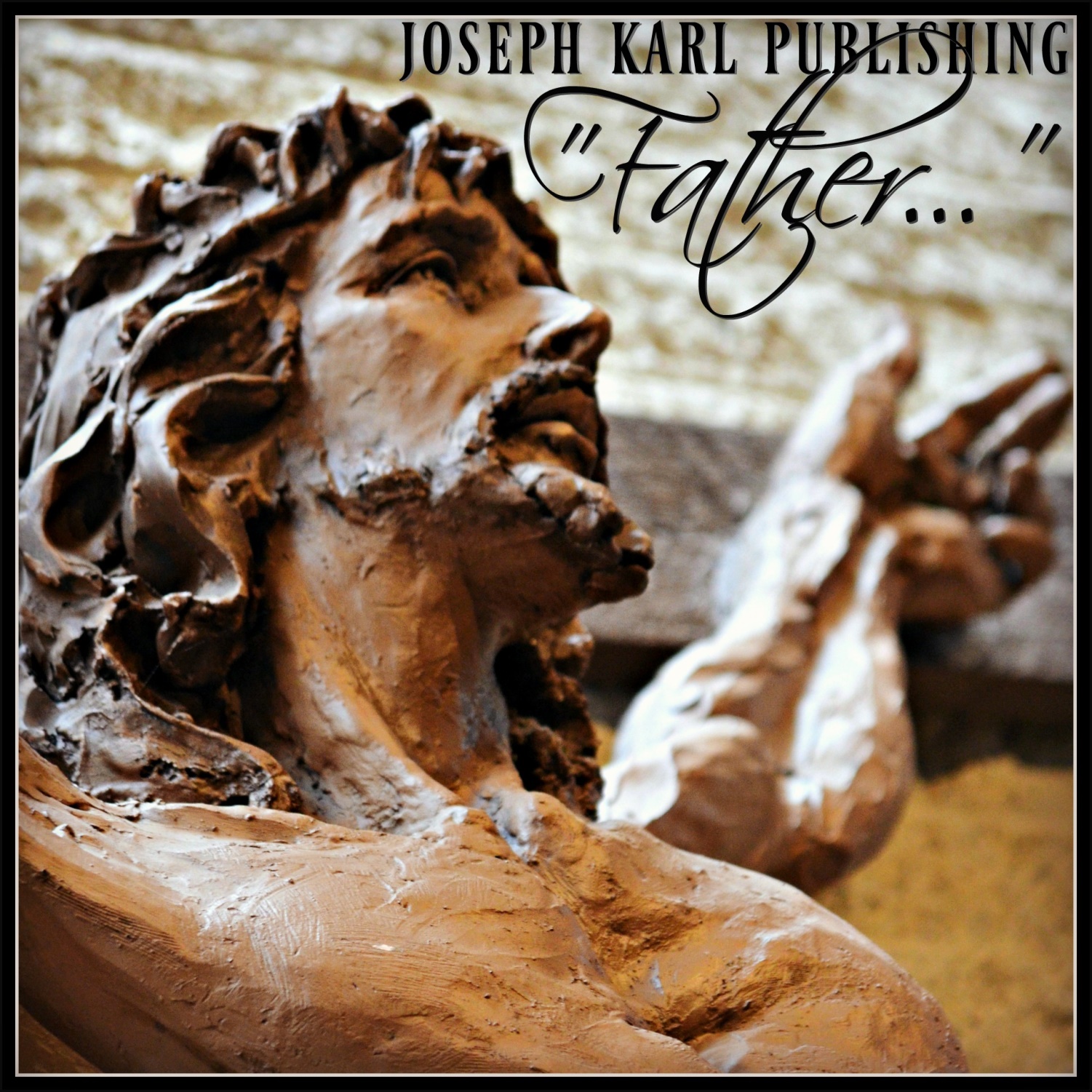 JOSEPH KARL PUBLISHINGCONTENTS2-1-1 Holy Fatherhood and the Incredible Timeline2-1-2 “Be Fruitful and Multiply”2-1-3 Catholic Subculture and the Incredible Crowning2-1-4 The Purification of the SSPX on Hamburger Hill 2-1-5 THE GREATEST ASSAULT AGAINST THE DIVINE REAL PRESENCE OF JESUS IN THE BLESSED SACRAMENT IN THE HISTORY OF HIS CATHOLIC CHURCH2-1-6 PATERNAL INTERVENTION: ALMIGHTY GOD OUR FATHER OF MERCIES TURNS BACK TOWARD MAN DURING A STUNNING SSPX TRIDENTINE HOLY SACRIFICE OF THE MASS IN SUBURBAN DETROIT2-1-7 THE SHROUD IN THE TOMB IN OUR TIME2-1-8 ALMIGHTY GOD OUR SOVEREIGN AUTHORITY OFFERS AN SSPX TRIDENTINE HOLY SACRIFICE OF THE MASS IN LATIN CELEBRATED IN THE TOMB AS A FUNERAL FOR SS. CYRIL AND METHODIUS SLOVAK CATHOLIC CHURCH IN THE ARCHDIOCESE OF DETROIT2-1-9 The Resurrection at the Pillar2-1-10 THE RESURRECTION OF THE WHOLE WORLD AT THE PILLAR FOLLOWING CHRIST'S SCOURGING FOR HIS TREASONOUS LEADERSHIP HERE IN DETROIT2-1-11 TOTAL SELF GIVING AND A SPECTACULAR TRIDENTINE HOLY SACRIFICE OF THE MASS HONORING GOD OUR SOVEREIGN AUTHORITY AT AN SSPX PARISH ON MOUNT CALVARY2-1-12 THE REAL SELF COMES WHEN SURRENDERED UNCONDITIONALLY TO ALMIGHTY GOD AND THEN UNIFIED WITH CHRIST IN THREE WAYS2-1-13 ALMIGHTY GOD OUR FATHER OF MERCIES WEDS HIS WORK OF REPARATION TO THE HOLY FACE OF JESUS TO A CERTAIN CATHOLIC PRIEST WITH A VITAL APOSTOLIC MISSION UNIFIED AS ONE WITH CHRIST CRUCIFIED ON THE CROSS ON MOUNT CALVARY DURING A TRADITIONAL LATIN TRIDENTINE HOLY SACRIFICE OF THE MASS DIVINE ROYAL WEDDING AT AN SSPX CATHOLIC CHURCH NAMED ST. JOSEPH'S IN THE ARCHDIOCESE OF DETROIT2-1-14 "THE IMMENSE SUFFERING IS CAUSE FOR REJOICING" as Almighty God Pours Forth Sanctifying Graces through the Real Presence of Jesus in the Blessed Sacrament Everywhere on Earth During an SSPX Tridentine Divine Royal Wedding Holy Sacrifice of the Mass on Mount Calvary to Defeat Grave Evil Infesting the Archdiocese of Detroit for the Sake of the Whole World in Our Time2-1-15 ALMIGHTY GOD OUR FATHER OF MERCIES BREAKS THE BACK OF LUCIFER THE SNAKE AS PROMISED DURING AN SSPX TRADITIONAL TRIDENTINE HOLY SACRIFICE OF THE MASS DIVINE ROYAL WEDDING IN THE ARCHDIOCESE OF DETROIT ON MOUNT CALVARY2-1-16 I Love You Wholeheartedly2-1-17 Falsely Accused!2-1-18 DIVINE ROYALTY AND THE FRUIT OF VICTIMHOOD 2-1-19 The Language of Divine Love and Its Self Expression2-1-20 A DIVINE ROYAL WEDDING RESURRECTION2-1-21 The One from Whom Hope Flows2-1-22”Jesus, Possess Us!”2-1-23 “I Can’t Even Look at You”2-1-24 God Helps Those Who Help Themselves2-1-25 An SSPX Tridentine Holy Sacrifice of the Mass of Atonement at the Pillar on Mount Calvary2-1-26 THE MOUNT OF ATONEMENT2-1-27 A Tridentine Holy Sacrifice of the Mass of Contrition Atonement at the Pillar on the Mount of Contrition2-1-28 A Second Tridentine Holy Sacrifice of the Mass to Reproduce the Image of God on Our Souls2-1-29 A Holy Hour of Atonement in the Chapel on Mount Calvary2-1-30 The Mystical Seal Upon the SSPX Church Doors and the Magnificent Supernatural Divine Royal Wedding (2-1-30)2-1-31 The Mystical Seal on the Tabernacle Door and the Stunning Manifestation of Saint Joseph Inside the SSPX Traditional Catholic Church Named After Him2-1-32 Mystical Marriage and the Extraordinary Multiplication of the Seals2-1-33 THE SEALED CONFESSIONAL2-1-34 Almighty God Gets a Very Big Paycheck and Spends it on So Many More Seals2-1-35 More Seals and the Mark of the Lamb of God Who Takes Away the Sins of the World2-1-36 THE DIVINE ROYAL SEAL OF CHRIST THE KING OF REPARATION 2-1-37 TRIUMPH!!2-1-38 CHANGING POSITION2-1-39 DIVINE MERGERS2-1-40 FRIDAY DIVINE2-1-41 CONSENT DIVINE2-1-42 “GET RID OF HIM!”2-1-43 “I DO”2-1-44 Reparative Suffering Sets the Table2-1-45 The Two Open Wounds on Mount Calvary2-1-46 THURSDAY DIVINE2-1-47 Christ’s Tears of Blood on Mount Calvary2-1-48 SEEK HISTORY REGARDING ALMIGHTY GOD OUR FATHER OF MERCIES’WORK OF REPARATION TO THE HOLY FACE OF JESUSIN OUR TIME HERE IN SUBURBAN DETROITAround 2009 our Lord suddenly sent my family, out of the blue, to the Slovak parish. Other people stated similar things during our time there. They were being summoned there, and we felt to help build up that Traditional leaning Catholic Church. However, as we have seen, we were sent to see it through its martyrdom. While we were there, in the early days, our Lord began presenting teaching lessons. I was among the most ignorant of Catholics, and not of my choosing. That is the environment I grew up in meaning born a Catholic in 1965. My father took a job here in Detroit when I was 4. I had lived a rather typical life, got married and had three children but when they were very little, the world got a hold of my husband and he ended up filing for divorce on my birthday, had me served and surprised with papers that sued me for divorce which I received while in the company of my little children, Alyssa just a baby, after stopping at the mailbox while we were on our way to the store. He married the day after our divorce was final and moved into a beautiful new home, without telling any of us he got married. We were thrown out of the house our families had built together which was very large because that's what he wanted. The best of everything. ;) Then St. Joseph found us a house because we were being evicted by court order, whole other story we were trying to leave but were not able to as much as we tried to find another house. Some of that involved ongoing assaults against us which persisted throughout the children's entire childhood. We crash landed there and have been very happy there. Then one day in the family room a voice that made no sound said, "Will you be crucified?" I had already said to our Lord I could handle life as a single mother (while being constantly harassed by a traitor, God allowed it) AS LONG AS I DID NOT GET SICK. I was scared to death after hearing that and answered, I THOUGHT I ALREADY WAS. Then...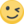 The Lord said He wanted a book written and I said ABOUT WHAT. That is how Joseph Karl PUblishing got started. It was always sustained by money from our own funds, child support funds and I was beaten up plenty for that. Let's face it, for everything because the demons are vicious. No rights for us, no freedom to do as God said. But we persisted. And so I told the voice after thinking about it (not long enough, lol) OKAY and the second crucifixion the same way happened at the Slovak Catholic Church. The material came from On High in ever greater measure; Fr. labeled me from the beginning, mind you that was in the beginning, lol, as having RELIGIOUS OCD. Sure. Then came the directive to GIVE OUR LORD A GOLDEN ARROW and so I said, WHAT'S THAT.There was research and I discovered Sr. Mary of St. Peter and what the Lord revealed to her from sinful France in the 1800's. He told her to establish the Work of Reparation to the Holy Face of Jesus, the 3 in 1 devotion that includes the Devotions to His Holy Face, Sacred Heart, and Divine Mercy and was paired with making reparation as Almighty God wills for each one. She was a young Carmelite nun who died several years after receiving the messages and her bishop sealed the information for 30 years. At that time Our Lady appeared at Lourdes and that was approved very quickly. What a mystery. Almighty God then re-introduced the Work of Reparation to the Holy Face of Jesus here in His chosen French city of Detroit. He had me tell Father that the parish was to become the North American Shrine for this work and he was to establish it and promote it. Around that time came trouble and it kept coming in various forms as we take a look back and can see so clearly. Father did not do what our Lord said for whatever reason. Before this took place, our very first Good Friday there, the brown Crosses suddenly appeared on the pink jacket, Father was given it at the request of our Lord but he would not take it. I do not know if he ever informed the bishop who is now gone as our Lord had requested. Then came another jacket, an off white one and that one had crosses over the liver which is where the lance of mankind's destiny struck our Lord on the Cross. Father has that jacket along with a replica of the lance. There was also a third jacket, it is yellow and they are more faint and crosses have appeared on other things also.Father was told that if he did not do as our Lord said that the people would suffer and that it would increase and it did. I became catastrophically sick. The suffering was so brutal, day and night, and it got worse. My tongue turned green and stayed that way. I was TOXIC with the sins of the world and stayed that way because Father would not do as our Lord said for whatever reason. I believe now that is because the parish and his ministry were to be martyred so that the Work of Restoration through the Work of Reparation to the Holy FAce of Jesus was meant to move to the SSPX parish. Since it was, after Fr. had me thrown out forever with the help of the police just prior to Divine Mercy Sunday, his last day there, our Almighty God wed the work to the SSPX.Our Lord kept that material coming, first it was in print then turned into audio meditations and then there were videos, and thousands of images, all while I was brutally suffering. THANK GOD FOR THE WORK; it took my mind off of the barbaric suffering that was unrelenting as people told me to GET A JOB (i already had two, raising my children alone and doing the Lord's work at JKP) and to STOP SUFFERING (as if). This happened as the modernist filth took over the parish. Whatever was going on at the Archdiocese, FAther was between them and God's people who he saw suffer in ever greater measure as someone else mentioned before, sick children, sick people, so many people suffered in extreme measure. I know this hurt Father to see it. If it was God's will that the parish be martyred, then he really couldn't do anything about it. See.Then came the Luciferian group stalkers and they came in premeditated, to help destroy the parish. They systematically targeted good people everywhere at that parish, caused disruptions during Holy Mass, spied on people, said horrible things behind people's backs, harassed, bullied, and threatened good people. Some a lot worse than others. Their goal: to get us out and for good. I asked our Lord repeatedly over time if we could goh and He said no. Two years ago Father kicked me out for good but let me back in. Those two years were real hell for us but our Lord said to REMAIN. Then I saw ALMIGHTY GOD TURN HIS BACK ON FATHER BEN. He then had me call him out as A TRAITOR. Then Father had me led out by the police. I was told that God then got what He wanted, Christ who had been repeatedly martyred, and the Work of Reparation were led out in miitation of and in union with Christ prior to His martyrdom on the Cross and history was repeated. This is the Way of the Cross, the Way to Victory. Our Lord then at the SSPX parish wed the work to that order and said restoration would come through it, through Traditional Catholicism and obedience to God. That order SPLINTERED FROM THE CATHOLIC CHURCH DURING THE MODERNIST DESECRATION INVASION AND THIS IS WHAT HAS HAPPENED NOW. THERE WAS ANOTHER SPLINTERING OFF, WHICH WAS PRESENTED INSIDE THE SLOVAK PARISH ONE DAY AS A RUPTURE, A SCHISM OF SORTS BUT A HOLY ONE. I was shown the enemies of God there on one side of this chasm and His people on the other. The explosion came during Holy Communion.I have repeatedly been told that Father Ben is the one our Lord has chosen to lead us. The Slovak parish, the confessionals, Father's sacred priesthood, and the city of Detroit were all consecrated by Almighty God to this Work during separate TRIDENTINE HOLY MASSES OF HIS CHOOSING AT THAT PARISH. During the first one, what a surprise that was, Fr. John S. celebrated the TLM and when he was going to provide me with Holy Communion I suddenly stopped moving and entered into a supernatural state on this very incredible occasion and three times he spoke and I didn't move and everything stopped, and then sweet man he ordered me to get up and I did. Father Ben was told that if he did not comply with our Lord, he would choose his own fate and that is what I believe happened in the end. He ran us out and our Lord got him out. Good thing; he would have been destroyed there. Again, was it his destiny not to comply so the work would then move to the SSPX parish and really get going. I met the pastor there at his request while trying to remain very hidden there while crashing landing again, to a parish led to now by St. Joseph called St. Joseph's. He immediately sanctioned me, no typing out the lessons after Holy Mass before the Blessed Sacrament. I was told this while suffering and it was very hard to take, especially since it was all supernatural and a tremendous explosion occurred in the supernatural there in his office. He said to keep writing.Christ's martyred Real Presence, the Slovak parish, and Father's ministry were all placed IN THE TOMB OF CHRIST IN OUR TIME AT THE SSPX PARISH AND SHROUDED IN CHRIST'S PRECIOUS BLOOD. THEN THEY WERE MYSTICALLY RESURRECTED. TODAY THE WHOLE WORLD WAS MYSTICALLY RESURRECTED ALSO FROM ITS DEATH WHILE STILL LIVING, AFTER OUR LORD WAS SCOURGED AT THE PILLAR FOR THE SINS OF IMPURITY UP THE CHAIN OF COMMAND MEANING BY HIGH UP PRIEST LEADERSHIP HERE IN DETROIT.This is a team effort and we are all interconnected and it affects the whole world in our time. What I want to point out is one of the mysteries I experienced while brutally suffering. I had already told Fr. Ben that I was brutally suffering and that on any given day or night, death would have been merciful and preferrable and begged him to do what our Lord said. He told me twice to stop writing to him and the second time I did, but not before writing that he would not listen to the Lord but was listening to the people who came there to self promote, get money, and teach falsely. He was adminished for not being willing to listen while allowing them to come at us whenever and however they liked. Again, this may have been predetermined that he not comply so the parish could be martyred. Free will? Yes. An unfolding plan? Yes also. This is the mystery, but always God will not fail us.While I was suffering, and truly Father had no understanding of this type of supernatural and i would not have either, the assaults from the demons were barbaric and unrelenting. What is noteworthy here and the point I am trying to make is I was while suffering tempted terribly to sins of impurity. The temptations in the supernatural are unlike anything in the natural. Then came the Treasonous Priest Search and Rescue Operations and there have been many through this Work of our Lord's and it became clear that the temptations were to help priests who were unfaithful. I became joined as one with their struggle. With the Work of Reparation to the Holy Face of Jesus I began making very rapid and stunning supernatural progression. Father saw it and none of us really understood it. Mind you he had at that time the A of D working to destroy the place and the people there acting like a zoo. The holy people there were the pillars and one by one they were run out or left. Father rejected the work while taking on the world;s likeness instead of resisting it, for whatever reason. We must leave this up to the mercy of God and His Divine Providence. Father began I believe taking on the sins of impure priests up the chain of command and it showed. He now looks like hell. Best for him to be away from there right now and detoxify. IN a way, both he and I took on something bigger than ourselves and were asked to do this, me having consented him I don't think so. No one in their right mind would want such a mission. Once I told Fr. Ben of this struggle and he said something I only came to understand later and there is a reason for that. He said THAT IS USUALLY SOMETHING MEN STRUGGLE WITH and he was right, it was doing battle for priests who were struggling and particularlly priests who were giving in. My house became Mount Calvary, and the Devotion to the Holy FAce of Jesus was established there at our Lord's request because Fr. Ben would not do it. I do believe at the end he tried to clean the place up of the filth and THAT MAY HAVE BEEN INSTRUMENTAL IN THEIR GETTING HIM THE HELL OUT. Evil was forcing the good people out through Father and through Father, our Lord was getting His people out.When Father would speak to me about that struggle in the confessional, and it was always very brief, the demons who I began to see in there would goh nuts. One began SCREAMING and I was silent; there is so much he was not told about what went on there supernaturally and he didn't have time for all that with so much coming in to destroy the place and that is why our Lord had the lessons written. They teach but they also tell a story. FR. HARDON TAUGHT THAT UNCHASTE PEOPLE ARE VERY CRUEL PEOPLE and that is what we have seen now from leadership at the Archdiocese of Detroit. UNFATHOMABLE CRUELTY TO THE PEOPLE OF THE PARISH THEY LEFT UNTENDED.Since Holy Week the brutal suffering began very rapidly disappearing, my tongue is no longer green, and I am no longer being tempted in that manner. It is amazing what life is like now, and to be at the very beautiful, small, reverent and holy and friendly SSPX parish where there is peace and no nonsense. It's heavenly. No trouble there at all.Now what.The SSPX parish was purified by all the suffering of those who made reparation in the past two weeks; this happened very quickly as very clearly the events that played out meaning regarding the mission of the Work of Reparation to the Holy Face of Jesus were seen by several of us as taking place in a much more accelerated time frame. The SSPX has been wed to the Work and purified, and the mystical theology lessons continue from there. An inversion is coming, meaning our Lord said at the Slovak parish during Eucharistic Adoration that HE WAS GOING TO BREAK THE BACK OF LUCIFER THE SNAKE FROM HERE IN DETROIT. That is what is coming and this is the way it is going down. Evil does not goh quietly.I subsequently learned that St. Margaret Mary of the Sacred Heart Devotion was sanctioned also and told not to pray before the Blessed Sacrament. Years ago when the suffering began and not just for us but for so many others, I was told my someone (Paul Ray) who knew his history that St. Margaret Mary's convent had to be purified before the revelations were presented for the sake of the whole world there and did they suffer.This Devotion to the Holy Face of Jesus is paired with making reparation; Jesus said it is the Catholic devotion that SURPASSES ALL OTHERS. To quote someone from the first Captain America movie in our time, WE DON'T EVEN KNOW WHAT IT DOES meaning as a supernatural weapon of mass sanctification and eternal salvation. It is big. I'm telling you, God isn't messing around. I used to tell Father, HOW BIG CAN YOU THINK FOR OTHER PEOPLE.So that's what I do know. +SCRIPT 23-1THE FATHERS SELLING THEIR FAMILIES INTO SOUL PROSTITUTIONPlease note that the lesson still requires a final editing but in the interest of time, here it is for now for you for the sake of all, thanks be to God and His Immaculate Mother. Go, Team! 

Also note that all the Catholic mystical theology lessons taught at the School of Sacrificial Love within the Divine Soul of our Redeemer and Restorer at the Inner Sanctum for Crucified Souls on Mount Calvary are to be generalized to each person and his or her vital, irreplaceable, indispensable, and God-given Holy Apostolate of Reparation, two, three, four, five, six, seven, eight...having become One in Christ and unified with His salvific mission and His reparative suffering for the greater honor and glory of our Triune God first and foremost and then for the massive conversion of sinners, non-believers, and treasonous Catholics; for the defeat of grave evil in our time; for the restoration of Christ's desecrated Catholic Church, Sacred Priesthood, and people; and for the sanctification and eternal salvation of all souls not limited to time and place including one's own poor soul.  All the other mystical theology lessons numbering more than 1000, and more authentic Catholic material created to help precious, priceless, and immortal souls learn the One True Faith CORRECTLY, are always available to all at no cost here: JOSEPH KARL PUBLISHING.Note that the use of all capital letters indicates a LOVE FOR GOD that leads to GREAT ZEAL FOR SOULS and not shouting.OVERNIGHT AND IN THE MORNINGThere is quite a lot of reparation made overnight, particularly by that right shoulder which is really hurting in the same manner that it used to. There will be more about that later. A MORNING OFFERING BEFORE THE DEVOTION TO THE HOLY FACE OF JESUS AT HOMEIt is deep on this very quiet and peaceful summer morning. So grateful. . A  WEDNESDAY  OF REPARATION TRIDENTINE HOLY SACRIFICE OF THE MASS AT YOUR NEW SSPX PARISHYour body feels like it is being executed but all is so quiet and respectful and peaceful and so joyful. How grateful you are to finally be here!And to be able to goh every day!Tridentine Holy Sacrifices of the Mass seven days a week; who could have imagined that something so rich and so incredibly extraordinary was coming after having been in spiritual Normandy for almost a decade at the parish where our Lord had you last. God is so incredibly good. On that Holy Thursday of Easter just prior to the Feast of Divine Mercy, when the conceited pastor with a vital apostolic mission entered into the quiet church during Eucharistic Adoration just prior to having celebrated the noon Holy Sacrifice of the Mass, knowing that he was going to call the police and kick you out for praying in holy silence while hoping that the self interested people up to no good there would leave you alone and in peace, to get you along with all the people who went there to worship and serve God alone the heaven out and to teach everyone who remained in what had become communist Slovak North Korea here in America that they had better goh along with the grave evil that had polluted the church OR ELSE,you heard your name stated out loud in the vestibule and then then the pastor led in the police and of course there was no normal and reasonable discussion.Your first thought when you saw the police was, FINALLY THERE WILL BE SOME JUSTICE HERE FOR THE BRUTAL MISTREATMENT OF GOD’S PEOPLE AND FOR ALMOST A DECADE SO GOD’S PEOPLE CAN COME HERE AND BE LEFT ALONE BY THE LUCIFERIAN GROUP STALKERSAndIT MADE YOU SAD THAT YOUR BROTHER WAS GOING TO HAVE TO ANSWER FOR HIS CRIMES AGAINST GOD’S PEOPLE IN GOD’S HOUSE,but before that thought even ended our Lord revealed that HE HAD BROUGHT THEM TO THROW YOU OUT OF GOD’S HOUSE FOR GOOD. Immediately it was revealed that this treasonous priest was giving God exactly what He wanted so that all the filth here calling itself Catholic could receive its good cleaning through the spending of one’s self,AND IT IS IN THAT MANNER THAT YOU SHOWED BOTH THE ARROGANT AND THE FEARFUL WHO REMAINED WHAT CHRIST’S CATHOLIC COURAGE LOOKS LIKE AND YOU TOOK THEIR TREASON ONTO YOUR BACK IN IMITATION OF AND IN UION WITH CHRIST AND CARRIED IT OUT ALONG WITH THE REMEDY THEIR ARROGANT SOULS REJECTED, ALMIGHTY GOD OUR FATHER OF MERCIES’ WORK OF REPARATION TO THE HOLY FACE OF JESUS. How beautiful life has been since you no longer have to goh back there into what has become known among Christ’s authrntic Catholics as LUCIFER’S CAGE, a once holy church that has been transformed by the self interested into a real HELL HOLE. Because of their defiance, and arrogance, Almighty God withdrew His protection after having provided multiple warnings. The Modernist Luciferian false teaching and self interest turned the place into a real HOUSE OF SOUL PROSTITUTION. Christ’s male leadership, the Fathers of the family, allowed it in to destroy God’s people and this mystical theology lesson for every soul addresses what our Lord calls the spiritual prostitution of the family by humanity’s leaders, our Fathers and fathers. Certainly many Fathers and fathers are holy and good, as are Mothers and mothers, and treasonous women can be far more evil then most evil men, but for the purposes of this lesson our Lord addresses TREASONOUS MEN, Fathers in particular, BECAUSE THEY ARE OUR LEADERS. Treasonous leaders force their families into spiritual prostitution (though not all comply); they sell their families into spiritual slavery.   It has been argued that the people reap the caliber of leadership that they have sown and so the challenge for God’s people is to strive to be holy. All Catholics are being summoned at this time to make reparation in imitation of and in union with Christ for all of our traitorious male leaders as God wills, with purity of intention and devoid of self interest. THE CONSECRATIONHOLY COMMUNIONDIVINE UNION: EUCHARISTIC ADORATION OF THE NOBLE STAMP OF THE DIVINITY DURING THE SACRED FIFTEEN MINUTES OF UNION WITH CHRIST IN HIS ENTIRETYA HOLY HOUR FOLLOWING HOLY MASSPRAYING THE CHAPLET OF DIVINE MERCY WHILE MEDITATING ON AND SHARING IN CHRIST'S SACRED PASSIONHIS AGONY IN THE GARDENAll of a sudden while praying in the blissful and peaceful holy silence and holy solitude, a Holy Innocent walks by and is holding a large key ring and on it dangle many keys of various shapes, types,  and sizes.And then as you continue to pray as One with Christ in three vital ways, unified with His Real Presence in the Blessed Sacrament, with His salvific mission, and with His reparative suffering, bowl filled with keys appear to your spiritual vision all over the inside of this Catholic Church!They are all filled to capacity, the bowls which rest on counter top height on narrow pedestal type tables. They represent the ransom, liberation, and restoration of treasonous souls that are in trouble AND THEY ARE FOR EVERYONE TO TAKE. See what is before us, available to us, if we listen to God and do as He says. “Behold, I make all things new” (   ).HIS SCOURGING AT THE PILLARUnfinished.HIS CROWNING WITH THORNSHIS CARRYING OF THE CROSSHIS EXECUTION BY CRUCIFIXION "Trust all things to Jesus in the Blessed Sacrament and to Mary, Help of Christians, and you will see what miracles are." ~ Saint John Bosco SCRIPT 23-2“Be Fruitful and Multiply”This incredible mystical theology lesson for every soul re-presents a magnificent staircase from the past. Guess what covers it and why. Then guess what this has to do with every single one of us. Just guess. "For whoever wishes to save his life will lose it; but whoever loses his life for My sake will find it" (Matthew 16:25)."But increase you and multiply, and go upon the earth, and fill it" (Genesis 9:7)."A Christian should be an Alleluia from head to foot." ~ Saint Augustine

For Christ's crucified souls, that alleluia comes in the form of
making perpetual reparation
in imitation of and in union with Him
for the sake of the whole world in our time. Please note that the lesson still requires a final editing but in the interest of time, here it is for now for you for the sake of all, thanks be to God and His Immaculate Mother. Go, Team!

Also note that all the Catholic mystical theology lessons taught at the School of Sacrificial Love within the Divine Soul of our Redeemer and Restorer at the Inner Sanctum for Crucified Souls on Mount Calvary are to be generalized to each person and his or her vital, irreplaceable, indispensable, and God-given Holy Apostolate of Reparation, two, three, four, five, six, seven, eight...having become One in Christ and unified with His salvific mission and His reparative suffering for the greater honor and glory of our Triune God first and foremost and then for the massive conversion of sinners, non-believers, and treasonous Catholics; for the defeat of grave evil in our time; for the restoration of Christ's desecrated Catholic Church, Sacred Priesthood, and people; and for the sanctification and eternal salvation of all souls not limited to time and place including one's own poor soul.  All the other mystical theology lessons numbering more than 1000, and more authentic Catholic material created to help precious, priceless, and immortal souls learn the One True Faith CORRECTLY, are always available to all at no cost here: JOSEPH KARL PUBLISHING.Note that the use of all capital letters indicates a LOVE FOR GOD that leads to GREAT ZEAL FOR SOULS and not shouting.OVERNIGHT AND IN THE MORNING
It is unfathomable what your life is now like. Tridentine Holy Masses celebrated in peace and quiet and in Latin every single day!Imaginer. A MORNING OFFERING BEFORE THE DEVOTION TO THE HOLY FACE OF JESUS AT HOMEThere is so much to discuss and time is short so your thoughts are collected and you offer our Triune God your nothingness, worthlessness, and holy poverty and submit to the Sovereign Authority of “I AM.”Time for Holy Mass!A THURSDAY OF REPARATION TRIDENTINE HOLY SACRIFICE OF THE MASS AT YOUR NEW SSPX PARISHAfter arriving at the church earlier than usual, there is more time to pray prior to Holy Mass in the Divine holy silence at this authentic Catholic Church where the people are friendly and there to worship and serve God alone, where they are welcomed in to the church and where the demons are kept out, very much unlike the once holy Slovak Catholic parish with a vital apostolic mission you came from (having been thrown out forever by the pastor with a vital apostolic mission who had the police assist him) which welcomed in the Modernist Luciferian poison that promised so much spectacular fruit as it repeatedly crucified Christ, committed blasphemy, broke God’s Commandments, and harmed everyone with its treason in God’s Most Holy Name. As a result, holy people were driven out and the self interested demons were welcomed in. They like to keep asking, 

“What’s new?”This Catholic Church honors and values Catholic Sacred Tradition because leadership submits to Almighty God’s Sovereign Authority and so there is no idolatry, no lack of self mastery, no modernist noise to desecrate the holy silence, no love for money which is the root of all evil, and no Luciferian Group Stalkers.It has been said that no demon would attend a Black Mass celebrated in Latin.Imaginer how powerful the Traditional Holy Sacrifice of the Mass is, which honors and serves our Triune God first and foremost, celebrated in Latin.Lucifer uses Modernism as a means to turn Christ’s Catholic Churches into houses of soul prostitution and victimization and leaders that serve the wrong master (treasonous priests) sell out their families. Personal gain of some sort is always behind it and the detriment has been and 
continues to be colossal THE MYSTICAL RE-PRESENTATION OF CHRIST’S SACRED PASSION DURING THE TRIDENTINE HOLY SACRIFICE OF THE MASSImmediately you begin sharing in Christ’s Sacred Passion in a very profound manner and it is very clear that today is very special for some reason.Everything is so extraordinary, so reverent, so quiet, so peaceful, so holy. JUST PROIR TO THE CONSECRATION   
Suddenly, something of great significance is re-presented at the altar. It is a dream that has first been presented within the past decade, after our Lord had suddenly summoned you from the Novus Ordo parish you were at to goh to the Slovak parish, as it turned out to see it through its martyrdom. That Catholic Church has now been supernaturally placed in the tomb in imitation of and in union with Christ. There, within the past decade, Almighty God our Sovereign Authority had re-presented into our time His Work of Reparation to the Holy Face of Jesus from His chosen, consecrated, and crowned French city of Detroit at a time when the parish invited in the Modernist Luciferian Communist ideology and all its false promises. It is a sterile false religion by design. It leads to no holy spiritual progression and to the soul’s BLACK DEATH;  through it Luicferian Narcissism spreads and it’s contagious because it is very sensual and self interested. It appeals to our fallen human nature and to our pride which is soul deadly. Pride welcomes in the demons and all their poison and division and persecution.So many entered last year through those fun and entertaining doors of "Divine Mercy.” Authentic Traditional Catholicism isn’t a marketing strategy. It is the One True Faith led by Christ’ its High Priest and every Catholic is obligated to learn it correctly and share it with others correctly. The Slovak parish with a vital apostolic mission invited in all the professed Catholic predators who were seeking to self promote and help themselves to the resources of God’s people. They knew where to goh, predators always do, and soon the place turned into a sewer. 

Holy people were bitterly persecuted and run out, even by force, including holy priests and laity and eventually the pastor threw Christ and the Work of Reparation to His Holy Face out for good with the help of the police. 

Lucifer knows its value for souls and at a time when humanity is being deceived on a grand scale, more than most people realize, and it is in very serious trouble.
Just prior to the final EXODUS, our Lord administered Last Rites to the parish and then got His people out.  
“Find another choorch,” said the conceited pastor. Our Lord had him publicly admonished twice prior to his final act of treason; God then did what He said He would after having provided multiple very clear warnings: the pastor chose his own fate in imitation of Pharaoh Ramses and after driving out so many good people from Christ’s Catholic Church, Almighty God sent him away. Almighty God is our Supreme Authority and it is His Catholic Church, NOT OURS TO DO WITH WHATEVER WE CHOOSE.A great many Catholics have no idea what Catholicism even is supposed to look like and not only know little about their faith but have learned many things incorrectly (what a catastrophe) which keeps their souls comfortably yet uncomfortably (until the conscience goes) in the dark. 

Many are not living according to God’s Commands and remain habitually unrepentant; they are receiving the Real Presence of Jesus in the Blessed Sacrament improperly disposed, unworthily, and as a result ARE RECEIVING THEIR SOUL’S DEMISE. SELF INFLICTED. Many people in general and Catholics in particular are habitually committing acts of Deicide, fratricide, and soul suicide. Few compared to all in the Catholic world are willing to teach correctly, as Almighty God wills, in imitation of and in union with Jesus and with purity of intention and devoid of self interest. Such noble work is unwelcome at Modernist Luciferian desecrated Catholic archdiocese/diocese and parishes which are infiltrated by a Luciferian love for self, pride, idolatry, and false teaching.  That is why we have been Divinely provided by Almighty God our Sovereign Authority His peaceful and very fruitful weapon of mass sanctification and eternal salvation, THE WORK OF REPARATION TO THE HOLY FACE OF JESUS. THE STAIRCASE FROM THE DREAM 

"Be fruitful and multiply" is being considered now in this lesson in the spiritual sense (as opposed to only in the physical sense).  

Everyone is called to be fruitful and multiply spiritually in union with Christ the Divine Bridegroom of every soul.  Years ago there was a dream and you found yourself bowing very low to the ground (while genuflecting) following a Holy Sacrifice of the Mass that had been celebrated at the Slovak parish that was in serious trouble and there was another person with you (don’t know who). The Slovak pastor of our Lord’s choosing, who changed dramatically after you were sent there (he became infected with Luciferian Narcissism), was standing before you and he gave a final blessing. After you made the sign of the Cross, he then gestured behind you with an open consecrated hand (which began ruling with an iron consecrated fist) to a magnificent staircase that was covered with the most beautiful fruit you had ever seen and of so many spectacular varieties. He invited you to take whatever you wanted and so you ascended the staircase slowly and with wonder, taking various fruits into your hand and marveling at each one individually.This staircase is presented right here right now at the altar, before the celebrant who faces East at this small, humble, reverent, quiet, and friendly Traditional SSPX Catholic Church. What a sight!THE CONSECRATIONDuring the Consecrations of both Sacred Species, the Precious Blood Of Jesus pours from His impaled Sacred Heart onto that stairway and the magnificent fruits of our efforts in union with Christ that has its genesis in the sacrificially loving, self giving love of Almighty God our Eternal Father, is sustained by the Sacred Body and Precious Blood of our crucified Savior, the King of Reparation.This “spring” of His Precious Blood which is so fruitful because it is Christ our Redeemer, Restorer, and Remedy for All Himself in His entirety continues to flow until the end of time.THE FINAL ELEVATION: HIS WOUNDS ARE OUR MERITSAt the time of the final elevation, the Precious Blood of Jesus is manifested as pouring forth upon the staircase covered with fruit from the dream but this time from a great multitude of Sacred Wounds that cover His entire Sacred Body crucified on the Cross before all there at His School of Sacrificial Love at the Inner Sanctum for Crucified Souls on Mount Calvary during this Traditional Tridentien Holy Sacrifice of the Mass being celebrated in Latin. This action takes place in His time and also through the course fo time, now once again in our time as Jesus just keeps coming and coming and coming and coming as He promised. 
HOLY COMMUNIONAs you return to your place in the back of the church in a corner, graces pour from our Crucified Savior's Real Presence within you in a similar manner for the sake of all those you will encounter out in the world after leaving the church.

This is very beautiful as manifested because our Triune God loves us so lavishly and so extravagantly.DIVINE UNION: EUCHARISTIC ADORATION OF THE NOBLE STAMP OF THE DIVINITY DURING THE SACRED FIFTEEN MINUTES OF UNION WITH CHRIST IN HIS ENTIRETY
Then after returning to your place in church, during the beautiful time of holy silence provided to adore our Eucharistic Lord during the sacred fifteen minutes of Divine Union with Christ in His entirety, you find yourself suddenly presented mystically as A CONFESSIONAL and this imagery means that your works of reparation made and offered to Almighty God in union with Christ makes penance and obtains necessary graces for unrepentant sinners. 

Then you find yourself in this manner as One with Christ crucified on the Cross where you are and this time with Him at the top of that staircase that was presented covered with such beautiful fruit, as sanctifying graces pour from the Divine King of Reparation down it for the sake of the whole world in our time.  

What a stunning conclusion to this mystical theology lesson that is so very sacrificially loving but the events of this day are not over, not yet. 

Something very big is coming. MEETING A NEW PASTOR

Just prior to leaving, someone approaches you in the dark and empty church as you sit in the corner pew typing today's mystical theology lesson. 

He scares you (not intentionally); it's the pastor of this church.

He wants to meet with you and for you it's bad timing; you are suffering and have had some tough encounters with Lucifer lately.

While walking to his office you already know that whatever is going to happen WILL GO BADLY FOR YOU.

So our Lord is very quickly petitioned for His strength to persevere over whatever is coming this time while accomplishing His will, but He makes it clear that He isn't going to provide it.

So be it.

Later, He explained why.

As in all things may God's will be done and as the pastor seated across from you speaks from behind his desk in his office there is an absolute explosion in the supernatural (the effects of which remain as of this writing) and it is unfathomably painful as he speaks in the natural while you are suffering including the added suffering that took place during Holy Mass and exhausted following two bitter days of being assaulted by the devil who by the way is furious.

What our Lord said a short while later, after returning home while still surrounded by a supernatural bomb of some sort that had exploded in Father's office is that YOU HAD A MOMENT, WHILE MEETING WITH FATHER AT HIS REQUEST ALWAYS HOPING TO REMAIN HIDDEN, IN UNION WITH CHRIST ON THE CROSS DURING THAT CONVERSATION AND SHARED IN THAT MOMENT WHEN OUR REDEEMER AND REMEDY FOR ALL FELT COMPLETELY ABANDONED BY HIS FATHER.

THEN IT IS REVEALED THAT ALMIGHTY GOD MANIFESTED TO THIS SSPX PASTOR THROUGH YOU THE CROSS THAT HE SAID THE CONSECRATED PASTOR AT THE SLOVAK PARISH WAS GOING TO BE SHOWN, THE ONE REPRESENTING HIS WORK OF REPARATION TO THE HOLY FACE OF JESUS AND THE BRUTAL SUFFERING OF HIS PEOPLE WILLINGLY UNIFIED WITH HIS SALVIFIC MISSION FOR THE SAKE OF THE WHOLE WORLD IN OUR TIME.

Now what.   SCRIPT 23-3CATHOLIC SUBCULTURE AND THE INCREDIBLE CROWNINGSUBCULTURE: a cultural group within a larger culture who often have beliefs or interests at variance with those of the larger culture. It was very clear following the massive supernatural explosion in the pastor's office yesterday morning and a very quiet and isolated Holy Hour that afternoon at a home chapel that something very big was coming and it arrived first thing this morning, before even walking into the church doors. Guess what happened; you will never guess. + Hint: dollars are not flowing from the crucified Sacred Body of Christ on the Cross at His School of Sacrificial Love within the Inner Sanctum for Crucified Souls on Mount Calvary nor is Almighty God honoring it (money). Let us profit from His example. Please note that the lesson still requires a final editing but in the interest of time, here it is for now for you for the sake of all, thanks be to God and His Immaculate Mother. Go, Team!

Also note that all the Catholic mystical theology lessons taught at the School of Sacrificial Love within the Divine Soul of our Redeemer and Restorer at the Inner Sanctum for Crucified Souls on Mount Calvary are to be generalized to each person and his or her vital, irreplaceable, indispensable, and God-given Holy Apostolate of Reparation, two, three, four, five, six, seven, eight...having become One in Christ and unified with His salvific mission and His reparative suffering for the greater honor and glory of our Triune God first and foremost and then for the massive conversion of sinners, non-believers, and treasonous Catholics; for the defeat of grave evil in our time; for the restoration of Christ's desecrated Catholic Church, Sacred Priesthood, and people; and for the sanctification and eternal salvation of all souls not limited to time and place including one's own poor soul.  All the other mystical theology lessons numbering more than 1000, and more authentic Catholic material created to help precious, priceless, and immortal souls learn the One True Faith CORRECTLY, are always available to all at no cost here: JOSEPH KARL PUBLISHING.Note that the use of all capital letters indicates a LOVE FOR GOD that leads to GREAT ZEAL FOR SOULS and not shouting.OVERNIGHT AND IN THE MORNINGThere was a Catholic Special Forces meeting late into the night and then the power goes out but thanks be to God you get up and rush to get ready with not a minute to spare. WHILE ON THE WAY TO THE CHURCHIt became very clear yesterday during a short meeting with the pastor of the church where you are now goh-ing that something very big was about to take place. There was a colossal supernatural explosion while speaking to him for a short while and for the first time in his office. What it felt like to you who have asked for nothing was like being invited into the hospital emergency room and while bleeding out before the physician AND WHILE ASKING FOR NOTHING the doctor tells you that there are no electronic devices allowed inside the hospital. You stand there suffering profoundly at the hospital and wonder why he cares more about electronics then helping you so that you can continue bleeding.  What happened in the supernatural was very different. Father was shown a very big Cross within Almighty God our Father of Mercies' Work of Reparation to the Holy Face of Jesus unified as One with Christ within you. This work had recently been WED TO the SSPX by Almighty God our Father of Mercies during a Tridentine Holy Sacrifice of the Mass and Divine Royal Wedding to Christ of His choosing. The Work had been re-introduced by "I AM" in our time at a Slovak Catholic Church in suburban Detroit that was being martyred by the forces of darkness and now He has wed it to this SSPX parish. 

Today it will be revealed while in church that He is going to crown the SSPX with it. The forces of darkness are very angry about this and know they will not be allowed inside this Traditional Catholic Church which is small and simple and poor and worships and serves God alone. It has been said that no demon would goh to a Black Mass celebrated in Latin; no demon would goh to a Tridentine Holy Sacrifice of the Mass celebrated in Latin and it is there on Mount Calvary through the sacrificial love of Christ on the Cross unified with our Works of reparation to the Holy Face of Jesus that grave evil is defeated.  

Recently, during Holy Mass, Almighty God our Sovereign Authority BROUGHT THE EVIL IN TO BE DEFEATED IN THE MANNER IN WHICH HE HAS DECIDED. 

He said not too many years ago that He was going to break Lucifer's back from here in Detroit.  WHILE WALKING IN THE DOORIt was just confirmed and you already now know that HAMBURGER HILL HAS NOW BEEN MOVED HERE INTO THIS TRADITIONAL CATHOLIC CHURCH FROM LUCIFER'S CAGE (THE SLOVAK PARISH THAT WAS DIVINELY PROVIDED LAST RIGHTS AFTER HAVING BEEN MARTYRED BY LUCIFERIAN SELF INTEREST AND WHICH IS NOW REPOSING IN THE TOMB IN IMTIATION OF AND IN UNION WITH CHRIST). 

CATHOLIC SUBCULTURE AND A FRIDAY OF REPARATION TRIDENTINE HOLY SACRIFICE OF THE MASS: THE INCREDIBLE CROWNINGThere is the immediate need for even more mortification and humility and so you don't bring the pillow for your sore back (still recovering from having fallen down the stairs) and kneel on the ground during Holy Mass.  

The goal for you personally, what you desperately need while in the church and accomplishing God's will and to survive in this Catholic culture as it is at large and which is in very serious trouble, even at this SSPX parish, is to keep yourself out of harm's way meaning away from people generally speaking. Most of them do not display even a rudimentary idea of what is happening at this time in human history nor are they aware what Catholics are being called to do for all the reasons stated at the beginning of this lesson. 

Most are not making significant holy spiritual progression as should be the case and this is by Luciferian design. The Catholic world has and for over 50 years been infiltrated by Modernist self interested Luciferianism masquerading as Catholicism and it's not. The masses are being kept in a state of mind control and many people working for Christ's Catholic Church, from the inside and on the outside, paid and volunteer, like the false teaching and idolatry as they are subletly trained to become their own god and THE BEST VERSION OF THEMSELVES when we were created in the image and likeness OF GOD and are to CONFORM EVER MORE TO CHRIST WHILE DYING TO ONE'S SELF. 

Through these sensual, fun loving, hard working, fundraising, and entertaining people Luciferian Narcissism continues to spread its poison, THE SOUL'S BLACK DEATH, from inside of Christ's Catholic Church. These people hold themselves above reproach, refuse to be properly educated, AND THEY DO NOT RECOGNIZE SUFFERING IN THEIR CATHOLIC NEIGHBORS BECAUSE FOR THEM SUFFERING HAS NO VALUE.    

They are enemies of God, His Catholic Church, His Sacred Priesthood, His Catholic Special Forces Subculture, and His people. 

Most of them are kept in the dark, blissfully unaware that they travel on the self centered pathway to hell in God's Most Holy Name as they celebrate on social media and invite people to come to the latest Modernist PROGRAMMING, IDOLATROUS FUNDRAISER, or FALSE TEACHING FREE DEENER and lose their soul while everyone smiles for their cell phones. When's their next distraction funded by money collected from God's people using extortion. 

THIS IS WAR. WE ARE IN A WAR ZONE AND MANY CATHOLICS ARE MAKING THINGS HARDER FOR THE CATHOLICS WHO UNDERSTAND AND ARE SPENDING THEMSELVES SOME OF THEM BRUTALLY AND WHO HAVE DONE SO FOR YEARS. 

Most of the Catholic world, as well intended as so many are, is essentially BLIND, DEAF, AND DUMB. 

Not only are they not helpful to Christ's Catholic subculture, His Catholic Special Forces, but they make life harder for them. 

Imaginer. 

They fight on the battlefield like they want to lose, and haven't we lost so much already. 

Some of them even make it a point to make life harder for people who are brutally suffering as LUCIFER AND HIS LEGIONS OF DEMONS ESPECIALLY TARGET THOSE WORKING ON GOD'S SIDE HIS WAY, AS HE WILLS, HOPING TO STOP THOSE WHO DO GOOD IN IMITATION OF AND IN UNION WITH CHRIST (WHO IS NOT A SELF INTERESTED IDOLATOR, THIEF, OR LIAR) ANY WAY THEY ARE ALLOWED TO WREAK HAVOC BY GOD WHO USES ALL THINGS FOR OUR BENEFIT WHEN WE COOPERATE WITH HIM AND TRUST IN HIM ALONE. 

It's unfathomable.  

Human reasoning alone is insufficient to get through to most people, including so many of our leaders, especially when they are by Luciferian design continuously offered deception and personal adoration which is so much sweeter.  
  They are part of the Catholic culture that has been infected and to various degrees with Luciferian Narcissism.  

Who, what, where, when, and why remains a mystery.  

Christ's Authentic Catholic Remnant is very small and His Catholic Subculture, His Catholic Special Forces, are even fewer in number. 

They bleed out on the battlefield while ignored (or worse) by the medics.  

Mostly they minister to one another and are very personally led by Jesus Christ.  

Many of their friends and intercessors are not in the natural, they are in the supernatural.
THE INCREDIBLE CROWNING

While presenting the Prayers of Reparation to the Holy Face of Jesus early into the Holy Sacrifice, a crown is suddenly presented in the center isle in the back of the church mystically. 

The Holy Innocents surround it on all sides but in the front, and it is being presented DURING THIS DIVINE ROYAL WEDDING BECAUSE THE SSPX IS GOING TO BE CROWNED WITH IT. 

Saint Joseph presents himself very suddenly in a profound way and for the second time in this manner is seen as being allowed by Almighty God to help out in a very significant way. What that way is remains to be seen but it is coming. 
THE HOMILY AND THE HOMILY WITHIN THE HOMILY 

The pastor thanks people who gave money. 

There is no appreciation expressed for the people who spend themselves as Almighty God wills, in imitation of and in union with Christ which is far more valuable and to everyone, not just some.  Money is not pouring from the Sacred Body of Christ crucified before all on the Cross.

Nor is money pouring from the battered bodies of Christ's victim and crucified souls. 

Imaginer.  

The Catholic world continues to be so polluted by a love for money which is the root of all evil and is the genesis of ever more poisonous forms of idolatry.

MONEY IS NOT THE REMEDY HUMANITY IS IN DESPERATE NEED OF. 

WHAT IS THE CATHOLIC WORLD WAITING FOR AS SO MANY CATHOLICS WHO DO COME TO CHURCH AND RECEIVE CHRIST'S SACRAMENTS WHILE NOT IN THE STATE OF GRACE DESTROY THEMSELVES AND ARE ALLOWED TO DO IT WHEN WE HAVE BEEN GIVEN THE REMEDY TO HELP THEM, ALMIGHTY GOD OUR FATHER OF MERCIES' WORK OF REPARATION TO THE HOLY FACE OF JESUS. 

The love for money and preferential treatment to those who give it leads to SPIRITUAL INFIDELITY TO GOD through the breaking of His FIRST COMMANDMENT and through it, THE VERY SERIOUS CRIME OF BLASPHEMY HELPS LUCIFER AND HIS LEGIONS OF DEMONS DESECRATE ALL THAT IS SACRED AND HOLY SPREADING LUCIFERIAN NARCISSISM AMONG THE MASSES. 

No leader should ever only thank certain people while excluding (ignoring) others who are emulating Christ.

While the degree of giving varies among persons generally speaking, those giving their own money most likely retain what they need but those spending themselves as Almighty God wills in imitation of and in union with Christ spend give everything and hold back nothing. 

Imaginer.   

Lucifer must remain very vigilant and very busy; new people are always arriving into the Catholic world. God promised that THE VERY GATES OF HELL WILL NOT PREVAIL against Christ's Catholic Church and so the strategy is not do destroy that which cannot be, but to poison the souls of people from within and, because Lucifer is so unfathomably wicked, TO GET THEM TO LIKE IT AND TO DEFEND IT.   
Very few Catholics PROPERLY DEFEND GOD'S HONOR IN HIS HOUSE; VERY FEW ARE TRULY THERE TO WORSHIP AND SERVE ALMIGHTY GOD ALONE, WITH PURITY OF INTENTION AND DEVOID OF SELF INTEREST.

Honorable Catholics who can see what is going on are being profiled, systematically targeted, harassed, mistreated, bullied, and run out of Christ's Catholic Churches in our time, even with the help of the police. All the rest who remain are being kept perilously distracted and unfortunately, many of them resist being properly educated and properly corrected. And properly warned. Where does it come from? Luciferian self interest.  THE CROWNING

You wonder what will happen with the crown; CLEARLY ALMIGHTY GOD WILLS ON THIS DAY THAT THE SSPX BE CROWNED WITH THE WORK OF REPARATION TO THE HOLY FACE OF JESUS. 

You do not think that He did this to the Slovak Parish, which transformed into a Satanic Temple of Self Interest, where the Work of Reparation to the Holy Face of Jesus was re-introduced in our time for the sake of the whole world at the once holy Slovak parish that had taken on its likeness and was eventually DESTROYED BY IT FROM WITHIN DISGUISED AS GOOD as people making no holy spiritual progression spread this false teaching poison on social media, totally lacking responsible male leadership oversight. Anyone resisting it was assaulted anywhere the Luicferian Group Stalkers could get at them and so many were RUN RIGHT OUT OF THE PEW.  

Excrement in the bathroom, and then blood; strange people never seen before suddenly coming to church, some of them very inappropriately dressed (as in streetwalker clothing, some even veiled), urine saturating the seat cushion of a pew, people purposely coming to cause distractions during Holy Mass and harass people who were there praying in holy silence, accosting people when they stepped out of their vehicles, or walked through the parking lot, or through the vestibule, or in the bathroom, or even in the church, presenting nonsense and useless conversation when people were focusing on God while entering His House.  

This Archdiocese was crowned by our Lord from the Slovak parish prior to its martyrdom during a Tridentine Holy Sacrifice of the Mass, and now the SSPX is going to be crowned by Divine Decree at this Tridentine Royal Wedding to Christ with ALMIGHTY GOD OUR FATHER OF MERCIES WORK OF REPARATION TO THE HOLY FACE OF JESUS.

Imagine the Divine Union of this work THAT UNIFIES AS ONE MAKING REPARATION THROUGH THE SPENDING OF ONE'S SELF AS ALMIGHTY GOD WILLS IN IMITATION OF AND IN UNION WITH CHRIST with TRADITIONAL CATHOLICISM which refuses to be  polluted by the evil errors of Luciferian Narcissistic Modernism and what this means for mankind in our time.

Lucifer continues to SPREAD HIS DEADLY ERRORS and GOD PROVIDES US WITH THE NECESSARY REMEDY.

As you continue offering the Prayers of Reparation to the Holy Face of Jesus, particularly THE PRAYER TO OBTAIN THE SETTLEMENT OF ALL OUR NEEDS, our Savior processes up the main isle, the WAY OF CRUCIFIED LOVE and the Divine Royal Wedding Isle and He is suffering from being desecrated inside His Catholic Churches. He has been beaten bloody, spit upon, shredded at the pillar, crowned with thorns, cloaked while mocked, ridiculed, and rejected by so many and He is carrying in His Sacred Hands the crown and then when He gets to the altar, He places it upon the pastor's head as he faces east and continues to celebrate the Tridentine Holy Sacrifice of the Mass.

This happens at this humble and poor Traditional Catholic Church in a rural area, in the holy silence and holy hiddenness with about 20 people in attendance.

HOLY COMMUNION

You remain very low. There is self interested evil that needs to be defeated here through the spending of the self Almighty God's way, in imitation of and in union with Christ.

Remember, it was self interest that killed the Slovak parish.  
 DIVINE UNION: EUCHARISTIC ADORATION OF THE NOBLE STAMP OF THE DIVINITY DURING THE SACRED FIFTEEN MINUTES OF UNION WITH CHRIST IN HIS ENTIRETYOut you goh as fast as CHRIST'S CATHOLIC SUBCULTURE can, somewhere else where you are welcome to accomplish the Lord's work as He wills and where people are real and helpful and don't make your life ever harder as you bleed out in front of them as they thank people who give them money (the love for which is the root of all evil). Oorah; serving the only God there is, HIS WAY, the right way, for His greater honor and glory and then for the sake of all others. 

WE ARE HIS CATHOLIC SPECIAL FORCES, HIS CATHOLIC SUBCULTURE, NOT SITTING DUCKS.  "Trust all things to Jesus in the Blessed Sacrament and to Mary, Help of Christians, and you will see what miracles are." ~ Saint John Bosco SCRIPT 23-4THE PURIFICATION OF THE SSPX ON HAMBURGER HILL IN SUBURBAN DETROIT FOR THE SAKE OF THE WHOLE WORLD IN OUR TIME What an unfathomable and very costly supernatural wonder that was on this Saturday of Reparation in the Month of July throughout which the Most Precious Blood of Jesus is especially honored. This very deeply moving mystical theology lesson for every soul, which was taught at Christ's School of Sacrificial Love at the Inner Sanctum for Crucified Souls on Mount Calvary in a small Traditional Catholic Church during the Tridentine Holy Sacrifice of the Mass celebrated very quietly in Latin in the company of not many is coming next from a second small domestic coffee shop chapel where no one prevents the Lord's work from being accomplished His way. Imaginer.  + "It is to those who have the most need of us that we ought to show our love more especially." ~ St. Francis de SalesOVERNIGHT AND IN THE MORNING

There is brutal reparation made overnight, and it is the very same reparation that had been made while at the Slovak parish for almost a decade. 

This very heavy Cross had been lifted around Holy Week 2017 as the pastor prepared to lose his parish and head home to his Mother of Reparation Land while preparing to have the police kick you out forever. 

Find another home you were told once again, this time not by the father of your family but by the Father of the parish our Lord sent you to where you spent yourself as Almighty God willed, in imitation of and in union with Christ and with purity of intention, devoid of self interest while getting the hell beaten into you there on a regular basis. 

A MORNING OFFERING BEFORE THE DEVOTION TO THE HOLY FACE OF JESUS AT HOME

This is very profound on this day but you do not know yet that something very big is coming, very soon.  

PRIOR TO LEAVING FOR THE SSPX CATHOLIC CHURCH ON THIS SATURDAY OF REPARATION MORNING FOR THE TRIDENTINE HOLY SACRIFICE OF THE MASS

Our Lord has you take His crucifix off the wall along with the bishop's crozier palm that are before the second Devotion to the Holy Face of Jesus in your home, on the second floor, in the room where so much brutal reparation had been made and for so long in union with Christ on Mount Calvary. 

Bring them with you. 

Something's coming.  

WHILE ON THE WAY TO THE CHURCHWhile driving on this morning as so much is being presented in the supernatural, you pass so many places you remember from having lived out here for several years.

Your family had built a beautiful house in this area when the children were so little but then the father of the family became infected with Luciferian Narcissism and satisfied his self interest among the like minded which led to you and your children being evicted from your house and domestic church.

This is what has happened to so many good Catholics in our time. They were driven out or left their Catholic parishes which had become infected with Luciferian Narcissism through Modernist Luciferianism that masquerades as Catholicism and which has polluted Christ's Catholic Church worldwide for the past 50 years.

Saint Joseph ended up manifesting himself very profoundly in God's most perfect timing (he will do so for the second time this morning) and found you a lovely home at the 11th hour on a private lot in a quiet neighborhood surrounded by friendly and helpful neighbors. There, Almighty God had the Devotion to the Holy Face of Jesus established after re-introducing the Work of Reparation to the Holy Face of Jesus at the Slovak parish of His choosing in this evil infested Archdiocese in Detroit for the sake of the whole world in our time which is in very serious trouble.

The Slovak parish transformed within a decade into the world it was to be resisting; the infiltration of Luciferian Modernist false teaching, sensuality, lack of self mastery, focusing on the self and becoming the best version of one's self (instead of striving to accomplish God's will at all times and transforming into Christ's likeness on Mount Calvary), conceitedness, idolatry, the love for money and acquiring ever more of it... and it would not do as Almighty God said and establish THE WORK OF REPARATION TO THE HOLY FACE OF JESUS AT THE PARISH AND TEACH IT TO ALL OTHERS AND ALSO TO CREATE A HOLY FACE OF JESUS STOLE TO BE USED THERE WHILE PROPERLY SERVING GOD'S PEOPLE AND TO GIVE TO VISITING PRIESTS TO TAKE WITH THEM.

Instead, all that was exciting and sensually appealing and modern and new was invited in as Catholics who came to worship and serve God alone were disregarded, mocked, harassed, persecuted, hated, and driven out as the parish continued to present itself in disguise, kneelers at the altar and the Blessed Sacrament on one's tongue...AND THEN CAME THE SATANIC IMAGE OF BLESSED MOTHER AND LUCIFER'S  KEYS OF SODOMY TO THE RIGHT OF THE ALTAR as the place was turned into a Slovak communist North Korea here in America.

THE PEOPLE WHO REMAIN ARE MOSTLY UNDER A MIND CONTROLLED LUCIFERIAN SPELL, POSSESSED BY THE DIABOLICAL. BLIND, DEAF, AND DUMB. LEFT NOW TO THE MERCY OF GOD. 

The parish, like the world in general, had REJECTED ALMIGHTY GOD'S REMEDY IN FAVOR OF SELF INTERESTED DECEPTIONS THAT PROMISE SUCH GOOD FRUIT WHILE PROMOTING IDOLATRY BUT IT'S ROTTEN TO THE CORE AND SOUL DEADLY.
   AN EXTRAORDINARY SATURDAY MORNING OF REPARATION TRIDENTINE HOLY SACRIFICE OF THE MASS CELEBRATED IN LATIN
"Each year the sisters renewed their vows on the feast of the Presentation of Mary in the temple. In 1677 Margaret entered the refectory after the day of fast for the feast and fell to the floor unable to speak until ordered in obedience, at which time she announced to the community that God was displeased with it for not being sufficiently holy and was about to punish it unless Margaret herself consented to be a victim in its stead, willing to endure the chastisements God had prepared for it.In fear she had hesitated to tell her superiors, and hence, the Lord laid upon her this public humiliation. The Mother Superior understood that the Lord needed to purify this convent so it might deserve to be the first sanctuary of that Adorable Heart. All the sisters were ordered to their cells to take a discipline in expiation for the sins of the community. The next day after Communion, Margaret heard Our Lord say, “My daughter, the peace is concluded, and the sanctity of My justice is satisfied.”The temple had been purified" (Saint Margaret Mary Alacoque). "HAMBURGER HILL"

You stand before the church doors after arriving in the peace and quiet and are glad to be there for God and to worship and serve Him alone. However, you personally no longer have any desire to become a member of it. "Love the poor tenderly, regarding them as your masters and yourselves as their servants."
~ St. John of God

Immediately upon entering into the church it is clear that you have arrived on HAMBURGER HILL. 

It has been moved here from the Slovak parish where there was a brutal battle for souls and for the life of that Catholic Catholic Church of our Lord's choosing, which lasted for almost a decade. The last two years were the absolute worst and during that time the place transformed into a Satanic Temple.

People were called to goh there to help save it but many succumbed to the Modernist self interested deception and after Christ's small Catholic Remnant saw it through to its martyrdom as ever more good people got the heaven out, Almighty God provided it with supernatural Last Rights and removed the last of His already awake people along with the Work of Reparation to the Holy Face of Jesus.   

THE WORK OF REPARATION TO THE HOLY FACE OF JESUS IS DIVINELY WED TO THE SSPX

Since arriving at this small Traditional Catholic Church two weeks agoh, most recently it began to become very clear that the events of the past decade at the Slovak parish were being repeated, but evil is not welcome inside this church and good people are not driven out. 

Then the reparative suffering returned and got significantly worse very quickly having culminated to brutal once again overnight,the Work was once again being tested by leadership failing to see the needs of Christ's Special Forces as they continue to do as He says while SPENDING THEMSELVES IN UNION WITH HIM and while significantly traumatized from their time on HAMBURGER HILL without a SHEPHERD MEDIC.  FROM THE BEGINNING IT IS EVIDENT THAT THIS TRIDENTINE HOLY SACRIFICE OF THE MASS HAS A SPECIAL PURPOSE

After a short while it is made clear there on HAMBURGER HILL in our time and MOUNT CALVARY IN CHRIST'S TIME AND THROUGH TIME that SUFFICIENT REPARATION HAS BEEN MADE AND NOW ALMIGHTY GOD IS GOING TO PURIFY THE SSPX WHICH HAD RECENTLY BEEN WED BY HIM TO HIS WORK OF REPARATION TO THE HOLY FACE OF JESUS FOR THE SAKE OF THE WHOLE WORLD IN OUR TIME. The purification of the Slovak parish lasted almost a decade before IT WAS MARTYRED. Many good people and holy families made brutal reparation in ever greater measure while Almighty God's will was not accomplished there as He willed it. 

Then our Lord said ENOUGH and the parish was allowed to be martyred; He then brought the battle for the souls of mankind in our time to this SSPX parish and restoration is coming through this religious order, through Traditional Catholicism that spends itself in imitation of and in union with Christ as Almighty God wills.

It had to be purified also but because it remained faithful to Catholic Sacred Tradition, the purification didn't take as long and not as much reparation was necessary.

The pastor of God's choosing with a vital apostolic mission in our time is now homeless in imitation of so many of Christ's people in our time who were driven out by Modernist Luciferian pollution. 

That is the flock he is to be leading.  

He is to return to oversee the establishing of the North American Shrine dedicated to God our Eternal Father's Work of Reparation to the Holy Face of Jesus, through which much restoration work will be accomplished GOD'S WAY and where Catholics who must wander and those who were driven out by grave evil calling itself Catholic, along with all others who seek, will find (some for the very first time) the Authentic Traditional Catholic Church, a HOUSE RESTORED, a proper welcome, and Christ their purpose through His Immaculate Mother. 

THERE IS SO MUCH BLOOD THERE ON HAMBURGER HILL

All of a sudden while taking in the very bloody sight before you, of the collective reparation made by so many people, during the mystical re-presention of Christ's execution by crucifixion on the Cross, the Holy Innocent appear in the back and they come to where you are in the corner. 

How very fitting that they are here. 

All is so incredibly wondrous and so costly, so valuable, so honorable, so God-centered, and so holy.  

SAINT JOSEPH AND THE CRUCIFIXAll of a sudden just prior to the consecration, Saint Joseph our powerful intercessor in heaven manifests himself in the following manner.

He is holding up a crucifix and this action is presented superimposed upon several events from the past when the Slovak pastor with a vital apostolic mission who now wanders in imitation of his people held up a crucifix during two distinct Funeral Holy Masses and Almighty God performed an exorcism through Christ on those Crosses.

 The same takes place today during this very significant Tridentine Holy Sacrifice of the Mass with the help of the humble and faithful Father of the Holy Family. THE CONSECRATION, THE TWO PASTORS, AND THE PURIFICATION OF THE SSPX WITH THE PRECIOUS BLOOD OF CHRIST DURING THIS MONTH DEDICATED TO HONORING OUR REMEDY FOR ALLIt is during the time of the Consecration that this purification took place on this extraordinary summer morning and, as this was accomplished with Christ's Precious Blood and during the elevation of  the chalice of reparation, there are two pastors present facing east at the altar, the SSPX pastor holding the chalice and the Slovak pastor of our Lord's choosing mystically present meaning part of this mission and is standing at the altar between him and the people.  HOLY COMMUNION

What incredible supernatural wonders; a very holy and sacrificially loving Divine Royal Wedding to Christ while making reparation in union with Him on this SSPX PURIFICATION DAY at HAMBURGER HILL for the sake of the whole world in our time.  DIVINE UNION: EUCHARISTIC ADORATION OF THE NOBLE STAMP OF THE DIVINITY DURING THE SACRED FIFTEEN MINUTES OF UNION WITH CHRIST IN HIS ENTIRETYOnce again as had taken place at the Slovak parish, you get out quickly following the final blessing. SELF PRESERVATION.

The lesson for others who have not learned it is that IF SELF INTERESTED CATHOLICS REFUSE TO DO AS GOD SAYS, WHICH INCLUDES COOPERATING WITH HIS PEOPLE WHO ARE COOPERATING WITH HIM INSTEAD OF MAKING THEIR VERY PENITENTIAL LIVES EVEN HARDER, He turns His back on them and their self interested rules and goes where He is welcome. This morning instead of making a proper thanksgiving in this church, you immediately goh to a newly discovered second domestic coffee shop chapel close by where the people are compassionate and helpful. 

A thanksgiving is offered in peace at the coffee shop while still unified with the Real Presence of our crucified Savior, NO LONGER A SUFFERING AUTHENTIC CATHOLIC SITTING DUCK AWAITING EVERY MORE UNHOLY PUNISHMENT WHILE MAKING REPARATION.   YE OF LITTLE FAITH "As Margaret’s extraordinary experiences manifested themselves more and more, her new superior, seeming to doubt her revelations, felt obliged to test her virtue with rigor and humiliation, forbidding her time before the Blessed Sacrament and refusing her the First Friday vigil. Margaret accepted these trials quietly but the Lord expressed His irritation over them." (Saint Margaret Mary Alacoque). 

They never doubt what's in the collection basket, Jesus. "Trust all things to Jesus in the Blessed Sacrament and to Mary, Help of Christians, and you will see what miracles are." ~ Saint John Bosco SCRIPT 23-5THE GREATEST ASSAULT AGAINST THE DIVINE REAL PRESENCE OF JESUS IN THE BLESSED SACRAMENT IN THE HISTORY OF HIS CATHOLIC CHURCHPlease note that the lesson still requires a final editing but in the interest of time, here it is for now for you for the sake of all, thanks be to God and His Immaculate Mother. Go, Team! 

Also note that all the Catholic mystical theology lessons taught at the School of Sacrificial Love within the Divine Soul of our Redeemer and Restorer at the Inner Sanctum for Crucified Souls on Mount Calvary are to be generalized to each person and his or her vital, irreplaceable, indispensable, and God-given Holy Apostolate of Reparation, two, three, four, five, six, seven, eight...having become One in Christ and unified with His salvific mission and His reparative suffering for the greater honor and glory of our Triune God first and foremost and then for the massive conversion of sinners, non-believers, and treasonous Catholics; for the defeat of grave evil in our time; for the restoration of Christ's desecrated Catholic Church, Sacred Priesthood, and people; and for the sanctification and eternal salvation of all souls not limited to time and place including one's own poor soul.  All the other mystical theology lessons numbering more than 1000, and more authentic Catholic material created to help precious, priceless, and immortal souls learn the One True Faith CORRECTLY, are always available to all at no cost here: JOSEPH KARL PUBLISHING.Note that the use of all capital letters indicates a LOVE FOR GOD that leads to GREAT ZEAL FOR SOULS and not shouting.SUNDAY OF REPARATION ON JULY 9, 2017 DURING THE MONTH HONORING THE PRECIOUS BLOOD OF JESUSOVERNIGHT There is a dream and you are taken to the Slovak parish and led through it and it remains spiritually a rat infested sewer. IN THE MORNINGYou had hoped to get up and goh to the Tridentine Holy Sacrifice of the Mass at the SSPX parish but our Lord has you remain with Him suffering and making reparation ON HAMBURGER HILL (Mount Calvary) through the entire morning. EARLY THAT AFTERNOONOur Lord has you do some things before making a Holy Hour and you are very deeply and profoundly drawn to pray on this day before the Blessed Sacrament in holy silence and holy solitude. This very deep desire saturates your entire being body, mind, heart, and soul and you very eagerly look forward to it although the atmosphere is one of penitence and restoration not elation, although you are very peaceful and very glad.But first He Almighty God has you make a second WORSHIP ADVISORY to properly warn people not to goh to the once holy Ss. Cyril and Methodious Slovak Catholic Church in Sterling Heights, Michigan in the Archdiocese of Detroit because it remains a sewer and the House of Satan.  Then He reveals that the Real Presence of Jesus in the Blessed Sacrament was mystically crucified at the Slovak parish, God our Eternal Father allowed it, and now He in this manner, the Slovak parish that was martyred also and provided Last Rights by “I AM” through His very small Authentic Catholic Remnant that was brutally persecuted there, and the priestly ministry of the pastor with a vital apostolic mission for the sake of the whole world in our time are REPOSING IN THE TOMB at this time. Jesus presents Himself in the Blessed Sacrament there in the coffee shop in the holy hiddenness and holy silence within as having suffered completely, mystically His Sacred Passion and execution by crucifixion on the Cross as this took place in His time but now in our time THROUGH THE WORK OF REPARATION TO HIS HOLY FACE. He asks that you treat His Real Presence in the Blessed Sacrament during the coming Holy Hour in particular (and also always) with GENTLENESS and with ESPECIAL TENDER CARE, LOVE, AND DEVOTION after having been so grievously offended and brutalized by so many at the Slovak parish.Our Redeemer, Restorer, and Remedy for All has been hurt by our sins and THE REPARATION HE IS NOW ASKING BE MADE IS TO LOVE HIM TENDERLY IN THE BLESSED SACRAMENT. Remember, how we treat our Triune God is how we will treat everyone and everything else. Treason against God is the highest form of evil one can commit and treason against everything else is spawned from it. There is a ferosius battle underway for souls worldwide, it is colossal and the largest war mankind has ever faced. That is why Almighty God our Father of Mercies has re-introduced His Work of REparatoin to the Holy Face of Jesus Who is self interested in the treasonous and keeps them that way with false compassion? Like-minded self promoting and idolatrous Luciferian traitors who identify themselves as Catholics. They speak with forked tongues, these spiritually immature and unholy people.   Who properly cares for the souls of the treasonous and obtrais their ransom by spending themselves as Almighty God wills in imitation of and union with Christ and with purity of intention, devoid of self interest? Christ’s Authentic Catholic Remnant who remain hidden in Christ.  Something very big is coming, something very good thanks be to our Triune God through the maternal intercession of the Immaculate Mother of God and the paternal intercession of Saint Joseph.  A HOLY HOUR AT YOUR FORMER HOME CHAPEL After arriving with a joyful heart and kneeling on the ground, veiled in black, our Lord has you IMMERSE HIS CRUCIFIED REAL PRESENCE IN THE BLESSED SACRAMENT INTO YOUR BLOOD, WITHIN YOUR HEART AND CRADLE HIM THERE GENTLY WHILE LOVING HIM WITH ALL YOUR HEART IN IMITATION OF AND IN UNION WITH HIS IMMACULATE MOTHER AS SHE CARRIED HIM WTIHIN HER WOMB FOLLOWING HIS INCARNATION. This is extraordinarily beautiful as manifested, at a time in human history when mankind is in very serious trouble and with Saint Joseph our paternal intercessor, A FATHER, has been sent by Almighty God to intercede for mankind in an especial way because holy male leadership is catastrophically lacking (but not entirely extinguished). Lucifer strikes back and a cup of coffee spills over the keyboard of Joseph Karl Publishing’s new main operating system which already took a trip down the stairs along with you the week after it was acquired following the martyrdom of the newer one that preceded it. PRAYING THE CHAPLET OF DIVINE MERCY WHILE MEDITATING ON AND SHARING IN CHRIST'S SACRED PASSIONHIS AGONY IN THE GARDENThe drops of His Precious Blood are the seeds of new vocations to the priesthood and they are placed into your heart also where they will receive PROPER CATHOLIC CARING and where they will grow and thrive with God’s grace through the maternal intercession of the Immaculate Mother of God and the paternal intercession of holy father Saint Joseph. HIS SCOURGING AT THE PILLARThe mystical theology lessons are written in the Precious Blood of the Lamb of God who takes away the sins of the world through our obedience to Almighty God our Sovereign Authority. God first, God foremost. God’s will, God’s way. The right way. Imaginer. HIS CROWNING WITH THORNSThrough His ongoing suffering and martyrdom in the Blessed Sacrament present all around the world, Jesus continues to intercede for us in an especially and Divinely supernatural way through the spending of Himself in His entirety unified with our works of reparation and for all the very important reasons stated at the beginning of this mystical theology lesson for every soul. HIS CARRYING OF THE CROSSThe Precious Blood that continues to be shed by our Lord and in so many ways, substantially and also mystically, continue to provide mankind with our Remedy for All. HIS EXECUTION BY CRUCIFIXION This mystical theology lesson concludes where it began on this day and where it begins once again, at Jesus’ School of Sacrificial Love within the Inner Sanctum for Crucified Souls on Mount Calvary unified as One executed will, mind, heart, body, and soul with Christ to be used as Almighty God wills for each oneHe speaks of the diabolical inversion of hero worship in our time, before people have earned their crowns (often adoring outright traitors).THE REMEDY FOR SUPERNATURAL ADULTERYMany people in our time are unfaithful to Christ the Divine Bridegroom of every soul. One of the most terrible acts of this nature, second only to the supernatural infidelity of unrepentant treasonous Catholic priests (note not all are), is to witness a woman whose hands are unconsecrated distribute Holy Communion and derive personal pleasure while committing supernatural adultery. We live in the time of the greatest assault against the Divine Real Presence of Jesus in the Blessed Sacrament in the history of His Catholic Church and this takes place daily and more ways than most people can imagine. You are Divinely inspired in a way that is totally unique to this moment in human history, meaning in a manner never before xperienced by you personally not ever, to very intimately and sacrificially love the Real Presence of Christ the Divine Bridegroom of Every Soul within your heart with purity and chastely right in front of God our Sovereign Authority. This is the Remedy for treason first and foremost against God, for SPIRITUAL UNCHASTITY, FOR SUPERNATURAL ADULTERY, and then for unchastity of the flesh and treason against one another.   Supernatural unity with complete spiritual fidelity to Christ through the complete surrender of the human will to Almighty God our Sovereign AuthorityImaginer.The traitors at Ss. Cyril and Methodius Slovak Catholic Church in the Archdiocese of Detroit who nailed Christ to the Cross with a forth nail and then erupted into the depravity of self adulation while martyring Christ, His chosen Catholic Church with a vital apostolic mission for the sake of the whole world in our time, and who ruthlessly abused and assaulted in imitation of and in union with Lucifer their leader those who came to worship and serve God alone while honoring His commands and spending themselves in addition right along with the Work of Reparation to the Holy Face of Jesus ARE NOW LEFT UP TO THE MERCY OF GOD and He shall deal with them directly.  "Trust all things to Jesus in the Blessed Sacrament and to Mary, Help of Christians, and you will see what miracles are." ~ Saint John Bosco SCRIPT 23-6ALMIGHTY GOD TURNS BACK TO HIS PEOPLE…Please note that the lesson still requires a final editing but in the interest of time, here it is for now for you for the sake of all, thanks be to God and His Immaculate Mother. Go, Team! 

Also note that all the Catholic mystical theology lessons taught at the School of Sacrificial Love within the Divine Soul of our Redeemer and Restorer at the Inner Sanctum for Crucified Souls on Mount Calvary are to be generalized to each person and his or her vital, irreplaceable, indispensable, and God-given Holy Apostolate of Reparation, two, three, four, five, six, seven, eight...having become One in Christ and unified with His salvific mission and His reparative suffering for the greater honor and glory of our Triune God first and foremost and then for the massive conversion of sinners, non-believers, and treasonous Catholics; for the defeat of grave evil in our time; for the restoration of Christ's desecrated Catholic Church, Sacred Priesthood, and people; and for the sanctification and eternal salvation of all souls not limited to time and place including one's own poor soul.   All the other mystical theology lessons numbering more than 1000, and more authentic Catholic material created to help precious, priceless, and immortal souls learn the One True Faith CORRECTLY, are always available to all at no cost here: JOSEPH KARL PUBLISHING.Note that the use of all capital letters indicates a LOVE FOR GOD that leads to GREAT ZEAL FOR SOULS and not shouting.A MONDAY OF REPARATION MORNING , JULY 10, 2017Ever since yesterday, you have a tremendous desire to goh to Holy Mass this morning and absolutely can’t wait to be there. Imaginer! A MORNING OFFERING BEFORE THE DEVOTION TO THE HOLY FACE OF JESUS AT HOMEWhile kneeling down on the wedding kneeler, shoeless and veiled in black, the entire room is permeated with droplets of Christ’s Precious Blood that exuded during His mystical bloody sweats through time during His Agony in the Garden. This is so incredibly beautiful, and you are allowed to mystically bring the whole world inot the room with you to be immersed in Christ’s Restoring Blood in the same manner. You do not know it yet, but something very big is coming.  THE TRIDENTINE HOLY SACRIFICE OF THE MASS CELEBRATED IN LATINJust prior to the start of Holy Mass, while praying in the beautiful holy silence and with reverence, the following is suddenly revealed:ALMIGHTY GOD OUR SOVEREIGN AUTHORITY IS GOING TO TURN BACK TOWARD MANKIND DURING THIS TRADITIONAL HOLY RECEPTION WITHIN THE HOLY CELEBRATION WITHIN THE HOLY SACRIFICICE OF THE MASS.  This is absolutely stunning and fills your heart with such unfathomable gladness after the events this weekend, part of an ongoing series of abominations, that has rocked the Catholic world in Detroit and left many more wounded on the battlefield. What an absolute catastrophe. Immediately our Lord manifests His Sacred Heart for the sake of the entire human race which is in very serious trouble. PATERNAL INTERCESSIONThen there are two powerful PATRIARCHS presented, Almighty God our Eternal Father and Saint Joseph the holy earthly father of Jesus and provider for the Holy Family. All is so incredibly and supernaturally beautiful, so reverent, so quiet and peaceful and gentle and also joyful while also inexplicably and very deeply moving and so very properly caring and loving. TREATING CHRIST’S REAL PRESENCE IN THE BLESSED SACRAMENT GENTLY AND KINDLY WHILE CRUCIFIED WITH CHRIST AS ONE FLESHTHE PRESENTATION OF THE SLAUGHTER HERE IN DETROITTHE CONSECRATIONIt is between the Consecration of the bread into the Sacred Body of Jesus and the Consecration of the wine into His Precious Blood, just prior to the latter, that Almighty God our Father of Mercies’ TURNS AROUND AND FACES MANKIND AFTER HAVING TURNED HIS BACK BECAUSE OF ALL THE TREASON. This takes place very quietly in the holy hiddenness.  HOLY COMMUNION While kneeling at the communion rail, awaiting the celebrant to return to the right side of the church to provide you with the Sacred Host, you are suddenly and very powerfully drawn within and this is quiet overpowering. Something very big is coming and it does, after returning to your place in the back of the church in the corner. DIVINE UNION: EUCHARISTIC ADORATION OF THE NOBLE STAMP OF THE DIVINITY DURING THE SACRED FIFTEEN MINUTES OF UNION WITH CHRIST IN HIS ENTIRETYDuring the incredible and seemingly extended time of Eucharistic Adoration provided after all have received Holy Communion, during the sacred fifteen minutes of Divine Union,  THERE IS A SUDDEN AND COLOSSAL OUTPOURING OF DIVINE GRACES FROM ALMIGHTY GOD ON HIGH THROUGH THE REAL PRESENCE OF JESUS AND THEN THROUGH THE WORK OF REPARATION TO THE HOLY FACE OF JESUS AND THEN THROUGH YOU FOR THE SAKE OF THE WHOLE WORLD IN OUR TIME.   Instead of leaving right away as had been the case since you were sanctioned instead of given some care while wounded with Christ and with the human race, OUR LORD HAS YOU REMAIN KNEELING IN THE HOLY SILENCE AND HOLY STILLNESS FOR A WHILE, UNTIL HE TELLS YOU THAT YOU MAY GOH. But first, you are Divinely inspired to thank God the Father the Almighty with a very deeply personal offering of the Lord’s Prayer. Imaginer. A HOLY HOUR BACK HOMEThat afternoon, you make a Holy Hour at your former parish’s chapel and are so glad to be here because very few people fight this battle God’s way, at this level, and like they want to win and not lose it. Thanks be to God for the holy silence and holy stillness in solitude close to the Real Presecne of Jesus in the Blessed Sacrament. What is unfoldin gin Detroit is unfathomable. You remain kneeling on the ground, veiled in black as our Lord reuested, and are silent trying to fathom the unfathomable. Almighty God has you come before Him there where heaven meets earth at His throne On High and and offer yourself now to Him to console Him for the offenses comtted against Him not only here in Detroit but worldwide in our time. He has turned toward mankind this morning because of the reparation that has been made as He willed it, because His people did what He asked them to do, and now He has you place yourself before Him to atone for the crimes that have been committed against Him, in particular those of Chrst’s Cahtolic Church’s leadership here in Detroit. You are with Jesus sorrowful unto death thinking of the human toll because of so much unfathomable treason, but you are Divinely directed to consider these offenses as being committed against our Triune God first and foremost. God has heard the cries of His people here in Detroit and asks us to turn to Him and make reparation as He wills for the injustices against Him, particularly those by His Catholic priests who are rocking His Catholic Church with their scandalous ways (note not all). PRAYING THE CHAPLET OF DIVINE MERCY WHILE MEDITATING ON AND SHARING IN CHRIST'S SACRED PASSION HIS AGONY IN THE GARDEN HIS SCOURGING AT THE PILLAR HIS CROWNING WITH THORNS HIS CARRYING OF THE CROSS HIS EXECUTION BY CRUCIFIXION  "Trust all things to Jesus in the Blessed Sacrament and to Mary, Help of Christians, and you will see what miracles are." ~ Saint John Bosco SCRIPT 23-7THE SHROUD IN THE TOMB IN OUR TIMEPlease note that the lesson still requires a final editing but in the interest of time, here it is for now for you for the sake of all, thanks be to God and His Immaculate Mother. Go, Team! 

Also note that all the Catholic mystical theology lessons taught at the School of Sacrificial Love within the Divine Soul of our Redeemer and Restorer at the Inner Sanctum for Crucified Souls on Mount Calvary are to be generalized to each person and his or her vital, irreplaceable, indispensable, and God-given Holy Apostolate of Reparation, two, three, four, five, six, seven, eight...having become One in Christ and unified with His salvific mission and His reparative suffering for the greater honor and glory of our Triune God first and foremost and then for the massive conversion of sinners, non-believers, and treasonous Catholics; for the defeat of grave evil in our time; for the restoration of Christ's desecrated Catholic Church, Sacred Priesthood, and people; and for the sanctification and eternal salvation of all souls not limited to time and place including one's own poor soul.  All the other mystical theology lessons numbering more than 1000, and more authentic Catholic material created to help precious, priceless, and immortal souls learn the One True Faith CORRECTLY, are always available to all at no cost here: JOSEPH KARL PUBLISHING.Note that the use of all capital letters indicates a LOVE FOR GOD that leads to GREAT ZEAL FOR SOULS and not shouting.THE MORNING PRIOR DURING THE TRIDENTINE HOLY SACRIFICE OF THE MASS CELEBRATED IN LATINFrom the very start of that Holy Mass which you had for some unknown reason been very eagerly to assist at since the day before, and while veiled in black as our Lord requested, you have a deep desire to be veiled in front also, meaning to have a veil that also covered your face. THE NEXT DAYWHILE DRIVING TO THE CHURCHIt is foggy and while driving and having a deep desire to be hidden, it is revealed that this fog is A SHROUD. Imaginer. A  TUESDAY OF REPARATION TRIDENTINE HOLY SACRIFICE OF THE MASSImmediately while walking into the relatively small SSPX Catholic Church, it appears very clearly that you are also walking INTO A TOMB. The inside of the church appears like a Tomb. It is the Tomb in Christ’s time but it is also this Catholic Church. That is because or Almighty God recently wed His Work of Reparation to the Holy Face of Jesus to the SSPX order here in suburban Detroit for the sake of the whole world in our time after the Catholic Church He consecrated was systematically targeted and martyred along with the Real Presence of Jesus in the Blessed Sacrament and the sacred priesthood of His chosen pastor with a vita apostolic mission. After kneeling, with Catholic Detroit in deep mourning and in deep pain following the diabolically inspired events that have been unfolding for the past decade at the Slovak parish that was martyred, with the events becoming much more dramatic and life threatening within the past two years as God’s House was infiltrated with dynamic Modernist Luciferian material and its lies and empty promises and soul poison as very good people heroically resisted, some while also making very brutal reparation and for years there on HAMBURGER HILL at what transformed into LUCIFER’S CAGE. WHAT HAPPENED IN CHRIST’S CHOSEN, CONSECRATED, AND CROWNED FRENCH CITY OF DETROIT WHICH IS INFESTED WITH VERY GRAVE AND SINISTER MODERNIST LUCIFERIAN IDOLATROUS SELF INTERESTED EVILAlmighty God had His disobedient shepherd captain get His people off that sinking ship which He had compared to the Titanic as soon as it was blanketed with Matthew Kelly material and circus sideshows as one self promoting pimp professing to be Catholic after another was provided a venue to self promote and solicit and pillage and plunder from the people who where there to worship and serve God alone as all the others came to be funtertained and take pictures and spread deception and illusions in God’s Most Holy Name. Once all Christ’s people were out, the captain then left also having chosen his own fate. The parish had that final week been administered LAST RITES by Almighty God through His brutalized people and as the arrogant remained, BLIND, DEAF, AND DUMB to the terrible storm that had raged all around them and for so long, what were they all looking at one wonders, Almighty God declared the parish MARTYRED, after THE REAL PRESENCE OF JESUS IN THE BLESSED SACRAMENT HAD BEEN MYSTICALLY MARTYRED ALSO, CRUCIFIED OVER AND OVER BY THE LOST SHEPHERD AND THE FLOCK THAT ENJOYED THEIR MISLEADING, ALONG WITH THAT PASTOR’S PRIESTLY MINISTRY.  The traitors mystically killed them in imitation of and in union with Christ. DEICIDE, FRATRACIDE, AND SOUL SUICIDE and Christ’s authentic Catholic Remnant taught properly and warned which fell on very conceited deaf ears as Lucifer’s people there waged war on GOD’S TRUTH AND ALL WHO PROCLAIMED IT. LUCIFER’S PEOPLE HERE IN DETROIT TARGETED THAT ONCE HOLY PARISH FOR DESTRUCTION. ONCE THEY GOT THEIR MODERNIST FILTH IN THE DOOR, AND THERE WAS A LOT OF IT AND WOW WAS IT CELEBRATED LIKE EXCREMENT THAT IS SO BEAUTIFUL, THE PARISH ALONG WITH THE PEOPLE WHO LOVED IT WERE POISONED.WHEN THE ARROGANT TURNED THEIR BACKS ON GOD TO THE POINT THAT HIS ANGER WAS PROVOKED, WHEN THEY WOULD NOT LISTEN TO HIM (TOO NOISY AND BUSY AND SELF INTERESTED AND PEOPLE PLEASING), WHEN THEY KEPT LOVING THEIR IDOLS AND FOCUSED ON THEMSELVES AND OTHER PEOPLE OF THEIR CHOOSING, AS THEY LED ONE ANOTHER STRIGHT TO HELL WHILE REPEATEDLY COMMITTING BLASPHEMY, SHOWING NO CONTRITION, BLAMING OTHER PEOPLE FOR THEIR EVIL, AND HARMED SO MANY GOOD PEOPLE WITH THEIR HATRED,  ALMIGHTY GOD WHO PROVIDED AND KEPT PROVIDING THEIR REMEDY SAID “ENOUGH!” AND NOW THEY ARE LEFT UP TO THE MERCY OF GOD. WE REAP WHAT WE SOW. SO MANY WICKED TO THE CORE PEOPLE, PEOPLE WHO WORKED THERE, LEADERSHIP LACKING, VOLUNTEERED, LED GROUPS, AND ATTENDED (NOT EVERYONE) IGNORED GOD, HIS VERY CLEAR WARNINGS, AND THE SUFFERING OF VERY GOOD PEOPLE WHO WERE MAKING BRUTAL REPARATION FOR THEIR SAKE, TO SAVE THEIR CORRUPTED AND CONCEITED SOULS. ALMIGHTY GOD TURNED HIS BACK ON THEM AS WE HAVE SEEN TAKE PLACE THROUGHOUT HUMAN HISTORY AND THEY CELEBRATED AND CELEBRATED AND WORSHIPED THEIR IDOLS AND DEFENDED, PROMOTED, AND CELEBRATED THEIR FALSE TEACHING, SPOKE WITH FORKED TONGUES AND EXPECTED EVERYTONE ELSE TO LOVE THEIR TREACHERYAND THERE WAS A GREAT RUPTURING DURING THE HOLY SACRIFICE OF THE MASS. THEY DIVIDED GOD’S HOUSE WITH THEIR TREASON WHILE CALLING CHRIST’S AUTHENTIC CATHOLICS FAITHFUL TO TRADITION CRAZY, LIARS, FALSE TEACHERS, AND HERETICS. AFTER WORSHIPING THEIR TREASONOUS SHEPHARD INSTEAD OF PROPERLY CARING FOR HIS SOUL AND SETTING A PROPER EXAMPLE IN GOD’S HOUSE AND ALSO ON SOCIAL MEDIA, THEY WERE ALL CONFRONTED WITH THE DISGRACE THEY HAD EARNED. AND NOW, EVERYONE SUFFERS FROM THEIR ERRORS, THE GOOD ALONG WITH THE WICKED. EVERYONE HAS BEEN AFFECTED BY THE WAR THAT TOOK PLACE AT OUR LORD’S CONSECRATED SLOVAK PARISH BETWEEN CHRIST’S TRADITIONAL CATHOLIC CHURCH AND MODERNIST LUCIFERIAN PROFESSED FALSE TEACHING THAT LEADS SOULS NOT TO GOD BUT TO HELL. NOW, CATHOLIC DETROIT IS IN DEEP MORNING AND THOSE WHO ARE EVIL MUST REPENT OF THEIR CRIMES OF DEICIDE, FRATRACIDE, AND PERSONAL SOUL SUICIDE AND MAKE REPARATION AND AMENDS FOR THE DESTRUCTION THEY CAUSED AND THE PAIN THEY INFLICTED ON SO MANY. SO MANY. WHICH TAKES US TO THIS POINT, IN THE TOMB AT THE SSPX CATHOLIC CHURCH where during this Tridentine Holy Sacrifice of the Mass it is presented that this one has instead of the Slovak parish been filled with the world’s pain and suffering. Every single Catholic is to submit to God’s Sovereign Authority and strive to do as He says while following His Commandments and loving Him first and then all others as one’s self, not causing destruction while focusing one one’s self in imitation of and in union with Lucifer.THE SLOVAK PARISH TRANSFORMED INTO THE SELF INTERESTED WORLD IN OUR TIME WHICH IS IN VERY SERIOUS TROUBLEThe Slovak parish was given the Remedy for this and wage war against grave evil for the sake of the whole world in our time and it was targeted by wicked leadership here in Detroit for destruction because it had been holy. Our Lord allowed it to be martyred It let in the Modernist filth which is poison which was marketed to the people as a free deener but poison is deadly, it isn’t supper.As the arrogance of leadership and his followers got a lot worse and it showed, the place then transformed into SLOVAK NORTH KOREA IN AMERICA and the FEAR BASED FAITH was brutally enforced with IRON CONSECRATED FISTS.  What took place there and for so long in the absence of holy male leadership of any kind as the holy priests and people were driven out was evil to the core, ruthless, and as they coveted everyone else’s attention and money, very costly. Christ is the Eucharistic Banquet. He is the One we are to be knowing, loving, and serving while looking within and growing in self mastery, while honoring His commands and becoming ever more mortified. We are to be setting a good and proper example and doing all things as Almighty God wills in imitation of and in union with Christ. We must allow ourselves to be properly corrected and value humiliations, not seek to humiliate others. This SSPX parish which worships and serves God alone as He wills does not drive out holy people and it keeps evil from entering. ALMIGHTY GOD HAD ALREADY SAID THAT HE WAS GOING TO BREAK LUCIFER’S BACK FROM HERE IN DETROIT AND THAT NO ONE WOULD BE ABLE TO STOP HIMOorah. In our Triune God we totally trust through the maternal intercession of the Immaculate Mother of God and the paternal intercession of Saint Joseph. The name of this Catholic parish? Saint Joseph’s. WHERE HEAVEN MEETS EARTH BEFORE THE VERY THRONE OF ALMIGHTY GOD OUR SOVEREIGN AUTHORITY ON MOUNT CALVARY: GOD’S WILL UNIFIED AS ONE WITH THE FREE WILL OF MANImmediately from the start all is so incredibly majestic and so beautiful, very reverent and focused on God. It is very, very different, the complete opposite of what LUCIFER’S CAGE was like. No one causes trouble and no one is self interested. No one invites in trouble and tells everyone how great it is. No one here is a liar and a deceiver. Leadership properly leads in imitation of and in union with Christ and the people respect them. Now, the Slovak parish has been brought here and it is from here that Christ’s Real Presence in the Blessed Sacrament, that Catholic Church, and the priestly ministry of the pastor will be Resurrected. The latter will require his cooperation and should he provide it then God will assist him.THE ILLUMINATED CROSSAll of a sudden as Holy Mass continues, this one is celebrated very quietly by the celebrant, the Cross on his chasuble illuminates and unlike the last time this happened here, this is by an action of the Holy Spirit instead of by God the Father. This is very striking and the Sacred Heart of Jesus is manifested as before very profoundly and the colors of the chalice and tabernacle veil and the chausable all match. All is so elegant and so Divinely Royal, and then that Cross on the celebrant’s back is presented as TWO CROSSES IN ONE AND YOU SEE ALSO THE CRUCIFIX AT THE SLOVAK PARISH  WHICH HAS BEEN LIT FROM THE BACK FOR THE PAST SEVERAL YEARS. THE SHROUDA SHROUD is presented there in the Tomb inside this SSPX Traditional Catholic Church which wages the battles against grave evil God’s way and as a result wins them. This SHROUD that covers the Blessed Sacrament, the Slovak parish, and the pastor’s priesthood is CHRIST’S PRECIOUS BLOOD UNIFIED AS ONE WITH ALMIGHTY GOD OUR FATHER OF MERCIES’ WORK OF REPARATION TO THE HOLY FACE OF JESUS.  There are no words that can adequately describe how incredibly beautiful and just and sacrificially loving this EXTRAORDINARY TRIDENTINE HOLY SACRIFICE OF THE MASS IN THE TOMB HERE AT THIS SMALL, POOR, AND HIDDEN SSPX PARISH was. What a wonder, and many tears of devotion and relief and tremendous gladness are shed and of course first and foremost love for our Triune God who loves every single one of us more than we can ever imagine. THE CONSECRATIONIt is so quiet and so simple. Imaginer. HOLY COMMUNIONYou almost fall after arriving at the altar while taking everything in with so much awe during every soul’s wedding to and union with Christ.DIVINE UNION: EUCHARISTIC ADORATION OF THE NOBLE STAMP OF THE DIVINITY DURING THE SACRED FIFTEEN MINUTES OF UNION WITH CHRIST IN HIS ENTIRETYAs you mourn as One with Christ, sharing His sorrow for how unfathomably terrible He was treated at the Slovak parish that was infested with grave evil, the catastrophe that happened after it was targeted and marked for anhillation since so many people would be adversely affected, and while sharing in the suffering of so many people the scope of which is known to God alone, THE TASK AT HAND IS VERY CLEARLY PRESENTED FOR CHRIST’S AUTHENTIC CATHOLICS WHO REMAIN FAITHFUL TO SACRED TRADITION FOR THE SAKE OF THE WHOLE WORLD IN OUR TIME.LISTEN TO GOD AND DO AS HE SAYS. With gratitude to all who fought so hard and spent themselves while teaching all others correctly, some while suffering brutally and while getting treated very badly, and to all who continue to worship and serve God alone while properly ministering to the wounded and helping clean up the unfathomable mess. A HOLY HOUR BACK AT THE HOME CHAPELThere is time on one’s knees not even praying, just being with our Lord, followed by time before the Blessed Sacrament typing out this lesson, followed by more time in the blissful holy silence in the holy alone-ness with God not even praying, just being with our Lord unable to fathom what has happened let alone what is coming. Imaginer. "Trust all things to Jesus in the Blessed Sacrament and to Mary, Help of Christians, and you will see what miracles are." ~ Saint John Bosco SCRIPT 23-Please note that the lesson still requires a final editing but in the interest of time, here it is for now for you for the sake of all, thanks be to God and His Immaculate Mother. Go, Team! 

Also note that all the Catholic mystical theology lessons taught at the School of Sacrificial Love within the Divine Soul of our Redeemer and Restorer at the Inner Sanctum for Crucified Souls on Mount Calvary are to be generalized to each person and his or her vital, irreplaceable, indispensable, and God-given Holy Apostolate of Reparation, two, three, four, five, six, seven, eight...having become One in Christ and unified with His salvific mission and His reparative suffering for the greater honor and glory of our Triune God first and foremost and then for the massive conversion of sinners, non-believers, and treasonous Catholics; for the defeat of grave evil in our time; for the restoration of Christ's desecrated Catholic Church, Sacred Priesthood, and people; and for the sanctification and eternal salvation of all souls not limited to time and place including one's own poor soul.  All the other mystical theology lessons numbering more than 1000, and more authentic Catholic material created to help precious, priceless, and immortal souls learn the One True Faith CORRECTLY, are always available to all at no cost here: JOSEPH KARL PUBLISHING.Note that the use of all capital letters indicates a LOVE FOR GOD that leads to GREAT ZEAL FOR SOULS and not shouting.A HOLY HOUR FOLLOWING HOLY MASSAfter ruining lunch and wishing that our Lord had provided a funeral luncheon, since concentrating is so difficult on this sad day, you goh back to your former parish home to make a Holy Hour in solitude.There is someone in the chapel praying and, the desire to be completely alone takes you into the church to the back row on the left where you used to sit while at this parish for a decade. You had crash landed here with three small children to rebuild your lives after having been abandoned, and after ten years were sent to the Slovak parish to face the same evil, this time within Chruist’s Catholic Church. And now you have crash landed somewhere else, the SSOX parish and once again St. Joseph has manifested himself very powerfully iand in an incredible way to profide assistance while eginning a new chapter. How fitting as you walk through the door, greet our Lord’s Real Presence in the Blessed Sacrament in the tabernacle, and then walk up the isle to the back., to return home after all has been spent, with a heart broken more than ever before, snf ehrtr out Lord had said after sending you against your will to the Slovak parish that was headed for very serious trouble, to see itt through to its martyrdom, YOU CAN RETURN HOME ANY TIME YOU LIKE. Jesus’ I’m back home. Back home to a Catholic world that has been desecrated and to various degrees because of the Modernist infiltration that was carefully crafted to destroy the faith of God’s people from within Christ’ sCatholic Church in disguise. Let it in and it will seek everyone’s ruin. As you walk up the isle, THE IMMACULATE MOTHER OF GOD is manifested as our very powerful ally, IMAGINER, the One whom Luicfer and his legions of demons fear and it’s no wonder. The Mother of our Redeemer, Restorer, and Remedy for All; the Mother of the Divine Bridegroom of every soul; A Mother of Reparation, the Mother of the Work of Reparation to the Hoy Face of Jesus, the Mother of the Catholic Church, the Mother of Christ’s Sacred Priesthood, and the Mother of us all. MOURNING IN THE HOLY SILENCE AND HOLY HIDDENNESS WITH CHRIST THE HEAD OF HIS CATHOLIC CHURCH AND OUR HIGH PRIESTYou are so thankful for the time now to pray on your knees on the ground, veiled in black, and by pray that means today not offering any prayers silently but just being and grieving and sharing this with Christ.There are so many facets to this.There is tremendous grieving for the souls of the transgressors who behaved so badly and helped destroy a Catholic parish after poising it for so long, resisted reason, held themselves above reproach, and brutalized the Catholic population here in Detroit. You are sad for them because you love them in imitation of and in union with Chirst. While on the way to the church, Jesus was asked how we have so many falling into grae immorality in our time and so few that then turn their lives around instead of persisting in spiritual peril. Evil was allowed to enter and it has been having it’s day. Man turned his back on God in favor of self as has happened throughout human history, and then God turns His back on the wicked when He has had ENOUGH. Then His tender Fatherly heart looks back to see if there is anyone left and He sees people who remained faithful under the worst circumstances. Because of them, He provides another opportunity. At this time in human history of THE GREATEST ASSAULT AGAINST THE REAL PRESENCE OF JESUS IN THE BLESSED SACRAMENT WHICH HAS LED TO THE GREATEST ASSAULT AGAINST EVERYONE AND EVEYRTHING ELSE, ALMIGHTY GOD OUR FATHER OF MERCIES HAS RE-INTRODUCED HIS WORK OF REPARAITON TO THE HOLY FACE OF JESUS FOR THE SAKE OF THE WHOLE WORLD I OUR TIME FROM THAT SLOVAK PARISH PRIOR TO THE GREAT CATHOLIC PERSECUTION THERE WHICH LED TO ITS MARTYRDOM. Christ aws repeatedly crucified at that once holy parish by those promoting Modernist lies and deceptions as if they had the authority to destroy Christ’s Catholic Church. But they becamse conceited like Lucifer their leader and master and in a short time the treachery grew worse until the palce turned into Slovak North Korea here in America. Almighty God took the victory from Lucifer and his deceived followers at that parish and He did soh very swiftly after getting the last of His people out, then sending the pastor home to his Mother of Reparation Homeland, and then He declared the Real Presence of Jesu sin the Blessed Sacrament, the Slovak parish, and the priestly ministry of the pastor who would not do as He said and establish the Work of REapration there for the sake of the whole world in our time. Soh when the pastor threw you out forever with the help of the poslice, thanks be to God and His Imaculate Mother, Saint Joseph led you to a Traditional Cahtolic Chruch with Traditional Tridentine Holy Masses celebrated daily in Latin. Oorah. Then the three that had been martyred were placed inside the Tomb at the SSPX parish named St. Joseph’s which had since been wed by Almighty God to His Work of Reapration to the Holy Face of jesus. The Slovak pastor is to wed the Work of Reapariaotn to the Holy Face of Jesus also. A WORD FROM OUR LORDAs you emerge from that time of prayer that was so needed to help heal a heart that has been badly battered and broken, beaten bloody and betrayed, and not just for your sake but also collectively including all others involved, our Jesus says the following. Imaginer.“The Slovak parish received what it needed prior to being martyred. It was administered Last Rites and now it has had a Traditional Catholic funeral.
Thank You, Jesus. Then He treats you to an ice cream cone after having had to give them up and for so long, while suffering. So thankful, so at peace. Imaginer. SCRIPT 23-Please note that the lesson still requires a final editing but in the interest of time, here it is for now for you for the sake of all, thanks be to God and His Immaculate Mother. Go, Team! 

Also note that all the Catholic mystical theology lessons taught at the School of Sacrificial Love within the Divine Soul of our Redeemer and Restorer at the Inner Sanctum for Crucified Souls on Mount Calvary are to be generalized to each person and his or her vital, irreplaceable, indispensable, and God-given Holy Apostolate of Reparation, two, three, four, five, six, seven, eight...having become One in Christ and unified with His salvific mission and His reparative suffering for the greater honor and glory of our Triune God first and foremost and then for the massive conversion of sinners, non-believers, and treasonous Catholics; for the defeat of grave evil in our time; for the restoration of Christ's desecrated Catholic Church, Sacred Priesthood, and people; and for the sanctification and eternal salvation of all souls not limited to time and place including one's own poor soul.  All the other mystical theology lessons numbering more than 1000, and more authentic Catholic material created to help precious, priceless, and immortal souls learn the One True Faith CORRECTLY, are always available to all at no cost here: JOSEPH KARL PUBLISHING.Note that the use of all capital letters indicates a LOVE FOR GOD that leads to GREAT ZEAL FOR SOULS and not shouting.THE NIGHT BEFOREJust prior to retiring for the night, Lucifer pays a visit and he viciously beats your heart with a certain weapon. He is especially malicious on this night and the weapon he uses is the Slovak pastors words to your mother, expressed through a heart that very quickly filled with and was corrupted by treason, that you have SEVERE RELIGIOUS OCD. Lucifer wishes. OVERNIGHT AND IN THE MORNINGThere continue to be many spectacular dreams overnight however they are very quickly forgotten although the presence of the supernatural very clearly remains with you. This morning is very peaceful, so calm and quiet and then it is time to get going. A MORNING OFFERING BEFORE THE DEVOTION TO THE HOLY FACE OF JESUS AT HOMEOur Lord says to wait until you get to the SSPX Traditional Catholic Church where He has allowed you to goh. You have no idea yet, but something very spectacular is coming. WHILE ON THE WAY TO THE CHURCHJesus the Divine Bridegroom of every soul begins speaking about having shared with you as One His mourning at His mystical martyrdom and the martyrdom of the Slovak parish and the pastor’s sacred priesthood recently. Yesterday, Almighty God offered the Tridentine Holy Sacrifice of the Mass for its funeral having already administered it Last Rites through His people before having the pastor captain get everyone off the sinking ship to safety and then removed the pastor of His choosing with a vital apostolic mission for the sake of the whole world in our time. The parish took on the world’s treason, let it in the door and was transformed and ultimately destroyed by it as was the pastor’s priestly ministry as Christ’s Remnant fought hard to save it but ultimately its destiny was to be martyred, and ALMIGHTY GOD OUR FATHER OF MERCIES’ WORK OF REPARATOIN TO THE HOLY FACE OF JESUS was ushered out with the help of the police after having been re-introduced here for the sake of the whole world in our time. Almighty God moved His Work to a modernist desecrated Catholic Church by your home, refusing to remove it from the Archdiocese of Detroit, and there is remains nailed to the Cross with Jesus. However, He did wed the Work of Reparation to the Holy Face of Jesus to the SSPX parish during a Tridentine Holy Sacrifice of the Mass of His choosing. He already stated that A MYSTICAL RESURRECTION IS COMING, having placed the martyred Real Presence of Jesus in the Blessed Sacrament, the Slovak parish, and Slovak pastor’s priestly ministry inside the Tomb in our time within the SSPX parish and shrouding them mystically in the Redeeming and Restoring Precious Blood of Jesus.You anticipate that there will be an extended time of mourning for what took place here in Detroit, a whole lot of treason by some leaders and some people which led to the executions by Crucifixion of Christ’s Real Presence, the Slovak parish, and the pastor’s sacred priesthood. THEN, JESUS MENTIONS LAZARUS and His sorrow because of Lazarus’ death. JESUS IS SORROWFUL IN A SIMILAR MANNER BECAUSE OF WHAT TRANSPIRED HERE IN DETROIT. THE RESURRECTION ALMIGHTY GOD SPOKE OF IS COMING TODAY. What wonders.  A THURSDAY  OF REPARATION TRIDENTINE HOLY SACRIFICE OF THE MASSImmediately upon entering the church, while kneeling on the ground and greeting our Lord, it is clear that the world’s suffering has been brought into this Catholic Church as had been the case at Ss. Cyril and Methodius Slovak Catholic Church in the Archdiocese of Detroit which had been given its Remedy, THE WORK OF REPARATION TO THE HOLY FACE OF JESUS. Unlike this TRADITIONAL CATHOLIC CHURCH, certain self interested, idolatrous, conceited, and improperly regulated people in this Archdiocese and at the Slovak parish targeted the parish meaning Traditional Catholicism with the intention of destroy it and/or allowed grave and very sinister evil to enter, Modernist Luciferian programming masquerading as Catholicism.  The smoke of satan entered very quickly and good people fought it, taught correctly while there to worship and serve God alone, suffered brutally, and were persecuted unmercifully as the people celebrated the doors of “Divine Mercy” and feasted on their false teaching free deeners, as they celebrated the deceptive feel good material that poured in and the place was flooded with Lucifer’s poisonous propaganda.It subsequently turned into a Slovak North Korea here in America as the Traditional Catholic population at that once holy church left and/or were driven out one after another. Luciferian group stalkers grew in number and the persecution of the people by treasonous leadership all the way up the chain of command, who sent in reinforcements as holy priests were not seen again, was without conscience as mothers of reparation suffered brutally for the many Judas priests and there were many.  THE ARK INSIDE THE SLOVAK PARISH, THE MODERNIST TITANIC, AND THE SHIP INSIDE THIS CATHOLIC CHURCHStill working…THE SLOVAK PASTOR’S SECOND CALLINGStill working…THE CONSECRATION AND THE RESURRECTION AT THE PILLARStill working…THE DEFEAT OF GRAVE EVILStill working…HOLY COMMUNION AT THE PILLARPrior to Holy Communion, you began mystically suffering very profoundly as One with Christ and while you did not know what was happening, it was very clear that He was being savagely beaten during the mystical re-presentation of His Sacred Passion. While getting up you know the journey to the communion rail and back will be difficult, and it is. Many times you almost fall and have to hold on to the pews while passing. DIVINE UNION: EUCHARISTIC ADORATION OF THE NOBLE STAMP OF THE DIVINITY DURING THE SACRED FIFTEEN MINUTES OF UNION WITH CHRIST IN HIS ENTIRETYDuring the magnificent and very deeply moving, sacrificially loving, and intimate time of Divine Union with Christ, you continue to share in Christ’s suffering from being beaten while in awe over all that has transpired, not just this morning but over the course of a lifetime, particularly once your father took a job in Detroit and moved the family here where you were about four. WHILE PRAYING AFTER HOLY MASS HAS CONCLUDEDAll of a sudden, Jesus manifests Himself in the center isle before the communion rail and He has been stripped of His garments, stripped of everything, and He now submits to being scourged at the pillar and you share in this with Him. Remember that for the purposes of these mystical theology lessons, YOU represent Almighty God our Father of Mercies’ Work of Reparation to the Holy Face of Jesus; YOU also represent each person and his or her vital, irreplaceable, indispensible and God-given Holy Apostolate of Reparation; YOU also represent Christ’s Traditional Catholic Special Forces, Victim Souls, and Crucified Souls; and YOU also represent you. Jesus is then scourged at the pillar TO MAKE REPARATION FOR THE TREASON OF THE ARCHBISHOP, BISHOPS, THE SLOVAK PASTOR, AND OTHER PRIESTS HERE IN DETROIT. Imaginer. THIS IS AUTHENTIC TRADITIONAL CATHOLIC COURAGEThen, when this is finished, you adore His Sacred Flesh and Precious Blood scattered all over the floor inside this SSPX Traditional Catholic Church of His choosing. Then you see that Both martyred Sacred Species are unified with your flesh and blood and the flesh and blood of all those who have been making reparation. "Trust all things to Jesus in the Blessed Sacrament and to Mary, Help of Christians, and you will see what miracles are." ~ Saint John Bosco SCRIPT 2-1-8SCRIPT 2-1-9THE RESURRECTION OF THE WHOLE WORLD AT THE PILLAR FOLLOWING CHRIST’S SCOURGING FOR HIS TREASONOUS LEADERSHIP HERE IN DETROITPlease note that the lesson still requires a final editing but in the interest of time, here it is for now for you for the sake of all, thanks be to God and His Immaculate Mother. Go, Team! 

Also note that all the Catholic mystical theology lessons taught at the School of Sacrificial Love within the Divine Soul of our Redeemer and Restorer at the Inner Sanctum for Crucified Souls on Mount Calvary are to be generalized to each person and his or her vital, irreplaceable, indispensable, and God-given Holy Apostolate of Reparation, two, three, four, five, six, seven, eight...having become One in Christ and unified with His salvific mission and His reparative suffering for the greater honor and glory of our Triune God first and foremost and then for the massive conversion of sinners, non-believers, and treasonous Catholics; for the defeat of grave evil in our time; for the restoration of Christ's desecrated Catholic Church, Sacred Priesthood, and people; and for the sanctification and eternal salvation of all souls not limited to time and place including one's own poor soul.  All the other mystical theology lessons numbering more than 1000, and more authentic Catholic material created to help precious, priceless, and immortal souls learn the One True Faith CORRECTLY, are always available to all at no cost here: JOSEPH KARL PUBLISHING.Note that the use of all capital letters indicates a LOVE FOR GOD that leads to GREAT ZEAL FOR SOULS and not shouting.OVERNIGHT AND IN THE MORNINGAll is peaceful and not painful on this beautiful summer morning. Imaginer. A MORNING OFFERING BEFORE THE DEVOTION TO THE HOLY FACE OF JESUS AT HOMEIt is very powerful and very meaningful and your time there is valued beyond measure. WHILE ON THE WAY TO CHURCH EARLY THAT MORNINGWhile on the way to the simple and magnificently Traditional Catholic Church of your dreams, today’s mystical theology lesson begins and it is revealed that during the Tridentine Holy Sacrifice of the Mass celebrated in Latin at the SSPX parish our Lord let you goh to almost three weeks agoh, there will be a massive outpouring of lavish supernatural graces from Almighty God On High through the Blessed Sacrament this morning every where Jesus is present in both Sacred Species and within which He continues to mystically suffer. There will be more about that later, while making a Holy Hour somewhere else.  PRIOR TO HOLY MASSWhat a joy it is to enter the church without being accosted. That is because evil is not welcome here. What a joy it is to see the doors and walk in quietly while left alone to do so. You see them so often lately as the Catholic doorways to a very beautiful Divine Royal Wedding Chapel where there aren’t any problems, only blessings. After kneeling on the ground, veiled in black as our Lord had requested, you offer to Almighty God THE PRAYERS OF REPARATION TO THE HOLY FACE OF JESUS. As you do so and as the Holy Sacrifice begins, the following is very clearly presented. A  FRIDAY  OF REPARATION TRIDENTINE HOLY SACRIFICE OF THE MASSJesus is still standing in the center isle as He was yesterday after Holy Mass had concluded. At that time, yesterday, Jesus submitted to being mystically scourged for His unchaste leadership here in Detroit meaning all the way up the chain of command. This was unfathomably stunning there in the holy silence and holy stillness, because Jesus was already suffering in the Blessed Sacrament mystically. He did this especially for the sake of the whole world in our time from here in His chosen, consecrtated, and crowned French city of Detroit where Almighty God had said He was goh-ing to BREAK LUCIFER’S BACK. Before leaving yesterday morning, there was the Adoration of His Sacred Flesh and Precious Bloood scattered all over the ground inside this SSPX Catholic Church which recently was wed during a Tridentine Holy Sacrifice of the Mass of Almighty God’s choosing to His Work of Reparation to the Holy Face of Jesus. Then it was presented that mystically the flesh and blood of Christ’s authentic Tradtiional Catholic Remnant here in Detroit was present mystically as One with the Sacred Flesh torn from Christ’s Body and the Precious Blood visible all over the ground. Teamwork. ECCE HOMO!Taking up where things left off yesterday here in this Catholic Church, Jesus stands there once again following that brutal scourging which He willingly endured to make reparation for what has been already stated. There are no words that exist to describe what that moment was like. It was absolutely stunning. Just imagine how much we are all loved and valued by Christ beyond measure. Imagine sacrificial love manifested for treasonous leadership working for Lucifer that is causing so much ongoing destruction and adversely affecting so many lives inside of Christ’s Catholic Churches (note not at them all). He is suffering and remains there in this manner as you share in His suffering from the back of the church after Almighty God On High proclaims from here in suburban Detroit, “ECCE HOMO!”BEHOLD THE MAN.SO MANY WEDDINGSLove Him and honor Him, all the days of your life. It is revealed now during a quiet conversation with Christ that you had said following that first of two great betrayals that you would never marry again. Jesus the Divine Bridegroom of every soul, who is eternally faithful, now reveals that conversation you had with yourself so many years ago and He points out that now you get married, TO HIM, every day. Imaginer! So happy. So grateful!FATHERHOOD!As the Sacred Heart of Jesus is presented once again on this day (this has not been previously revealed) as calming the storm here in Catholic Detroit, the vital role of fathers is presented at this time as vital for they are our leaders, and at this time all fathers (including spiritual fatherhood but not meaning priests here) is acknowledged as such in a celebratory manner. THE CONSECRATIONAll of a sudden during the Consecration, there is a drawing forth back to life from the dead the whole world in our time (meaning in general terms) as if God our Sovereign Authority is fishing the world which is in very serious trouble out from an ocean of Christ’s Redeeming and Restoring Precious Blood. This begins taking place through the Sacred Host at the time of the elevation, and the Blessed Sacrament is presented as having been shredded at the pillar, in suburban Detroit, to make reparation for what has already been mentioned. This drawing up of the world to RESURRECT IT FROM SELF INDUCED SPIRITUAL DEATH is seen as taking place through the Precious Blood of Jesus at the time of the elevation of the chalice of reparation containing our Remedy for All, the adorable Blood of Christ. Imaginer. THE PATER NOSTRAThere is more yawning than has been the case during your time here and this indicates the defeat of grave evil. THE FINAL ELEVATIONThere is a massive outpouring of supernatural graces from Almighty God On High at this time worldwide through the Blessed Sacrament everywhere Jesus is present on earth in His entirety in this manner. HOLY COMMUNIONFor the first time ever, while being drawn for the second time here within while waiting for your turn to receive Holy Communion while kneeling at the communion rail, you YAWN. This indicates in the supernatural the defeat of grave evil. Imaginer. There is also another massive outpouring of lavish supernatural graces from the Real Presence of Jesus within you for the sake of the whole world in our time. What a wedding. THE PRESENTATION OF MANKIND’S THOUGHTSSuddenly after returning to your place in the church, after all have received Holy Communion and as all is silent in the natural, our Lord reveals all the conversations that take place at this time within meaning collectively everywhere, as an example, and there is suddenly in the natural so much noise, and so much thinking and communicating with God who hears all of it, imaginer. Then He presents the very small amount of silence He is provided by not many. Then after a short while of this silence that appeals so much to our Triune God, Jesus the Divine Bridegroom of every soul says to you for the sake of everyone, meaning this is presented to everyone: “LET ME LEAD YOU.”DIVINE UNION: EUCHARISTIC ADORATION OF THE NOBLE STAMP OF THE DIVINITY DURING THE SACRED FIFTEEN MINUTES OF UNION WITH CHRIST IN HIS ENTIRETYThis time is so extraordinarily beautiful in the holy silence and holy stillness, the holy peacefulness and the holy reverence IN GOD’S HONOR. Compared with your last parish which was destroyed because Modernist Luciferian blasphemy was allowed in which led to idolatry, false teaching, and a great persecution and ultimately the parish’s execution, nothing here is a problem, no one misbehaves, there is no scandal and evil not allowed to enter, God’s people are and they come to worship and serve God alone, His way, always the right way. How very glad you are to be here, at this small poor Catholic Church of your dreams amoung approximately twenty people where so much is accomplished for the sake of the whole world as God is properly loved and adored.   THE FINAL PRAYERSAs the celebrant leads first with the Marian prayers, the role of women, particularly mothers of reparation (including spiritual motherhood) is presented through the Holy Apostolate of the Immaculate Mother of God as necessary and held in high regard. A HOLY HOUR IN THE CHAPEL BACK HOMETHAT AFTERNOONWhile praying on your knees on the ground mid- afternoon veiled in black, sorry to have not been here on this Friday to remain with our Lord’s Real Presence during the hours of noon and three, you speak to our Lord on the Cross there on Mount Calvary and meditate the great personal cost of being a faithful Catholic, and then thoughts turn to Jesus who gave up everything and allowed Himself to be tortured to death publicly on a Cross to atone for our sins and obtain our Redemption. Then thoughts turn to Christ’s ongoing mystical suffering in the Blessed Sacrament until the end of time, not just here in this Catholic Church but in everyone world wide and also everywhere He is present in both Sacred Species. Then, our Lord reveals the following and this is both seen and also understood. He is not suffering mystically inside all of His Catholic Churches equally. Three levels of suffering are presented in particular and inside His Tradtiional Catholic Churches such as the SSPX parish where you now go, HE IS SUFFERING LESS. In Catholic Churches that have been infiltrated and desecrated and disfigured by Modernist Luciferian propaganda designed to destroy the faith of God’s people form inside of Christ’s Catholic Churches in disguise, He is not only mystically suffering but repeatedly offended and desecrated and suffers His Sacred Passion because of it and also makes reparation for those who promote it, profit from it, and like it. Imaginer. And this doesn’t stop there. During the time that remains, you hope that both Jesus and you are mutually consoling meaning that you console Him as He consoles you. +"Trust all things to Jesus in the Blessed Sacrament and to Mary, Help of Christians, and you will see what miracles are." ~ Saint John Bosco SCRIPT 23-Please note that the lesson still requires a final editing but in the interest of time, here it is for now for you for the sake of all, thanks be to God and His Immaculate Mother. Go, Team! 

Also note that all the Catholic mystical theology lessons taught at the School of Sacrificial Love within the Divine Soul of our Redeemer and Restorer at the Inner Sanctum for Crucified Souls on Mount Calvary are to be generalized to each person and his or her vital, irreplaceable, indispensable, and God-given Holy Apostolate of Reparation, two, three, four, five, six, seven, eight...having become One in Christ and unified with His salvific mission and His reparative suffering for the greater honor and glory of our Triune God first and foremost and then for the massive conversion of sinners, non-believers, and treasonous Catholics; for the defeat of grave evil in our time; for the restoration of Christ's desecrated Catholic Church, Sacred Priesthood, and people; and for the sanctification and eternal salvation of all souls not limited to time and place including one's own poor soul.  All the other mystical theology lessons numbering more than 1000, and more authentic Catholic material created to help precious, priceless, and immortal souls learn the One True Faith CORRECTLY, are always available to all at no cost here: JOSEPH KARL PUBLISHING.Note that the use of all capital letters indicates a LOVE FOR GOD that leads to GREAT ZEAL FOR SOULS and not shouting.OVERNIGHT AND IN THE MORNINGThere are so many more dreams overnight that are supernatural in origin and this quality remains although the many details of the dreams are forgotten.What wonders. THE AFTERNOON BEFORELucifer is very angry and bothers you all afternoon. After making a Holy Hour and just after pulling into your garage, a blue van pulls in very close to your house and the woman driving who appears very pregnant but may not be gets out in a hurry. A man sits in the passenger seat and there is the strong smell of cigarette smoke and the people are tattooed. You look at her with a VERY STERN NO and go into the house and shut the garage door. Not selling anything, they retreat down the street and then pass from sight. Our Lord has some very angry enemies here in Catholic Detroit. A MORNING OFFERING BEFORE THE DEVOTION TO THE HOLY FACE OF JESUS AT HOMEThis time in the company of the Most Holy Trinity where heaven meets earth at a wedding kneeler before the Catholic three-in-one devotion which according to Jesus surpasses all others is always so very beautiful and valued. A SATURDAY OF REPARATION TRIDENTINE HOLY SACRIFICE OF THE MASS AT 8 A.M. AT SAINT JOSEPH SSPX TRADITIONAL CATHOLIC CHURCHYou have been looking forward to coming since yesterday and are so happy to be here!The Slovak parish used to hold so much promise for so many before it was destroyed by self interest. It is very quiet and very reverent. While reaching out to open one of the two tall wood front doors, there is already very deep union with God our Father as you enter this Divine Royal Wedding church that is smaller, like a large chapel. It is so peaceful here and there aren’t many people. What a great place to be after almost a decade at the Slovak parish which had been marked for destruction by the forces of darkness as many very noble people spent themselves as Almighty God willed to help save it as the Modernists polluted the place with idolatry and self interest and false teaching, so much spying and controlling and hatred and lying, and the Luciferian group stalkers descended upon the place and absolutely desecrated it everywhere. The pastor turned His back  first on God and then on His people and then God said ENOUGH! and turned His back on this unusual Catholic priest with a God-given vital apostolic mission. THE MISSION FIELD AND MORE WEDDING THEOLOGY FOR EVERY SOULImmediately it is presented that THIS TRIDENTINE HOLY SACRIFICE OF THE MASS WILL BE CELEBRATED IN HONOR OF ALMIGHTY GOD OUR FATHER OF MERICES. The Prayers of Reparation to the Holy Face of Jesus are now offered on this very magnificent occasion and all is so incredibly meaningful AS ALMIGHTY GOD’S WILL IS ACCOMPLISHED AS HE WILLS IT HERE AT THIS TRADITIONAL SSPX CATHOLIC CHURCH IN SUBURBAN  DETROIT. Then the sentiments come one after another, of the Father of the Divine Bridegroom’s Divine Union with each one of us who are wed to Christ during the Holy Sacrifice of the Mass.As the celebrant processes in so quietly and reverently from the front to the right and then proceeds through the gateway in the communion rail and then up the steps, Jesus manifests Himself processing in to this Divine Royal Wedding within the Holy Reception within the Holy Celebration within the Tridentine Holy Sacrifice of the Mass as the Groom that walks up first before His bride, who sits in the back. He weds those ALREADY MARRIED TO HIM. Imaginer. Weddings every single day, to God. Just imaginer. Then Jesus approaches the altar and stops where the celebrant is and He concelebrates this Tridentine Holy Sacrifice of the Mass in the supernatural which remember is in HONOR OF ALMIGHTY GOD OUR SOVEREIGN AUTHORITY and Jesus celebrates it FOR THE PURIFICATION OF THE GRAVE EVIL INFESTING THIS ARCHDIOCESE HERE IN DETROIT. This is absolutely stunning as presented, such monumental things having already been revealed, and IT IS CLEAR THAT ANOTHER PURIFICATION HAS BEGUN HERE IN DETROIT. The first one was to purify the Slovak parish, Ss. Cyril and Methodius Slovak Catholic Church in Sterling Heights, Michigan, in the Archdiocese of Detroit, prior to its martyrdom and after receiving Last Rites by Almighty God On High through His authentic Catholic Remnant there who were being run out one after another and it’s no wonder, our Lord celebrated its funeral here at this SSPX Catholic Church. At the time that was taking place, A SECOND PURIFICATION WAS ALREADY UNDERWAY, THE PURIFICATION OF THE SSPX PARISH THAT ALMIGHTY GOD OUR FATHER OF MERCIES HAD RECENTLY WED TO HIS WORK OF REPARATION TO THE HOLY FACE OF JESUS. Now, with so many incredible things having been accomplished following seven brutal years in spiritual French Normandy, A THIRD PURIFICATION IS UNDERWAY THROUGH THE WORK OF REPRATION TO THE HOLY FACE OF JESUS, TO PURIFY THE FILTHY ARCHDIOCESE OF DETROIT. Those are our Lord’s sentiments, by the way. Almighty God had said at the Slovak parish during Eucharistic Adoration, prior to the increasingly domineering pastor having you thrown out for good with the help of the police, that HE IS GOH-ING TO BREAK LUCIFER’S BACK FROM HERE IN DETROIT. Apparently his headquarters are here. YESTERDAY’S LESSON REGARDING PRIESTLY CELIBACY Occasionally our Lord has His students to research on certain topics and the one He chose yesterday was PRIESTLY CHASTITY. What you learned in the material has phenomenal and very practical applications for everyone. The lesson is important because of what takes place during this Holy Sacrifice of the Mass which is honoring Almighty God, “I AM,” first and foremost. It is a lesson that involves mutual TOTAL GIVING OF THE SELF BETWEEN GOD AND EACH SOUL. This lesson as it was understood by the typist is the fruit of soh many hours through the years making visits to the Blessed Sacrament (while being harassed and mistreated at the Slovak parish by the pastor and his adorers as they feasted on all their fruit that was rotten at their false teaching free deeners and spiritually adulterous, idolatrous fundraising banquets and auctions. How important it is for every Catholic to know ALMIGHTY GOD’S FIRST COMMANDMENT and then to also know HIS GREATEST TWO. God’s people don’t break His rules in His service and they certainly don’t do soh habitually. It’s soul deadly. THE CONSECRATIONAt the time of the consecration of the bread into the Sacred Body of Jesus, at the time of the very quiet and reverent elevation, there is a tremendous outpouring of lavish, necessary, and supernatural graces from Almighty God On High through the small, round, white Sacred Host which has been shredded at the pillar by treasonous priests here in the Archdiocese of Detroit all the way up the chain of command and this is accomplished to help purify them. Then at the time of the Consecration of the wine into the Precious Blood of Jesus, as the chalice of reparation containing the Adorable Blood of our Catholic High Priest is elevated so quietly and reverently, there is another outpouring of necessary supernatural graces which is unified with Christ’s shed Blood, the Work of Reparation to His Holy Face, and the reparation made by His authentic Traditional Catholic Remnant here in Detroit as One. Everything is so incredibly beautiful, so perfect, so pure, so peaceful, so properly loving because it is self giving. The more total and complete the self sacrifice the more beautiful it is. What a mystery. You representing the Work of Repararion to the Holy Face of Jesus will wed Him and be unified with Him on this day in His entirety as you give yourself to Him in your entirety. Imaginer!As the Holy Sacrifice of the Mass continues, Jesus who is concelebrating mystically hides from view within the SSPX priest. HOLY COMMUNIONThe lesson today tells us that as our Triune God loves us TOTALLY and PERFECTLY and WITH PURITY, we are to love all three Divine Persons TOTALLY and PERFECTLY and WITH PURITY.  We must be willing, and we must be willing to make this work every moment of every day. Many people goh to choorch with various degrees of good and bad intentions and proclaim all sorts of things publicly and privately but they don’t live it, perhaps while really thinking they do, but ALL WE ARE IS WHAT WE ARE IN THE EYES OF GOD AND NOTHING MORE (SAINT JOHN VIANNEY). More and more people who remained or who came to the Slovak parish were clearly BLIND, DEAF, AND DUMB and preferred to remain that way at the expense of everyone as they repeatedly crucified Christ in His own Church insisting they HAVE IT THEIR WAY while the holy people there to worship and serve God alone were run out or forced out one after another as the Luciferian group stalkers came in greater and ever more vicious number. The Modernist shamelessly celebrated on social media. What a circus and with no holy male leadership in sight. The daily celebration went from the celebration of the Holy Sacrifice of the Mass to the daily celebration of GRAVE SCANDAL. The place transformed into LUCIFER’S CAGE, MOUNT CALVARY TO HAMBURGER HILL, AND ALMIGHTY GOD ISSUED TWO WORSHIP ADVISORIES TO WARN PEOPLE TO STAY AWAY FROM THAT DARK PLACE AND HE HAS NOT LIFTED THEM. IT IS NOT SAFE THERE.  It’s an abomination. DIVINE UNION: EUCHARISTIC ADORATION OF THE NOBLE STAMP OF THE DIVINITY DURING THE SACRED FIFTEEN MINUTES OF UNION WITH CHRIST IN HIS ENTIRETYWhat an incredibly joyous occasion. So happy; so grateful. After making a proper thanksgiving, our Lord says to “GOH” and lets you accomplish some other things that need doing because He is so nice, and ALL KNOWING.  A HOLY HOUR LATER THAT AFTERNOON AT THE HOME CHAPELHome to the Modernist desecrated Catholic Church that you knew, where the people are friendly and really care. There is a very good group of devout Catholics here but so much ahs been lost in your lifetime. DIVINE BETRAYALWhile praying on your knees on the ground in the back row, veiled in black as our Lord had requested, there continues to be no praying the Chaplet of Divine Mercy as has been the case lately while still mourning, still grieving the unfathomable betray that took place at the Slovak parish and by so incredibly many self interested people, most catastrophically by Christ’s traitorous leadership here in Detroit who watched it burn, watched as God’s people suffocated, watched as ignorant people fanned the flames, and did as they wanted instead of what they should have meaning what God said. There is only silence and listening, and that itself is a valuable lesson, because that is what God wanted and so it was the most important thing you could have done at that moment. Just listen. Then, He tells you something that you did not know, another secret. More treason. Then, after so much unthinkable has happened already, you sit and speak to Jesus crucified on the Cross at the altar. Jesus, the people here in Detroit have been so betrayed by our leaders (note not all; however a great many have been hurt very badly and in so many various ways). EYou pray for the many victims of Christ’s treasonous priests here in Detroit , for leadership here is infested with grave evil ( Luciferian Narcissism).The once holy Slovak Catholic Church was destroyed by Modernist idiots claiming to love God when all they loved is themselves as they repeatedly gave in to their fallen human natures and failed to resist grave evil and also by the Luciferian group stalkers sent there as leadership watched the place fall to the forces of darkness which was the plan and then claim to care for the victims while ignoring the victims.They are all left now up to the mercy of God. So many PERPETURALLY BLIND, DEAF, AND DUMB sheeple people. So many wolves in shepherd’s clothing. It was necessary that it be martyred so that GRAVE EVIL HERE IN DETROIT COULD BE DEFEATED. SEE? LUCIFER THE DIVIDER, DESTROYER, AND FALSE TEACHER LOST WHEN ALMIGHTY GOD PROCLAIMED HIS SLOVAK CATHOLIC CHURCH MARTYRED. Imaginer! In our Triune God we totally trust, through the maternal intercession of the Immaculate Mother of God and the paternal intercession of Saint Joseph and authentic Traditional Catholic teamwork that spends itself in imitation of and in union with Christ, indificibasible as One in Him, and with purity of intention and devoid of self interest. THIS IS WHY THE WORK OF REPARATION TO THE HOLY FACE OF JESUS IS SO NECESSARY. Curious that it was first presented to a Father who is a liar and a traitor. AND THEN THE CONVERSATION SHIFTS FROM THE PEOPLE TO CHRIST CRUCIFIED ON THE CROSS AND THE BETRAYAL HE HAS SUSTAINED DIRECTLY, FIRST AND FOREMOST, BY TREASONOUS CATHOLIC LEADERSHIP HERE IN DETROIT (NOTE NOT ALL CATHOLIC PRIESTS IN DETROIT ARE WICKED). THIS IS WHY THE WORK OF REPARATION TO THE HOLY FACE OF JESUS IS SO NECESSARY. By consoling our Triune God and making reparation for what has happened while worshiping and serving HIM ALONE, we shall obtain healing THROUGH HIM. A great deal of grave evil was defeated during this Tridentine Holy Sacrifice of the Mass, thanks be to God, His Immaculate Mother, Saint Joseph, and Traditional Catholic to the Core teamwork. Imaginer. The Golden Arrow Prayer: "Trust all things to Jesus in the Blessed Sacrament and to Mary, Help of Christians, and you will see what miracles are." ~ Saint John Bosco SCRIPT 23-Please note that the lesson still requires a final editing but in the interest of time, here it is for now for you for the sake of all, thanks be to God and His Immaculate Mother. Go, Team! 

Also note that all the Catholic mystical theology lessons taught at the School of Sacrificial Love within the Divine Soul of our Redeemer and Restorer at the Inner Sanctum for Crucified Souls on Mount Calvary are to be generalized to each person and his or her vital, irreplaceable, indispensable, and God-given Holy Apostolate of Reparation, two, three, four, five, six, seven, eight...having become One in Christ and unified with His salvific mission and His reparative suffering for the greater honor and glory of our Triune God first and foremost and then for the massive conversion of sinners, non-believers, and treasonous Catholics; for the defeat of grave evil in our time; for the restoration of Christ's desecrated Catholic Church, Sacred Priesthood, and people; and for the sanctification and eternal salvation of all souls not limited to time and place including one's own poor soul.  All the other mystical theology lessons numbering more than 1000, and more authentic Catholic material created to help precious, priceless, and immortal souls learn the One True Faith CORRECTLY, are always available to all at no cost here: JOSEPH KARL PUBLISHING.Note that the use of all capital letters indicates a LOVE FOR GOD that leads to GREAT ZEAL FOR SOULS and not shouting.OVERNIGHT AND IN THE MORNING ON A SUNDAY OF REPARATION, JULY 16, 2017You had hoped to take your young adult children to the Tridentine Holy Mass in the morning but had suspected that may not happen and it didn’t.There were many dreams overnight filled with so incredibly many details it’s a wonder you are not exhausted beyond belief.  Our Lord had you make reparation with Him on Mount Calvary through the entire morning and as noon approached, the suffering intensified. What is interesting to note and significant is that there in the room with the second, smaller Devotion to the Holy Face of Jesus on the second floor, there on Mount Calvary, the bed transformed into a hospital delivery bed and it is very clear that you are laboring once again with Almighty God our Father of Mercies’ Work of Reparation to the Holy Face of Jesus. First our Lord led many TREASONOUS CATHOLIC PRIEST SEARCH AND RESCUE OPERATION and said that was because they are our leaders and we need them to be holy. This may have offended some of Christ’s Catholic priests who are aware that people get the leadership of which they are deserving, generally speaking. Now after so much has taken place from here in suburban Detroit, Almighty God’s plans for the sake of the whole world from here in His chosen, consecrated, and crowned French city of Detroit are becoming more clear AND NOW HE IS LEADING A CATHOLIC TO THE CORE SEARCH AND RESCUE OPERATION WIITHIN THE CATHOLIC WORLD IN GENERAL AND NOT TREASONOUS PRIESTS IN PARTICULAR, FOR THE SAKE OF THE WHOLE WORLD IN OUR TIME WHICH IS IN VERY SERIOUS TROUBLE. WHILE AT THE PILLAR After being allowed to get up and get going, there is a first stop at the pillar where the great hope on this day is to DRAW OUT ALL THAT INCREDIBLE PAIN AND SUFFERING FROM THE MORNING so you can move. And there today’s mystical theology lesson for every soul advances, as our Lord then reveals at the pillar that SUPERNATURALLY SPEAKING YOU HAVE CONCEIVED AND ARE ONCE AGAIN EXPECTING. Oorah. Note this has happened over and over in recent years, and not everything that has been conceived by the Holy Spirit lives very long. Similar to the mystery of some children who have been conceived, what treasures, die very young as part of Almighty God’s Divine Providence, the good conceived within us by our Triune God and in various ways, how much could be written about that, has various lifespans depending on God’s will and also on the choices we make meaning whether we cooperate with God or not. Despite your cooperation, sometimes what has been conceived didn’t last very long but all of it has great purpose and unfathomable value. We must trust in God totally and do as He says. In this case, there is a new CATHOLIC TO THE CORE SEARCH AND RESCUE OPERATION UNDERWAY FROM HERE IN CATHOLIC DETROIT AS THE ARCHDIOCESE IS PURIFIED AS ALMIGHTY GOD WILLS OF ITS TREASONOUS FILTH AND CORRUPTION THROUGH HIS WORK OF REPARATION TO THE HOLY FACE OF JESUS. That is what the reparative suffering as One with Christ on the Cross was for through the night and entire Sunday morning. A HOLY HOUR IN THE CATHOLIC CHAPEL BACK HOMEThe Lord’s Search and Rescue Operations are now focusing from Christ’s disobedient Catholic priests (note not all are) to habitually disobedient Catholics who got that way for whatever reason.  This battle for precious, priceless, and immortal souls is being fought here in Catholic Detroit which has been desecrated like the rest of the world by Modernist Luciferianism masquerading as Catholicism, dressed in pride and the worship of the self will instead of the Sacred Passion of Jesus Christ our High Priest. Evil likes to hide, and it gets very good at it when it meets no holy resistance. It gets better at hiding and from the shadows becomes increasingly more destructive. THE SPREAD OF THE BLACK DEATH TAKES PLACE FROM THIS BLACK HOLE THAT SEEKS TO DESTROY EVERYTHING THAT IS SACRED AND HOLY.Jesus continues to suffer, in front of His Immaculate Mother, and to various degrees mystically within His Real Presence in the Blessed Sacrament everywhere He is present on earth in His entirety in this manner (SACRED BODY, BLOOD, SOUL, DIVINITY, SACRED HEART, DIVINE MERCY, AND HOLY FACE). In Catholic Churches infiltrated more with Luciferian Modernism and its false programming that leads souls to hell instead of to Mount Calvary along the Way of the Cross, Jesus suffers more in the Blessed Sacrament. Since the evil programming that has infiltrated the Catholic Church in the past 50 years in particular has deceived so many into becoming self interested, with so many Catholics (the well intended and also not well intended) practicing idolatry, in love with, adoring, and coveting money, power, and certain other people; following the crowd and the self destructing culture; bombarded with and eagerly embracing sensuality and sensual programming and false teaching; insisting on getting their own way, following their feelings instead of God’s truth, no longer willing to be properly corrected, conceit and deceptions ever more proliferating, the pollution spreading, continuing to drive out Catholics who goh to choorch to worship and serve God alone, failing to defend the rights of God inside and outside of His Catholic Churches, committing rampant blasphemy, turning Christ’s Catholic Churches into places of soul prostitution; and so many Catholics coming to church daily, often, weekly, or less improperly disposed to receive Christ’s Sacraments and instead receiving their soul’s CONDEMNATION. So many people were born into the mess and most have no idea what authentic Traditional Catholicism even is or what it looks like. Pope Emeritus Benedict XVI stated last week during a priest’s eulogy that the Catholic Church is sinking and people reported this as breaking news but here in Detroit as in other places were there remain Catholics who are wide awake to the real situation, they saw this coming and many good people have fought hard and very nobly in God’s service to defend the rights of God first and foremost and to teach all others correctly, God’s way by spending themselves in imitation of and in union with Christ and by setting a proper example. They are Christ’s leaders, and they can be trusted. Goh, Team. +DIVINE UNION WITH ALMIGHTY GOD’S PURITY AND THE EFFECTS OF THE CATHOLIC POPULATION’S HABITUAL STATE OF IMPURITY ON CHRIST’S SACRED PRIESTHOODPriestly celibacy, which the Catholic Church has kept for centuries like a sacred jewel, has been, for a number of years, the object of doubts, challenges, and even virulent attacks. The consciences of Catholics are troubled, while aspirants to the priesthood and priests are perplexed. It is therefore necessary to examine this question in the light of the Gospel and of the authentic Tradition of the Church.How can Catholics demand their Christ’s Catholic priests remain chaste when so many are unchaste outside of and inside of marriage and in so many various ways?The Catholic world is divided into several factions in our time, here in Detroit there are those who remain faithful to Sacred Tradition, there are the Modernist Luciferians who believe they are practicing Catholics, and there are the Luciferian group stalkers who blend in (some do, some don’t) and who take the battle for souls to sacred ground and goh to Christ’s Catholic Churches to desecrate all that is sacred and holy and destroy the faith of Christ’s people.  All are in need of saving and to various degrees because on our own we are capable of nothing nor can we even continue to exist without God’s Divine Intervention. The first group is not deceived. The second group is deceived to various degrees, depending upon multiple factors. The latter group is completely deceived. This country, like the world in general and speaking in general terms, is in our time under diabolical possession. Billions of souls in our time hang in the balance. That is why Almighty God our Father of Mercies has re-introduced into our time from here in His chosen French Catholic City of Detroit His WORK OF REPARATION TO THE HOLY FACE OF JESUS. This is HIS CHOSEN PEACEFUL AND ALMIGHTY WEAPON OF MASS SANCTIFICATION AND ETERNAL SALVATION. The demons fear it, with good reason. It works. This text was originally published in 2003 as part of the series "Letter to Our Fellow Priests", an apostolate of the French District of the SSPX since 1999."Trust all things to Jesus in the Blessed Sacrament and to Mary, Help of Christians, and you will see what miracles are." ~ Saint John Bosco SCRIPT 23-10SCRIPT 23-11SCRIPT 23-12SCRIPT 23-13"THE IMMENSE SUFFERING IS CAUSE FOR REJOICING" as Almighty God Pours Forth Sanctifying Graces through the Real Presence of Jesus in the Blessed Sacrament Everywhere on Earth During an SSPX Tridentine Divine Royal Wedding Holy Sacrifice of the Mass on Mount Calvary to Defeat Grave Evil Infesting the Archdiocese of Detroit for the Sake of the Whole World in Our TimePlease note that the lesson still requires a final editing but in the interest of time, here it is for now for you for the sake of all, thanks be to God and His Immaculate Mother. Go, Team! 

Also note that all the Catholic mystical theology lessons taught at the School of Sacrificial Love within the Divine Soul of our Redeemer and Restorer at the Inner Sanctum for Crucified Souls on Mount Calvary are to be generalized to each person and his or her vital, irreplaceable, indispensable, and God-given Holy Apostolate of Reparation, two, three, four, five, six, seven, eight...having become One in Christ and unified with His salvific mission and His reparative suffering for the greater honor and glory of our Triune God first and foremost and then for the massive conversion of sinners, non-believers, and treasonous Catholics; for the defeat of grave evil in our time; for the restoration of Christ's desecrated Catholic Church, Sacred Priesthood, and people; and for the sanctification and eternal salvation of all souls not limited to time and place including one's own poor soul.  All the other mystical theology lessons numbering more than 1000, and more authentic Catholic material created to help precious, priceless, and immortal souls learn the One True Faith CORRECTLY, are always available to all at no cost here: JOSEPH KARL PUBLISHING.Note that the use of all capital letters indicates a LOVE FOR GOD that leads to GREAT ZEAL FOR SOULS and not shouting.OVERNIGHT AND IN THE MORNINGThere are more dreams overnight which have been presented in greater quantity than any time before and most all the details very quickly disappear from memory although their supernatural quality (some good, others not good) persists longer. In the same way, the supernatural is less veiled than ever before and the blending of the natural with the supernatural is more frequent, especially while in church. No time in your life has been happier. A MORNING OFFERING BEFORE THE DEVOTION TO THE HOLY FACE OF JESUS AT HOMEIt is very profound and provokes ever more awe and gratitude. WHILE ON THE WAY TO CHURCH ON THIS MORNINGOur Lord has previously revealed while in church that His ongoing mystical suffering in the Blessed Sacrament everywhere He is really present in both Sacred Species differs and is less or more profound depending on various factors. In Catholic Churches where there is more self interest and more Modernist Luciferian mind control programming then His suffering is greater and there is also an added element each time and for whatever reason (through the material, lack of proper education, the persecution of Him and His people who remain faithful to Sacred Tradition) of Him suffering His Sacred Passion more painfully for He is literally being crucified all over again. Our Lord tells you while on the way to the church where He has been customarily been revealing a great many things before the Holy Sacrifice of the Mass in the three weeks since allowing you to goh to the SSPX Catholic Church, that there is going to be a massive outpouring of lavish supernatural graces from Almighty God On High through the Real Presence of Jesus in the Blessed Sacrament everywhere He is present on earth in this manner and THIS WILL BE DIRECTED TOWARD THE ARCHIDOCESE OF DETROIT TO DEFEAT THE GRAVE EVIL THAT INFESTS IT. Imaginer. BACKBREAKING WORKHe also shares with you something else. Our Lord points out that most of the world is currently pursuing that which is of no eternal value while hoarding what they have while those who have nothing goh to choorch and while spending what is valuable, themselves, receive everything of real value directly from God. It was very beautiful, the way He presented it while on the way to your wedding to Him. A TUESDAY OF REPARATION TRIDENTINE HOLY SACRIFICE OF THE MASS CELEBRATED IN LATIN IN THE SSPX PARISH NAMED AFTER SAINT JOSEPHYour back needs adjusting very badly and the ramifications of this come and go; mornings can be difficult and evenings seem better. One more day until the chiropractor returns and it is on this morning very tough going because mobility is restricted in some ways and the discomfort is significant. Immediately after arriving in church it is presented that humanity is choking on its own vomit. In the past, our Lord has presented Himself during the mystical re-presentation of His Sacred Passion, either in church during Holy Mass or while making a Holy Hour, as being so catastrophically injured that at times He was choking on His own vomit. Mankind has strayed perilously far from God after having turned its back on Him, preferring for whatever reason to have its own way at all costs to self and to others. Eventually, God turns His back on the defiant and, in order for them to find their way back, reparation must be made for their sake. That is why Almighty God our Father of Mercies had a few years ago re-introduced to a world that mostly has not even heard of it, HIS WORK OF REPARATION TO THE HOLY FACE OF JESUS and He asked that it be established at the Catholic parish of His choosing by the pastor of His choosing but it wasn’t. Instead, the parish for whatever reason became increasingly more self interested to the point of turning on the Traditional Catholic population and transforming a once holy parish into a place of soul prostitution. The Modernist material, once allowed in, destroys Catholic parishes and that’s the plan. That’s what it was designed to do. It appeals most to the self interested who have been allowed to wreak havoc worldwide, but not by all. Christ’s Traditional Catholic Remnant, His authentic Catholic Church, continues to resist and to teach properly at all costs to self for the greater honor and glory of our Triune God first and foremost and then for the sake of all others.A VERY DRAMATIC BEGINNINGThis is a very strong start to what you already know is going to be a decisive victory over evil during this Traditional Tridentine Holy Sacrifice of the Mass in Latin and Divine Royal Wedding to Christ the Divine Bridegroom of every soul. The Prayers of Reparation to the Holy Face of Jesus are presented to Almighty God On High there where heaven meets earth inside this very reverent, very quiet, very simple, poor, hidden, faithful, strong, and humble Traditional Catholic Church next to a corn field. There are so many very beautiful and even magnificent and deeply moving details that are presented one after another and are lost when no notes are taken, similar to the extraordinary dreams overnight. There is tremendous joy alternating with times of deep tenderness and also tremendous sorrow, gladness, awe, and even sometimes humor which always seems to be provided as a Divine expression to console when there is deep pain and suffering and/or profound sorrow. THE BREAKING OF LUCIFER’S BACK FROM HERE IN AUTHENTIC CATHOLIC DETROITAlmighty God had already revealed while at the parish of His choosing, which was subsequently martyred by self interest, given Last Rites, and provided with a Traditional Catholic Funeral at the SSPX parish that had been wed to the Work of Reparation to the Holy Face of Jesus, that He was going to break Lucifer’s back from here in Detroit. He said this during Eucharistic Adoration, and He also stated that this was His will and no one would be able to stop it. There are many enemies of Christ here willing to try and they have been trying. They think they still can because they are conceited just like Lucifer their leader.The Slovak parish became so wicked that it went to war with God’s truth and repeatedly banned it from the property after restricting the free speech of those who remained faithful to God as the others perpetually celebrated and allowed themselves to be told how to think. Such sensual and arrogant fools!Imaginer!  TRUE LOVE, GOD’S SACRIFICIAL LOVE, SPENDS ITSELFYou wonder what this breaking of Lucifer the Snake’s back will look like and are shown that this is accomplished by those willing to carry the Cross of Christ on their backs in imitation of and in union with Christ. The union with Christ must be in three ways: unified with His Real Presence in the Blessed Sacrament while in the state of grace; with His salvific mission; and with His reparative suffering. This is BACKBREAKING WORK. Grave evil is defeated when each person makes reparation as Almighty God wills, with purity of intention and devoid of self interest meaning while having NO IDOLS in place of God including one’s self, feelings, desires, hopes, and opinions, in imitation of and in union with Christ. Similar to how the world’s suffering has been previously been presented as having been brought into this Catholic Church, meaning the intentions of the whole world, now all the reparation that has been made as Almighty God willed it is present inside this particular Traditional SSPX Catholic Church on this morning. THE CONSECRATIONS OF BOTH SACRED SPECIESAll took place as foretold in advance, in the holy silence, holy simplicity, and holy hiddenness. What wonders. HOLY COMMUNIONYou almost fall while approaching the communion rail; what a wonder it is to Carry the Cross of Christ during one’s Divine Royal Wedding to the King of Reparation. Imaginer!Everything is so quiet and peaceful and good for the soul and always so very magnificently beautiful and of eternal value. DIVINE UNION: EUCHARISTIC ADORATION OF THE NOBLE STAMP OF THE DIVINITY DURING THE SACRED FIFTEEN MINUTES OF UNION WITH CHRIST IN HIS ENTIRETYWhat an incredible HOLY BANQUET/RECEPTION within the HOLY CELEBRATION within the HOLY SACRIFICE OF THE MASS celebrated in Latin so quietly and with such reverence for the greater honor and glory of God who alone is worshiped, served and adored, and then for the sake of all others. A HOLY HOUR THAT AFTERNOON IN THE CHAPEL BACK HOMEIt is very quiet. So grateful for that. And then, more secrets. THE PARABLE OF THE PRODIGAL SON"Trust all things to Jesus in the Blessed Sacrament and to Mary, Help of Christians, and you will see what miracles are." ~ Saint John Bosco SCRIPT 2-1-14ALMIGHTY GOD OUR FATHER OF MERCIES BREAKS THE BACK OF LUCIFER THE SNAKE AS PROMISED DURING AN SSPX TRADITIONAL TRIDENTINE HOLY SACRIFICE OF THE MASS DIVINE ROYAL WEDDING IN THE ARCHDIOCESE OF DETROIT ON MOUNT CALVARYPlease note that the lesson still requires a final editing but in the interest of time, here it is for now for you for the sake of all, thanks be to God and His Immaculate Mother. Go, Team! 

Also note that all the Catholic mystical theology lessons taught at the School of Sacrificial Love within the Divine Soul of our Redeemer and Restorer at the Inner Sanctum for Crucified Souls on Mount Calvary are to be generalized to each person and his or her vital, irreplaceable, indispensable, and God-given Holy Apostolate of Reparation, two, three, four, five, six, seven, eight...having become One in Christ and unified with His salvific mission and His reparative suffering for the greater honor and glory of our Triune God first and foremost and then for the massive conversion of sinners, non-believers, and treasonous Catholics; for the defeat of grave evil in our time; for the restoration of Christ's desecrated Catholic Church, Sacred Priesthood, and people; and for the sanctification and eternal salvation of all souls not limited to time and place including one's own poor soul.  All the other mystical theology lessons numbering more than 1000, and more authentic Catholic material created to help precious, priceless, and immortal souls learn the One True Faith CORRECTLY, are always available to all at no cost here: JOSEPH KARL PUBLISHING.Note that the use of all capital letters indicates a LOVE FOR GOD that leads to GREAT ZEAL FOR SOULS and not shouting.THE NIGHT BEFOREAs night falls, you take a walk around your house, doing loops around the driveway and sometimes walking the two corners of the property on your corner lot and enjoy the peacefulness and quiet as darkness descends and as the lights go on and the fireflies light up the yard. Jesus the Divine Bridegroom of every soul walks with you, and then you find yourself taking an extended walk in the total peace with the three Divine Persons of the Most Holy Trinity. This is so serene and blissfully joyful, so quiet and so…perfect. What wonders. You do not know it yet, but something very big is coming. OVERNIGHT There is very deep and very profound suffering throughout the night and this is very clearly to purify the Archdiocese of Detroit. It is a very long night and you keep checking the clock to see if it’s time to get up. How glad you are once the alarm goes off, but curiously it does so in a very loud and unusual manner. The quiet is so much nicer. WHILE AT THE PILLARIt is very noisy in the supernatural, meaning this time in the realm of the demons, and you finally silence them by saying you just want to be left alone so you can get going.They are so filled with drama, the demons.   A MORNING OFFERING BEFORE THE DEVOTION TO THE HOLY FACE OF JESUS AT HOMEHow happy you are to arrive here where heaven meets earth before the Catholic Devotion to the Holy Face of Jesus which He said to Sr. Mary of St. Peter in Tours, France, surpasses all other Catholic Devotions. Yesterday our Lord presented your humble home that has established it here in the Archdiocese of Detroit in our Lord’s chosen, consecrated, and crowned French city, as supernaturally being a home of great consequence. It was seen as being very large and very beautiful, but this is not in a materialistic sense, it is in the spiritual sense meaning it is very useful to precious, priceless, and immortal souls and not just in our time but through time. Imaginer!You are so happy to kneel at the wedding kneeler, shoeless and veiled in black as our Lord had requested, knowing that you have a very important offering for Him on this day of all that reparative suffering made overnight at His request. All of a sudden there in the company of the Blessed Trinity in the small, quiet, and hidden living room in your house, it is very clearly presented that you are present on Mount Calvary. Then it is time to leave for the church. WHILE ON THE WAY TO CHURCHIt is a very peaceful and quiet twenty minute ride to the church which is in a rural area next to a corn field. You pass horses and farms and so many charming places in this area where you used to live more than a decade ago. In the three weeks since being allowed by our Lord to goh to the SSPX parish after goh-ing to the Novus Ordo Modernist desecrated parishes close by your home made you sick and your heart so filled with sorrow for what has happened and continues as permissible but it’s self interested Deicide, fratricidal, restricts human liberty, and is soul deadly, our Lord has used this time while driving to provide instruction. Today He reveals more, the bigger picture…A WEDNESDAY OF REPARATION QUIET AND REVERENT TRADITIONAL SSPX TRIDENTINE HOLY SACRIFICE OF THE MASS CELEBRATED IN LATIN What a joy it is to arrive early and pray in the peace and quiet undisturbed. You can walk in and remain recollected and focused on why you are there, to worship and serve God alone. Every single day you enter recollected, remain recollected, and then exit the church recollected. Imaginer. You absolutely love it here. It is pure here. Things are done God’s way here, the right way. He is clearly the Sovereign Authority here. Evil is not welcome here. Instead, God’s people are welcome here.There are no Modernist Luciferian desecrations here, no is no idolatry here, no people-pleasing, no abusive behavior, no preying on other people, and Christ is not repeatedly crucified here. There are no Luciferian group stalkers here. They are not welcome to desecrate all that is sacred and holy. There is proper parish discipline and people have self mastery here.  This is how it should be everywhere and it used to be prior to the great Modernist infiltration and desecration. It must not be allowed in Christ’s Catholic Churches. None of it. No masquerade.  THE PRESENTATION TO ALMIGHTY GOD OF THE PRAYERS OF REPARATION TO THE HOLY FACE OF JESUS What a strong start as the Tridentine Holy Sacrifice of the Mass very quietly and so reverently begins there on Mount Calvary which is presented as THE DIVINE TRIBUNAL at the foot of three crosses, with Christ Crucified in the middle. THE CONSECRATIONHOLY COMMUNIONUnfinished.DIVINE UNION: EUCHARISTIC ADORATION OF THE NOBLE STAMP OF THE DIVINITY DURING THE SACRED FIFTEEN MINUTES OF UNION WITH CHRIST IN HIS ENTIRETYA HOLY HOUR FOLLOWING HOLY MASSPRAYING THE CHAPLET OF DIVINE MERCY WHILE MEDITATING ON AND SHARING IN CHRIST'S SACRED PASSIONHIS AGONY IN THE GARDENHIS SCOURGING AT THE PILLARHIS CROWNING WITH THORNSHIS CARRYING OF THE CROSSHIS EXECUTION BY CRUCIFIXION "Trust all things to Jesus in the Blessed Sacrament and to Mary, Help of Christians, and you will see what miracles are." ~ Saint John Bosco SCRIPT 23-?Sometimes the most severe admonishing in God's House goh-s to the ones with the biggest mission. Still stunned; guess how it happened on this spectacular day. You will never guess!  "God desires from you the least degree of purity of conscience more than all the works you can perform." ~ St. John of the CrossPlease note that the lesson still requires a final editing but in the interest of time, here it is for now for you for the sake of all, thanks be to God and His Immaculate Mother. Go, Team!

Also note that all the Catholic mystical theology lessons taught at the School of Sacrificial Love within the Divine Soul of our Redeemer and Restorer at the Inner Sanctum for Crucified Souls on Mount Calvary are to be generalized to each person and his or her vital, irreplaceable, indispensable, and God-given Holy Apostolate of Reparation, two, three, four, five, six, seven, eight...having become One in Christ and unified with His salvific mission and His reparative suffering for the greater honor and glory of our Triune God first and foremost and then for the massive conversion of sinners, non-believers, and treasonous Catholics; for the defeat of grave evil in our time; for the restoration of Christ's desecrated Catholic Church, Sacred Priesthood, and people; and for the sanctification and eternal salvation of all souls not limited to time and place including one's own poor soul.  All the other mystical theology lessons numbering more than 1000, and more authentic Catholic material created to help precious, priceless, and immortal souls learn the One True Faith CORRECTLY, are always available to all at no cost here: JOSEPH KARL PUBLISHING.Note that the use of all capital letters indicates a LOVE FOR GOD that leads to GREAT ZEAL FOR SOULS and not shouting. "We must be pure. I do not speak merely of the purity of the senses. We must observe great purity in our will, in our intentions, in all our actions."
~ St. Peter Julian EymardTHE NIGHT BEFOREAs night falls, you take a walk around your house, doing loops around the driveway and sometimes walking the two corners of the property on your corner lot and enjoy the peacefulness and quiet as darkness descends and as the lights go on and the fireflies light up the yard. Jesus the Divine Bridegroom of every soul walks with you, and then you find yourself taking an extended walk in the total peace with the three Divine Persons of the Most Holy Trinity. This is so serene and blissfully joyful, so quiet and so…perfect. What wonders. You do not know it yet, but something very big is coming. Certainly there is a lot more reparation "in the bank." OVERNIGHT There is very deep and very profound suffering throughout the night and this is very clearly to purify the Archdiocese of Detroit. It is a very long night and you keep checking the clock to see if it’s time to get up. How glad you are once the alarm goes off, but curiously it does so in a very loud and unusual manner. The quiet is so much nicer. WHILE AT THE PILLARIt is very noisy in the supernatural, meaning this time in the realm of the demons, and you finally silence them by saying you just want to be left alone so you can get going.They are so filled with drama, the demons.   A MORNING OFFERING BEFORE THE DEVOTION TO THE HOLY FACE OF JESUS AT HOMEHow happy you are to arrive here where heaven meets earth before the Catholic Devotion to the Holy Face of Jesus which He said to Sr. Mary of St. Peter in Tours, France, surpasses all other Catholic Devotions. Yesterday our Lord presented your humble home that has established it here in the Archdiocese of Detroit in our Lord’s chosen, consecrated, and crowned French city, as supernaturally being a home of great consequence. It was seen as being very large and very beautiful, but this is not in a materialistic sense, it is in the spiritual sense meaning it is very useful to precious, priceless, and immortal souls and not just in our time but through time. Imaginer!You are so happy to kneel at the wedding kneeler, shoeless and veiled in black as our Lord had requested, knowing that you have a very important offering for Him on this day of all that reparative suffering made overnight at His request. All of a sudden there in the company of the Blessed Trinity in the small, quiet, and hidden living room in your house, it is very clearly presented that you are present on Mount Calvary. Then it is time to leave for the church. WHILE ON THE WAY TO CHURCHIt is a very peaceful and quiet twenty minute ride to the church which is in a rural area next to a corn field. You pass horses and farms and so many charming places in this area where you used to live more than a decade ago.  In the three weeks since being allowed by our Lord to goh to the SSPX parish after goh-ing to the Novus Ordo Modernist desecrated parishes close by your home made you sick and your heart so filled with sorrow for what has happened and continues as permissible but it’s self interested Deicide, fratricidal, restricts human liberty, and is soul deadly, our Lord has used this time while driving to provide instruction. Today He reveals more, the bigger picture…But first there is a very heartfelt SPIRTUAL SACRAMENTAL CONFESSION OF DEVOTION made for the sake of the whole world in general and for your poor unworthy and sinful soul in particular. A WEDNESDAY OF REPARATION QUIET AND REVERENT TRADITIONAL SSPX TRIDENTINE HOLY SACRIFICE OF THE MASS CELEBRATED IN LATIN What a joy it is to arrive early and pray in the peace and quiet undisturbed. You can walk in and remain recollected and focused on why you are there, to worship and serve God alone. Every single day you enter recollected, remain recollected, and then exit the church recollected. Imaginer. You absolutely love it here. It is pure here. Things are done God’s way here, the right way. He is clearly the Sovereign Authority here. Evil is not welcome here. Instead, God’s people are welcome here.There are no Modernist Luciferian desecrations here, no is no idolatry here, no people-pleasing, no abusive behavior, no preying on other people, and Christ is not repeatedly crucified here. There are no Luciferian group stalkers here. They are not welcome to desecrate all that is sacred and holy. There is proper parish discipline and people have self mastery here.  There is masculine male leadership in holy control here maintaining proper order in God's House.  The flock knows here that they are not welcome to misbehave nor are they welcome to serve the wrong master. This is how it should be everywhere and it used to be prior to the great Modernist infiltration and desecration. It must not be allowed in Christ’s Catholic Churches. None of it. No masquerade. THE PRESENTATION TO ALMIGHTY GOD OF THE PRAYERS OF REPARATION TO THE HOLY FACE OF JESUS What a strong start as the Tridentine Holy Sacrifice of the Mass very quietly and so reverently begins there on Mount Calvary which is presented as THE DIVINE TRIBUNAL at the foot of three crosses, with Christ Crucified in the middle.You also are inspired to offer Almighty God your nothingness and then your willingness and your eagerness. For the union to be total, the willingness on both parts must be total and there must be purity of intention and a lack of self interest meaning self centeredness not interest in loving and serving God whole heartedly and with one’s entire being. This is why relationships that lack purity are unhappy ones and even if the people remain loyal to one another and for whatever self interested reason, they not only don’t work, they offend God and lead to the destruction of the soul.First and foremost, one’s relationship to God must be healthy for other relationships including among family members, friendships, acquaintances and colleagues to be healthy.How we treat God effects how we treat everyone and everything else. Servant of God, Father John A. Hardon, S.J. taught that unchaste people are very cruel people and it’s no wonder when unfaithful people turn their backs on God and on His laws it’s anything goes. Then when others are hurt by them, the conscience can’t take it and so they must victimize good people in order to maintain the illusion that sinning is justifiable but it’s not.    "Deep within yourself, listen to your conscience which calls you to be pure . . . a home is not warmed by the fire of pleasure which burns quickly like a pile of withered grass. Passing encounters are only a caricature of love; they injure hearts and mock God's plan."
--Pope John Paul IIBOTH IN THE NATURAL AND IN THE SUPERNATURALThere are so many things presented that are lost if there are no notes; so many very beautiful things that become visible or are presented mystically in the supernatural as the Tridentine Holy Sacrifice of the Mass is celebrated so reverently in the natural. There are so many things to take in with great wonder and so many things to be joyful about as this HOLY RECEPTION within the HOLY CELEBRATION wihtint the HOLY SACRIFICE OF THE MASS is very clearly presented as EVERY SOUL’S ROYAL WEDDING TO CHRIST THE DIVINE BRIDEGROOM OF EVERY SOUL. THIS LESSON INCLUDES TWO EVENTS FROM THE PAST THAT TOOK PLACE IN THE CONFESSIONAL WITH A CERTAIN CATHOLIC PRIEST OF CHRIST’S CHOOSING AS YOUR CONFESSORWhile on the way to the church as the lesson was being revealed as Almighty God willed it and in His most perfect timing, our Lord presented two events that took place during your time at the Slovak parish. Both times the pastor at that time was your confessor. Once, you were prepared to confess your sins and then all of a sudden what came out of your mouth was:I DON’T KNOW WHAT MY SINS ARE. After a moment Father assured you that you did in fact know what they were. But you were sure that you didn’t. At that time, the supernatural events as they have taken place from here in our Lord’s chosen, crowned, and consecrated French city of Detroit for the sake of the whole world in our time began being presented and in earnest and you had no idea what it all meant at that time and were told by our Lord to take this to Father. That was just prior to the great Luciferian Modernist false teaching invasion which led to the infiltration of the Luciferian group stalkers and the ultimate martyrdom of the parish as one holy individual and family was run out after another or left. What an abomination. What happened at that parish represents what has happened to our world in general which is in very serious trouble. Lucifer’s goal? To destroy the faith of God’s people disguised as dynamic sensually pleasing Catholicism that turns Christ’s Catholic Churches into  blasphemous self interested places of idolatry, funtertainment, propaganda, ultimately fear based faith, and soul prostitution. And he hopes eventually soul death.  Many people literally are committing soul suicide as they do what they want in God’s House instead of worshiping and serving Him alone, His way which is always the right way. So you were sure that you did not know what your sins were and Father assured you that you did know, and so you trusted him and did your best and then thanked him for guiding you through whatever had just happened. You knew for sure it was very significant but did not know why. Now you know; your final confession with that same pastor with a vital apostolic mission for the sake of the whole world in our time was memorable and highly significant as well. OUR LORD HAD YOU GOH INTO THE CONFESSIONAL WITH THIS PARTICULAR PRIEST AND ACCEPT THE SINS OF THE WHOLE WORLD AS YOUR OWN AND CONFESS FOR THEM AND NOW YOU DID KNOW WHAT THEY ARE. This priest had become a dictator and there was GREAT FEAR inside the confessional and you had no idea what he was going to do to you in there. And so you kept your head DOWN VERY LOW THE ENTIRE TIME and he had much to say on that occasion, relatively speaking it wasn’t unusually long, both before you made an Act of Contrition and after having received absolution but the only thing you comprehended out of all the things he said were THE WORDS OF ABSOLUTION and that MADE YOUR HEART SO VERY GLAD. As in all things, may God’s will be done. Then you grabbed your things and quickly exited not wanting to be harmed any further meaning you were bullied and abused so much by the people here including him. Regularly. And it got a lot worse before he had you led out by the police just before God sent him home to his Mother of Reparation Land because we reap what we sow and before the Archdiocese behaved in similar manner and smited the entire parish in imitation of Lucifer. See why Almighty God our Father of Mercies re-introduced His Work of REapration to the Holy Face of Jesus at the Slovak parish of His choosing for the sake of the whole world in our time from inside on Christ’s Catholic Churches on out. But the Slovak parish became conceited and idolatrous and self destructive and rejected the gifts it had been given by God. The Modernists there regularly crucified Christ right along with His people who remain faithful to Catholic Sacred Tradition. Note that not all who claimed they were their for God and/or identified as Traditional Catholics were. It depends on what they wanted at any given moment, not holy. Grave evil spread there among the self interested and it destroyed that once holy church. That does not happen here. Note that God uses all for the sake of mankind if we listen to Him and do as He says.  WHAT HAPPENED NEXT AND VERY SUDDENLY AND IT WAS ABSOLUTELY UNEXPECTED AND STUNNINGAll of a sudden, this happens very quickly, the inside of this small SSPX Traditional Catholic Church next to a cornfield transforms on the inside into a large CONFESSIONAL. Then the very large green curtain against the wall behind the crucifix that runs the length of the altar set for the Tridentine Holy Sacrifice of the Mass behind it and from the ceiling to the floor is seen as THE CONFESSIONAL SCREEN. Humanity is on the side where the congregation sits and Almighty God is on the other side of the screen at His throne in heaven there at the Divine tribunal on Mount Calvary with Jesus Christ crucified in the middle. THEN ALMIGHTY GOD REVEALS THAT IT IS IN THIS MANNER, RIGHT HERE ON THIS DAY DURING THE TRIDENTINE HOLY SACRIFICE OF THE MASS ON JULY 19, 2017 DURING THE MONTH HONORING THE PRECIOUS BLOOD OF JESUS THAT HE IS GOING TO BREAK THE BACK OF LUCIFER THE SNAKE AS PROMISED AS YOU PROFOUNDLY SUFFER IN UNION WITH CHRIST. Almighty God our Eternal Father keeps His promises.THE CONSECRATIONThat is exactly what takes place during the Consecrations of both Sacred Species and it is the Consecration of the wine into the Precious Blood of Jesus that is suddenly so very deeply moving and so purposeful for the sake of the whole world in our time.    Once again there is the very strong presentation in the supernatural that you are already unified with Christ prior to being wed to and unified with His Real Presence in the Blessed Sacrament on this day. Everything is so very meaningful and eternally valuable, so peaceful and at times very deeply moving, sometimes this takes place instantly and the tears come very quickly. They can be very big when they come from a heart unified as One with Christ’s Sacred Heart. HOLY COMMUNIONDespite the profound physical suffering, your gait is rather steady and while on the way back, do not stop in the center of the church in the back before crossing over to the right side of the church because the risk of losing your balance is too great. Otherwise you would. After returning to your place in church you close your eyes and retreat within; this is a guided action by the Holy Spirit and suddenly the two hours labor with your first son with the French name is re-presented before you as one with this moment and the suffering in your body was so great that is where you had to goh to survive it. That is how it was during the Seven Year War for Souls at the Slovak parish when the pain, physical and moral, was so severe that you had to retreat within, into the holy silence and holy stillness and holy hiddenness and it is there that our Lord was waiting. Now, you love to meet Him there, even when not suffering, and in that case you are joined as One with His ongoing mystical suffering in the Blessed Sacrament until the end of time there. All of a sudden, as these things are presented in very rapid succession, it is presented that what had been shown just a few days ago as being conceived in you supernaturally thanks be to God was delivered today and it is the breaking of Lucifer the Snake’s back here in rhe Archdiocese of Detroit. You who represent Almighty God our Father of Mercies’ Work of Reparation to the Holy Face of Jesus, and also each person and his or her vital, irreplaceable, indispensable, and God-given Holy Apsotoalte of Reparation, have been delivered of this work on this day for the sake of the whole world in our time. Everything is incredibly stunning as it takes place in the quiet and in the holy hiddenness. DIVINE UNION: EUCHARISTIC ADORATION OF THE NOBLE STAMP OF THE DIVINITY DURING THE SACRED FIFTEEN MINUTES OF UNION WITH CHRIST IN HIS ENTIRETYDuring the final prayers which begin with those honoring and petitioning the Immaculate Mother of God, as they are presented not as rotely memorized words but as a conversation, she once again as in the past MANIFESTS HERSELF AS THE MOTHER OF THE WORK OF REPARATION TO THE HOLY FACE OF JESU SAND THE MIDWIFE. Imaginer. A PROPER THANKSGIVINGWhile praying after Holy Mass has concluded, remember things have taken place in rapid succession, so much happened for humanity again in under an hour, there is more mystical conception, gestation, labor, and delivery theology following such incredible Wedding Theology for every soul. You are guided to meditate on the mysteries of the extraordinary events that just took place, as Almighty God said they would within the past two years at the now martyred, then placed in the Tomb in our Time here at this SSPX parish, then provided a Traditional Catholic Latin Tridentine Holy Funeral Mass, and then supernaturally resurrected Slovak parish during Eucharistic Adoration. It is shown that similar to how a woman describes to the curious and caring the events of her labor and delivery, this takes place now in the following manner:BY GUIDING OTHERS THROUGH THE STATIONS OF THE CROSS. WHILE ON THE WAY HOMEOur Lord reveals while on the way out while in the vehicle that sometimes the most severe admonishing in God's House goh-s to the ones with the biggest mission.A HOLY HOUR FOLLOWING THAT AFTERNOON IN THE HOME CHAPELIt is just quiet as has been the case lately. No praying; just union. Imaginer.  Our Lord draws your attention to the small altar beneath the large crucifix and has you consider how many times He has given Himself to you through the years, then you ask Him how many times you have done the same, and then you consider how many times He has done this for all in the past 2017 years. Just imaginer. "Trust all things to Jesus in the Blessed Sacrament and to Mary, Help of Christians, and you will see what miracles are." ~ Saint John Bosco SCRIPT 23-15 *“I LOVE YOU WHOLEHEARTEDLY”This absolutely extraordinary mystical theology lesson for every soul from the manuscript on proper Catholic caring is next following easily one of the most beautiful Tridentine Holy Masses to date in the profound holy silence inside a mystical confessional on Mount Calvary for the sake of the whole world in our time. Paternity, responsibility, the Work of Reparation to the Holy Face of Jesus, Divine love beyond all human comprehension, the sacrificing of one's self, the flames, humility, His nobility, and union with an innocent man during His execution for our Redemption prior to your union during Holy Communion: guess what Almighty God our Father of Mercies asked for on this morning at His tribunal on the Mount of Mankind's Ransom, Liberation, Sanctification, and Restoration. Just guess. “There is something in humility which strangely exalts the heart.” ~ Saint Augustine “It was pride that changed angels into devils; it is humility that makes men as angels.”  ~ Saint AugustinePlease note that the lesson still requires a final editing but in the interest of time, here it is for now for you for the sake of all, thanks be to God and His Immaculate Mother. Go, Team! 

Also note that all the Catholic mystical theology lessons taught at the School of Sacrificial Love within the Divine Soul of our Redeemer and Restorer at the Inner Sanctum for Crucified Souls on Mount Calvary are to be generalized to each person and his or her vital, irreplaceable, indispensable, and God-given Holy Apostolate of Reparation, two, three, four, five, six, seven, eight...having become One in Christ and unified with His salvific mission and His reparative suffering for the greater honor and glory of our Triune God first and foremost and then for the massive conversion of sinners, non-believers, and treasonous Catholics; for the defeat of grave evil in our time; for the restoration of Christ's desecrated Catholic Church, Sacred Priesthood, and people; and for the sanctification and eternal salvation of all souls not limited to time and place including one's own poor soul.  All the other mystical theology lessons numbering more than 1000, and more authentic Catholic material created to help precious, priceless, and immortal souls learn the One True Faith CORRECTLY, are always available to all at no cost here: JOSEPH KARL PUBLISHING.Note that the use of all capital letters indicates a LOVE FOR GOD that leads to GREAT ZEAL FOR SOULS and not shouting.IN THE MORNINGThe demons are very loud and after a while you tell them to be quiet. Who needs more drama.WHILE ON THE WAY TO CHURCHDuring the twenty minute ride, our Lord is rather quiet during today's peaceful drive on roads less traveled. Then when almost at the church, He has you love Him wholeheartedly for that is how He loves each one of us."Jesus, I love You wholeheartedly.AFTER ARRIVING ON CHURCH PROPERTYWhat a joy it is to arrive here.Our Lord has already said no kneeling on the ground today.  You begin suffering very profoundly immediately and continue suffering in union with Christ during His Sacred Passion through the entire Holy Sacrifice of the Mass. Similar to yesterday, which was not mentioned in that lesson, this suffering also includes sharing in His profound exhaustion. This suffering affects your mobility which is most evident during Holy Communion, while walking. A THURSDAY OF REPARATION TRIDENTINE HOLY SACRIFICE OF THE MASS ON MOUNT CALVARY INSIDE A MYSTICAL CONFESSIONAL BEFORE THE THRONE OF ALMIGHTY GOD OUR SOVEREIGN AUTHORITY AT AN SSPX PARISH NAMED AFTER SAINT JOSEPHThis is very easily one of the most beautiful Holy Sacrifice of the Mass you have ever experienced, while profoundly suffering physically, exhausted, and loving our Lord WHOLE HEARTEDLY. THE HOLY SILENCE AND ALL THE NOISEHow welcome is the holy silence as you retreat within to meet Christ the Divine Bridegroom of every soul there, in the soul's bridal chamber which loves God "wholeheartedly."However, the nature of the suffering is such that you cannot quiet your thoughts and make repeated attempts to do soh.You even ask our Lord to help you CALM THE STORM.THE FLAMESPurifying souls through the reparation being made, two having become One in Christ crucified for the sake of the whole world in our time. PATERNITYMale leaders; Blessed Mother steps aside as they lead, always present as our loving Immaculate Mother. JESUS CHRIST CRUCIFIED ON THE CROSS AS "THE BANK"THE CONFESSIONAL REAPPEARSOffer Me mankind's conceit.THE CONSECRATIONThe humility, so many tears of joy, love, longing which is lessoned by your union already, and gratitude.SCRIPT 23-?Please note that the lesson still requires a final editing but in the interest of time, here it is for now for you for the sake of all, thanks be to God and His Immaculate Mother. Go, Team! 

Also note that all the Catholic mystical theology lessons taught at the School of Sacrificial Love within the Divine Soul of our Redeemer and Restorer at the Inner Sanctum for Crucified Souls on Mount Calvary are to be generalized to each person and his or her vital, irreplaceable, indispensable, and God-given Holy Apostolate of Reparation, two, three, four, five, six, seven, eight...having become One in Christ and unified with His salvific mission and His reparative suffering for the greater honor and glory of our Triune God first and foremost and then for the massive conversion of sinners, non-believers, and treasonous Catholics; for the defeat of grave evil in our time; for the restoration of Christ's desecrated Catholic Church, Sacred Priesthood, and people; and for the sanctification and eternal salvation of all souls not limited to time and place including one's own poor soul.   All the other mystical theology lessons numbering more than 1000, and more authentic Catholic material created to help precious, priceless, and immortal souls learn the One True Faith CORRECTLY, are always available to all at no cost here: JOSEPH KARL PUBLISHING. Note that the use of all capital letters indicates a LOVE FOR GOD that leads to GREAT ZEAL FOR SOULS and not shouting.OVERNIGHT AND IN THE MORNINGA MORNING OFFERING BEFORE THE DEVOTION TO THE HOLY FACE OF JESUS AT HOMEWHILE ON THE WAY TO THE CHURCH ON THIS FRIDAY OF REPARATION ON JULY 21, 2017Our Lord is surprisingly quiet. Then, as soon as you step out of your vehicle, our Lord has you begin suffering in union with Him very profoundly and this lasts through your thanksgiving after Holy Mass concludes and into the afternoon.  THE TRADITIONAL TRIDENTINE HOLY SACRIFICE OF THE MASS CELEBRATED IN LATINThe prayers of Reparation to the Holy Face of Jesus are offered to Almighty God at the beginning, in the holy silence, holy reverence, and holy hiddenness, and then during the Confiteor you make a sacramental confession of devotion personally and also for the sake of all others. Then, Jesus appears in the church, arriving in particular as having been “FALSELY ACCUSED!”He has been scourged at the pillar and is catastrophically unjured.As He arrives, you are surrounded where you are kneeling in the back row in a corner with His Precious Blood shed for our sake not just in His time but through time and now in our time also as He continue to mystically suffer in the Blessed Sacrament everywhere He is present in this manner in His entirety and as He continues to be mistreated with such malice and such vengeance. This takes place very quickly, in rapid succession, and you see that the Precious Blood of Jesus has been shed from He who has arrived and who remains with us always as He promised and also from you. You are bleeding in imitation of our Redeemer, Restorer, and Remedy for all. Remember that for the purposes of this mystical theology lesson for every soul, YOU represent Almighty God our Father of Mercies’ Work of Reparation to the Holy Face of Jesus. YOU also represent each person and his or her vital, irreplaceable, indispensable, and God-given Holy Apostolate of Reparation, and YOU also represent you. You are also unified not only with Christ but with the vital apostolic mission of the shepherd of Almighty God’s choosing. “I know my sheep and my sheep know me…”“Take up your cross and follow me…”DIVINE UNION WITH CHRIST’S EXTREME EXHAUSTION DURING HIS SACRED PASSIONDuring this entire Holy Reception within the Holy Celebration within the Holy Sacrifice of the  Mass, you are unified with the suffering of our Lord’s exhaustion during His Sacred Passion in His time and also with this suffering within the Blessed Sacrament through time everywhere He is present on earth in His entirety in both Sacred Species and remember what has been presented recently, that this varies depending on where He is and what is taking place there, among other factors. Imaginer. Jesus and His authentic Traditional Catholic Remnant are at this time very exhausted from spending themselves, from giving of themselves. THAT MYSTICAL BANNER AT THE ALTARThere is a large white horizontal mystical banner hanging in two parts above the altar for Tridentine Royal Wedding to Christ the Divine Bridegroom of every soul and it has two words written on it. FALSELY ACCUSED!Christ’s people resemble Him; the more closely the bigger the God-given mission. As the magnificent Holy Sacrifice of the Mass continues in the natural, you are summoned in a certain manner and retreat within to meet our Lord there where the question is posed at your greeting:“What do you have for Jesus?”“Have you spent yourself as Almighty God willed.”THE CONSECRATIONDuring the extraordinary quiet, hidden, and holy Consecrations of both Sacred Species, the focus very clearly is on the Remedy for All, the spending of one’s self in union with Christ and this is seen as Jesus comes once again to provide us with Himself in His entirety that all who choose to do so in return and to the degree each one is willing are now presented BACK TO ALMIGHTY GOD AS ONE WITH CHRIST AS AN OFFERING THERE INSIDE THE MYSTICAL CONFESSIONAL ON MOUNT CALVARY INSIDE THIS SSPX TRADITIONAL CATHOLIC CHURCH THAT IS SMALL AND HUMBLE AND POOR AND HOLY FOR HIS GREATER HONOR AND GLORY AND THEN FOR THE SAKE OF THE WHOLE WORLD IN OUR TIME. THE SACRIFICIAL LOVE OF GODTruly, God’s sacrificial love is the most powerful force in the universe, so strong that the bonds formed by him and the sacred vows proclaimed in His Most Holy Name cannot ever be broken and the very gates of hell cannot prevail against Him. God’s sacrificial love changes everything. Self centered love leads to ruin. Spending ourselves as Almighty God wills for each one, in imitation of and in union with Christ with purity of intention and devoid of self interest is what is truly of value to each one of us. Christ is the vast Treasury we draw from and unified with Him in three vital ways, we can keep on giving as Almighty God wills. We must be unified with Christ our Redeemer, Restorer, and Remedy for All through the worthy reception of His Sacraments and share in His salvific mission and in His reparative suffering. JESUS CHRIST IS THE BANK. Our Triune God is the only Source of what is of Divine supernatural and eternal value to us. All that the demons promise is poison. HOLY COMMUNION AND DIVINE UNION: EUCHARISTIC ADORATION OF THE NOBLE STAMP OF THE DIVINITY DURING THE SACRED FIFTEEN MINUTES OF UNION WITH CHRIST IN HIS ENTIRETYThe suffering is so deep and so profound in union with Jesus not just physically but also in particular with His extreme exhaustion. Then, suddenly, it seems as if you are being once again summoned within, but what happens for the first time ever is that within is manifested externally, on the outside. This is absolutely spectacular as manifested and so much could be written about it. Let us leave it up to each soul’s private conversations with our Lord in the holy silence, holy stillness, and in the holy hiddenness. THAT AFTERNOONAs you continue to suffer profoundly and after communicating with some of Christ’s Traditional Catholic Special Forces on the ground here in Detroit, the following is suddenly manifested and it is absolutely stunning. A certain dream from years agoh is mystically re-presented. It is the one where the foreign born pastor with the vital apostolic mission who is more and more to take on Christ’s likeness is providing a final blessing to two people who are genuflecting on the ground and bowing their heads down very low to the ground. This dream began after a Holy Mass had just ended. He then gestured behind you and one other to a magnificent staircase that was covered in fruit. What a sight!The fruit was absolutely extraordinary, all of it was perfect, there were so many different varieties and the colors were magnificent.  Father Slovak then gestured for you to help yourself to all the fruit that you wanted and so you slowly ascended the staircase and held one fruit after another in your hands while marveling at everything with great wonder and tremendous joy. All was very holy and very peaceful and there was great reason to be glad. Now, suddenly, that staircase is presented as THE STAIRS THAT LEAD TO CHRIST’S TRADITIONAL HIGH ALTARS.  In our Triune God through the maternal intercession of the Blessed Virgin Maryand the paternal intercession of Saint Joseph we totally trust. IMAGINER!SCRIPT 23-16 *"FALSELY ACCUSED!" (2-1-16)This spectacular mystical theology of proper Catholic caring lesson for every soul from Christ's School of Sacrificial Love at the Inner Sanctum for Crucified Souls on Mount Calvary inside a mystical confessional constructed of reparation at an SSPX Traditional Catholic Church on a Friday of Reparation during a very special Royal Wedding to the Divine Bridegroom while unified with His profound exhaustion came with a great twist during today's extraordinary event in the holy silence, holy reverence, and holy hiddenness during the Holy Reception within the Holy Celebration within the Holy Sacrifice of the Mass, in Latin. Guess what it is. Just guess. Please note that the lesson still requires a final editing but in the interest of time, here it is for now for you for the sake of all, thanks be to God and His Immaculate Mother. Go, Team!

Also note that all the Catholic mystical theology lessons taught at the School of Sacrificial Love within the Divine Soul of our Redeemer and Restorer at the Inner Sanctum for Crucified Souls on Mount Calvary are to be generalized to each person and his or her vital, irreplaceable, indispensable, and God-given Holy Apostolate of Reparation, two, three, four, five, six, seven, eight...having become One in Christ and unified with His salvific mission and His reparative suffering for the greater honor and glory of our Triune God first and foremost and then for the massive conversion of sinners, non-believers, and treasonous Catholics; for the defeat of grave evil in our time; for the restoration of Christ's desecrated Catholic Church, Sacred Priesthood, and people; and for the sanctification and eternal salvation of all souls not limited to time and place including one's own poor soul.   All the other mystical theology lessons numbering more than 1000, and more authentic Catholic material created to help precious, priceless, and immortal souls learn the One True Faith CORRECTLY, are always available to all at no cost here: JOSEPH KARL PUBLISHING.Note that the use of all capital letters indicates a LOVE FOR GOD that leads to GREAT ZEAL FOR SOULS and not shouting.WHILE ON THE WAY TO THE CHURCH ON THIS FRIDAY OF REPARATION ON JULY 21, 2017Our Lord is surprisingly quiet. Then, as soon as you step out of your vehicle, our Lord has you begin suffering in union with Him very profoundly and this lasts through your thanksgiving after Holy Mass concludes and into the afternoon.  THE TRADITIONAL TRIDENTINE HOLY SACRIFICE OF THE MASS CELEBRATED IN LATINThe prayers of Reparation to the Holy Face of Jesus are offered to Almighty God at the beginning, in the holy silence, holy reverence, and holy hiddenness, and then during the Confiteor you make a sacramental confession of devotion personally and also for the sake of all others. Then, Jesus appears in the church, arriving in particular as having been “FALSELY ACCUSED!”He has been scourged at the pillar and is catastrophically injured.As He arrives, you are surrounded where you are kneeling in the back row in a corner with His Precious Blood shed for our sake not just in His time but through time and now in our time also as He continue to mystically suffer in the Blessed Sacrament everywhere He is present in this manner in His entirety and as He continues to be mistreated with such malice and such vengeance.This takes place very quickly, in rapid succession, and you see that the Precious Blood of Jesus has been shed from He who has arrived and who remains with us always as He promised and also from you. You are bleeding in imitation of our Redeemer, Restorer, and Remedy for all. Remember that for the purposes of this mystical theology lesson for every soul, YOU represent Almighty God our Father of Mercies’ Work of Reparation to the Holy Face of Jesus. YOU also represent each person and his or her vital, irreplaceable, indispensable, and God-given Holy Apostolate of Reparation, and YOU also represent you. You are also unified not only with Christ but with the vital apostolic mission of the shepherd of Almighty God’s choosing. "I am the good shepherd; and I know mine, and mine know me" (John 10:14).
DIVINE UNION WITH CHRIST’S EXTREME EXHAUSTION DURING HIS SACRED PASSION"Then Jesus said to his disciples: If any man will come after me, let him deny himself, and take up his cross, and follow me" (Matthew 16:24).During this entire Holy Reception within the Holy Celebration within the Holy Sacrifice of the  Mass, you are unified with the suffering of our Lord’s exhaustion during His Sacred Passion in His time and also with this suffering within the Blessed Sacrament through time everywhere He is present on earth in His entirety in both Sacred Species and remember what has been presented recently, that this varies depending on where He is and what is taking place there, among other factors. Imaginer. Jesus and His authentic Traditional Catholic Remnant are at this time very exhausted from spending themselves, from giving of themselves. THAT MYSTICAL BANNER AT THE ALTARThere is a large white horizontal mystical banner hanging in two parts above the altar for Tridentine Royal Wedding to Christ the Divine Bridegroom of every soul and it has two words written on it. FALSELY ACCUSED!Christ’s people resemble Him; the more closely the bigger the God-given mission. As the magnificent Holy Sacrifice of the Mass continues in the natural, you are summoned in a certain manner and retreat within to meet our Lord there where the question is posed at your greeting:“What do you have for Jesus?”“Have you spent yourself as Almighty God willed.”THE CONSECRATIONDuring the extraordinary quiet, hidden, and holy Consecrations of both Sacred Species, the focus very clearly is on the Remedy for All, the spending of one’s self in union with Christ and this is seen as Jesus comes once again to provide us with Himself in His entirety that all who choose to do so in return and to the degree each one is willing are now presented BACK TO ALMIGHTY GOD AS ONE WITH CHRIST AS AN OFFERING THERE INSIDE THE MYSTICAL CONFESSIONAL ON MOUNT CALVARY INSIDE THIS SSPX TRADITIONAL CATHOLIC CHURCH THAT IS SMALL AND HUMBLE AND POOR AND HOLY FOR HIS GREATER HONOR AND GLORY AND THEN FOR THE SAKE OF THE WHOLE WORLD IN OUR TIME. THE SACRIFICIAL LOVE OF GODTruly, God’s sacrificial love is the most powerful force in the universe, so strong that the bonds formed by him and the sacred vows proclaimed in His Most Holy Name cannot ever be broken and the very gates of hell cannot prevail against Him. God’s sacrificial love changes everything. Self centered love leads to ruin. Spending ourselves as Almighty God wills for each one, in imitation of and in union with Christ with purity of intention and devoid of self interest is what is truly of value to each one of us. Christ is the vast Treasury we draw from and unified with Him in three vital ways, we can keep on giving as Almighty God wills. We must be unified with Christ our Redeemer, Restorer, and Remedy for All through the worthy reception of His Sacraments and share in His salvific mission and in His reparative suffering. JESUS CHRIST IS THE BANK. Our Triune God is the only Source of what is of Divine supernatural and eternal value to us. All that the demons promise is poison. HOLY COMMUNION AND DIVINE UNION: EUCHARISTIC ADORATION OF THE NOBLE STAMP OF THE DIVINITY DURING THE SACRED FIFTEEN MINUTES OF UNION WITH CHRIST IN HIS ENTIRETYThe suffering is so deep and so profound in union with Jesus not just physically but also in particular with His extreme exhaustion. Then, suddenly, it seems as if you are being once again summoned within, but what happens for the first time ever is that within is manifested externally, on the outside. This is absolutely spectacular as manifested and so much could be written about it. Let us leave it up to each soul’s private conversations with our Lord in the holy silence, holy stillness, and in the holy hiddenness. THAT AFTERNOON: A SIGNIFICANT DREAM IS SUDDENLY RE-PRESENTEDAs you continue to suffer profoundly and after communicating with some of Christ’s Traditional Catholic Special Forces on the ground here in Detroit, the following is suddenly manifested and it is absolutely stunning. A certain dream from years agoh is mystically re-presented. It is the one where the foreign born pastor with the vital apostolic mission, who is in ever greater measure to take on Christ’s likeness, is providing a final blessing to two people who are genuflecting on the ground and bowing their heads down very low to the ground. This dream began after a Holy Mass had just ended. He then gestured behind you and one other to a magnificent staircase that was covered in fruit. What a sight!The fruit was absolutely extraordinary, all of it was perfect, there were so many different varieties and the colors were magnificent.  Father Slovak then gestured for you to help yourself to all the fruit that you wanted and so you slowly ascended the staircase and held one fruit after another in your hands while marveling at everything with great wonder and tremendous joy. All was very holy and very peaceful and there was great reason to be glad. Now, suddenly, that staircase is presented as THE STAIRS THAT LEAD TO CHRIST’S TRADITIONAL HIGH ALTARS.  Three or soh steps just beyond the communion railthat have captivated your attention recently during Holy Communion lead up to this SSPX High Altar in the church of your dreams. In our Triune God through the maternal intercession of the Blessed Virgin Mary and the paternal intercession of Saint Joseph we totally trust.

IMAGINER!Please note that the lesson still requires a final editing but in the interest of time, here it is for now for you for the sake of all, thanks be to God and His Immaculate Mother. Go, Team! 

Also note that all the Catholic mystical theology lessons taught at the School of Sacrificial Love within the Divine Soul of our Redeemer and Restorer at the Inner Sanctum for Crucified Souls on Mount Calvary are to be generalized to each person and his or her vital, irreplaceable, indispensable, and God-given Holy Apostolate of Reparation, two, three, four, five, six, seven, eight...having become One in Christ and unified with His salvific mission and His reparative suffering for the greater honor and glory of our Triune God first and foremost and then for the massive conversion of sinners, non-believers, and treasonous Catholics; for the defeat of grave evil in our time; for the restoration of Christ's desecrated Catholic Church, Sacred Priesthood, and people; and for the sanctification and eternal salvation of all souls not limited to time and place including one's own poor soul.  All the other mystical theology lessons numbering more than 1000, and more authentic Catholic material created to help precious, priceless, and immortal souls learn the One True Faith CORRECTLY, are always available to all at no cost here: JOSEPH KARL PUBLISHING.Note that the use of all capital letters indicates a LOVE FOR GOD that leads to GREAT ZEAL FOR SOULS and not shouting.OVERNIGHT AND IN THE MORNINGWHILE ON THE WAY TO THE CHURCH: 20 PEACEFUL AND QUIET MINUTES ON ROADS LESS TRAVELEDA         OF REPARATION MORNING TRIDENTINE HOLY SACRIFICE OF THE MASS CELEBRATED IN LATIN AT 8:00 A.M. THE CONSECRATIONHOLY COMMUNIONDIVINE UNION: EUCHARISTIC ADORATION OF THE NOBLE STAMP OF THE DIVINITY DURING THE SACRED FIFTEEN MINUTES OF UNION WITH CHRIST IN HIS ENTIRETYA HOLY HOUR IN THE CHAPEL BACK HOME"Trust all things to Jesus in the Blessed Sacrament and to Mary, Help of Christians, and you will see what miracles are." ~ Saint John Bosco SCRIPT 23-17MISSINGSCRIPT 23-18DIVINE ROYALTY AND THE FRUIT OF VICTIMHOOD (2-1-18)What an unfathomable wonder that was during an early Saturday of Reparation Royal Wedding to Christ the Divine Bridegroom of every soul of great consequence for the whole world in our time. Who can feel it carved into his or her flesh at the pillar. "The apostolate" (zeal to save souls) is urgently needed, even in contemplative souls: an intimate apostolate. I do not want My servants to live for anything but to save souls!" ~ Jesus to  María Concepcion Zuniga Lopez, 'Legion of Victim Souls: Love Crucified'IN OUR TRIUNE GOD WE TOTALLY TRUST;SHOW US YOUR STRENGTH, O LORD!"Oh, my brothers and sisters, the fruit of victim souls cannot be counted; its fruitfulness depends on the union between the person, the victim soul and Christ, the Victim. And simultaneously, all the victim souls of all the world united, although they may not know each other until Heaven, it does not matter, provided that they keep their daily appointment in the predetermined place: In Christ Jesus, and better yet, if it is in Jesus in the Blessed Sacrament. 
 "How to increase the value of our works: 'You (victim souls) can offer everything in the love of My Eucharistic Heart, and it will have an infinite value' (our Lord)." ~ María Concepcion Zuniga Lopez, 'Legion of Victim Souls: Love Crucified'Please note that the lesson still requires a final editing but in the interest of time, here it is for now for you for the sake of all, thanks be to God and His Immaculate Mother. Go, Team!

Also note that all the Catholic mystical theology lessons taught at the School of Sacrificial Love within the Divine Soul of our Redeemer and Restorer at the Inner Sanctum for Crucified Souls on Mount Calvary are to be generalized to each person and his or her vital, irreplaceable, indispensable, and God-given Holy Apostolate of Reparation, two, three, four, five, six, seven, eight...having become One in Christ and unified with His salvific mission and His reparative suffering for the greater honor and glory of our Triune God first and foremost and then for the massive conversion of sinners, non-believers, and treasonous Catholics; for the defeat of grave evil in our time; for the restoration of Christ's desecrated Catholic Church, Sacred Priesthood, and people; and for the sanctification and eternal salvation of all souls not limited to time and place including one's own poor soul.  All the other mystical theology lessons numbering more than 1000, and more authentic Catholic material created to help precious, priceless, and immortal souls learn the One True Faith CORRECTLY, are always available to all at no cost here: JOSEPH KARL PUBLISHING.Note that the use of all capital letters indicates a LOVE FOR GOD that leads to GREAT ZEAL FOR SOULS and not shouting.FRIDAY, JULY 22, 2017There is very profound suffering in union with Christ on this day. Nevertheless, there are several meetings with Christ’s Catholic Special Forces on the ground here in the Archdiocese of Detroit. Oorah!What wonders. OVERNIGHT AND IN THE MORNINGThere is more profound suffering and while you would love to attend the Tridentine Holy Sacrifice of the Mass early on this Saturday morning, the body feels its punishment and you ask our Lord what His will is. He lets you decide. Holy Mass or an entire morning on the Cross in union with Him in your room. The decision is made to goh to Holy Mass and though tired, things goh rather well. While getting ready, you reflect back on so much suffering on Saturday mornings and for so many years while at the Slovak Catholic brothel and are so happy to be gohing to choorch instead at the SSPX parish that had been presented in your dreams even before you knew which church it was and where, and even before you asked our Lord if you could goh there.   Imaginer. This has been a very personally costly mission. Had you known what your consent was goh-ing to mean, you would have told our Lord “noh.” So glad you didn’t knoh.It is raining, and you are so happy for the flowers. WHILE ON THE WAY TO THE CHURCH: 20 PEACEFUL AND QUIET MINUTES ON ROADS LESS TRAVELEDOur Lord is quiet during this very pleasant drive until about two thirds of the way there. Your thoughts turn to the grave peril mankind is in today and the eternal fate of billions of souls in our time.Humanity is in very serious trouble. Then suddenly He manifests His ongoing mystical suffering in the Blessed Sacrament everywhere He is present on earth in this manner in His entirety as He has most recently but at this time the revelation is very profound and you are married to and unified with Christ’s Real Presence in both Sacred Species everywhere and as One in Christ unified with His salvific mission and ongoing reparative suffering.What Jesus presents at this time on this morning is that all that reparation is MANKIND’S REMEDY, OUR DIVINE SUPERNATURAL AID, AND IT WILL COLLECTIVELY BE MADE AVAILABLE TO THE ENTIRE WORLD DURING THE TRIDENTINE HOLY SACRIFICE OF THE MASS THAT IS COMING. This had happened once already but today this promise is manifested there in the holy silence and holy hiddenness as having greater purpose and more supernatural power.   A SATURDAY OF REPARATION MORNING TRIDENTINE HOLY SACRIFICE OF THE MASS CELEBRATED IN LATIN AT 8:00 A.M. After praying within just prior to the start of the Holy Sacrifice, you make an Act of Contrition and then offer Almighty God the Prayers of Reparation to the Holy Face of Jesus. As the magnificently quiet and reverent and holy Tridentine Holy Sacrifice of the Mass begins, you ponder with tremendous awe what was shown to you right before Holy Mass began on this day.  THE HIGH ALTAR IS SEEN MYSTICALLY AS BENT IN THE MIDDLE, CONCAVE BECAUSE SOMETHING EXTRAORDINARILY HEAVY HAS BEEN PLACED UP ON IT. Imaginer!
 Mankind’s cause in our time has been placed upon this high altar at this SSPX Catholic Church which our Lord allows you to goh to. The SSPX had previously been wed by Almighty God our Father of Mercies’ to His Work of Reparation to the Holy Face of Jesus here, after it had been re-introduced in our time by Him for the sake of the whole world which is in very serious trouble morally speaking at the Slovak parish that ended up being martyred by the self interested and idolatrous false teaching Modernists there who worshiped and served Lucifer the liar, deceiver, manipulator, masquerader, and killer. The Slovak parish became a A BROTHEL. It  remains unfathomable what happened there. 

UNFATHOMABLE. 

It became unfathomably wicked there.  

Christ's Catholic Church was destroyed by some people there who were very unholy.  

All the opportunists knew where to go where THEY were warmly welcomed in Sterling Heights in suburban Detroit, Michigan to get attention and/or money; all the people there to worship and serve God alone in His House: GET OUT. Goh!

Christ's Catholic Church was turned into a BROTHEL. Here in this SSPX Church eight miles to the north, the Crucifix on Mount Calvary behind the high altar is also presented to your spiritual vision as hanging crooked meaning leaning at about a fifteen degree angle.  What does that mean? Christ's Catholic Churches in our time have been desecrated and our Lord also very grievously offended by the Modernist Luciferian infiltration for the past 50 years which followed two Black Masses that had been offered by treasonous Catholic priests (note not all are), one at the Vatican and one in the United States concurrently and for the same purpose.  HOLY FACESSometimes when Almighty God manifests Himself you must cover your face; however today He does not want you to do this because HE WANTS TO SEE CHRIST'S HOLY FACE MANIFESTED AS ONE WITH YOURS.  DIVINE ROYALTYAs you continue to remain in awe at how beautiful the celebrating of the Tridentine Holy Sacrifice of the Mass is here in the holy simplicity and holy quiet and holy reverence, you admire the celebrant's chasuble because it gives glory to God. 

Then our Lord states that the world's royalty seeks riches and status for itself but that CHRIST ALONE IS THE ROYAL DIVINE BRIDEGROOM OF EVERY SOUL. 

He is Divine Royalty above all persons and HE HOARDS NOTHING. INSTEAD, HE PROVIDES HIMSELF IN HIS ENTIRETY TO EACH ONE PROPERLY DISPOSED TO RECEIVE HIM.  

The worldly pursue the things of this world that have no eternal value, while Christ's people pursue God alone. THE PLACEMENT OF THE PEOPLE AT THE DIVINE ROYAL WEDDING AND THE PLACECARDS WRITTEN IN CHRIST'S PRECIOUS BLOOD 

All of a sudden as the very quiet and reverent celebration of the Tridentine Holy Sacrifice of the Mass continues, what a Royal Wedding to Christ the Divine Bridegroom of every soul, the following is presented and then the inside of the church is seen in the following distinct manner. 

All the people are seen as INSTRUMENTS OF GOD. 

Then, each place has a place card before it.

Each person's name is visible on a place card. 

Each name on each place card was personally written by the the Eternal Father of the Divine Bridegroom in Jesus' Precious Blood.  

Then the inside of this small and undefiled Catholic Church is seen in the following manner:

instead of the bride's side and the groom's side, the church is divided in unity as the side with a an especial devotion to the Immaculate Mother of God and the side with an especial devotion to holy father Saint Joseph.  

This is incredibly beautiful and soh joyful as presented. 

All are welcome.  THE CONSECRATION AND A SEARCH AND RESCUE MISSION OF BIBLICAL PROPORTIONSStill working... ANOTHER EXPLANATIONCan't remember. HOLY COMMUNION: THE FOUR STEPS, THAT MAGNIFICENT STAIRCASE, AND THE GREAT MULTITUDE OF EXQUISITE FRUIT, WHAT A WEDDING!

Just prior to receiving our Lord kneeling at the communion rail and on your tongue, the Sacred Hosts here seem so tiny, imaginer!, you ponder  the four steps leading up to the High Altar and the vision that had been recently been granted an explanation, that the steps laden with superabundant fruit of the finest varieties which was pointed out to you by the Slovak pastor with the vital apostolic mission for the sake of the whole world in our time are the stairs leading up to Christ's Catholic High Altars. DIVINE UNION: EUCHARISTIC ADORATION OF THE NOBLE STAMP OF THE DIVINITY DURING THE SACRED FIFTEEN MINUTES OF UNION WITH CHRIST IN HIS ENTIRETYAfter returning to your place in the back of the church, in awe of so many things, our Lord suddenly proclaims, 
 
"ONE FLESH!"EXHAUSTION FROM LOSING SOH MUCH BLOOD AS THE WHOLE WORLD LINES UP TO GOH TO CONFESSIONAll of a sudden, while offering a thanksgiving to God and enjoying this time of incredible supernatural DIVINE INTIMACY, as people line up to your right to goh to confession, you see interiorly long lines of people outside confessional doors, so many doors and so many long lines, so many people goh-ing...

It is in this manner that the whole world is seen goh-ing to confession, meaning soh many graces have been obtained for humanity on this day, thanks be to God and His Immaculate Mother and the paternal intercession of holy father Saint Joseph for the sake of the whole world in our time which is in such great need of them.  LEGION OF VICTIM SOULS: LOVE CRUCIFIEDThere is then more instruction regarding Christ's crucified souls. 

WHILE ON THE WAY HOME FROM THE CHOORCH: ANOTHER REVELATION

It has to do with the severe rebuking reserved for the Slovak pastor with the vital apostolic mission following a certain Tridentine Holy Sacrifice of the Mass prior to his returning to his Mother of Reparation Homeland.

Our Lord suddenly reveals that what He said to the pastor directly through you applies also to so many others, and He was addressing them through this priest's sacred ministry. 

YOU REPEATEDLY CRUCIFIED CHRIST AND HIS PEOPLE IN HIS OWN HOUSE.

WHAT AN ABSOLUTE DISGRACE YOU ARE. 

GOD HELP YOU.  
THAT MORNING AND EARLY AFTERNOONVery clearly, something supernatural is underway here in the Archdiocese of Detroit on this day. Mid afternoon, our Lord says, "GOH TO THE CDOSS.” That message is for the pastor of His choosing with a vital apostolic mission for the sake of the whole world in our time. Then a little while later He says to you, “GO TO THE CROSS.”And so you return to the home chapel and know that whatever is coming, it is goh-ing to be big and very, very good. It is with tremendous joy and great anticipation that you arrive in the parking lot just outside the chapel of the Catholic parish your family belonged to when your children were very small and you were ON YOUR OWN. A HOLY HOUR IN THE CHAPEL BACK HOMEImmediately you kneel on the ground before the crucifix behind the small altar and communicate with Jesus crucified on the Cross. He has you open your book to expose the image of His Holy Face suffering during His Sacred Passion. OUR LORD THEN REVEALS THAT HE IS GOH-ING TO POUR MASSIVE AMOUNTS OF LAVISH AND VERY NECESSARY SUPERNATURAL GRACES FROM ON HIGH THROUGH CHRIST CRUCIFIED ON THE CROSS AND THIS WILL COME TO HUMANITY THROUGH THE SOCIETY OF SAINT PIUS X (SSPX). This is absolutely astounding as manifested there where heaven meets earth before the throne of Almighty God on Mount Calvary in the Real Presence of Jesus in the Blessed Sacrament in this home chapel in the holy isolation, holy silence, holy peacefulness, holy obedience, and in the holy hiddenness, while sharing in Christ’s Holy Poverty. Then the conversation with Jesus crucified on the Cross continues.THE MARTYRDOM OF THE WORK OF REPARATION TO THE HOLY FACE OF JESUS AND THE MARTYRDOM OF YOUR TRADITIONAL CATHOLIC FAITHOur Lord then reveals that not only was His Real Presence in the Blessed Sacrament, the Slovak parish consecrated to the Work of Reparation to the Holy Face of Jesus, and the Traditional priestly ministry of the Slovak pastor with a vital apostolic mission martyred by the sensual, self interested Modernist Luciferians there, but that THE WORK OF REPARATION TO THE HOLY FACE OF JESUS AND ALSO YOUR TRADITIONAL CATHOLIC FAITH WERE MARTYRED BY THE SLOVAK PASTOR WHO TOOK ON THE CONDITION OF THE WORLD WHICH IS SELF DESTRUCTING IN PURSUIT OF PERSONAL GAIN. He is goh-ing to resurrect them at the SSPX Catholic parish named after honorable and chaste Saint Joseph during a Traditional Catholic Tridentine Holy Sacrifice of the Mass of His choosing said in Latin. Imaginer!!So happy!THE RESTORATION OF HUMANITY’S FATHER LEADERS THROUGH THE SSPX WHICH HAS BEEN WED TO THE WORK OF REPARATION TO THE HOLY FACE OF JESUS  Our Redeemer, Restorer, and Remedy for All says from the Cross that His male leaders are to be willing as Almighty God wills for each one to give up their lives crucified upon the Cross as He did meaning physically and also metaphorically. 

This is what the heads of our families, Catholic priest fathers and fathers of families are to be doing, imitating Christ as our leaders.Catholic priest leaders are to be crucified as One with Christ on the Cross. 

So many are not. 

There is so much sin caused by self worship, self interest, and cowardice; so many people suffer when things are out of their natural order and now, after Almighty God has in His timing re-introduced His Work of Reparation to the Holy Face of Jesus from here in His chosen, consecrated, and crowned French city of Detroit for the sake of the whole world in our time which is in very serious trouble, and after reparation was made by His people here and beyond, Almighty God our Sovereign Authority has turned back toward man and is goh-ing to pour forth His graces through Christ unified as One with the Work of Reparation to His Holy Face from His Traditional SSPX Catholic Churches which worship and serve Him alone and are not desecrated by Modernist Luciferian idolatry including the love for money which is the root of all evil, worshiptainment, sellabrating, false teaching, and self interest. The restoration will come through Catholics who remain faithful to Sacred Tradition and proper Catholic teaching that is devoid of self interest and is pure of intention, particularly the SSPX.The conversation with Christ continues. You state that people will even not believe authentic Catholic miracles, the self interest in our time is so great that so many people refuse to or can no longer see the supernatural in the natural, meaning the faith of people is so weak because many prefer to see what they want to see, instead of what they should and instead of what is actually before them. Many, many Catholics in our time are pursuing the sensual instead of seeking Christ and striving to accomplish the will of Almighty God at all times and in all circumstances. So many are desperate for something authentic Catholic they will fall for anything. A great many Catholics are being deceived by seers, speakers, authors, pro-lifers, marketers, racketeers, fundraisers, non-profits, groups, organizations, bloggers, writers, publishers, priests, religious, and lay people including those working for the Catholic Church and receiving a paycheck and also volunteers who have been educated by the wrong master and who are conceited, certain people pleasing, power hungry, status seeking, and self interested. All the Modernist Luciferian material is designed with controlling the minds of God’s people and reducing them to a non-thinking, mentally and spiritually regressed population that likes having wicked people tell them what to do as they surrender their money to crooks claiming to work for Jesus.  Masquerade!Many people claiming to be Catholic are MARTYRING THE TRADITIONAL CATHOLIC FAITH OF THEIR BROTHERS AND SISTERS IN CHRIST AND THE CATASTROPHE PERSISTS AND WORSENS BECAUSE CHRIST’S CATHOLIC PRIESTS BECOME INFECTED WITH LUCIFERIAN NARCISSISM. IT IS VERY CONTAGIOUS. Christ is the only Remedy. CATHOLIC TO THE CORE SEARCH , RESCUE, AND RESTORATION Our Lord then says that this restoration of the people will not come by way of grand miracles BUT WILL COME IN THE HOLY SILENCE, IN THE HOLY STILLNESS, IN CHRIST’S HOLY POVERTY, IN HIS SIMPLICITY, THROUGH HIS HUMILITY, AND IN THE HOLY HIDDENNESS THROUGH PROPERLY CATHOLIC CARING LED BY PRIESTS OUTFITTED 

IN THE ROYAL GARMENTS OF THE SSPX, THROUGH THE LOWLY THAT SPEND THEMSELVES  IN IMITATION OF AND IN UNION WITH CHRIST, WITH PURITY OF INTENTION AND DEVOID OF SELF INTEREST. THE LESSON CONCLUDES WITH THE MYSTICAL THEOLOGY OF THE VICTIM AND CRUCIFIED SOULSWhile conversing with Jesus on the Cross just a little longer on this Saturday of great consequence, the thoughts return to the important lesson provided today about ATONING UNTIL THE END OF TIME IN UNION WITH CHRIST’S ONGOING MYSTICAL SUFFERING IN THE BLESSED SACRAMENT. You then ask Christ crucified, after God our Eternal Father told had summoned you here at this time, saying, GO TO THE CROSS, if you are one such soul that will suffer after passing from this life, until the end of time, and without personal merit but only with the pure intention of loving God. The idea makes you happy, to do something for God that involves no self interest whatsoever. Then, you join them as a group. Imaginer!"Trust all things to Jesus in the Blessed Sacrament and to Mary, Help of Christians, and you will see what miracles are." ~ Saint John Bosco SCRIPT 23-18THE LANGUAGE OF DIVINE LOVE AND ITS SELF EXPRESSIONImaginer! + "It is true that God's power triumphs over everything, but humble and suffering prayer prevails over God Himself." ~ St. Padre Pio of PietrelcinaPlease note that the lesson still requires a final editing but in the interest of time, here it is for now for you for the sake of all, thanks be to God and His Immaculate Mother. 

Goh, Team!

Also note that all the Catholic mystical theology lessons taught at the School of Sacrificial Love within the Divine Soul of our Redeemer and Restorer at the Inner Sanctum for Crucified Souls on Mount Calvary are to be generalized to each person and his or her vital, irreplaceable, indispensable, and God-given Holy Apostolate of Reparation, two, three, four, five, six, seven, eight...having become One in Christ  unified with His salvific mission and His reparative suffering for the greater honor and glory of our Triune God first and foremost and then for the massive conversion of sinners, non-believers, and treasonous Catholics; for the defeat of grave evil in our time; for the restoration of Christ's desecrated Catholic Church, Sacred Priesthood, and people; and for the sanctification and eternal salvation of all souls not limited to time and place including one's own poor soul.  All the other mystical theology lessons numbering more than 1000, and more authentic Catholic material created to help precious, priceless, and immortal souls learn the One True Faith CORRECTLY, are always available to all at no cost here: JOSEPH KARL PUBLISHING.Note that the use of all capital letters indicates a LOVE FOR GOD that leads to GREAT ZEAL FOR SOULS and not shouting.OVERNIGHT AND IN THE MORNING ON A SUNDAY OF REPARATION DURING THE MONTH DEVOTED TO HONORING THE PRECIOUS BLOOD OF OUR REDEEMER, JULY 23, 2017

Note this needs a final editing but there is a lot goh-ing on over here so in the interest of time, here it is for now. One more thing needs to be added to the timeline of events alsoh. Imaginer!  
You had hoped to goh to the earliest Holy Mass on this morning, one of two offered at the SSPX Catholic Church named Saint Joseph’s where our Lord allows you to goh, but our Lord says on this day, “Noh.”
You had a feeling. 
Instead, you make reparation in union with Him on the Cross on Mount Calvary as one in your room before the second, smaller Devotion to His Holy Face in your home. 
The suffering to your back is severe and very profound, and as has been the case lately, so many more dreams are presented one right after another. 

In one, Lucifer tells you he is going to break Joseph Karl Publishing's new main operating PC (after having martyred its last new one quite suddenly).  He doesn't like the truth. Sore loser.   
At noon you are allowed to get up and get goh-ing but first you have to throw your bed sheets in the laundry because they are a mess. 
Fresh sheets tonight on Mount Calvary; Oorah!!
WHILE AT THE PILLAR BEFORE GETTING GOH-ING
Suddenly after having stepped from the pillar, the Most Holy Trinity then begins speaking as One Voice but through Christ. 
They show you a married man and woman who are unified as one flesh but they are not looking at one another. 
Instead, they are looking within, at themselves. 
As a result of their self interest, they seek to find their heart’s desire in all the wrong places. This destroys their sacramental union, because the holy sacrificial love of Christ that is pure and lacks self interest is missing. 
This is to be applied to the most important union we have, the Divine Union with our Triune God through Jesus. 
Then the HOLY FACE OF JESUS IS MANIFESTED SUFFERING DURING HIS SACRED PASSION AND THIS IS THE EXPRESSION OF LOVE THAT SPENDS ITSELF, OF PASSIONATE LOVE THAT LASTS FOREVER BECAUSE IT IS UNIFIED IN THE MANNER THAT ALMIGHTY GOD WILLS FIRST AND FOREMOST WITH THE SACRIFICIAL LOVE OF CHRIST THE DIVINE BRIDEGROOM OF EVERY SOUL. 

THIS AUTHENTIC AND PROPER CATHOLIC LOVE AND CARING WORSHIPS AND SERVES GOD ALONE AND SPENDS ITSELF AS ALMIGHTY GOD WILLS WITH PURITY OF INTENTION AND DEVOID OF SELF INTEREST WHILE UNIFIED WITH CHRIST IN THREE VITAL WAYS: WITH HIS SACRAMENTS, WITH HIS SALVIFIC MISSION, AND WITH HIS REPARATIVE SUFFERING. 

It is not SELF CENTERED DISORDERED LOVE which lasts only as long as people get what they want.  
Many Catholics in our time receive Christ’s Sacraments improperly disposed and as a result are receiving their soul’s condemnation in imitation of an unrepentant couple who committed one act of  adultery that leads to so many others. 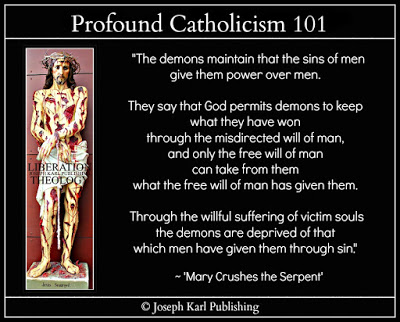 
This adultery is spiritual and when this self interested crime against God, this act of Deicide lacks conscience, meaning there is no remorse, that leads then to acts of fratricide and also soul suicide because it is SELF INTERESTED. 
It is CONCEITED and TRAITOROUS. 
That is why Almighty God our Father of Mercies has provided the REMEDY for so much self interest that is destroying our world from inside of the Christ's Catholic Churches that have been defiled by self interested Modernism on out: His WORK OF REPARATION TO THE HOLY FACE OF JESUS. 
So there next to the pillar you look into Christ’s eyes following His scourging at the pillar in the most PERSONAL AND MEANINGFUL AND INTIMATE MANNER EVER IN YOUR LIFE. 

Imaginer. A MORNING OFFERING BEFORE THE DEVOTION TO THE HOLY FACE OF JESUS AT HOMEYou have a lot of reparation to offer our Lord on this day and at this time, after more times spent unified with the Divine Bridegroom of every soul  on your Divine Royal Honeymoon night where the sacrificial love of God which spends itself for the greater honor and glory of our Triune God first and foremost and then for the sake of all others is consummated through the dying to one’s self having willingly taken up one’s cross and following Him up the Royal Wedding Isle in church, the Way of the Cross, the Way of Sacrificial Love. As your offering and your offering of self anew on this day is made there at the wedding kneeler before the three in one Devotion to the Holy Face of Jesus, shoeless and veiled in black as our Lord requested, there is very deep and very profound union with THE MOST HOLY TRINITY. 
WHILE AT A COFFEE SHOP
Immediately while getting to work on the Lord’s assignments there is very deep and very profound supernatural Divine Union with the Most Holy Trinity and this is very deeply affecting. 
Truly, every one of us is loved and valued beyond measure. 
Then, with time passing so quickly on this the Lord’s Day, Almighty God summons you to “GOH TO THE CDOSS” and so you leave for the church where you used to goh when your children were little. 
A HOLY HOUR AT THE CHAPEL BACK HOME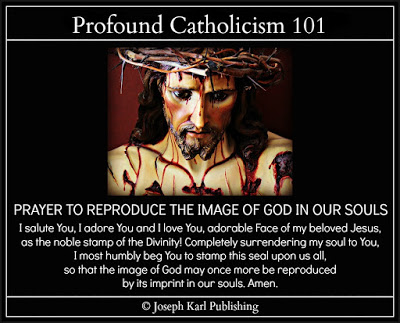 While praying in the holy silence, in the holy stillness, in holy isolation, while unified with Christ’s holy poverty, and in the holy hiddenness, Christ’s Catholic Church is suddenly presented as it has on Friday during the Tridentine Holy Sacrifice of the Mass and each soul’s Royal Wedding to Christ the Divine Bridegroom of every soul. 
At that time, the inside of that small, humble, poor, reverent, obedient, and holy Catholic Church appeared as one would know people gathered for a sacramental marriage of a man and a woman, with the guests separated inside the church with the bride’s guests on one side and the room’s on the other. 
At that time, it was then presented mystically as divided with those having an especial devotion to the Immaculate Mother of God on one side and those with an especial devotion to holy father Saint Joseph on the other. Today the inside of Christ’s Catholic Church is presented in the following manner, with Traditional Catholics sitting to the far left, and next to them the lukewarm, and next to them on the right side the Modernists, and next to them on the far right the Luciferian Group Stalkers who are there to harass good people, drive them out, and desecrate all that is sacred and holy, first and foremost the Real Presence of Jesus in the Blessed Sacrament. 
THE WORK OF REPARATION TO THE HOLY FACE OF JESUS
This is the Remedy provided by Almighty God our Father of Mercies to defeat grave evil in our time which is not only polluting Christ’s Catholic Churches worldwide in our time, some more than others and some much more dramatically than others, but is asphyxiating people and killing their faith without many even knowing. 
This Work was re-introduced by Almighty God our Sovereign Authority in His chosen, consecrated, and crowned French city of Detroit several years agoh at His chosen and consecrated Slovak parish for the sake of the whole world in our time which is in very serious trouble. 
But it was not established as our Lord requested, and soh the parish was martyred by the fun loving, self interested, idolatrous, and sensual Modernists and by the Luciferian Group Stalkers and their poisonous pursuits which were allowed in one after another instead during the brutal and very costly 
Seven Year War for souls there. 

The last five years were horrible, and the final two absolutely brutal.  
Our Lord then said ENOUGH!, administered Last Rites to the parish, got His people out, and then wed this Work to the Society of Saint Pius X during a Tridentine Holy Mass of His choosing at St. Joseph Catholic Church. Then He placed the Real Presence of Jesus, the Slovak parish, and the priestly ministry of the pastor of His choosing which all had been martyred by the defiant and self interested serving Lucifer into the Tomb in our Time, shrouded them mystically with Jesus’ Precious Blood, celebrated a Tridentine Funeral Holy Mass for them and then days later at another Tridentine Holy Sacrifice of the Mass resurrected them mystically. Somewhere in that chain of events, the Work of Reparation to the Holy Face of Jesus was mystically wed during a Tridentine Holy Sacrifice of the Mass of Almighty God ‘s choosing to the Slovak pastor of His choosing who has a vital apostolic mission for the sake of the whole world in our time. He also showed the cross that Father would not see to the pastor of Saint Joseph’s, who has been there for two years. 
Our Lord then declared that the Work of Reparation to the Holy Face of Jesus along with your Traditional Catholic faith had been martyred by the Catholic priest with the vital apostolic mission who had taken on the sins of the world as you took them on and made reparation for them. They have been placed in the Tomb in our Time, shrouded with the Precious Blood of Jesus, and they are goh-ing to be resurrected also during a Tridentine Holy Sacrifice of the Mass of our Lord’s choosing. 
Many people claiming to be Catholic but who are Modernists instead, whether they are aware of it or not and many are not because MODERNIST LUCIFERIANISM CLAIMING TO BE CATHOLIC IS BASED ON LIES AND DECEPTIONS AND IT IS A PROCESS OF MIND CONTROL THAT LEADS TO SPIRITUAL AND EMOTIONAL REGRESSION AND ULTIMATELY TO SOUL DESTRUCTION. 
They are repeatedly martyring the Real Presence of Jesus in the Blessed Sacrament after desecrating Him plenty first, they are desecrating Christ’s Catholic Churches worldwide in imitation of and in union with Lucifer in God’s Most Holy Name, they are committing BLASPHEMY regularly as they adore themselves, their unholy spiritual regression, and certain other people of their choosing who help them persist in their arrogance and in their errors including ways that are very wicked, and they are martyring the faith of others. Traditional Catholics are their number one target because they resist this grave evil with all of God’s might. DIVINE UNION WITH THE MOST HOLY TRINITY: DO NOT BE BLIND TO CHRIST'S REPARATIVE SUFFERING WHICH CONTINUES MYSTICALLY IN THE BLESSED SACRAMENT EVERYWHERE CHRIST IS PRESENT IN THIS MANNER IN HIS ENTIRETY UNTIL THE END OF TIMEThen this mystical theology lesson for every soul that focuses on proper Catholic caring which can only be found in Catholic Churches where leadership honors Catholic Sacred Tradition, that is because the love is sacrificial in imitation of and in union with Christ, concludes where it began on Mount Calvary and then at the pillar and then before the Devotion to the Holy Face of Jesus in your domestic home’s small living room chapel, with Divine Union with the Most Holy Trinity. You look at them very intimately, right at them in the most personal manner possible exteriorly. Then you ask Jesus “How do we look into Your eyes while unified as One with You on the Cross, Jesus?”And then He responds, “BY GOH-ING WITHIN.”There, we always find Him waiting. Imaginer. 

"Until we have acquired genuine prayer, we are like people teaching children to begin to walk" 
(St. Margaret Mary Alocoque).

GUESS WHAT IS GOH-ING TO HAPPEN TOMORROH MORNING AT THE FOOT OF THE CDOSS. JUST GUESS.  
SCRIPT 23-19A DIVINE ROYAL WEDDING RESURRECTION (2-1-19)WHAT WONDERS!! Jesus likes very expensive wedding presents and we're not talking things bought with money. Imaginer! + What Divine Bridegroom decides on His bride's two matrons of honor for this lavish occasion, to please both Him and her? Guess who His two Joys are. Just guess. + Then guess what two things were resurrected and how it happened during the Consecrations of both Sacred Species. Just guess. Please note that the lesson still requires a final editing but in the interest of time, here it is for now for you for the sake of all, thanks be to God and His Immaculate Mother. Go, Team!

Also note that all the Catholic mystical theology lessons taught at the School of Sacrificial Love within the Divine Soul of our Redeemer and Restorer at the Inner Sanctum for Crucified Souls on Mount Calvary are to be generalized to each person and his or her vital, irreplaceable, indispensable, and God-given Holy Apostolate of Reparation, two, three, four, five, six, seven, eight...having become One in Christ and unified with His salvific mission and His reparative suffering for the greater honor and glory of our Triune God first and foremost and then for the massive conversion of sinners, non-believers, and treasonous Catholics; for the defeat of grave evil in our time; for the restoration of Christ's desecrated Catholic Church, Sacred Priesthood, and people; and for the sanctification and eternal salvation of all souls not limited to time and place including one's own poor soul.  All the other mystical theology lessons numbering more than 1000, and more authentic Catholic material created to help precious, priceless, and immortal souls learn the One True Faith CORRECTLY, are always available to all at no cost here: JOSEPH KARL PUBLISHING.Note that the use of all capital letters indicates a LOVE FOR GOD that leads to GREAT ZEAL FOR SOULS and not shouting.OVERNIGHT AND IN THE MORNING

Writing in a hurry; will edit this one soon but for now, here you goh.  
Things goh rather well, and there are ever more spectacular dreams overnight, so many, and the details of them are very quickly forgotten as has been the case most recently. 

What wonders. 
 
WHILE ON THE WAY TO THE CHURCH: 20 PEACEFUL AND QUIET MINUTES ON 
ROADS LESS TRAVELED

How blissful it is to be goh-ing to this church and you can't even believe that life is so beautiful let alone and especially after what happened during the almost decade at your last assignment, at the Slovak Catholic Church that was purposefully martyred by wicked to the core Luciferian self interest.  It is quiet for a short while and then our Lord speaks in the holy silence on the importance of goh-ing to choorch to be married to God with a clean conscience. Immediately you make a spiritual confession of devotion and our Lord then tells you, who already knows what is going to happen today during the Holy Sacrifice of the Mass, that YOU MUST FORGIVE EVERYONE OF EVERYTHING and you say to Him,“Jesus when You forgive me, I forgive everyone.”One must be properly disposed to be wed to the King of Reparation, the Divine Bridegroom of every soul during the Holy Sacrifice of the Mass. One must not hold any grudges. How important it is to properly differentiate sinful anger and prideful anger from righteous anger, the latter being a holy manifestation of Almighty God’s Divine Justice and nothing to apologize for. Righteous anger is necessary to defend the rights of God and then of His people.   Imaginer. How happy you are to be goh-ing to the SSPX choorch of your dreams and in particular on this special day of great consequence. You already know that Alimighty God is going to resurrect two things today: His Work of Reparation to the Holy Face of Jesus AND your Traditional Catholic faith which were both savagely martyred at the Slovak Catholic parish in Sterling Heights that was to establish the former for the sake of the whole world but instead it was encouraged to and allowed to become a BROTHEL instead. Sensual souls were further corrupted there and holy people were very bitterly and unfathomably persecuted. 

People were lied to, used, and manipulated on a regular basis. 

The church became so incredibly POLLUTED as so many people continuously CELEBRATED.  By the time our Lord said ENOUGH! everyone was very badly wounded, including those who fought hard to preserve the place as a Catholic Church while defending the rights of God in His House and properly caring for one another; (authentic Catholic educators who refused to welcome the infiltration of a steady stream of self serving evil were assaulted the worst) and the weak, perpetually ignorant, and spiritually regressing who enjoyed goh-ing to the fun loving BROTHEL. 

Only God knows how many people in total were adversely affected and how adversely.  That was Lucifer’s plan, to build a Modernist Tower of Babel there through which the wicked would destroy the Catholic faith of God's people in disguise while offering the gullible and the unsuspecting a "free dinner," no bargain when the plan was to continue robbing them and not just of their money. 

Take the false promises bait and lose your soul as the reckless and dysfunctional smile for their cell phones devoid of responsible male leadership of any kind. All the holy people were driven out.  

But Almighty God has a better plan and He said no one will be able to stop it.

Imaginer.  He alone is Sovereign, and He has been resurrecting many things here in the Archdiocese of Detroit through Christ our Redeemer, Restorer, and Remedy for all because of all the reparation that has been made by His people who worship and serve Him alone, and who listen to Him and do as He says. 

WE ALL CAN SEE THAT "HAVE IT YOUR VAY" LEADS TO DISASTER.  

That's the devil's vay and it leads to chaos. 

That is why Almighty God gave us Commandments.  

Some people never learn (correctly). 

That is why Almighty God our Father of Mercies' re-introduced His Work of Reparation to the Holy Face of Jesus in our time here in His chosen French Catholic city of Detroit because where sin abounds, God's graces abound all the more (Romans 5:20). Many souls are in serious peril and that includes most people professing to be Catholic and that includes the well intended and also the not soh well intended. 

Imaginer! PRIOR TO THE CELEBRATION OF THE HOLY SACRIFICE OF THE MASSAfter praying in the holy silence and in the holy hiddenness, while offering Almighty God the prayers of Reparation to the Holy Face of Jesus on this monumental occasion, you are suddenly unified with Christ’s suffering at the pillar and twice you must leave the church because the coughing is so bad. It feels like you are choking. After returning, our Remedy tells you that similar to how He had recently presented defiant humanity choking on its own vomit, you are choking on His Precious Blood as He did while making reparation for our sins during His Sacred Passion.

Imaginer. Today, the Work of Reparation to
 His Holy Face and your Traditional Catholic faith are goh-ing to be resurrected. You return to the church the second time and Holy Mass has started.  
Then you share for a while in His profound exhaustion as He continues suffering mystically in the Blessed Sacrament. You are now unified in an especial way with His on goh-ing mystical suffering in the Blessed Sacrament everywhere He is present on earth and until the end of time. Imaginer. A MONDAY OF REPARATION MORNING TRIDENTINE HOLY SACRIFICE OF THE MASS CELEBRATED IN LATIN AT 8:00 A.M.

It is so purely Catholic at this Traditional Catholic SSPX Church. 

What a joy it is to be among people who come to church to worship and serve God alone, with purity of intention and devoid of self interest, God's way which is always the right way.  

Things are in their proper order here and there are no self interested Modernist abominations. The self interested know they must goh elsewhere, for God alone is worshiped and adored here. 

Everything is so majestic, so meaningful, even the colors of the tabernacle veil, chalice veil, and the celebrant pastor's chasuble which manifest the unfathomable love the Sacred Heart of Jesus has for the entire human race. PURIFICATIONAs Holy Mass continues, and it’s always so extraordinarily beautiful here, always, every single day, it is revealed that the suffering on Mount Calvary through half of Sunday was to purify your own poor and sinful soul in anticipation of this magnificent event, the Divine Royal Wedding Resurrection of the Work of Reparation to the Holy Face of Jesus and your Traditional Catholic faith which were martyred at the Slovak parish. Remember, since arriving here at this SSPX Catholic parish, the mystically martyred Blessed Sacrament, the Slovak parish, and the Slovak pastor’s priestly ministry were presented as having been martyred first and all three were placed in THE TOMB IN OUR TIME HERE INSIDE THIS TRADITIONAL CATHOLIC CHURCH, were shrouded in the Precious Blood of Jesus, and then were resurrected during a previous Tridentine Holy Mass celebrated in Latin of Almighty God’s choosing. Then the SSPX was wed to the Work of Reparation to the Holy Face of Jesus, as was the Slovak pastor with a vital apostolic mission for the sake of the whole world in our time, and the SSPX parish was purified but that didn’t take long, only two weeks, because it strives to worship and serve God alone.  THE DIVINE ROYAL WEDDING RESURRECTION: ALMIGHTY GOD ALONE IS OUR SOVEREIGN AUTHORITYIt is then revealed that at our mystical weddings to Christ during each Holy Sacrifice of the Mass, we are to love especially the ETERNAL FATHER OF THE DIVINE BRIDEGROOM. This is manifested so delightfully and so honorably as ever more TRADITIONAL CATHOLIC MYSTICAL WEDDING THEOLOGY FOR EVERY SOUL. 

What Father of the Divine Bridegroom is given especial honor at His only Son's Royal Wedding?

Imaginer!

THEN Jesus absolutely delights you by mystically bringing in His two Joys, Chere and Susan, to be your MYSTICAL MATRONS OF HONOR ON THIS INCREDIBLE OCCASION, TWO VERY HOLY AND NOBLE AND COURAGEOUS MOTHERS OF REPARATION.  
What delightful wonders; Jesus is so very kind, compassionate, and sacrificially loving.THE CONSECRATIONIt is during the Consecrations of the two Sacred Species that the two incredible mystical resurrections happen. While participating it is similar to a man and a woman dancing with the man leading and the woman participating by way of following the man. Jesus leads and you participate with Him unified, as One, by following His lead. At the time of the elevation of the round, white Sacred Host in the holy silence and holy reverence, you are inspired to do as Jesus does and make an offering of yourself to Him wholeheartedly, simply, humbly, and sharing in His holy poverty. This is extraordinarily beautiful as it takes place, and then as the chalice of reparation containing the Precious Blood of Jesus is elevated by the celebrant, JESUS VERY GENTLY RESURRECTS ALMIGHTY GOD OUR SOVEREIGN AUTHORITY’S WORK OF REPARATION TO THE HOLY FACE OF JESUS AND YOUR TRADITIONAL CATHOLIC FAITH WHICH HAD BEEN BEATEN SO BADLY BY THE SELF INTERESTED SERVING LUCIFER THE LIAR, DECEIVER, MANIPULATOR, MASQUERADER, AND KILLER AT THE ONCE HOLY SLOVAK PARISH THAT HAD TURNED INTO A FILTHY, STINKING MODERNIST BROTHEL. A REAL SELF INTERESTED HELL HOLE. It reflected what the world in general has become of its own self interested choosing.  Everything Jesus does is so beautiful, so meaningful, and so very profitable to souls who accept His invitation to TAKE UP YOUR CROSS AND FOLLOW ME. HOLY COMMUNIONThis is so very joyful. What wonders. DIVINE UNION: EUCHARISTIC ADORATION OF THE NOBLE STAMP OF THE DIVINITY DURING THE SACRED FIFTEEN MINUTES OF UNION WITH CHRIST IN HIS ENTIRETY Our Lord remains with you for a very long time in His entirety and this is another cause for tremendous joy on this very special occasion as Almighty God works wonders through His Work of Reparation to the Holy Face of Jesus here in the Archdiocese of Detroit as He said that He would in His chosen, consecrated, and crowned French city for the sake of the whole world in our time which is in very serious trouble because it has in general strayed very far from God and that includes the Catholic world which continues to be ravaged by Modernist Luciferianism that masquerades as Catholicism when it’s poison. TRUE AND LASTING LOVE SPENDS ITSELF IN IMITATION OF AND IN UNION WITH CHRIST AND WITH PURITY OF INTENTION, DEVOID OF SELF INTERESTDuring this very beautiful and truly meaningful time unified with our Lord’s Real Presence in this Traditional Catholic Church where God is not mocked, Jesus suddenly manifests the world hoarding what it values meaning things of no eternal value as Christ who continues to mystically suffer in the Blessed Sacrament until the end of time longs to give each one everything worth having by giving them HIMSELF but so many don’t want Him. You accept on behalf of everyone, love Him in return for everyone, share in His ongoing mystical suffering for everyone, console Him for everyone, share in His rejection for everyone, place yourself at His disposal for everyone, are unified with Him at the pillar and on the Cross for everyone, are so happy for everyone, and thank Him, for everyone. He has it coming as, for our sake, He just keeps coming and coming and coming and coming. AFTER LEAVING THE CHURCHAlmighty God our Father of Mercies' Work of Reparation to the Holy Face of Jesus is an appeal to heaven to help restore the faith of countless Catholics worldwide whose faith was assaulted and even destroyed, martyred, inside and outside of Christ's Catholic Churches in this era which have been so desecrated worldwide by Modernist Luciferianism masquerading as authentic Catholicism but it's not.

It is soul deadly by design while the mind controlled masses defend it (see what good fruit all this poison looks like on the outside, they say) and one new self interested venture after another is generated by it as Luciferian Narcissism continues to spread.

Wise are the Traditional Catholic Churches that DO NOT ALLOW IT TO ENTER AND DESTROY EVERYTHING.

Christ is the only Remedy and since so many infected Catholics are not receiving the sacraments properly, for instance many receive the Blessed Sacrament habitually while breaking God's First Commandment and make themselves feel good for goh-ing to church while worshiping so many idols they refuse to part with which are poison, and soh many without even being aware of it.

Nevertheless, God commanded we are to have no idols including the love for money/raising funds which is the root of all evil, opinions, incorrect assumptions, feelings, power, acquiring material goods that are not necessary, people pleasing and celebrity/priest worship.

We are to have no idols before God. No one is exempt from this rule and every soul is responsible for its own choices.

Christ's Catholic Churches are not entertainment venues, banks, businesses, movie theaters, showplaces, somewhere to goh to solicit and pander, places of self satisfaction, travel agencies, opportunities to rob and or force funds from God's people, places to self promote, put on a show, bring your false pretenses, nor are they houses of spiritual, physical, and/or emotional prostitution.They're not.The Work of Reparation to the Holy Face of Jesus has been presented as an unfathomable wonder for humanity in our time, in fact we don't even know all that it does, imaginer, and resurrecting the faith of our brothers and sisters in Christ whose faith was martyred is yet another precious and invaluable fruit this work produces, thanks be to our Triune God, the maternal intercession of the Blessed Virgin Mary, the paternal intercession of Saint Joseph, and Catholic to the Core teamwork. Oorah!So incredibly happy and so grateful to God for everything.

 "Trust all things to Jesus in the Blessed Sacrament and to Mary, Help of Christians, and you will see what miracles are." ~ Saint John Bosco SCRIPT 23-20THE ONE FROM WHOM HOPE FLOWS *GOH TRADITIONAL! This astonishing mystical theology of proper Catholic caring lesson for every soul at Christ's School of Sacrificial Love within the Inner Sanctum for Crucified Souls on Mount Calvary begins with the student teacher wondering, "What's next?" and then a summons from the Divine Bridegroom to "GOH 2 THE CDOSS" for an absolutely matchless Royal Wedding during a Tridentine Holy Sacrifice of the Mass quietly celebrated in Latin that begins and ends at the pillar inside a small, humble, quiet, hidden, and holy SSPX Catholic Church named after Saint Joseph.  Guess what happened for the sake of the whole world in our time. You will never guess. Just imaginer!"A faithful soul is more powerful than hell,but a crucified soul is more powerful than 1,000 hells."~ Mary Cdushes the SerpentPlease note that the lesson still requires a final editing but in the interest of time, here it is for now for you for the sake of all, thanks be to God and His Immaculate Mother. Go, Team!

Also note that all the Catholic mystical theology lessons taught at the School of Sacrificial Love within the Divine Soul of our Redeemer and Restorer at the Inner Sanctum for Crucified Souls on Mount Calvary are to be generalized to each person and his or her vital, irreplaceable, indispensable, and God-given Holy Apostolate of Reparation, two, three, four, five, six, seven, eight...having become One in Christ and unified with His salvific mission and His reparative suffering for the greater honor and glory of our Triune God first and foremost and then for the massive conversion of sinners, non-believers, and treasonous Catholics; for the defeat of grave evil in our time; for the restoration of Christ's desecrated Catholic Church, Sacred Priesthood, and people; and for the sanctification and eternal salvation of all souls not limited to time and place including one's own poor soul.  All the other mystical theology lessons numbering more than 1000, and more authentic Catholic material created to help precious, priceless, and immortal souls learn the One True Faith CORRECTLY, are always available to all at no cost here: JOSEPH KARL PUBLISHING.  Note that the use of all capital letters indicates a LOVE FOR GOD that leads to GREAT ZEAL FOR SOULS and not shouting.OVERNIGHT AND IN THE MORNINGThere are many more dreams overnight and you awaken while immediately entering into communication with Almighty God our Father. WHILE ON THE WAY TO THE CHURCH: 20 PEACEFUL AND QUIET MINUTES ON ROADS LESS TRAVELEDOur Lord tells you to "GOH 2 DA CDOSS" meaning you are to goh there and supernaturally take the Slovak pastor with the vital and God-given apostolic mission for the sake of the whole world in our time with you. So you both goh. Imaginer! CHRIST THE DIVINE BRIDEGROOM TAKES CARE OF THINGS PERSONALLYOur Lord has been overseeing the things that you need to tend to and He is doing this very personally.  Jesus takes care of us.  

Imaginer. ARRIVING AT THE CHURCH Instead of being accosted as soon as you arrive in the parking lot as had been the case at the now martyred Slovak parish which had been consecrated by Almighty God to His Work of Reparation to the Holy Face of Jesus during a Tridentine Holy Sacrifice of the Mass of His choosing in suburban Detroit, the French Catholic city of His choosing because where sin abounds polluting His Catholic Church in our time, His graces abound all the more, Jesus greets you in an especial way after parking as He had the day before. This is goh-ing to be an extraordinary Royal Wedding to Him during a Traditional Tridentine Holy Sacrifice of the Mass of His choosing, and you see a lot of white. Then, you see that you will be outfitted in His Precious Blood. Usually the scourging is underneath the white wedding garments, but today the white wedding garments are on the inside and His Precious Blood is the shroud. Imaginer.  WHILE PRAYING PRIOR TO HOLY MASS ON MOUNT CALVARYAfter goh-ing within in the holy silence and in the holy hiddenness and with so few people around, imaginer, our Lord manifests Himself following His scourging at the pillar. He reveals Himself in the most dramatic and profound manner ever, and the significance of this event after having spent soh much time with Him there meaning at the pillar during the Seven Year War for souls at the Slovak parish in suburban Detroit, is not lost on you and it gets more profound as the Holy Sacrifice of the Mass continues, as the consecrations of both Sacred Species draws near, during Holy Communion and then during the longer than 15 minutes of sacred Divine Union with Christ's shredded flesh in the Blessed Sacrament, and then most profoundly while making a thanksgiving after Holy Mass has concluded. Jesus immediately is presented in this manner, outfitted for His Divine Royal Wedding on this day to each one catastrophically injured and bleeding profusely, suffering profoundly, as THE ONE FROM WHOM HOPE FLOWS. This is a direct reference to Almighty God our Father of Mercies' Work of Reparation to the Holy Face of Jesus which He had during the Seven Year War for Souls at the Slovak parish re-introduced in our time for the sake of the whole world which is in very serious trouble. 
However, Almighty God's will was not accomplished at the Slovak parish and instead it was turned into Ss. "I am!" and "No, I am!," a Modernist Luciferian self interested temple, a real HELL HOLE, a BROTHEL CLAIMING TO BE A CATHOLIC CHOORCH.

Ss. Sodom and Gemorrah, LUCIFER'S CAGE.    

Then, while so deeply affected inside this AUTHENTIC TRADITIONAL CATHOLIC CHURCH WHERE GOD ALONE IS WORSHIPED, ADORED, AND SERVED, the Prayers of Reparation to His Holy Face are presented to Almighty God there on Mount Calvary.  A TUESDAY OF REPARATION MORNING TRIDENTINE HOLY SACRIFICE OF THE MASS CELEBRATED IN LATIN AT 8:00 A.M. More tears of devotion are shed during this HOLY RECEPTION within the HOLY CELEBRATION within the HOLY SACRIFICE than at any other in your entire life, it is that deeply supernaturally affecting.  

Imaginer. 

Jesus manifests Himself visually as He continues to suffer mystically within the Blessed Sacrament in our time and will do so until the end of time, but in particular how He is being treated by some people claiming to be Catholic here in His Archdiocese of Detroit. 

More about this shortly, but first a little background information.  SR. MARY OF ST. PETER, 1843While securing coffee prior to Holy Mass that morning, God is so good, our Lord began revealing information pertaining to the mystical theology lesson that was coming. It had to do with the great Work of Reparation to the Holy Face of Jesus which had been revealed to young Carmelite nun Sr. Mary of St. Peter beginning in 1843 in Tours, France. Our Lord had confided to her on December 7, 1843, the Vigil of the Feast of the Immaculate Conception, that He would still endure patiently the contempt shown to Him by sinners, but He was roused to anger by the outrages at that time committed against His Eternal Father.  Our Redeemer, Restorer, and Remedy for All and the Divine Bridegroom of every soul said that He would still endure the contempt shown to Him directly patiently but was roused to anger by the outrages committed against His Eternal Father and then stated that His Mercy was on the verge of giving way to His Justice (The Golden Arrow: The Devotion to the Holy Face of Jesus and the Revelations of Sr. Mary of St. Peter, p. 131).  Note what was just presented above in italics because it has to do with what happens during Holy Mass as this lesson continues while the extraordinary events continue unfolding from our Lord’s consecrated Catholic French city of Detroit. Again, so many things take place there as the supernatural is manifested as Almighty God wills there in the natural, all pertaining to Christ’s manifesting Himself as having been scourged to shreds within His Real Presence in the Blessed Sacrament here in Detroit representing what is also happening inside so many of His Catholic Churches worldwide which have been desecrated by Modernist Luciferianism that masquerades as Catholicism but it’s mind control programming from the pits of hell and its goal is to ruin souls while causing chaos among mankind through self interest in God’s service. Jesus stands there in His condition, after having already endured the extreme torture of His reparative Sacred Passion for our sake in His time, as He just keeps coming and coming and coming and coming as He promised, subjecting Himself to abuses imaginable and unimaginable everywhere He is present in both Sacred Species (not that He is abused everywhere). We live in the time of the greatest assault against the Real Presence of Jesus in the Blessed Sacrament in human history because so many people have been either not properly educated at all how to love Jesus properly in the Blessed Sacrament or have been improperly educated to desecrate what is sacred and holy while claiming to care, masquerade!Jesus is very clearly manifesting Himself in this manner to show THAT HE IS DIRECTLY INTERCEDING FOR HUMANITY FROM HERE IN SUBURBAN DETROIT BEFORE ALMIGHTY GOD OUR FATHER in the same manner He spoke of to Sr. Mary of St. Peter. He willingly endures so much for our sake to make Himself available for all even though most Catholics in our time are for whatever reason not receiving His Real Presence in the Blessed Sacrament worthily meaning it would be better for souls not in the state of grace to receive Him at all in that condition until there is real contrition and proper amendment. One does not receive the Blessed Sacrament while intending to return to habitually wicked ways. God knows and sees everything and He knows the secrets of every human heart. Either we keep secrets that offend Him or we keep secrets that serve Him. THE REAL PRESENCE OF JESUS IN THE BLESSED SACRAMENT IS DESECRATED AND TORTURED ON A REGULAR BASIS IN OUR TIMEJESUS STANDS BEFORE ALMIGHTY GOD OUR FATHER OF MERCIES AFTER HAVING BEEN SHREDDED AT THE PILLAR IN OUR TIME AND BLEEDS FROM THE SACRED MOUTH THAT TAUGHT US SO MUCH AND FROM HIS EYES WHICH LOVED US SO MUCH AS HIS SACRED HEART PUMPS OUT THE SOURCE OF OUR HOPE THROUGH HIS MANY CATASTROPHIC WOUNDS, WHICH ARE OUR MERITS.Let us profit from His sacrificially loving Divine example.  THE WORK OF REPARATION TO THE HOLY FACE OF JESUS

Because of the reparation that has been made as Almighty God determined for each one to the Holy Face of Jesus, unified with Christ in three vital ways (with His Real Presence in the Blessed Sacrament properly disposed to do so; with His salvific mission; and with His reparative suffering), Jesus is now manifesting Himself here inside this obedient Traditional Catholic Church absolutely shredded by the defiance of people in our time claiming to be Catholic but who are behaving very differently and instead are defiantly and habitually committing blasphemy, desecrating Christ's Catholic Church, His Sacred Priesthood, His Real Presence in the Blessed Sacrament, and martyring the faith of others IN GOD'S MOST HOLY NAME while happily serving themselves, certain other people of their self interested choosing, and Lucifer the liar, deceiver, manipulator, masquerader, and killer. JESUS NOW PRESENTS HIMSELF INTERCEDING FOR THE SAKE OF SO MANY SOULS THAT HANG IN THE BALANCE, HERE INSIDE THIS SSPX CATHOLIC CHURCH BEFORE THE LARGE CONFESSIONAL SCREEN WHERE HEAVEN MEETS EARTH ON MOUNT CALVARY, BEFORE ALMIGHTY GOD OUR ETERNAL FATHER AND SOVEREIGN AUTHORITY AS HE DID DURING HIS SACRED PASSION AND EXECUTION BY CRUCIFIXION FOR OUR REDEMPTION. 

Such is the supernatural power of Almighty God our Father of Mercies' Work of Reparation to the Holy Face of Jesus and Catholic to the Core teamwork that remains unified, indivisible, as One in Christ and spends itself as the only "I AM" wills and with purity of intention, devoid of self interest.

Real Catholics don't act "Catholic" so they can get what they want.

Real Catholics behave themselves. Imagine that one.  

Authentic Traditional Catholics seek to accomplish God's will at all times. They do things His way which is always the right way. They are not motivated by self interest; they behave according to their love for God first and foremost and then show proper Catholic caring to all others, again with purity of intention and devoid of self interest. Everyone is loved and valued, not just certain people and never just to get what one wants at any given moment.

SOME INVESTIGATIVE JOURNALISM NOW THAT FREE SPEECH HAS BEEN RESTORED AFTER IT HAD BEEN RESTRICTED BY THE SLOVAK PASTOR OF GOD'S CHOOSING WHO WAS SENT BACK TO HIS MOTHER OF REPARATION HOMELAND FOR HIS DEFIANCE

It is a very serous matter to defy God.

Never, ever take that lightly.

The Lord's student teacher did some research later in this day and discovered the following:

It looks like the Work of Reparation to the Holy Face of Jesus was re-introduced into our time BY ALMIGHTY GOD OUR SOVEREIGN AUTHORITY at His chosen and consecrated Slovak parish in suburban Detroit in 2012, the same year the Modernist Luciferian excrement began really hitting the fan there in earnest, already 2 years into the brutal Seven Year War for souls.

Incredible. + What a mystery.

So many very good people defended the dignity and the honor and the rights of God in His Catholic Church as they were run out one after another.

GOH! GET OUT AND STAY OUT.

Our Lord told the Slovak pastor who was looking more and more like the world which is in very serious trouble that if he did not do as Almighty God said the suffering of his people would get worse, and then a lot worse, and it did.

The leader got madder and madder at those brutally suffering and their children while velcoming in more and more treason.

Those there for themselves and to adore the pastor: treated veddy good!

It became a house of absolute (w)horrors.  

Then our Lord had the evil sealed in, administered Last Rites to the choorch of His choosing in the first half of 2017, prior to the Feast of Divine Mercy, got His people out, issued two WORSHIP ADVISORIES for His people NOT TO GOH THERE (unsafe for God's people), DECLARED THE PARISH MARTYRED (WHICH IT WAS, VERY BRUTALLY AND WITHOUT MERCY), celebrated a Tridentine Holy Sacrifice of the Mass funeral for it (WITHOUT INSISTING ON A "FREE VILL OFFEEREENG"), placed it along with the ruthlessly martyred Blessed Sacrament and the Slovak pastor's priestly ministry (complete with two vedding reengs) in the Tomb in our time inside the SSPX parish named after a holy father, St. Joseph, and then Resurrected them during a Tridentine Holy Sacrifice of the Mass after having wed both the SSPX and the Slovak pastor to the Work of Reparation to the Holy Face of Jesus. I AM also showed the cdoss the Slovak pastor was supposed to see but didn't to the young pastor of the SSPX parish who is a very beautiful Traditional Catholic soul. "JESUS, I CAN'T EVEN LOOK AT YOU!"

All of a sudden, while encountering our Savior in this manner, following His shredding at the pillar and this intimately and profoundly, you find yourself exclaiming with unfathomable sorrow,  
"JESUS, I CAN'T EVEN LOOK AT YOU!"

AND THEN IN AN INSTANT THERE AT THE MYSTICAL CONFESSIONAL INSIDE THIS SSPX CATHOLIC CHURCH WITH THE LARGE GREEN CURTAIN BEHIND THE ALTAR SEPARATING US FROM ALMIGHTY GOD OUR SOVEREIGN AUTHORITY ON MOUNT CALVARY, YOU ARE TRANSPORTED BACK IN TIME TO ANOTHER CONFESSIONAL, THE ONE BELONGING TO THE SLOVAK PASTOR WITH A VITAL, GOD-GIVEN APOSTOLIC MISSION FOR THE SAKE OF THE WHOLE WORLD IN OUR TIME.

AT THAT TIME, HE WAS TOLD IN ADVANCE THAT YOU NEEDED HIM TO HELP YOU BECAUSE YOU WOULD BE CONFESSING AT THE PILLAR AND WHILE INSIDE HIS CONFESSIONAL WITH HIM AS THE CONFESSOR BEHIND THE PURPLE SCREEN, YOU SUDDENLY FOUND YOURSELF ALL THOSE YEARS AGOH EXCLAIMING WITH UNFATHOMABLE SORROW TO JESUS,

"I CAN'T EVEN LOOK AT YOU!" 

This is absolutely astounding as presented and as the extraordinary supernatural events continue to unfold from here in our Lord's chosen, consecrated, and crowned French Catholic city of Detroit for the sake of the whole world in our time.

Imaginer! THE CONSECRATIONDuring the consecration of the bread into the Sacred Body of Jesus there is a deeper union with Jesus who continues to stand before the altar, behind the communion rail, as the celebrant performs His sacred duties so beautifully, so reverently, and so quietly. So heavenly. At the time of the elevation, Jesus manifests the round, white Sacred Host as having been shredded at the pillar also and this is very deeply affecting in a manner that just cannot be revealed using words and, as time passes, this becomes less and less possible. Through the Holy Eucharist unified as One with Almighty God our Father of Mercies’ Work of Reparation to the Holy Face of Jesus and each person’s unconditional cooperation with the most perfect will of the only “I AM,” there is a massive outpouring of vital and much needed graces for a world that has become very self interested and has strayed so far from God, many in His service while proclaiming, “I am!” and “No, I am!”“Even if Catholics faithful to Sacred Tradition are reduced to a handful, they are the true Church of Jesus Christ.” ~ Saint AthanasiusHOLY COMMUNIONThe suffering with our Lord the Divine Bridegroom of every soul in this manner in which He reveals Himself interceding for humanity on this day because of those who choose to obey the most perfect will of God and make reparation for the crimes of Deicide, which lead to fratricide and also soul suicide, is very profound and you approach the communion rail to be wed to and unified with the Sacred Flesh of Jesus as One cause, One flesh perpetually being shredded at the pillar very deeply affected. After receiving our Lord this union becomes ever deeper and is the most deeply affecting of any other time in your life. What a Divine Royal Wedding at the pillar on Mount Calvary; truly every single soul is loved and valued by God beyond measure and so many don’t even know it, including so many Catholics, including so many Catholics who appear very devout on the surface. . DIVINE UNION: EUCHARISTIC ADORATION OF THE NOBLE STAMP OF THE DIVINITY DURING THE SACRED FIFTEEN MINUTES OF UNION WITH CHRIST IN HIS ENTIRETYWithout notes it just cannot be described but there was a tremendous outpouring of hope for humanity on this day through Jesus and there was a tremendous outpouring of sacrificial love for Jesus on this day through you unified with the Work of Reparation to the Holy Face of Jesus and mystically with the pastor of our Lord’s choosing. SHTOP COMPLAIHNEENG!  SHTOP CRYHEENG! You note that there is nothing to “complain” about here at this SSPX Catholic Church because nothing is habitually and perpetually broken through self interest here. Imaginer!How easy it is to breathe here. That is very much unlike inside of the Catholic Churches desecrated by Modernist falsehoods, desecrations, and abominations funded with money forced/enforced from God’s people. Allow the evil in like the many fun loving emotionally backsliding professed Catholics did at the Slovak parish and it will destroy everyone who wills it. How unhappy are they that must keep smiling and proving to all others how glad they are to be so incredibly self interested and deceived. How many foolish and likewise unhappy people are willing to help them.  People cannot be happy without the truth. It's just not possible.  People who act like it is are conceited deceivers in imitation of and in union with Lucifer no matter how highly they think of themselves  and no matter how many times they smile for those cell phones while posing with people they helped deceive. GOD HELP THEM ALL.  True and lasting happiness is found in God and by listing to Him, doing as He says, and following His Commands while spending one's self meaning loving sacrificially, with purity of intention and devoid of self interest in imitation of and in union with Christ.THAT THANKSGIVINGOnce again on this day our Eucharistic Lord remains with you far longer than usual and your thanksgiving is very deeply affecting, more than at any other time in your life and especially after what happened to Christ’s people here in Detroit, so much destruction caused to so many by very self interested, sensual, idolatrous, improperly educated, and very arrogant people claiming to be Catholic. Imaginer how greatly Almighty God was offended.  In time, our Lord suddenly lets you goh.A HOLY HOUR THAT AFTERNOON IN THE CHAPEL BACK HOMEOur Lord still has you do noh pray-eeng in the holy silence and holy stillness, in the holy hiddenness and instead has you remain silent interiorly while unified with Him and His ongoing mystical suffering. HOLY COMMUNION. Then, just before leaving, while encountering Christ before the large crucifix behind the small altar, Jesus manifests Himself on the Cdoss as A CARPENTER and THE ONE WHO CAN FIX THINGS AND WHO CAN ALSO MAKE THINGS. Imaginer. "Trust all things to Jesus in the Blessed Sacrament and to Mary, Help of Christians, and you will see what miracles are." ~ Saint John Bosco SCRIPT 23-21“JESUS, POSSESS US!”There is a great big return to the pillar on this Wednesday of Reparation morning of great consequence for the entire human race inside of a mystical confessional in God's House at a small, humble, reverent, and holy SSPX Catholic Church which does things His way, the right way. The parting of the Red Sea at the pillar, a Divine Royal Wedding of great price, no rest, possession, our Remedy, and His vast Treasury: what Divine Bridegroom wears the veil, and His celebrant the long white wedding garment, as the bride sits in the back hoping no one notices her at her own wedding? Guess how this mystical theology lesson for every soul began on this monumental day. Just guess. With a very significant encounter back in time, in the Catholic Church consecrated by Almighty God our Father of Mercies to His Vork of Reparation to the Holy Face of Jesus, with the Slovak pastor who has a vital and God-given apostolic mission for the sake of the whole world.

What happened that day soh many years agoh, the explanation, and its consequences for the entire human race past, present, and future, are coming next for you for the sake of all, thanks be to our Triune God, the maternal intercession of the Blessed Virgin Mary, the paternal intercession of Saint Joseph, and Traditional Catholic to the Core teamwork that won't quit and remains indivisible as One in Christ our Redeemer, Restorer, and Remedy for All.

Just imaginer!!SUPERNATURAL COAST GUARD Just imaginer. GOH, TEAM!!!! In God we totally trust. Sweet and gentle Jesus, please possess us!COMPLETELY.TRADITIONAL CATHOLICISM IN DETROIT. JUST IMAGINER! 

"Even if Catholics faithful to Tradition are reduced to a handful, 
they are the ones who are the true Church of Jesus Christ." 
 ~ St. Athanasius Please note that the lesson still requires a final editing but in the interest of time, here it is for now for you for the sake of all, thanks be to God and His Immaculate Mother. Go, Team!

Also note that all the Catholic mystical theology lessons taught at the School of Sacrificial Love within the Divine Soul of our Redeemer and Restorer at the Inner Sanctum for Crucified Souls on Mount Calvary are to be generalized to each person and his or her vital, irreplaceable, indispensable, and God-given Holy Apostolate of Reparation, two, three, four, five, six, seven, eight...having become One in Christ and unified with His salvific mission and His reparative suffering for the greater honor and glory of our Triune God first and foremost and then for the massive conversion of sinners, non-believers, and treasonous Catholics; for the defeat of grave evil in our time; for the restoration of Christ's desecrated Catholic Church, Sacred Priesthood, and people; and for the sanctification and eternal salvation of all souls not limited to time and place including one's own poor soul.  All the other mystical theology lessons numbering more than 1000, and more authentic Catholic material created to help precious, priceless, and immortal souls learn the One True Faith CORRECTLY, are always available to all at no cost here: JOSEPH KARL PUBLISHING.Note that the use of all capital letters indicates a LOVE FOR GOD that leads to GREAT ZEAL FOR SOULS and not shouting.THE NIGHT BEFORE: LATE TUESDAY EVENINGTHE TYPIST NEEDS TO TAKE A BREAK FROM SO MUCH WRITING AND THEN WILL FINISH THE LESSON. HOPING TO PLAY IN A LOVELY RESTORED FRENCH JARDIN.  You are very tired at the end of this day but it is a peaceful sleepiness, and before retiring for the night you jovially say to our Lord, “Jesus, NO MORE about Ss. Cyril and Methodius Slovak Catholic Church!No more. Then, you smile at Him because He may have whatever He likes. God is God, and you are not. So be it.Our Lord already made it clear that when He brings up that particular Catholic Church which was brutally martyred by the most sinister forces of darkness, He is LOOKING FORWARD, not looking back. Imaginer.  EARLY IN THE MORNING: “DOHN’T GEEVE UP!”After getting up and getting goh-ing, our Lord suddenly brings up the past and re-presents a moment in the early years of your time at the Slovak parish. You were with your three children who were smaller back then, this was about six years agoh, in the vestibule just outside of the big church hall and the four of you were speaking to the pastor. All of a sudden, something overcame you very powerfully supernaturally and all this time you had no idea what it was.   You said with very deep feeling to the Slovak pastor with a vital, God-given apostolic mission for the sake of the whole world in our time, "DO YOU EVER FEEL LIKE GIVING UP?"He gave you a deep look and then shook his head noh. You very much thought that this was how you were feeling all of a sudden but all these years later, about six or soh, Jesus reveals that YOU HAD TAKEN THIS SUFFERING OF HIS ON BY AN ACTION OF THE DIVINE WILL AND SHARED IT WITH HIM JUST PRIOR TO ALMIGHTY GOD RE-INTRODUCING THE WORK OF REPARATION TO THE HOLY FACE OF JESUS THROUGH HIM AT THAT SLOVAK PARISH FOR THE SAKE OF THE WHOLE WORLD IN OUR TIME WHICH IS IN VERY SERIOUS TROUBLE. The forces of darkness were about to make a very big assault on this particular Father's priestly ministry to destroy it on purpose AND THIS IS HOW TODAY’S INCREDIBLE MYSTICAL THEOLOGY LESSON OF PROPER CATHOLIC CARING BEGINS. Imaginer!WHILE ON THE WAY TO THE CHURCH: 20 PEACEFUL AND QUIET MINUTES ON ROADS LESS TRAVELEDYou already know that there will be a return to the pillar following yesterday’s dramatic and very significant events that took place there during the Tridentine Holy Sacrifice of the Mass as the SSPX Catholic Church where our Lord lets you goh. Yesterday was the most deeply affecting Holy Mass you had ever experienced in your entire life which began around the time when the Modernist abominations began disfiguring Christ’s Catholic Church. Masquerade!As always, you trust in the Lord and ask Him to help you through whatever is coming next. You can’t imagine and ponder what was revealed already in the holy silence and holy hiddenness. AFTER ARRIVING IN THE PARKING LOTAs has been the case, you begin suffering in greater measure in union with the Real Presence of Jesus in the Blessed Sacrament after arriving on church property, after having been banned from the Slovak church God sent you to by name by the pastor and the associate pastor with the "help" of the police while praying quietly during Eucharistic Adoration, after the pastor who had turned into a traitor celebrated the noon Holy Mass and just days before the great Feast of Divine Mercy in Christ's Catholic Church which had became a BROTHEL filled with so much self interest and deception. What a sewer. PRIOR TO HOLY MASSWhat a blessing and a very much appreciated joy it is to be able to walk into church without anyone harassing you, accosting you, distracting you, hating you, and/or diverting your attention away from God Who is the reason why you came. Here at this Traditional SSPX Catholic Church which has proper discipline, both as a parish and also individually, everyone is focused on God AS IT SHOULD BE EVERYWHERE. Immediately after kneeling down and goh-ing within while suffering in union with Christ’s Real Presence in the Blessed Sacrament, Jesus manifests Himself as He did yesterday as having been scourged at the pillar (meaning His Real Presence was treated in that manner by defiant mankind, particularly Catholics who are serving the WRONG MASTER(S)) and once again He has positioned Himself before the communion rail in the center isle in the front and that is where He remains through Holy Mass again for the second time as He appeals for defiant mankind because of the reparation that has been made TO APPEASE THE ANGER OF ALMIGHTY GOD WHO CONTINUES TO BE SO GRIEVOUSLY OFFENDED. Then, in the most striking and incredible fashion, THE SACRED WOUNDS ALL OVER JESUS’ SHREDDED SACRED BODY OPEN AND BECOME CHANNELS BETWEEN GOD AND MANKIND AND IT IS EXPRESSED IN THIS MANNER THAT WHERE SIN ABOUNDED, GOD’S GRACE ABOUNDED ALL THE MORE.It is clearly shown that the wounds all over the Sacred Body of Jesus caused anew threw the night and on this day by the sins of the world have become during the Traditional Tridentine Holy Sacrifice of the Mass portals of massive amounts of lavish and necessary graces for mankind because of the reparation that has been made by those who were willing to make it, God’s way which is always the right way. This is so incredible as presented that words just cannot do it justice. And so now you are to appeal to Almighty God through Jesus in this manner as He makes Himself available meaning as He intercedes in this special way, and present to our Sovereign Authority the Prayers of Reparation to the Holy Face of our Savior as He mystically suffers and as you suffer in union with Him. 
The suffering is so profound that you hope no one touches your shoulder or you will absolutely hit the roof it will startle you so badly, like the time the Slovak pastor surprised you by paying a special visit to your corner in the back during a FUNERAL while praying interiourly during HOLY COMMUNION in the holy silence and BEGAN LETTING YOU HAVE IT. AGAIN. HE SCARED THE ABSOLUTE HELL INTO YOU. STILL RECOVERING FROM ALL HIS BULLYING. WITH NO HELP FROM THE ARCHDIOCESE. NO SURPRISE THERE. 

There is more about this very sinister program of fear based targeting and harassment later. It is part of the Luciferian Modernist mind control agenda to destroy the faith of God's people IN CHURCH.

TWO WORDS LUCIFER DOES NOT WANT TO HEAR SPOKEN WHOLEHEARTEDLY AND WITH PASTORAL CONTRITION HERE IN DETROIT: VEDDY SODDY. 

GOD HELP THEM.  THE CATHOLIC CHURCH’S REFUGEESNow our Lord has you petition Almighty God through Him for the sake of the Catholic Church’s REFUGEES, those who were forced out or ran for their lives by and from the corrupted claiming to be Catholic but who were working for Lucifer instead. The Slovak pastor has become one after having taken on the sins of the whole world in our time, meaning he took on the world’s sinful likeness and became a ruthless tyrant, and this is part of the mystery of his apostolic mission. Almighty God has allowed all to take place and with good reason as the events continue unfolding from here in His chosen, consecrated, and crowned French city of Detroit. Now, you pray that THIS PASTOR WHOM GOD SENT HOME TO HIS MOTHER OF REPARATIONLAND DOES NOT GIVE UP HIS PRIESTLY MINISTRY. So many idiots at the Slovak parish were helping him destroy it while claiming to love him so much. Self interested Modernist morons, every single one of them. GOD HELP THEM. 

But that is what Modernist Luciferianism that pretends it is Catholic but isn't does. It makes people childish and emotionally needy and it works hard to keep them that way while encouraging them to break God's Commandments in His service, spy on good people, and call them crazy among other things that suit their evil intentions at any given moment. 

They love being distracted and they then become/help cause the distractions. 

It's wicked. 

Traditional Catholicism by design leads God's people to make holy spiritual progression with purity of intention and devoid of self interest by worshiping and serving GOD ALONE. It helps people become CHILDLIKE, not childish. It helps them mature and makes them spiritually strong so that they realize it is God they need all the more.  A WEDNESDAY OF REPARATION MORNING TRIDENTINE HOLY SACRIFICE OF THE MASS CELEBRATED IN LATIN AT 8:00 A.M. It was so incredibly beautiful.GOD’S LIVING ROOM INSIDE THE MYSTICAL CONFESSIONAL INSIDE THIS WELCOMING TRADITIONAL SSPX CATHOLIC CHURCH: JUST LIKE HOME!All of a sudden the inside of this small Catholic Church soh pleasing to God appears there inside His MYSTICAL CONFESSIONAL strikingly like HOME. 

It reminds you of the living room in your own home where the Devotion to the Holy Face of Jesus was established when the Slovak parish refused to do it. 

IT FEELS LIKE YOU ARE IN GOD'S LIVING ROOM; IMAGINER! 

How much you love it here. No deceptions. No abominations. No lies. No false appearances. No desecrating what is sacred and holy. No false teaching free deeners. No phony baloney, no false seers. No robbery, no fundraising Black Masses. No emasculated men. No inappropriately dressed women. No satanic image of the Immaculate Mother of God. No regular scandals, no soul prostitution, no love for money, no self promotion, no Communist Slovak North Korea here in America. 

THE SATELLITE CHURCHES OF YOUR DREAMS WHICH CAME FROM THE MARTYRED SLOVAK PARISHThere have been a series of related dreams overnight in the most recent past beginning while you were still at Ss. Sodom and Gomorrah. Our Lord had said to remain and soh you did, until it was martyred. Our Lord administered its Last Rites and then got you the heaven out. 

In the dreams during which the details were the same but the locations were in different places, you were taken with your two young adult sons to small churches that at first you thought were Ss. Sodom and Gomorrah. 

But they were SATELLITE CHURCHES, THEY WERE EXTENSIONS OF THE MARTYRED AND ONCE TRADITIONAL LEANING AND HOLY SLOVAK PARISH. In them there were so many young people; THESE SMALLER CATHOLIC CHURCHES OF YOUR DREAMS ARE CHRIST'S CATHOLIC CHURCHES FROM THE PAST BUT OF THE FUTURE. THEY ARE TRADITIONAL CATHOLIC CHURCHES BECAUSE THEY ARE AUTHENTIC CATHOLIC CHURCHES.   THE PARTING OF THE RED SEA INSIDE THE CHURCHStill working…THE WEDDING BANNER AT THE ALTARGuess what it says. Just guess.It says: THE WORK OF REPARATION TO THE HOLY FACE OF JESUS.Imaginer. This mystical white Royal Wedding banner is horizontal and is attached to the long altar of your dreams and provides it with a scalloped edge. The altar today mystically looks even longer because the SSPX was wed to the Work of Reparation to the Holy Face of Jesus during a Tridentine Holy Sacrifice of the Mass of Almighty God’s choosing and so it has an especial mission for the sake of the whole world and in particular also for the restoration of Christ’s Catholic Churches which have been desecrated and to various degrees, some like the Slovak parish catastrophically and mortally which has led to the ruin of so many souls unsuspecting. WEDDING GARMENTSMore mystical wedding theology for every soul is revealed during this Divine Royal Wedding to Christ the King of Reparation. Suddenly as the most extraordinary and magnificently beautiful, reverent, simple, and holy celebration of the Tridentine Holy Sacrifice of the Mass continues, Jesus is presented as THE DIVINE BRIDEGROOM OF EVERY SOUL WHO WEARS THE VEIL DURING THIS ROYAL WEDDING as His Precious Blood pours from His Sacred Body from Sacred Head to toe as He continues to stand in the center isle before the communion rail in this SSPX Traditional Catholic Church with the very long altar (more supernaturally than physically although it is somewhat long) after having been scourged at the pillar and as He continues to appeal for the sake of mankind which is in very serious trouble morally speaking to Almighty God our Sovereign Authority because of the reparation that continues to be made for His greater honor and glory first and foremost and then for the sake of the whole world in our time. Then the celebrant is presented in particular as wearing THE LONG WHITE WEDDING GARMENT (underneath the beautiful chasuble that has a large cross on it). Then the bride is presented as sitting in the back hoping not to be noticed. This Divine Royal Wedding is very costly but in heavenly currency, meaning paid for with the sacrificial love of God that spends itself in imitation of and in union with Christ. Imagine how different things are in the spiritual realm compared to the natural. TRUE JOYWhile yesterday was from start to finish profoundly moving in a sorrowful sense meaning while having an understanding of the gravity of sin, today’s Divine Royal Wedding is at times deeply sorrowful as Jesus manifests Himself still suffering and at times unfathomably and as the eternal fate of so many precious, priceless, and immortal souls in our time hang perilously in the balance, our Lord also shares with you very charming moments and even some very joyful ones that not only make you smile but sometimes also leads to quiet laughter. What a joy it is to serve the Lord as He wills in His House. THE CONSECRATIONDear Lord, don’t let us give up!  Still working…HOLY COMMUNIONWhile kneeling at the communion rail waiting for your turn to receive our Lord’s Real Presence in the small, round, white Sacred Host, the altar again appears LIKE HOME, God’s House where all are truly welcome because God is loved first and foremost and then all other love that is properly ordered and not disordered follows. What a lovely HOME WEDDING SETTING during the very quiet, peaceful, reverent, charming, eternally valuable, so lovely, very beautiful, respectful and so holy Traditional Tridentine Holy Sacrifice of the Mass! Just imaginer!You are at this time unified in particular with CHRIST’S EXHAUSTION during His Sacred Passion and the EXHAUSTION HE CONTINUES TO MYSTICALLY SUFFER IN THE BLESSED SACRAMENT AND IN SOME PLACES MORE THAN OTHERS. This is unified with also with more than forty years worth of nights when you have not had a restful night’s sleep, NOT ONCE. This reparation is now offered to Almighty God through Jesus as He is interceding for humanity at this time in human history, through HIS CATASTROPHIC WOUNDS IN THE BLESSED SACRAMENT AFTER HAVING BEEN SCOURGED AT THE PILLAR ANEW BY SOME (NOT BY ALL) WHICH HE ALLOWS BE OUR MERITS IF THE SOUL BUT HUMBLY AND SACRIFICIALLY ACCEPTS GOD’S INVITATION.All this is offered now so that our Lord’s chosen pastor DOES NOT GIVE UP.  DIVINE UNION: EUCHARISTIC ADORATION OF THE NOBLE STAMP OF THE DIVINITY DURING THE SACRED FIFTEEN MINUTES OF UNION WITH CHRIST IN HIS ENTIRETYSo much of the world is possessed by grave evil and, after having taken up the CDOSS OF THE WORK OF REPARATION TO THE HOLY FACE OF JESUS AS ALMIGHTY GOD WILLS, YOUR BATTLE CRY IS:“JESUS, POSSESS US!  COMPLETELY.”LATER: HOW THE EVENTS OF OUR TIME HERE IN DETROIT MEANING THE PERSECUTION AND EVICTION OF CHRIST’S AUTHENTIC TRADITIONAL CATHOLICS HAS LED TO THEIR INCREASING IN FAITH AS GOD’S POWER THROUGH THEM INCREASESStill working…A HOLY HOUR IN THE CHAPEL BACK HOME THAT AFTERNOON PRIOR TO GETTING THAT BACK AND NEXT READJUSTEDIt is so quiet and peaceful in the home chapel where you used to goh to choorch when your children were small. You were here for a decade before our Lord sent you to the Slovak parish by name to see it through its brutal martyrdom by crucifixion.Still our Lord has you BE WITH HIM and share in His ongoing mystical suffering in the Blessed Sacrament, no formal praying, and it is in this manner that your life has become a prayer because you strive at all times and through all circumstances to accomplish the most perfect will of Almighty God meaning as He wills it.How grateful you are to be here with Him now and share in His salvific mission and reparative suffering as One in Him and His Mystical Body. Indivisibly wed to and unified with the Real Presence of the Divine Bridegroom of every soul.Then Jesus manifests Himself suffering as He had earlier, meaning He (His Real Presence in the Blessed Sacrament, the greatest Source of grace we have on earth, our Source of sanctifying grace, and our Remedy for All) continues to be mystically shredded at the pillar everywhere He is present on earth in both Sacred Species, IMAGINER, WHILE AT THE SAME TIME HE IN THAT STATE MANIFESTS HIMSELF AS CONTINUOUSLY APPEALING TO ALMIGHTY GOD OUR SOVEREIGN AUTHORITY FOR SINFUL MAN BECAUSE OF THE REPARATION THAT IS MADE FOR THE GREATER HONOR AND GLORY OF OUR TRIUNE GOD FIRST AND FOREMOST AND THEN FOR THE SAKE OF THE WHOLE WORLD. What a joy it is to share in this work that is so dear to Jesus who just keeps coming and coming and coming and coming and appealing for us to turn away from self love and turn back to Almighty God, to surrender to Him wholeheartedly like Jesus did for our sake, to follow Almighty God’s Commands, and to love one another (properly).  He is Truth and He is the source of all that is meaningful, joyful, and of real and eternal value to all.Then after sitting and while conversing with our Lord after GOHING TO DA CDOSS, there are more secrets meaning more meaningful mysteries which help you accomplish your God-given work and as One.Just as Almighty God and Jesus communicated with each other as Jesus perfectly accomplished the will of Almighty God for our sake, we are to be in constant communication with Almighty God unified perpetually to Christ in three vital ways (with His Real Presence, His salvific mission which includes tremendous zeal for souls, and with His ongoing reparative suffering) in order to receive the assistance we need to accomplish His will through each one’s God-given mission, or Holy Apostolate of Reparation. WHILE GETTING AN ICE CREAM CONE: LARGE CHOCOLATE DIPPED IN CHERRY

Our Lord explains ever more how the Modernist Luciferian mind control agenda works.

It is trauma based indoctrination, fear based faith, and that is what destroyed the Slovak parish.  

Unimaginable. It works so well, to the detriment of God's people. Never buy it. It's poison.  "Trust all things to Jesus in the Blessed Sacrament and to Mary, Help of Christians, and you will see what miracles are." ~ Saint John Bosco SCRIPT 23-22“I CAN’T EVEN LOOK AT YOU!”This absolutely spectacular mystical theology of proper Catholic caring lesson for every soul begins once again at the pillar during a Tridentine Holy Sacrifice of the Mass Royal Wedding to the Divine Bridegroom of every soul in a very intimate setting among very close family at an SSPX Catholic Church inside a mystical confessional in Almighty God's living room on Mount Calvary during a Search and Rescue Operation of epic proportions.  Guess where the pillar was on this very eventful day in human history; just guess. Just imaginer!Please note that the lesson still requires a final editing but in the interest of time, here it is for now for you for the sake of all, thanks be to God and His Immaculate Mother. Go, Team!
Also note that all the Catholic mystical theology lessons taught at the School of Sacrificial Love within the Divine Soul of our Redeemer and Restorer at the Inner Sanctum for Crucified Souls on Mount Calvary are to be generalized to each person and his or her vital, irreplaceable, indispensable, and God-given Holy Apostolate of Reparation, two, three, four, five, six, seven, eight...having become One in Christ and unified with His salvific mission and His reparative suffering for the greater honor and glory of our Triune God first and foremost and then for the massive conversion of sinners, non-believers, and treasonous Catholics; for the defeat of grave evil in our time; for the restoration of Christ's desecrated Catholic Church, Sacred Priesthood, and people; and for the sanctification and eternal salvation of all souls not limited to time and place including one's own poor soul.  All the other mystical theology lessons numbering more than 1000, and more authentic Catholic material created to help precious, priceless, and immortal souls learn the One True Faith CORRECTLY, are always available to all at no cost here: JOSEPH KARL PUBLISHING.Note that the use of all capital letters indicates a LOVE FOR GOD that leads to GREAT ZEAL FOR SOULS and not shouting.THE NIGHT BEFORE: WEDNESDAY EVENINGLucifer suddenly becomes very angry in the evening and you know that something very good is coming. OVERNIGHT AND IN THE MORNINGSo many more dreams; can’t remember them though. WHILE ON THE WAY TO THE CHURCH: 20 PEACEFUL AND QUIET MINUTES ON ROADS LESS TRAVELEDToday’s mystical theology of proper Traditional Catholic caring lesson for every soul begins while on the way to the church during the very quiet and peaceful ride with another event being mystically brought back to mind. It is about five years ago, perhaps not quite that many, and you are sitting in the office of a certain pastor with a vital apostolic mission for the sake of the whole world in our time. This meeting with him is unlike any of the others, not that there were that many.Something changed, and he sits on the other side of a small round table against a wall but not facing you. He sits perpendicular to you and looks directly ahead, away from you. What wonders. At that time, you had thought that you did something to offend him because he wouldn't look at you. Yesterday our Lord presented Himself for the second time during the Tridentine Holy Sacrifice of the Mass as having been scourged at the pillar meaning His Real Presence in the Blessed Sacrament has been treated that badly in our time but twice He stood before the altar, just behind the communion rail in the center isle, and in that condition bleeding out for our sake He appealed to Almighty God our Father of Mercies at His throne in heaven behind the large green mystical confessional screen. Imaginer. On that second occasion, you found yourself suddenly exclaiming, “JESUS, I CAN’T LOOK AT YOU!” and then a moment in the confessional with the Slovak pastor as your confession was suddenly re-presented and at that time, as Jesus manifested Himself beside you in the small confessional that had been consecrated by Almighty God to His Work of Reparation to the Holy Face of Jesus during a Tridentine Holy Mass of His choosing, you had suddenly exclaimed the same thing and very sorrowfully:“I CAN’T LOOK AT YOU.”You have a feeling there will be a return to the pillar and that turns out to be the case, and the lesson begins while on the way to church for the celebration of the Tridentine Holy Mass on this Thursday of Reparation as defiant mankind can’t look Jesus the Just Judge in the eye and Almighty God who has been so grievously offended by mankind’s unrepentance in general and the habitual crimes of lukewarm and Modernist’ Catholics in particular CAN’T LOOK AT MANKIND. So today, Jesus is goh-ing to have “I AM” look at us through Him at the pillar but somewhat differently on this incredible day.Imaginer. Imagine a parent that is disappointed at the terrible choices his or her children make despite being provided people who are willing to properly educate them and properly care for them so they do not destroy not only their own soul but the souls of others, and this parent being so grieved at the loss that he or she cannot bear to look at the offenders. May each one of us be sure to GET RIGHT WITH GOD so that our lavishly loving Eternal Father can look upon the holy faces of His children and with great pleasure. May we share in Christ’s salvific mission and ongoing reparative suffering so that gazing upon Him while meditating on His Sacred Passion or while sharing in it while with Him in His Catholic Churches it is not so painful so see what He suffers for each one’s sake. May our Redeemer, Restorer, and Remedy for all always find it a joy and a consolation to look at us and when we fall, let us get back up and offer to Him and to those who have been offended perfect contrition with a humble and properly caring heart that loves much. How often in our human weakness we say to Almighty God that it is His most perfect will that we cannot look at. Let that never ever be the case, and let us support one another in the mission provided by Almighty God for each one to accomplish His way, always the right way. Imaginer. WHILE WALKING INTO THE CHURCHThose tall wood double doors leading in seem to greet and then speak to you, welcoming you into this small Traditional Catholic Church with a mighty God-given mission as if it was a grand Catholic Cathedral. To you, so happy to be here in this Catholic Church free of error which pleases our Lord so much, His way, it feel as if it is and you can't help but smile before even walking through the doors. COMPLETE SILENCE AWAITS YOU INSIDE. Imaginer. How much you love it here!NO ONE TORTURES YOU HERE LIKE SO MANY DID AND SO OFTEN FOR SO LONG AT THE SLOVAK PARISH INCLUDING THE PASTOR WHOM THE FUN LOVING MODERNISTS ALL ADORED (INSTEAD OF GOD) WHILE SMILING AGAIN, FOR THEIR CELL PHONES. SCANDALUM!  They smiled for all their pictures as they destroyed God's Catholic Church and bitterly persecuted Christ's authentic Catholic Remnant with no responsible and holy male leadership in sight.IMAGINER.  Our Lord had you bring the Roman flagrum replica for a third day in a row and while it seems as if things are goh-ing to be different today and they are, things are MUCH MORE QUIET IN THE SUPERNATURAL and you wonder what will happen  today.        PRIOR TO HOLY MASSWhat a joy to have arrived a little earlier than usual so there is more time to pray in the holy silence, holy stillness, holy reverence, and in the dark. Imaginer!Immediately our Lord draws you into the mystery of suffering in union with the Blessed Sacrament until the end of time, meaning after passing from this life into the next. It was exquisitely beautiful as presented, this third crucifixion and opportunity to continue making reparation with Christ the Divine Bridegroom of every soul for the sake of the whole world and without gaining any personal merits but suffering only for the love of God. So wishing the sentiments expressed by the Divine Bridegroom of every soul were written down, they were so incredibly beautiful.  Imaginer. A  THURSDAY  OF REPARATION MORNING TRIDENTINE HOLY SACRIFICE OF THE MASS CELEBRATED IN LATIN AT 8:00 A.M. Immediately after Holy Mass begins, while offering Almighty God the Prayers of Reparation to the Holy Face of Jesus, our Redeemer, Restorer, and Remedy for all presents Himself once again SCOURGED AT THE PILLAR MEANING IN OUR TIME AS HE WAS IN HIS TIME.HOWEVER, TODAY HE IS NOT STANDING IN THE CENTER ISLE BEFORE THE COMMUNION RAIL FACING THE HIGH ALTAR AS HE HAD THE PAST TWO DAYS.INSTEAD HE IS MANIFESTED IN THIS MANNER INSIDE THE TABERNACLE AND IT IS FROM HIS REAL PRESENCE INSIDE THE VEILED TABERNACLE THAT HE INTERCEDES FOR DEFIANT MANKIND BEFORE “I AM” WHO CAN’T EVEN LOOK AT SO MANY OF THE PEOPLE HE HAD CREATED GOOD.This is absolutely astounding as presented and again on this day everything in both the natural and in the supernatural is astonishingly beautiful although the events that take place in the supernatural OCCUR MUCH MORE QUIETLY AND MORE DEEPLY HIDDEN WHICH ALWAYS MEANS THAT SOMETHING MORE POWERFUL AND PROFOUND IS OCCURRING FOR THE BENEFIT OF MAN. That is because of the reparation that has been made by the people willing to make it in imitation of and in union with Christ, with purity of intention and devoid of self interest. GOD’S LIVING ROOMOnce again the inside of this holy Traditional SSPX Catholic Church is seen as the inside of a large confessional that was mystically constructed of the wood of our works of reparation for the sake of the whole world in our time which is in very serious trouble. It is also seen as GOD’S LIVING ROOM and the people who are here celebrating the Traditional Latin Holy Sacrifice of the Mass are very clearly presented and seen as GOD’S INTIMATE FAMILY. This is very beautiful and also very touching as presented by our lavishly loving Creator because it is not easy to be Traditional Catholic in our time as favorable as that is for Christ’s authentic Catholic Remnant, and what a joy. “I CAN’T LOOK AT YOU”So as the HOLY RECEPTION within the HOLY CELEBRATION within the HOLY SACRIFICE OF THE MASS continues, Almighty God LOOKS AT DEFIANT MANKIND THROUGH THE SACRED WOUNDS OF JESUS WHOSE REAL PRESENCE IN THE BLESSED SACRAMENT INSIDE THE VEILED TABERNACLE HAS BEEN SHREDDED TO PIECES BY SO MANY IN OUR TIME INCLUDING AND IN PARTICULAR BY MODERNIST LUCIFERIAN CATHOLICS AND LUCIFERIAN GROUP STALKERS WHO MAKE IT THEIR BUSINESS TO DESECRATE AND DESTROY ALL THAT IS SACRED AND HOLY. Gravely and soul deadly acts of Deicide, fratricide, and personal soul suicide are common today and spreading like wild fires among the Catholic population in our era whoa re not being careful and are far too trusting and eager to be pleased and get what they want when they want it.We exist in a time of widespread mind control that isn’t holy, and it is Traditional Catholicism that respects the free will of mankind while insisting that EVIL REMAIN OUTSIDE OF GOD’S HOUSE AND OUTSIDE OF ONE’S OWN PERSONAL TEMPLE WHILE TEACHING OTHERS CORRECTLY, NOT CAUSING SCANDAL, AND SETTING A PROPER EXAMPLE. THE MEN ARE THE GOD-GIVEN LEADERS AND THEY ACT LIKE MATURE MEN AND THEY LEAD PROPERLY, COMPASSIONATELY AND WITH AUTHORITY THAT'S HOLY.THE WOMEN LOOK LIKE WOMEN, DRESS LIKE WOMEN, AND THEY ARE PROPERLY CARING AND ALL STRIVE TO BE HUMBLE MEANING CHRIST-LIKE. Almighty God looks happily upon His family here; they are indivisible as One with Christ inside the tabernacle and strive to do as God says. They love sacrificially for the greater honor and glory of our Triune God first and foremost and then for the sake of all others, loving all people and not just some.ALL THE OCCUPANTS OF HEAVEN JOIN INThen the front of the church appears to open up and the occupants of heaven join the small number of people in church to honor God in the manner He deserves. This is so beautiful as the Tridentine Holy Mass continues to be celebrated so reverently and magnificently, so quietly and devoutly in the natural. How grateful you are to the men properly leading here where there aren’t any unnecessary problems; here there is holy order, not chaos and confusion and deception and illusion. “Even if Catholics faithful to Tradition are reduced to a handful, they are the true church of Jesus Christ.” ~ Saint AthanasiusTHE CONSECRATIONAll takes place in particular very gently, very quietly and hidden and the outpouring of graces in particular at the time of the consecration of the wine into the Precious Blood of Jesus and the humility and simplicity at the time of the elevation of the chalice of reparation is so incredibly quiet that it wounds you very deeply, much deeper than Christ is physically wounded at the pillar. Imaginer Divine love THAT lavish. HOLY COMMUNIONHow very glad you are to look at Jesus and hope that Almighty God is pleased to look at you through the round, white Sacred Host unified with the Work of Reparation to His Holy Face. DIVINE UNION: EUCHARISTIC ADORATION OF THE NOBLE STAMP OF THE DIVINITY DURING THE SACRED FIFTEEN MINUTES OF UNION WITH CHRIST IN HIS ENTIRETYOnce again you are unified with Christ’s ongoing mystical suffering at the pillar and also with His exhaustion but what blissful and sacred moments of Divine union with Jesus as He just keeps coming and coming and coming and coming. THE FINAL PRAYERSAs prayers are offered at the end first to the Immaculate Mother of God, she is now presented as Almighty God looks upon defiant mankind through the shredded Real Presence of Jesus in the Blessed Sacrament, mankind looks toward our Triune God through the Blessed Virgin Mary, the Mediatrix of all God’s lavish graces, the Mother of God, of His Catholic Church, Sacred Priesthood, people, the Work of Reparation to the Holy Face of Jesus, and the Immaculate Midwife who helps God deliver all that He creates through those who are willing to listen to Him and do as He says.A HOLY HOUR IN THE CHAPEL BACK HOMEIt is very quiet.  "Trust all things to Jesus in the Blessed Sacrament and to Mary, Help of Christians, and you will see what miracles are." ~ Saint John Bosco SCRIPT 23-23GOD HELPS THOSE WHO HELP THEMSELVESPlease note that the lesson still requires a final editing but in the interest of time, here it is for now for you for the sake of all, thanks be to God and His Immaculate Mother. Go, Team! 

Also note that all the Catholic mystical theology lessons taught at the School of Sacrificial Love within the Divine Soul of our Redeemer and Restorer at the Inner Sanctum for Crucified Souls on Mount Calvary are to be generalized to each person and his or her vital, irreplaceable, indispensable, and God-given Holy Apostolate of Reparation, two, three, four, five, six, seven, eight...having become One in Christ and unified with His salvific mission and His reparative suffering for the greater honor and glory of our Triune God first and foremost and then for the massive conversion of sinners, non-believers, and treasonous Catholics; for the defeat of grave evil in our time; for the restoration of Christ's desecrated Catholic Church, Sacred Priesthood, and people; and for the sanctification and eternal salvation of all souls not limited to time and place including one's own poor soul.  All the other mystical theology lessons numbering more than 1000, and more authentic Catholic material created to help precious, priceless, and immortal souls learn the One True Faith CORRECTLY, are always available to all at no cost here: JOSEPH KARL PUBLISHING.Note that the use of all capital letters indicates a LOVE FOR GOD that leads to GREAT ZEAL FOR SOULS and not shouting.THURSDAYSomething about this day is very unusual, very, but you do not know what it means. Not yet. It will be revealed during the Tridentine Holy Sacrifice of the Mass in the morning, which you are already eager to assist at, that TODAY IS A DAY OF ATONEMENT. There is something very unique about the reparative suffering today and that says a lot since there has been a lifetime of it and in particular during the Seven Year War for souls at the Slovak parish, then the most recent five, and most brutally the past two years. Imaginer!THURSDAY EVENINGThere is a very interesting conversation which actually begins the next day’s mystical theology lesson for every soul. It appears to be between two people but this part of the conversation is actually between you and Lucifer the Snake on what you find out the next day is A DAY OF ATONEMENT.What would that be without a conversation with the father of lies.  The conversation has to do with what is of true and lasting value as determined by Almighty God our Creator and Sovereign Authority. Christ’s Authentic Traditional Catholic Remnant knows Who (Jesus) and what (accomplishing God’s will at all times as He wills) is of true and lasting value. A FRIDAY OF REPARATION MORNING: WHILE AT THE PILLARToday’s mystical theology lesson now continues, the lesson that actually began yesterday and is part of an ongoh-ing series of events unfolding according to the most perfect will of God from here in suburban Detroit for the sake of the whole world in our time. Our Divine Teacher reveals very valuable material at the pillar on this day as He had earlier this week. He again brings up SPIRITUAL OPPOSITES, meaning everything God has established in His moral order has a spiritual opposite that is presented to us by Lucifer the liar, deceiver, manipulator, masquerader, and killer. Jesus presents the term GOD HELPS THOSE WHO HELP THEMSELVES in two ways. God provides His Divine assistance as He wills for each one who strives to accomplish His will as He wills it, with purity of intention and devoid of self interest, in imitation of and in union with Christ. People who HELP THEMSELVES believe that God’s help is secondary to their accomplishing of their will their way as they do as they like and this is in imitation of and in union with Lucifer. , Jesus says when the latter group persists in this way of life long and detrimentally enough, meaning seeking to accomplish their own will as they will it, THEY ARE EVENTUALLY UNABLE TO HELP THEMSELVES AT ALL. That is what happens. That is the natural progression this disordered way of thinking which is out of God’s natural order takes. It is a descending progression that does not lead to holy spiritual progression. It leads to quite the opposite. In such cases, and there are in our time more than a few, their hope is ALMIGHTY GOD OUR FATHER OF MERCIES’ WORK OF REPARATION TO THE HOLY FACE OF JESUS. Those willing to do as Almighty God says and who make reparation in imitation of and in union with Christ, with purity of intention and devoid of self interest, are then sent by God to help them. Imagine His generosity and how much of it is regularly refused by soh many. Wise are those who seek out trust worthy people who can help them God’s way, the right way, when they are no longer able to help themselves, when they realize that power and money and status and connections and credentials and false appearances and lies and illusions are meaningless when it comes to what truly matters. May all souls discover this sooner as opposed to later!Thanks be to God for the small minority of Catholics who are willing to do as God says as He wills, who spend themselves in imitation of and in union with Christ for all others, who forsake all for His sake, and who teach others correctly at great personal cost with purity of intention, devoid of self interest. It’s not easy. The worldly do not like to look at such people because they are attached to their own will in a disordered and very detrimental fashion. They seek out friends who, like them, tell them what they want to hear. Their true friends are those who tell them God’s truth and who are willing to teach them correctly.REMEMBER, ALMIGHTY GOD OUR FATHER OF MERCIES’ WORK OF REPARATION TO THE HOLY FACE OF JESUS WAS RE-INTRODUCED IN OUR TIME IN HIS CHOSEN, CONSECRATED, AND CROWNED FRENCH CITY OF DETROIT BECAUSE WHERE SIN ABOUNDED, GOD’S GRACES ABOUND ALL THE MORE. THIS TOOK PLACE APPROXIMATELY 170 YEARS AFTER CHRIST PRESENTED IT TO A YOUNG CARMELITE NUN IN TOURS, FRANCE IN 1843 BECAUSE THE BEHAVIOR OF THE PEOPLE IN THAT COUNTRY HAD OFFENDED ALMIGHTY GOD TO THE DEGREE THAT HE WAS READY TO PUNISH THE COUNTRY SEVERELY FOR ITS WILLFUL DEFIANCE. Jesus did this as an act of Mercy, once again entering into time to intercede between sinful mankind and God our Sovereign Authority. He said that if reparation was made to His Holy Face as Almighty God willed for each one, the chastisements would be mitigated. Although not many took up this work which is said to be the JEWEL IN THE CARMELITES CROWN, and the bishop sealed the information pertaining to it for thirty years, the small number of devoted and willing souls who did as Jesus said appeased the anger of Almighty God and helped to lesson the punishments due because of the wicked ways of so many.  WHILE PREPARING TO LEAVE FOR THE CHURCHYou are suffering very profoundly and getting dressed is very challenging. Again the left arm is wrapped and it is hurting even more than it did yesterday. Wednesday evening while gleefully working in the Lord’s restored French Jardin, while standing still for a moment, the arm was suddenly mysteriously injured. That happened about two years ago with one finger. Same thing. While sitting in your vehicle and it was sore for weeks. Now while getting ready and while hurting everywhere, what wonders, our Lord reveals the following about that left arm which gets ice all the way to the church:“YOU BEAT UP THE SNAKE.”Imaginer!This time the snake is on the receiving end of a beating!That is what the Work of Reparation to the Holy Face of Jesus does. IT DEFEATS EVIL. THEN, Jesus tells you something else!He points out that the injured arm is NOT YOUR DOMINANT HAND. And so you look at your right arm and realize this is true; that right arm is much more powerful when it comes to throwing punches. THEN JESUS REVEALS THAT BEAT UP THE SNAKE WITH YOUR WRITING HAND. Oorah!It is with great joy that you travel to church, victorious over grave and sinister evil!YOU BEAT UP THE SNAKE, IN A GARDEN!What wonders. You have no idea what else is coming. However, you do know that there will be a return to the pillar in church since you were already there at the pillar this morning (at home). Imaginer. It is through your beaten up body meaning suffering in union with Christ’s Sacred Passion on this Friday of Reparation as Almighty God wills that THE SNAKE GETS HIS BEATING AND HOW HE IS BEATEN. Oorah!WHILE ON THE WAY TO THE CHURCH: 20 PEACEFUL AND QUIET MINUTES ON ROADS LESS TRAVELEDIt is quiet and you reflect on today’s lesson. PRIOR TO HOLY MASSWhile praying in the holy silence, in the holy stillness, and in the holy hiddenness, Jesus suddenly manifests Himself after having been shredded at the pillar in our time as He has for the past four days. The first two times He stood for the entire Holy Mass in the center isle before the communion rail gateway to the altar and yesterday and today He is in this manner within His Real Presence in the Blessed Sacrament inside the tabernacle (this can be generalized to not just this location where the lesson is presented) and He is in particular, AFTER HAVING BEEN SO BEATEN AND DESECRATED AND SCORNED AND REJECTED, APPEALING TO ALMIGHTY GOD OUR FATHER TO APPEAS HIS WRATH BECAUSE OF HUMANITY’S DEFIANCE AS SO MANY HELP THEMSELVES WHILE HABITUALLY COMMITTING VARIOUS ACTS OF DEICIDE, THEN FRATRACIDE, ALONG WITH SOUL SUICIDE. Jesus does soh because of His people who have TAKEN UP HIS CROSS AND IN THIS MANNER HE REQUESTED FOLLOW HIM AS ALMIGHTY GOD WILLS FOR EACH ONE However, on this day, Christ’s manifestation of His Real Presence inside the veiled tabernacle in this manner at the pillar, as MANKIND’S MEDIATOR IN OUR TIME HERE IN SUBURBAN DETROIT WHERE ALMIGHTY GOD HAS RE-INTRODUCED HIS WORK OF REPARATION TO HIS HOLY FACE FOR THE SAKE OF MANKIND WHO IS IN VERY SERIOUS TROUBLE, has an especial quality to it that leads you to IMMEDIATELY MAKE A SPIRITUAL SACRAMENTAL CONFESSION OF DEVOTION. The veiled tabernacle is clearly presented as A CONFESSIONAL. Jesus manifests Himself in the above stated manner for our sake INSIDE THE TABERNACLE CONFESSIONAL. This is seen very clearly as being inside this SSPX Catholic Church which has been wed by Almighty God to His Work of Reparation to the Holy Face of Jesus after the Slovak parish of God’s choosing that rejected it while THE MODERNIST LUCIFERIAN CATHOLICS HELPED THEMSELVES TO WHATEVER THEY WANTED while martyring the Blessed Sacrament, the parish, and the sacred priestly ministry of the pastor with a vital, God-given apostolic mission. This is very clearly presented at the Inner Sanctum for Crucified Souls on Mount Calvary in ALMIGHTY GOD’S LIVING ROOM in the company of HIS INTIMATE FAMILY.    THEN, THE PRAYERS OF REPARATION TO THE HOLY FACE OF JESUS ARE OFFERED TO ALMIGHTY GOD ON HIGH IN PARTICULAR AT JESUS’ REQUEST THROUGH HIS HOLY FACE IN THE BLESSED SACRAMENT INSIDE THE CONFESSIONAL TABERNACLE FOR THE SAKE OF THE WHOLE WORLD IN OUR TIME. This is so deeply moving, so intimate and so unfathomably touching what Jesus is doing for our sake in our time that as Holy Mass begins and then progresses to the time of the CONFIETOR, you shed tears of deep gratitude and profound devotion. What a spectacular Royal Wedding to Christ the King of Atonement and the Divine Bridegroom of every soul who is willing. A FRIDAY OF REPARATION MORNING DIVINE ROYAL WEDDING TRIDENTINE HOLY SACRIFICE OF THE MASS CELEBRATED IN LATIN AT 8:00 A.M. Again on this morning during the HOLY RECEPTION within the HOLY CELEBRATION within the HOLY SACRIFICE OF THE MASS which is celebrated so reverently, so quietly, so gently, and humbly and sweetly, so exquisitely in its majestic simplicity while honoring Catholic Sacred Tradition, many extraordinary things are manifested in the supernatural as distinct and yet as one with the natural and all is so incredibly HEAVENLY. “Jesus makes heaven, wherever He is.” ~ Father Frederick William FaberYESTERDAY WAS A “DAY OF ATONEMENT”It is revealed as the celebration of the Tridentine Holy Mass continues that YESTERDAY WAS A DAY OF ATONEMENT and that is what the suffering was on that day that felt set apart from all the others. Now, the tabernacle/confessional containing the Real Presence of Jesus in the Blessed Sacrament manifested as having been scourged at the pillar in our time, with the Sacred Heart of Jesus continuing from here inside this SSPX Traditional Catholic Church to CALM THE STORM THAT IS BREWING IN THE WORLD while Jesus appeals in particular through His bleeding Holy Face disfigured by the outrages of so many including so many Catholics in our time for the sake of mankind IS PRESENTED AS “THE ATONEMENT CHAPEL.”Quite easily no other Holy Mass you have ever assisted at has been more incredible than this one. WHILE SEATEDToday, the inside of this SSPX Catholic Church is very clearly presented in a different way, a new way for you since our Lord allowed you to goh here three weeks agoh. IT APPEARS LIKE A BATTLEGROUND BUT NOT JUST ANY. IT LOOKS LIKE THE SITE OF A VARY IMPORTANT BATTLE. Then you see while seated and suffering against the wood pew that up at the altar just before the communion rail there is A SHORE. THIS IS SUPERNATURAL FRENCH NORMANTY IN DETROIT AND ALMIGHTY GOD IS BEYOND THE MYSTICAL CONFESSIONAL SCREEN AND BETWEEN THE PEOPLE WHO ARE HERE FOR THE TRIDENTINE HOLY SACRIFICE OF THE MASS IS JESUS SCOURGED AT THE PILLAR IN OUR TIME INSIDE THE VEILED TABERNACLE CONFESSIONAL INTERCEDING WITH HIS SACRED HEART TO CALM THE STORM AND THROUGH HIS BATTERED HOLY FACE TO APPEAS THE ANGER OF ALMIGHTY GOD AND TO OBTAIN MERCY FOR SINNERS THROUGH THE WORK OF REPARATION TO HIS HOLY FACE. WHERE THE PEOPLE ARE, BEFORE THE SHORE AND BEHIND THE THRONE OF ALMIGHTY GOD WHERE HEAVEN MEETS EARTH ON MOUNT CALVARY, THERE IS A VAST MYSTICAL OCEAN AND IT IS MADE UP OF GOD’S MERCY. As Holy Mass continues, “fish” start washing ashore. They represent souls saved through the worthy reception of Christ’s Sacraments and through the Work of Reparation to the Holy Face of Jesus which remember is the three-in-one Catholic devotion that according to Jesus SURPASSES ALL OTHERS and includes the DEVOTIONS TO HIS SACRED HEART, DIVINE MERCY, AND HOLY FACE. Imaginer! THE LIGHT BEHIND THE CROSS, TIMES THREE!Still working…THE CONSECRATION AND THE BLOOD OF CHRIST’S HOLY AND DEVOUT CATHOLIC PRIESTSStill working…MEA CULPA, MEA CULPA, MEA MAXIMA CULPA: THE PRESENTATION OF THE MARTYRED SLOVAK PARISH THAT REJECTED ITS GOD-GIVEN MISSION IN FAVOR OF SELF INTEREST AS SOH MANY WORKING FOR LUCIFER HELPED THEMSELVES TO WHATEVER THEY WANTEDApparently this was very necessary. GOD HELP  THESE WHO REMAIN NOT SODDY FOR HAVING DONE IT. Remember what happened to Judas, people. Many very good people did what they could to save the once holy and Traditional leaning Catholic parish that turned into Communist Slovak North Korea here in America BUT IT WAS MEANT TO GIVE UP ITS LIFE FOR THE SAKE OF THE WHOLE WORLD IN OUR TIME, IN IMTIATION OF AND IN UNION WITH CHRIST. HOLY COMMUNIONStill working…DIVINE UNION: EUCHARISTIC ADORATION OF THE NOBLE STAMP OF THE DIVINITY DURING THE SACRED FIFTEEN MINUTES OF UNION WITH CHRIST IN HIS ENTIRETYWe are presented during this magnificent time as One with Jesus the Divine Bridegroom of every soul and our Redeemer, Restorer, and Remedy for All as CHRIST’S CHAPELS OF ATONEMENT, personal confessionals that contain Christ and make reparation for the sake of so many souls who HELP THEMSELVES in Lucifer’s service. . Imaginer!Every single person has a vital, irreplaceable, indispensable, and God-given Holy Apostolate of Reparation. To learn so much more about it, click here!THE FINAL PRAYERS: THE PRESENTATION OF CHRIST’S TREASONOUS CATHOLIC PRIESTS (NOTE NOT ALL ARE)Still working…LATER THAT MORNING, WHILE BACK AT THE PILLARThe lesson continues with our Lord speaking of the infidelity of His treasonous Catholic priests (note not all are) and how THE SOUL’S BLACK DEATH spreads through them (and through others) like a spiritually transmitted disease while the Work of Reparation to the Holy Face of Jesus takes on the sins of others and atones for them in one’s own flesh to help purify souls, to  appease the anger of God, and to bring down mercy on habitually self interested sinners who spend themselves in imitation of and in union with Lucifer for personal gain instead of doing as Almighty God wills, with purity of intention and devoid of self  interest, in imitation of and in union with Christ and His humility, integrity, courage, and holy chastity. A HOLY HOUR IN THE CHAPEL BACK HOMEThe profound reparative suffering of yesterday and this morning has subsided and something continues to feel VERY DIFFERENT, like you have arrived at an important fork in some road.WHILE ON THE WAY BACK HOME AFTER HAVING SECURED A LARGE CHOCOLATE ICE CREAM CONE DIPPED IN CHERRYWhat a joy to be eating soh many foods you could not eat during the Seven Year War for Souls at the Slovak Parish that was martyred by self interest. Our Lord continues His teaching and says that the Modernist Luciferians there who HELPED THEMSELVES to whatever they wanted in God’s House transformed it from a precursor to heaven into hell on earth, and it was. Imaginer thinking so self interested and short sighted.   "Trust all things to Jesus in the Blessed Sacrament and to Mary, Help of Christians, and you will see what miracles are." ~ Saint John Bosco SCRIPT 23-24SCRIPT 23-25THE MOUNT OF ATONEMENTPlease note that the lesson still requires a final editing but in the interest of time, here it is for now for you for the sake of all, thanks be to God and His Immaculate Mother. Go, Team! 

Also note that all the Catholic mystical theology lessons taught at the School of Sacrificial Love within the Divine Soul of our Redeemer and Restorer at the Inner Sanctum for Crucified Souls on Mount Calvary are to be generalized to each person and his or her vital, irreplaceable, indispensable, and God-given Holy Apostolate of Reparation, two, three, four, five, six, seven, eight...having become One in Christ and unified with His salvific mission and His reparative suffering for the greater honor and glory of our Triune God first and foremost and then for the massive conversion of sinners, non-believers, and treasonous Catholics; for the defeat of grave evil in our time; for the restoration of Christ's desecrated Catholic Church, Sacred Priesthood, and people; and for the sanctification and eternal salvation of all souls not limited to time and place including one's own poor soul.  All the other mystical theology lessons numbering more than 1000, and more authentic Catholic material created to help precious, priceless, and immortal souls learn the One True Faith CORRECTLY, are always available to all at no cost here: JOSEPH KARL PUBLISHING.Note that the use of all capital letters indicates a LOVE FOR GOD that leads to GREAT ZEAL FOR SOULS and not shouting.OVERNIGHT AND THROUGH THE MORNINGYou had hoped to get up early and goh to Holy Mass at the SSPX parish but have a feeling that it is goh-ing to be a very costly night and morning and it is, more soh than you wanted to even imaginer. There are alsoh many spectacular dreams which you remember more soh than the others lately but which at this time do not come to mind. After being allowed to get goh-ing after the noon hour, you knoh for sure that what just happened was very significant, this spending of one’s self in imitation of and in union with Christ on the Cdoss as Almighty God willed and you are told at this time that you were ON THE MOUNT OF ATONEMENT. 
Imaginer!WHILE AT THE PILLAR EARLY THAT AFTERNOONWow what a physical condition you are in! It is here, after that incredible round of ATONEMENT REPARATION on Mount Calvary and for soh many hours, GOD 2 DA CDOSS!, that for the first time there at the pillar where soh much time was spent with Jesus for the sake of the whole world in our time THAT ALMIGHTY GOD OUR FATHER OF MERCIES MANIFESTS HIMSELF VERY QUIETLY AND HE IS VERY HIDDEN BUT NEVERTHELESS, HIS DIVINE PRESENCE IN THIS MANNER LEADS YOU TO COVER YOUR FACE. This even it totally unprecedented there at the pillar. Imaginer!A HOLY HOUR IN THE CHAPEL BACK HOME: A RETURN TO THE MOUNT OF ATONEMENTWhile praying, you offer Almighty God the incredible suffering He had you make on this day which to you seems like a lot as it was very personally costly but then as all is offered through the Real Presence of Jesus inside the tabernacle, He manifests Himself perpetually suffering until the end of time and to various degrees in every single Sacred Host and drop of His Precious Blood everywhere He is present on earth in this manner and this is of course unfathomable to the human mind and compared to that your offering is so puny. This realization pleases our Lord as you adore our Triune God and then it is revealed by GOD ALONE that It is the smallness of the offering in relation to Who God is that gives it its value. Then at you prepare to offer Almighty God our Sovereign Authority the Prayers of Reparation to the Holy Face of Jesus on this day during this time of very PROFOUND ATONEMENT FROM HERE IN OUR LORD’S CHOSEN, CONSECRATED, AND CROWNED FRENCH CITY OF DETROIT FOR THE SAKE OF THE WHOLE WORLD WHICH IS IN VERY SERIOUS TROUBLE INCLUDING THE CATHOLIC WORLD WHICH HAS BECOME SO WORLDLY AS IT CONTINUES TO BE DESECRATED BY SELF INTEREST WHOSE UNHOLY FACE IS MODERNIST LUCIFERIANISM MASQUERADING AS CATHOLICISM BUT IT ITSN’T, IT’S SOULD DEADLY. Just after beginning there at the foot of Christ’s Cross, you see the need to make a spiritual SACRAMENTAL CONFESSION OF DEVOTION and then present our Lord the new audio meditation released last night, ‘A RECONCILIATION PRAYER,’ and this is so very joyous because it is pleasing to our Triune God. All is so genuine, so simple, so hidden, so quiet, so modest, so lacking self interest. It is then presented that your little offering of self made in imitation of and in union with Christ has such great value BECAUSE IT IS WHAT ALMIGHTY GOD REQUESTED. Then, JESUS MANIFESTS WHILE CRUCIFIED ON THE CROSS AT THE SMALL ALTAR HIS GREAT LOVE FOR ALMIGHTY GOD OUR ETERNAL FATHER to the degree that He submitted Himself totally to the Sovereign Authority and the will of the only I AM and gave up His live so young on a Cross in the manner in which He died to Redeem us after having so brutally made reparation for all of our sins. NO FREE PASSThis is so very deeply touching, so properly caring, and each one of us is to TAKE UP THE CROSS OF CHRIST AND FOLLOW THE ONE WHO IS NOT GUILTY, WE WHO ARE A COMBINATION OF GUILTY AND NOT GUILTY, AND WE ARE TO DO IT IN THE MANNER ALMIGHTY GOD WILLS FOR EACH ONE AT ALL TIMES, DAY AND NIGHT, AND THROUGH ALL CIRCUMSTANCES, WITH PURITY OF INTENTION AND DEVOID OF SELF INTEREST. This is the vital, very necessary WORK OF REPARATION TO THE HOLY FACE OF JESUS which was re-introduced by Almighty God our Eternal Father into our time from His chosen French city of Detroit for the sake of the whole world because where sin abounds, God’s graces abounds all the more and He is the only One who can help us. He will, if we goh to Heem. Imaginer!THE ASSAULT AGAINST CHRIST’S SACRED PRIESTHOOD IN OUR TIME AND THE PUNISHMENT THAT AWAITS THOSE WHO MAKE IT THEIR BUSINESS TO PULL CAHTOLIC PRIESTS INTO THE WORLD WHEN THEY ARE MEANT TO BE SET APART FROM MENStill working…Then our Lord suddenly says you are to GOH. WHILE ON THE WAY HOME FROM THE CHOORCHOur Lord reveals that certain endeavors are destined not only for failure but to end in catastrophe. Such has been the various cdosses of Christ’s Catholic Remnant here in Detroit in particular, sacred vows proclaimed with purity of intention and devoid of self interest that were destined for disaster meaning to be crucified on the Cdoss as One with Christ TO APPEASE THE ANGER OF GOD OUR SOVEREIGN AUTHORITY, to defeat grave evil, and  for the sake of the whole world in our time. He had already revealed in church just prior to leaving when He said to GOH the restoration taking place with those people in particular, personally and also His Catholic Church and Sacred Priesthood through them. Goh, Team! "Trust all things to Jesus in the Blessed Sacrament and to Mary, Help of Christians, and you will see what miracles are." ~ Saint John Bosco SCRIPT 23-26SCRIPT 23-27A TRIDENTINE HOLY SACRIFICE OF THE MASS OF CONTRITION AT THE PILLAR ON THE MOUNT OF ATONEMENTPlease note that the lesson still requires a final editing but in the interest of time, here it is for now for you for the sake of all, thanks be to God and His Immaculate Mother. Go, Team! 

Also note that all the Catholic mystical theology lessons taught at the School of Sacrificial Love within the Divine Soul of our Redeemer and Restorer at the Inner Sanctum for Crucified Souls on Mount Calvary are to be generalized to each person and his or her vital, irreplaceable, indispensable, and God-given Holy Apostolate of Reparation, two, three, four, five, six, seven, eight...having become One in Christ and unified with His salvific mission and His reparative suffering for the greater honor and glory of our Triune God first and foremost and then for the massive conversion of sinners, non-believers, and treasonous Catholics; for the defeat of grave evil in our time; for the restoration of Christ's desecrated Catholic Church, Sacred Priesthood, and people; and for the sanctification and eternal salvation of all souls not limited to time and place including one's own poor soul.  All the other mystical theology lessons numbering more than 1000, and more authentic Catholic material created to help precious, priceless, and immortal souls learn the One True Faith CORRECTLY, are always available to all at no cost here: JOSEPH KARL PUBLISHING.Note that the use of all capital letters indicates a LOVE FOR GOD that leads to GREAT ZEAL FOR SOULS and not shouting.OVERNIGHT AND IN THE MORNINGWHILE ON THE WAY TO THE CHURCH: 20 PEACEFUL AND QUIET MINUTES ON ROADS LESS TRAVELEDA         OF REPARATION MORNING TRIDENTINE HOLY SACRIFICE OF THE MASS CELEBRATED IN LATIN AT 8:00 A.M. THE CONSECRATIONHOLY COMMUNIONDIVINE UNION: EUCHARISTIC ADORATION OF THE NOBLE STAMP OF THE DIVINITY DURING THE SACRED FIFTEEN MINUTES OF UNION WITH CHRIST IN HIS ENTIRETYA HOLY HOUR IN THE CHAPEL BACK HOME"Trust all things to Jesus in the Blessed Sacrament and to Mary, Help of Christians, and you will see what miracles are." ~ Saint John Bosco SCRIPT 23-28A HOLY HOUR OF ATONEMENT IN THE CHAPEL ON MOUNT CALVARYThere was a second surprise lesson at the Inner Sanctum for Crucified Souls on this Tuesday of Atonement in Catholic Detroit. Imaginer.  Here is the first of three mystical theology lessons; the two right before it are next. “When a man loves a woman, he has to become worthy of her. The higher her virtue, the more noble her character, the more devoted she is to truth, justice, goodness, the more a man has to aspire to be worthy of her. The history of civilization could actually be written in terms of the level of its women.” ~ Fulton J. Sheen, Life Is Worth Living Please note that the lesson still requires a final editing but in the interest of time, here it is for now for you for the sake of all, thanks be to God and His Immaculate Mother. Go, Team!

Also note that all the Catholic mystical theology lessons taught at the School of Sacrificial Love within the Divine Soul of our Redeemer and Restorer at the Inner Sanctum for Crucified Souls on Mount Calvary are to be generalized to each person and his or her vital, irreplaceable, indispensable, and God-given Holy Apostolate of Reparation, two, three, four, five, six, seven, eight...having become One in Christ and unified with His salvific mission and His reparative suffering for the greater honor and glory of our Triune God first and foremost and then for the massive conversion of sinners, non-believers, and treasonous Catholics; for the defeat of grave evil in our time; for the restoration of Christ's desecrated Catholic Church, Sacred Priesthood, and people; and for the sanctification and eternal salvation of all souls not limited to time and place including one's own poor soul.  All the other mystical theology lessons numbering more than 1000, and more authentic Catholic material created to help precious, priceless, and immortal souls learn the One True Faith CORRECTLY, are always available to all at no cost here: JOSEPH KARL PUBLISHING.Note that the use of all capital letters indicates a LOVE FOR GOD that leads to GREAT ZEAL FOR SOULS and not shouting.THAT TUESDAY OF REPARATION MORNINGThere is an SSPX Tridentine Holy Sacrifice of the Mass to Stamp the Divine Image of God on Our Souls this morning which was very deeply affecting and as it turned out, it was the second of its kind. You looked in the archives and the first one was offered by Almighty God our Sovereign Authority on December 18, 2016 while still at the Slovak parish very close to the time of its final martyrdom.  A Tridentine Holy Sacrifice of the Mass to Reproduce the Image of God in Our Souls (1-18-32)THE REST OF THE MORNING AND THEN INTO THE AFTERNOONThere is more deep suffering of atonement on this day. A HOLY HOUR IN THE CHAPEL BACK HOMEIt is very quiet and secluded in the chapel back home at the parish your family belonged to when your children were small and for a decade before being summoned to the Slovak parish for two reasons:1.  Almighty God our Eternal Father re-presented His Work of Reparation to the Holy Face of Jesus in our time (after having presented it to young Carmelite nun Sr. Mary of St. Peter beginning in 1843 in Tours, France) for the sake of the whole world which is in very serious trouble.2. To see the Slovak parish which was once holy through to its martyrdom, execution by crucifixion with the nails of conceitedness, self interest, idolatry, and blasphemy (there were four nails not three; our Lord had revealed while still there that the parish had crucified Him with a forth nail right through His Holy Face as they celebrated what was new and so modern and incredibly poisonous while HAVING THINGS THEIR WAY INSTEAD OF GOD’S WAY IN CHRIST’S CATHOLIC CHURCH while holding themselves above reproach (meaning the many wicked caring people, not Christ’s properly caring holy people).After kneeling in the back row to pray, Jesus draws you immediately into very close union with His suffering inside the tabernacle because HIS LOVE IS REPEATEDLY CRUCIFIED in our time.  “We become like that which we love. If we love what is base, we become base; but if we love what is noble, we become noble.” ~ Fulton J. Sheen, Life Is Worth Living Then He begins conversing from the Cross and differentiates what Almighty God our Father of Mercies’ Work of Reparation to His Holy Face does.*It appeases the wrath of God.*It draws down mercy upon sinners.*It defeats grave evil.*It deprives the demons of that which the misdirected free will of man has given to them. *It obtains graces for the conversion of sinners, non-believers, and habitually treasonous Catholics. *It obtains graces to help strengthen, sanctify, and eternally save precious, priceless, and immortal souls including one’s own poor soul. Remember, Jesus said to Sr. Mary of St. Peter, "By My Holy Face you will work wonders, appease the anger of God, and draw down mercy upon sinners," and He still means it.   GOH 2 DA CDOSS “Once you have surrendered yourself, you make yourself receptive. In receiving from God, you are perfected and completed.” ~ Fulton J. Sheen, Seven Words of Jesus and Mary: Lessons from Cana and Calvary  Jesus then manifests His Precious Blood which was seen earlier in the day during the Tridentine Holy Mass as THE WAX THAT SEALS, WITH A CROSS, THE IMPRINT OF GOD UPON OUR SOULS THROUGH THE WORK OF REPARATION TO HIS HOLY FACE. His Precious Blood is first visible running down His Sacred Body as He hangs crucified upon the Cross behind the small altar in this Catholic chapel at this Catholic parish that has been disfigured by the Modernist Luciferianism professing to be Catholic for the past fifty years but it’s not. Then Jesus’ Precious Blood is presented running down His Holy Face from the wounds on His Sacred Countenance in particular. This sight is very deeply affecting. “Never forget that there are only two philosophies to rule your life: the one of the cross, which starts with the fast and ends with the feast. The other of Satan, which starts with the feast and ends with the headache.” ~ Fulton J. Sheen, Seven Words of Jesus and Mary: Lessons from Cana and Calvary Jesus then says that many people at His Slovak Catholic parish, which was consecrated by Almighty God during a Tridentine Holy Mass of His choosing (as were the confessionals in the chapel separately) to His Work of Reparation to the Holy Face of Jesus, rushed to and vehemently defended those behaving dishonorably as HIS SMALL AUTHENTIC TRADITIONAL CATHOLIC REMNANT DEFENDED HIM WHILE HE WAS REPEATEDLY CRUCIFIED DURING THE SEVEN YEAR WAR FOR SOULS BY PEOPLE CLAIMING TO BE CATHOLIC.  “Sometimes the only way the good Lord can get into some hearts is to break them.” ~ Fulton J. SheenJesus is manifested in His COMPLETE GENEROSITY crucified on the Cross and also crucified until the end of time and to various degrees within both Sacred Species of the Blessed Sacrament everywhere He is present on earth in His entirety in this manner, and behind Him is Almighty God our Eternal Father who SO GENEROUSLY SENT HIS ONLY BEGOTTEN SON TO GIVE UP HIS LIFE IN THIS HORRIFIC AND MOST PERSONALLY COSTLY MANNER FIRST TO REDEEM US AND THROUGH TIME TO REPAIR US, TO HEAL US, TO RESTORE US, TO SANCTIFY US, AND TO PROVIDE US WITH OUR DIVINE REMEDY FOR ALL AND GOD OUR SOURCE OF ETERNAL LIFE. It is seen at this time through Christ on the Cross the anger of Almighty God because of the actions of so many treasonous Catholics who are soh in love with themselves and soh man idols including power, money, status, pleasure, false teaching that tells them what they want to hear, and other people; their sensual and poisonous material, their opinions; their defiance,  love for money, and manipulative and very costly service to Lucifer as they repeatedly committed acts of Deicide, fratricide, and personal soul suicide instead of DEFENDING THE RIGHTS AND THE HONOR OF GOD IN HIS OWN HOUSE. Almighty God then manifests His displeasure through the Sacred Wounds of Jesus brutally suffering while nailed to and hanging upon the Cross in His catastrophically injured condition because of how the holy people were treated at His favored Catholic Church, the voices of reason who where there to worship and serve God alone with purity of intention and devoid of self interest and who taught others properly at all costs to self and set a good example while making reparation in imitation of and in union with Christ as they were persecuted, harassed, stalked, bullied, threatened, repeatedly molested, and run out of God's House one good person after another. You apologize to Almighty God through Jesus for everything that was allowed to happen there.   He then says that many people remain guilty of having crucified Jesus and His devout faithful, repeatedly and for years at Ss. Cyril and Methodius Slovak Catholic Church in Sterling Heights, Michigan, and that the repeated effect of receiving Holy Communion while not having repented of their grave immorality is catastrophic for their souls. That includes people of all vocations and while all who behaved badly are guilty for having behaved like traitors and are through the misdirected use of their free will behaving very clearly as enemies of God, some meaning leadership will be held more accountable to Divine Justice than others and that does not just apply to leadership at the parish level. The higher up the chain of command, the greater the accountability before God. 

Imaginer.  “If you don't behave as you believe, you will end by believing as you behave.” ~ Fulton J. SheenWhat happened to the Slovak parish, its self inflected demise (according to our Sovereign Authority), reveals what is happening in the world in general and in the Catholic world in particular as some side with God and most others with Lucifer (regardless of what is so proudly proclaimed) soh they can do what they want in God's Most Holy Name while braking His Commandments, instead of what they should.  The latter group’s hope as they guide one another straight to hell while smiling for their cell phones: Almighty God our Father of Mercies’ Work of Reparation to the Holy Face of Jesus. May they cooperate with the graces they are receiving at all personal cost to Christ and His people as Almighty God the only I AM wills for each one.  “The refusal to take sides on great moral issues is itself a decision. It is a silent acquiescence to evil. The Tragedy of our time is that those who still believe in honesty lack fire and conviction, while those who believe in dishonesty are full of passionate conviction.” ~ Fulton J. SheenSCRIPT 23-29SCRIPT 23-30The Seal Upon the SSPX Church Doors and the Magnificent Supernatural Divine Royal Wedding Please note that the lesson still requires a final editing but in the interest of time, here it is for now for you for the sake of all, thanks be to God and His Immaculate Mother. Go, Team! 

Also note that all the Catholic mystical theology lessons taught at the School of Sacrificial Love within the Divine Soul of our Redeemer and Restorer at the Inner Sanctum for Crucified Souls on Mount Calvary are to be generalized to each person and his or her vital, irreplaceable, indispensable, and God-given Holy Apostolate of Reparation, two, three, four, five, six, seven, eight...having become One in Christ and unified with His salvific mission and His reparative suffering for the greater honor and glory of our Triune God first and foremost and then for the massive conversion of sinners, non-believers, and treasonous Catholics; for the defeat of grave evil in our time; for the restoration of Christ's desecrated Catholic Church, Sacred Priesthood, and people; and for the sanctification and eternal salvation of all souls not limited to time and place including one's own poor soul.  All the other mystical theology lessons numbering more than 1000, and more authentic Catholic material created to help precious, priceless, and immortal souls learn the One True Faith CORRECTLY, are always available to all at no cost here: JOSEPH KARL PUBLISHING.Note that the use of all capital letters indicates a LOVE FOR GOD that leads to GREAT ZEAL FOR SOULS and not shouting.OVERNIGHT AND IN THE MORNINGWHILE ON THE WAY TO THE CHURCH: 20 PEACEFUL AND QUIET MINUTES ON ROADS LESS TRAVELEDA         OF REPARATION MORNING TRIDENTINE HOLY SACRIFICE OF THE MASS CELEBRATED IN LATIN AT 8:00 A.M. THE CONSECRATIONHOLY COMMUNIONDIVINE UNION: EUCHARISTIC ADORATION OF THE NOBLE STAMP OF THE DIVINITY DURING THE SACRED FIFTEEN MINUTES OF UNION WITH CHRIST IN HIS ENTIRETYA HOLY HOUR IN THE CHAPEL BACK HOME"Trust all things to Jesus in the Blessed Sacrament and to Mary, Help of Christians, and you will see what miracles are." ~ Saint John Bosco SCRIPT 23-31The Mystical Seal on the Tabernacle Door and the Stunning Manifestation of Saint Joseph Inside the SSPX Traditional Catholic Church Named After HimHOW UNHOLY SEEDS GET PLANTED AND THEN THEY GROW
Still working... THE SUDDEN ASTONISHING PRESENTATION OF SAINT JOSEPHAll of a sudden, Saint Joseph is presented. His head is not surrounded with a halo; instead his head is surrounded by a crown of thorns. The typist doesn’t claim to know anything, but what was presented was an indication of more recent mystical theology teaching from Christ’s School of Sacrificial Love within the Inner Sanctum for Crucified Souls on Mount Calvary. Recently it had been taught that there are souls who after passing into eternal life continue making reparation in union with the Real Presence of Jesus in the Blessed Sacrament until the end of time which means they continue suffering as Almighty God wills in imitation of and in union with Christ. This manifestation of Saint Joseph is absolutely astonishing, this righteous man, Jesus’ holy father on earth, and powerful INTERCESSOR FOR THE DYING presented now inside this small, holy, poor, and humble SSPX Traditional Catholic Church CROWNED WITH THORNSAND VERY CLEARLY MANIFESTING HIMSELF NOW AS MANKIND’S INTERCESSOR IN ITS TIME OF SUCH GREAT NEED WHEN SO MANY SOULS ARE DYING INCLUDING SO MANY CATHOLIC SOULS WHO CONTINUE TO BE DESECRATED, DISFIGURED, AND DESTROYED BY MODERNIST LUCIFERIANISM CLEVERLY MASQUERADING AS CATHOLICISM WHEN IT IS POISON. THERE IS EVER MORE OF IT AND IT IS WELL FUNDED, UNLIKE TRADITIONAL CATHOLIC MATERIAL WHICH IS IN MOST PLACES BEING REJECTED, INSIDE AND OUTSIDE OF CHRIST’S CATHOLIC CHURCH IN OUR TIME. You take all this in with tremendous wonder and awe that we are all loved so incredibly much by our Triune God and the Holy Family of Jesus and by the members of the Mystical Body of Christ. Traditional Catholicism properly cares for people because it is not disordered, it is God’s truth and it loves SACRIFICIALLY in imitation of and in union with Christ, with purity of intention and devoid of self interest while worshiping and serving GOD ALONE. GOD FIRST; GOD FOREMOST. GOD’S WILL, GOD’S WAY. Then while having a discussion with Saint Joseph, it occurs to you that HE LIVED WITH THE HOLY ROSARY. While it was Almighty God’s will that he not persist in this life to be there with Jesus and His chaste spouse the Blessed Virgin Mary, HE IS THROUGH THE REMAINDER OF TIME THERE WITH THE REAL PRESENCE OF JESUS SUFFERING IN UNION WITH HIM ON MOUNT CALVARY ON THE CROSS. Imaginer! That is how all fathers, Fathers of souls, biological fathers, adoptive fathers, and spiritual fathers are to be behaving, in imitation of Saint Joseph. They must GOH TO DA CDOSS AND SUFFER ALL AS ALMIGHTY GOD WILLS IN IMITATION OF AND IN UNION WITH CHRIST FOR THE SAKE OF THE FAMILY GOD GAVE THEM FIRST AND FOREMOST AND THEN FOR THEIR COMMUNITIES, THEIR NATION, AND FOR THE HUMAN FAMILY AT LARGE. They are not to goh off seeking greener pastures and sowing evil seeds as they seek to get what they want when and where they want it. NOT HOLY; THIS IS DISORDERED AND CATASTROPHICALLY SOUL DEADLY. 
MANKIND'S GOD-GIVEN REMEDY: THE WORK OF REPARATION TO THE HOLY FACE OF JESUS

Saint Joseph represents a part of Almighty God’s ongoing work of SALVATION HISTORY which we all are a part of and it is very important for each one of us to goh to God and do as He says, when He says to do it. There are very serious consequences for habitual and persistent infidelity to God and it’s no wonder.  ALMIGHTY GOD IS OUR SOVEREIGN AUTHORITY AND HE KNOWS ALL THINGS; WE ARE NOT AND DO NOT.   Christ’s Authentic Traditional Catholics take up His Cross and follow Him and they have a very special role in our time here in our Lord’s chosen, consecrated, and crowned French city of Detroit for the sake of the whole world in our time. Their works of reparation offered to Almighty God through the three-in-one Devotion to the Holy Face of Jesus obtains the Divine supernatural Remedy by way of love that spends itself to reclaim so much that has been and continues to be lost to and destroyed by self interest. Remember, the forces of darkness and those working for them DO NOT WANT US TO LOVE SACRIFICIALLY AND THEY SEEK TO DISCOURAGE AND DISTRACT US. Don’t buy it. IT IS SELF INTERESTED!GOH TO THE CDOSS AND KEEP FOCUSED ON CHRIST! AS IN ALL THINGS, MAY GOD’S WILL BE DONE!WE ARE TO DIE TO OURSELVES WHILE ALLOWING ALMIGHTY GOD TO TRANSFORM US INTO CHRIST’S LIKENESS. THIS IS HOW WE RECEIVE THE REAL PRESENCE OF JESUS IN THE BLESSED SACRAMENT WORTHILY. WE MUST BE SELFLESS AND HAVE NO IDOLS BEFORE HIM! NONE! NO IDOLS BEFORE OUR REDEEMER, RESTORER, REMEDY FOR ALL, AND THE DIVINE BRIDEGROOM OF EVERY SOUL. GOD IS GOD AND WE ARE NOT!DO NOT SEEK TO BE THE BEST VERSION OF YOURSELF AND DON’T WANT YOUR BEST LIFE NOW! SEEK TO ACCOMPLISH GOD’S WILL WITHIN YOU AND THROUGH YOU FOR HIS GREATER HONOR AND GLORY FIRST AND FOREMOST AND THEN FOR THE SAKE OF ALL OTHERS. SEEK TO SPEND YOURSELF AS CHRIST DID AND BE PREPARED TO SUFFER MUCH FOR IT HAS TREMENDOUS VALUE NOT ONLY FOR YOUR OWN POOR SOUL BUT ALSO FOR THE SAKE OF ALL SOULS THROUGH ALL TIME, PARTICULARLY THOSE WHO ARE MOST IN NEED OF GOD’S SUPERNATURAL ASSISTANCE. This is how it works so well. From the powerful booklet…SCRIPT 23-32MYSTICAL MARRIAGE AND THE EXTRAORDINARY MULTIPLICATION OF THE SEALSPlease note that the lesson still requires a final editing but in the interest of time, here it is for now for you for the sake of all, thanks be to God and His Immaculate Mother. Go, Team! 

Also note that all the Catholic mystical theology lessons taught at the School of Sacrificial Love within the Divine Soul of our Redeemer and Restorer at the Inner Sanctum for Crucified Souls on Mount Calvary are to be generalized to each person and his or her vital, irreplaceable, indispensable, and God-given Holy Apostolate of Reparation, two, three, four, five, six, seven, eight...having become One in Christ and unified with His salvific mission and His reparative suffering for the greater honor and glory of our Triune God first and foremost and then for the massive conversion of sinners, non-believers, and treasonous Catholics; for the defeat of grave evil in our time; for the restoration of Christ's desecrated Catholic Church, Sacred Priesthood, and people; and for the sanctification and eternal salvation of all souls not limited to time and place including one's own poor soul.  All the other mystical theology lessons numbering more than 1000, and more authentic Catholic material created to help precious, priceless, and immortal souls learn the One True Faith CORRECTLY, are always available to all at no cost here: JOSEPH KARL PUBLISHING.Note that the use of all capital letters indicates a LOVE FOR GOD that leads to GREAT ZEAL FOR SOULS and not shouting.OVERNIGHT AND IN THE MORNINGMore of the same. A MORNING OFFERING BEFORE THE DEVOTION TO THE HOLY FACE OF JESUS IN THE LIVING ROOM AT HOMEAll is very simply and so profitably for the sake of all others offered to Almighty God for the ACCOMPLISHING OF HIS WILL, HIS WAY. WHILE ON THE WAY TO THE CHURCH: 20 PEACEFUL AND QUIET MINUTES ON ROADS LESS TRAVELEDToday’s mystical theology lesson on proper Catholic caring begins during the very peaceful drive to the church on this magnificent overcast Friday of Reparation and Contrition Royal Wedding Day to Christ the Divine Bridegroom of every soul on this the day we remember especially His Sacred Passion and execution by crucifixion for our Redemption in His time and also His ongoh-ing mystical suffering through time in the Blessed Sacrament everywhere He is present in His entirety supernaturally in this manner until the end of time. Imaginer!The lesson is the most extensive one of them all since being allowed by our Lord to goh to the SSPX Traditional Catholic Church named after Saint Joseph that is next to a cornfield. The subject is WEDDING THEOLOGY FOR EVERY SOUL. Still working…You are already suffering more profoundly before even arriving at the church. Something very good for souls is coming. Oorah!PRIOR TO HOLY MASSHow happy you are to arrive and anticipate that there will be a Tridentine Holy Sacrifice of the Mass today following two days of none in the natural while the celebrant was sick.  Friday Divine Royal Weddings to Christ are so especially meaningful. God is so in love with us all!There was so much presented within an hour and a half on this day that all of it cannot possibly be recounted without extensive notes but the main ideas will be presented. So much in between was presented one incredible supernatural event after another and all was so unfathomably sacrificially loving, soh beautiful, so poetic, and stunning, very deeply moving as presented in the supernatural both visually and also in thought as a Divine and apostolic CONVERSATION between the student teacher soul and the three Divine Persons of the Most Holy Trinity for the sake of all others both in the holy silence and holy hiddenness and in the natural as the Tridentine Holy Sacrifice of the Mass was celebrated.Remember that the events took place in very rapid succession and all was so very moving; it was like receiving one priceless gift after another the minute you left for the church until our Lord said you could goh following the conclusion of Holy Mass.A FRIDAY  OF REPARATION MORNING TRIDENTINE HOLY SACRIFICE OF THE MASS CELEBRATED IN LATIN AT 8:00 A.M. Mystical marriage is always related to the mystery of Redemption, which was accomplished objectively through the Redeemer, Christ the Bridegroom; and is realized subjectively in the soul-bride, through Baptism and sanctification. Redemption enters into the very essence of mystical marriage; it gives it a salvific value. In this life, it bestows upon the soul in "transforming" union, a "taste" of the joy of consummated love with her Divine Bridegroom in the Beatific Vision (Rv 21.2).” ~ ‘Mystical Marriage, ’ by New Catholic Encyclopedia: http://www.encyclopedia.com/religion/encyclopedias-almanacs-transcripts-and-maps/mystical-marriage
THE PRAYERS OF REPARATION TO THE HOLY FACE OF JESUSIn the beginning, the Prayers of Reparation to the Holy Face of Jesus are offered and then the following takes place very suddenly DURING THE CONFITEOR (which is always such a deeply moving time in the Tridentine Holy Sacrifice of the Mass as our Triune God is honored and adored as He wills and so reverently and with God-centered humility. Similar to how there had recently been by the Divine action of the most perfect will of Almighty God our Sovereign Authority a sealing of this SSPX Catholic Church’s doors and also a sealing of the tabernacle with the Precious Blood of Jesus, sealing in holiness and sacredness SO THAT THEY CANNOT BE DESTROYED and SO THAT THE VERY GATES OF HELL CANNOT PREVAIL AGAINST THEM IN OUR TIME, there is a sudden SEALING IN THE SAME MANNER OF ALL HEARTS AND SOULS THAT ARE WILLING TO ACCOMPLISH THE WILL OF ALMIGHTY GOD AND MAKE REPARATION IN THE MANNER HE DECIDES FOR EACH ONE, WITH PURITY OF INTENTION AND DEVOID OF SELF INTEREST AND IN IMITAITON OF AND IN UNION WITH CHRIST, AND THE SEAL IS MADE USING THE PRECIOUS BLOOD OF THE LAMB OF GOD WHO TAKES AWAY THE SINS OF THE WORLD.  THE IMPRESSION LEFT ON THIS SEAL IS THE CROSS. Of course. THIS TRIDENTINE HOLY SACRIFICE OF THE MASS IS SO LOVELY, AS THEY ALL ARE, EVERY SINGLE ONE, THAT YOU EXLAIM TO OUR TRIUNE GOD IN HOLY SILENCE AND IN THE HOLY HIDDENNESS: NOW I CAN DIE HAPPY. THE GREAT MYSTICAL SEALING OF THE REAL PRESENCE IN THE BLESSED SACRAMENT WORLDWIDEThen, the same thing happens very suddenly meaning it is presented that Almighty God performs this same action of SEALING SHUT to fortify the Blessed Sacrament against GRAVE AND SINISTER EVIL THAT IS SO RAPIDLY PROLIFERATING FROM INSIDE OF CHRIST’S CATHOLIC CHURCHES IN OUR TIME ON OUT.This is shown as taking place at this time worldwide by an act of the Divine will of Almighty God and the seal is formed by the Precious Blood of Jesus and the Cross is imprinted on every seal . Imaginer. What a Divine Royal Wedding to Christ the King of Reparation and Divine Bridegroom of every soul. What wonders!The intentions of every soul in the world is sealed protectively within. Imaginer Divine love that lavish because of the very personally costly reparation that has willingly and generously been made by so many.This is proper Traditional Catholic Caring that spends itself AS ALMIGHTY GOD WILLS, IN IMITATION OF AND IN UNION WITH CHRIST, WITH PURITY OF INTENTION AND DEVOID OF SELF INTEREST. ALL IS ACCOMPLISHED IN THE HOLY QUIET AND HOLY HIDDENNESS, ALTHOUGH INTERESTINGLY IT SEEMS AS IF THE PASTOR CELEBRANT IS SPEAKING LOUDER TODAY (ALTHOUGH NOT TOO LOUD). Such wonders. THE CONSECRATIONIt is during the time of the consecration of both Sacred Species that Jesus shows us all anew on this day how to love SACRIFICIALLY and GIVE OF ONE’S SELF TOTALLY IN THE MANNER THAT ALMIGHTY GOD WILLS FOR EACH ONE. How much you love Friday weddings, on this day when Christ gave up His life to Redeem us, the same day He had you wed the Cross for Him for the sake of all others in 1989. How happy you are; how you hope that Jesus is happy also. He is the Greatest Love of All. THE MYSTICAL LANCE STRIKE PRIOR TO HOLY COMMUNIONAll of a sudden as the celebration of the Tridentine Holy Sacrifice of the Mass continues so reverently, so majestically at Christ’s High Altar, there is a colossal supernatural mystical LANCE STRIKE AND LUCIFER REPRESENTING ALL THE EVIL IN THE WORLD IN OUR TIME IS FORCED BY ALMIGHTY GOD TO NOW STRIKE THE BLESSED SACRAMENT AND THE HEARTS OF THOSE MAKING REPARATION WORLDWIDE AS ONE SACRED HEART IN CHRIST AND THERE IS A MASSIVE OUTPOURING OF SANCTIFYING GRACES FOR THE SAKE OF THE WHOLE WORLD IN OUR TIME THAT GUSH OUT OF THE SACRED HEART OF JESUS. It was absolutely stunning as presented, one stunning miracle after another. Imaginer!HOLY COMMUNIONThe Sacred Host at this SSPX Traditional Catholic Church seems SIGNIFICANTLY SMALLER in size than the others you have received elsewhere and today you take a closer look and it seems smaller still although that may in the natural not be the case. What does this mean? It shows as our Lord continues to reveal that the answer to proliferating grave and sinister evil is to go lower, to die to ourselves and become smaller, be simpler, become holier in imitation of and in union with Christ the Founder of the Catholic Church and our High Priest.Friday weddings in the natural are typically less financially expensive overall than a Saturday wedding but these favored FRIDAY ROYAL WEDDINGS TO CHRIST THE DIVINE BRIDEGROOM OF EVERY SOUL COST ONE EVERYTHING IN IMITATION OF HIM. Imaginer love that lavish!Imaginer the FATHER OF THE GROOM, WHO IS EVERYTHING, KNOWS EVERYTHING, OWNS EVERYTHING AND CAN DO ANYTHING making such a ROYAL WEDDING TO HIS ONLY BEGOTTEN SON POSSIBLE AND WILLING THIS FOR EACH ONE OF US, OVER AND OVER AND OVER AND OVER. BUT WE MUST HAVE NO IDOLS BEFORE HIM IN ORDER TO RECEIVE HIM AND WE MUST BE IN THE STATE OF GRACE MEANING PROPERLY DISPOSED TO DO SO, HOLDING NO GRUDGES. AS IN ALL THINGS, MAY GOD’S WILL BE DONE!LET IT BE DONE TO ME ACCORDING TO THY WORD!Are we helping or harming others in this matter of eternal value to each precious, priceless, and immortal soul? ARE WE DOING THINGS GOD’S WAY, WHICH IS ALWAYS THE RIGHT WAY, WITH PURITY OF INTENTION AND WITHOUT SELF INTEREST. Are we making HOLY SPIRITUAL PROGRESSION and becoming ever more MORTIFIED while striving to grow in SELF MASTERY while becoming ever more CHILD-LIKE in our faith, or are we making UNHOLY SPIRITUAL PROGRESSION and becoming ever more demanding, self interested, idolatrous, people pleasing, performing, sensual, fun loving, materialistic, power and status hungry, self centered, and becoming ever more CHILDISH AND IMMATURE. ARE WE TRANSFORMING INTO CHRIST THE SACRIFICIALLY LOVING KING OF REPARATION OR LUCIFER THE CONCEITED LIAR, DECEIVER, MANIPULATOR, MASQUERADER, AND KILLER. DIVINE UNION: EUCHARISTIC ADORATION OF THE NOBLE STAMP OF THE DIVINITY DURING THE SACRED FIFTEEN MINUTES OF UNION WITH CHRIST IN HIS ENTIRETYAfter returning to your place in the back of the church, Christ’s Precious Blood pours from His Real Presence within you through THE SACRED WOUND CREATED BY THE LANCE OF MANKIND’S DEFIANCE WHICH BY THE POWER OF ALMIGHTY GOD ON HIGH HAS BECOME THE LANCE OF MANKIND’S DESTINY, THE LANCE OF REPARATION AND SANCTIFICATION, THE LANCE OF OUR ETERNAL SALVATION. Just imaginer.  "Trust all things to Jesus in the Blessed Sacrament and to Mary, Help of Christians, and you will see what miracles are." ~ Saint John Bosco SCRIPT 23-33THE SEALED CONFESSIONALFour great big mystical theology lessons of proper Catholic caring are coming on this EXTRAORDINARY Royal Wedding First Saturday of Contrition to Jesus Christ the Divine Bridegroom of every soul and our Redeemer, Restorer, and Remedy for All. Almighty God our Eternal Father suddenly announces prior to the Tridentine Holy Sacrifice of the Mass at the SSPX Traditional Catholic Church of your dreams inside His living room that He is goh-ing to do something very big and He does there in the hospital maternity ward for souls. The sins of the whole world; the Catholic Church's confessional; that seal; the confessional of your dreams, the Slovak pastor; the Stations of the Cross, labor, and delivery; the Work of Reparation to the Holy Face of Jesus; the invitation to Supper; the culmination of events for the sake of the whole world in our time; the Holy Family; and Christ's words to us from the Cdoss: this one will be next, then the one right before it, then one before that, and then the first one from mystical theology manuscript #23 which is nearing its conclusion, for you for the sake of all others thanks be to our Triune God and Traditional Catholic to the Core teamwork THAT JUST WON'T QUIT. Imaginer! Goh, Team! GOH 2 DA CDOSS.Please note that the lesson still requires a final editing but in the interest of time, here it is for now for you for the sake of all, thanks be to God and His Immaculate Mother. Go, Team!

Also note that all the Catholic mystical theology lessons taught at the School of Sacrificial Love within the Divine Soul of our Redeemer and Restorer at the Inner Sanctum for Crucified Souls on Mount Calvary are to be generalized to each person and his or her vital, irreplaceable, indispensable, and God-given Holy Apostolate of Reparation, two, three, four, five, six, seven, eight...having become One in Christ and unified with His salvific mission and His reparative suffering for the greater honor and glory of our Triune God first and foremost and then for the massive conversion of sinners, non-believers, and treasonous Catholics; for the defeat of grave evil in our time; for the restoration of Christ's desecrated Catholic Church, Sacred Priesthood, and people; and for the sanctification and eternal salvation of all souls not limited to time and place including one's own poor soul.  All the other mystical theology lessons numbering more than 1000, and more authentic Catholic material created to help precious, priceless, and immortal souls learn the One True Faith CORRECTLY, are always available to all at no cost here: JOSEPH KARL PUBLISHING.Note that the use of all capital letters indicates a LOVE FOR GOD that leads to GREAT ZEAL FOR SOULS and not shouting.OVERNIGHT AND IN THE MORNINGThe most costly reparative suffering, as you had known it for soh many years while at the Slovak parish that Almighty God allowed to be martyred by self interested Luciferian modernism masquerading as Catholicism that cares, has returned to some degree and this is significant because of the extraordinary supernatural events that continue to unfold from here in "I AM's" chosen, consecrated, and crowned French city of Detroit for the sake of the whole world which is in very serious peril. WHILE ON THE WAY TO THE CHURCH: 20 PEACEFUL AND QUIET MINUTES ON ROADS LESS TRAVELEDThe lesson begins and you feel ABSOLUTELY FILTHY. Moving on this morning hasn't been very difficult but that will change as soon as you get to the Traditional Catholic Church of your dreams. Yesterday while on the way to church there was a phenomenal mystical theology lesson on MYSTICAL MARRIAGE and today you find yourself having taken on the sins of the world and you feel ABSOLUTELY FILTHY. You also know that the Work of Reparation to the Holy Face of Jesus is the REMEDY to provide unrepentant, habitual sinners with the Divine supernatural graces they need from Almighty God our Sovereign Authority, the Creator of Life, and the Author of His Ten Commandments that every person is to honor because He commanded them and then for each one's own eternal welfare and that of all others.  There has been a very joyful eagerness since yesterday evening to assist at the Tridentine Holy Sacrifice of the Mass on this morning, similar to how it is each day and has been since our Lord allowed you to goh to the SSPX Traditional Catholic Church of your dreams. Once arriving on church property meaning the beginning of the long driveway leading from the road to the church, the profound suffering in union with Christ during His Sacred Passion suddenly begins in earnest it is causes difficulty with walking. The long driveway is suddenly presented upon your arrival as A DIVINE ROYAL WEDDING ISLE LEADING TO THE CHURCH OF YOUR DREAMS for EACH SOUL'S WEDDING TO AND UNION WITH CHRIST DURING A VERY INTIMATE AND AUTHENTIC TRADITIONAL CATHOLIC SUPPER IN GOD'S LIVING ROOM. How delightful. Imaginer!  PRIOR TO HOLY MASS ON THIS SATURDAY OF CONTRITION AND REPARATION, AUGUST 5, 2017The church is fuller today on this FIRST SATURDAY and what an absolute joy it is to see so many people come to this small, humble, and holy Traditional Catholic Church to worship and serve God alone on this very lovely summer day out in the country, next to a cornfield. You marvel through the Holy Sacrifice of the Mass from the back row on the right how devout the families are and how well taught and well cared for their children are. AS IT SHOULD BE. While on the way to church, after having taken on the sins of the world by Divine Decree, REMEMBER YOU REPRESENT ALMIGHTY GOD OUR FATHER OF MERCIES' WORK OF REPARATION TO THE HOLY FACE OF JESUS AND EACH PERSON'S VITAL, IRREPLACEABLE, INDISPENSABLE, AND GOD-GIVEN HOLY APOSTOLATE OF REPARATION, you were inspired to MAKE A SPIRITUAL SACRAMENTAL CONFESSION OF DEVOTION FOR ALL TO THE MOST HOLY TRINITY INCLUDING FOR THE SAKE OF YOUR OWN POOR AND SINFUL SOUL. Now, you are inspired TO MAKE ANOTHER ONE, A SECOND ONE, and then begin PRESENTING TO ALMIGHTY GOD ON HIGH THE PRAYERS OF REPARATION TO THE HOLY FACE OF JESUS AND CONCLUDE THEM JUST AFTER THE HOLY SACRIFICE OF THE MASS HAS STARTED, BUT BEFORE IT DOES, ALMIGHTY GOD REVEALS SUDDENLY THAT HE IS GOH-ING TO DO SOMETHING VERY BIG. What wonders!A SATURDAY MORNING SSPX TRIDENTINE HOLY SACRIFICE OF THE MASS CELEBRATED IN LATIN AT 8:00 A.M. Almighty God had revealed while on the way to the church and then upon entering that the smaller, more persecuted, and more hidden Christ's Catholic Church becomes, THE MORE POWERFUL SHE BECOMES and the more powerful the holy apostolates of reparation of His people because where sin abounds, God's graces abound all the more (Romans 5:20). Imaginer! This pertains in particular to Almighty God's plans through the Traditional Catholic SSPX which He wed to the Work of Reparation to the Holy Face of Jesus along with the priestly ministry of a certain consecrated Catholic priest who belongs in a black cassock. That action was performed during two separate SSPX Tridentine Holy Sacrifices of the Mass of His choosing. SOMETHING VERY BIG IS COMING!You wonder what it is. How much you love it here at this SSPX Traditional Catholic Church, the first authentic Catholic Church you have been at in your entire life, which has spanned half a century and began at the time when sinister and gravely evil Modernist Luciferianism masquerading as Catholicism entered into Christ's Catholic Church and which has proliferated in its errors ever since, the various self centered abominations and scandals desecrating and disfiguring the One True Faith, Christ's Catholic Churches, the Real Presence of Jesus in the Blessed Sacrament, the Sacred Priesthood of Jesus Christ, His people, and all that is sacred and holy.  It's goal that comes in such alluring packaging: SOUL DEATH and ETERNAL DAMNATION.   

Not only is Luciferian Narcissim spreading like wildfire in the world in general, it continues to spread like wildfire in the Catholic world in particular worldwide. Many caring people and also people who claim to care are infected and they are eagerly spreading it. Doing so is very personally REWARDING.WHAT IS LUCIFERIAN NARCISSISM?Doesn't this video explain a lot,the deification of manwho is not God. Father John A. Hardon, S.J. taught that we are a hypnotized nation (more than twenty years ago); it can be said that our world is demon possessed and to various degrees (note not all are but the majority is to various degrees). 

All should be allowing our lavishly loving Triune God to posses us but for whatever reason, so many do not.  It's personally COSTLY to live, love, serve, care and share in imitation of and in union with Christ. People claim all sorts of things and for various reasons, but so very few really live as they should as One with Christ the King of Reparation.   That is why Almighty God our Father of Mercies re-introduced His WORK OF REPARATION TO THE HOLY FACE OF JESUS AS OUR REMEDY at this time in human history from the city of His choosing at the Slovak parish of His choosing which He then allowed to give up its life in imitation of Christ, executed by the crucifixion of Modernist Luciferianism. 

THE PRAYERS OF REPARATION TO THE HOLY FACE OF JESUSJust as Holy Mass is about to begin, while offering to Almighty God our Eternal Father two prayers of reparation in particular, THE PRAYER TO REPRODUCE THE IMAGE OF GOD ON OUR SOULS and THE PRAYER TO OBTAIN THE SETTLEMENT OF ALL OUR NEEDS, "I AM" SUDDENLY PRESENTS THE MYSTICAL CONFESSIONAL CONTAINED THERE INSIDE THIS SSPX TRADITIONAL CATHOLIC CHURCH WHICH HAS BEEN SEALED BY HIM WITH THE PRECIOUS BLOOD OF THE LAMB OF GOD WHO TAKES AWAY THE SINS OF THE WORLD, LEAVING AN IMPRESSION OF THE CROSS WITHIN THIS GREAT SEAL, THAT SUPERNATURALLY CONTAINS HOLINESS WITHIN IT (THIS CATHOLIC CHURCH) AND WITHIN WHICH HE HAS PLACED THE INTENTIONS OF THE WHOLE WORLD IN OUR TIME WHICH IS IN VERY SERIOUS TROUBLE BECAUSE IT HAS CATASTROPHICALLY TURNED ITS BACK (GENERALLY SPEAKING) ON GOD OUR SOVEREIGN AUTHORITY AND ETERNAL FATHER IN FAVOR OF IDOL WORSHIP INCLUDING THE FAVORING OF ONE'S OWN WILL, OPINIONS, FEELINGS, AND INCORRECT ASSUMPTIONS. Almighty God suddenly SEALS THIS CONFESSIONAL WITHIN THIS CHURCH (meaning encompassing the entire inside of this SSPX Catholic Church with the dark green screen behind HIS HIGH ALTAR having been presented as the confessional screen, with Him OMNIPRESENT on the other side of it where heaven meets earth at His throne and Jesus crucified on the Cross in the middle at the INNER SANCTUM FOR CRUCIFIED SOULS ON MOUNT CALVARY, CHRIST'S SCHOOL OF SACRIFICIAL LOVE) with the Precious Blood of the Lamb of God who takes away the sins of the world.  This is absolutely stunning as presented and of great consequence. There will be more about this confessional very soon regarding "I AM's" unfolding plans here in French Catholic Detroit for the sake of the whole world in our time. Imaginer! 

THE HOSPITAL FOR SOULS AND THE HOLY FAMILY

At the start of the Tridentine Holy Sacrifice of the Mass and then again at its conclusion, the inside of this SSPX Catholic Church is manifested as a HOSPITAL FOR SOULS, in particular a MATERNITY WARD, and the Holy Family is there to assist with Almighty God's plans for the sake of the whole world in our time.THE CONFESSIONAL IN GOD'S LIVING ROOM, THE CONFESSIONAL OF YOUR DREAMS, AND THE CONSECRATED SLOVAK PASTOR

As the Tridentine Holy Sacrifice of the Mass continues to be celebrated so beautifully and so reverently by the pastor who has been here for two years and is assisted by devout altar boys WHICH FILLS YOUR HEART WITH SUCH GLADNESS, the following is suddenly presented. Almighty God directs your attention to the open confessional door which is inside this SSPX Catholic Church. The confessionals He had personally and formally consecrated during a Tridentine Holy Sacrifice of the Mass of His choosing at the Slovak parish were contained within the chapel next to the church. 
Then, the following is presented twice in a row because the first time it stunned you so much.

The confessional He shows you inside this Traditional SSPX Catholic Church of your dreams is clearly the same one that had been shown to you in dreams beginning while you were still at the Slovak parish just prior to its very brutal martyrdom and then after the Slovak pastor who had taken on the sins of the world had you thrown out during Eucharistic Adoration very publicly and with the help of the police? to further scare everyone while desperately attempting to hold on to his power that wasn't holy, in imitation of Lucifer, after he had "celebrated" the noon Holy Mass! Jesus called him AN ACTOR AT THE ALTAR.

As soon as the focus detrimentally shifts from God, what a catastrophe, then acting is sure to follow because our fallen human nature entices us to become sensual and SELF CENTERED and people-pleasing which is not the same as DEMONSTRATING PROPER TRADITIONAL CATHOLIC CARING. WE MUST NOT ALLOW OURSELVES TO DRIFT AWAY FROM GOD BECAUSE WITHOUT HIM WE ARE, HAVE, AND CAN DO NOTHING. STRONG, HOLY, MASCULINE LEADERSHIP IS SO NECESSARY TO KEEPING THE FOCUS IN GOD AND THIS MUST ALWAYS REMAIN THE CASE IN GOD'S HOUSE.

Modernist Luciferianism that claims to be Catholic but it's not, it's poison, shifts the focus very cleverly and with such "good intentions" away from God in His own House, in His Most Holy Name.

It also teaches, encourages, and rewards Catholics for using God to keep the focus on one's self.

It is manipulative, deceptive, and fear based treachery that is absolutely SOUL DEADLY.

It teaches people to be conceited in imitation of Lucifer the father of lies and the deceiver.This confessional inside this church was presented in one particular dream as an extension of the Slovak parish. You thought at the time it was inside that Catholic Church because it looked similar AND BECAUSE A CERTAIN SLOVAK PASTOR ENTERED AND WALKED FROM THE BACK OF THE ROOM TO THE FRONT AND THEN WENT INTO ONE OF THE CONFESSIONALS TO BEGIN HEARING CONFESSIONS.

THAT ROOM IN THE DREAM WAS BIGGER THAN THE SLOVAK CHURCH'S CHAPEL CONTAINING THE CONSECRATED CONFESSIONALS AND SMALLER THAN THE INSIDE OF THAT CHURCH. HOWEVER, THIS SSPX CATHOLIC CHURCH IS THE SIZE IN BETWEEN AS IN THAT DREAM! 

The confessional you now see is the one in your dreams which he had entered. THAT SLOVAK PASTOR OF OUR LORD'S CHOOSING, WHO HAD BEEN TOLD AT THAT TIME OF THIS DREAM MEANING AT THE TIME IT WAS PRESENTED, IS CLEARLY SHOWN NOW AS REPRESENTING ALL CATHOLIC PRIESTS.  

Our Lord had you write to Father Slovak (who then ordered you twice to shtop writing to him at Almighty God's command (while allowing the Modernist Luciferians and Luciferian Group Stalkers unlimited access to you to harass, stalk, bully, terrorize, threaten, detrimentally distract, abuse, molest, and attempt to rob you) because our Lord was goh-ing to reveal in time that this apostolic Work is of Divine origin and a priceless gift of eternal worth for the sake of the whole world in our time which is in very serous trouble and that includes many people claiming to be Catholic.

At the time of the dream you not only didn't know about this Catholic Church but you didn't even know the SSPX existed.

Imaginer!The Slovak Catholic Church that Almighty God allowed to be martyred is goh-ing to be replaced by an Authentic Traditional Catholic Church of great consequence for the sake of the whole world in our time and this will come through the SSPX. Imaginer! THE UNFATHOMABLE SUFFERINGYour neck feels broken and this reparative suffering is for treasonous Catholic priests (note that not all are) who face the eternal noose in hell and a lot worse if they persist in their wicked ways in Lucifer's service. He treats them so special, the liar and deceiver. 

Christ's people tell them the truth and hold them properly accountable at all costs to self. 

Imaginer, being properly loved and valued that much.

Like yesterday, your right shoulder is making reparation also and your right arm is adversely affected. THE STATIONS OF THE CROSS AND THE STAGES OF LABOR

As the HOLY RECEPTION within the HOLY CELEBRATION within the TRIDENTINE HOLY SACRIFICE OF THE MASS continues, your attention is suddenly drawn to THE STATIONS OF THE CROSS HANGING ON THE WALLS ON BOTH SIDES OF THIS SSPX TRADITIONAL CATHOLIC CHURCH. 

This is unprecedented, this event as it takes place; words are insufficient to convey how EXTRAORDINARY it was.

THE STATIONS OF THE CROSS MANIFESTING CHRIST'S SACRED PASSION ARE PRESENTED VERY CLEARLY BY ALMIGHTY GOD ON HIGH AS THE STAGES OF LABOR (MEANING LABOR AND DELIVERY AS IN CHILDBIRTH). 

So much that is absolutely stunning takes place from start to finish as the supernatural is presented as one with the natural. 
You absolutely love it here. 
There is never any nonsense here. Never. Imaginer! THE CONSECRATION AND THE EXTRAORDINARY INVITATION "TO SUPPER"Still working...HOLY COMMUNION: THE CONFESSION OF REPARATION WITHINStill working... DIVINE UNION: EUCHARISTIC ADORATION OF THE NOBLE STAMP OF THE DIVINITY DURING THE SACRED FIFTEEN MINUTES OF UNION WITH CHRIST IN HIS ENTIRETYStill working... A PROPER THANKSGIVING: JESUS SPEAKS FROM THE CROSS AND ALSO FROM SOMEWHERE ELSE CONCURRENTLY

You move to the very back of the church meaning a small narrow section in the vary back by the back doors not realizing there will be additional prayers on this First Saturday and following them, you are drawn into very deep and profound union with our Lord who speaks from the Cross in His time.

This is presented for our benefit and manifested very clearly as being very charitable for He was suffering beyond human comprehension and speaking was not only extremely difficult and heroic but added to His suffering. 

Jesus is presented at this time as speaking to mankind in the same manner from inside of this SSPX Catholic Church wed to the Work of Reparation to His Holy Face within the Blessed Sacrament as He continues to mystically suffer, not like He does in Modernist desecrated Catholic Churches and this is to be applied to Christ's Real Presence in the Blessed Sacrament everywhere He is present in His entirety in both Sacred Species around the world. 

Let us profit in the manner Almighty God wills from the generosity of the Divine Bridegroom of every soul who remains with us always and is our Redeemer, Restorer, and Remedy for All.  "Trust all things to Jesus in the Blessed Sacrament and to Mary, Help of Christians, and you will see what miracles are." ~ Saint John Bosco SCRIPT 2-1-34SCRIPT 2-1-34An Incredible Overnight on Mount Calvary with Two Catholic Priests and the Next Seal (2-1-34) This spectacular Sunday of Reparation and Atonement mystical theology lesson of proper Catholic Caring was incredibly expensive, in its own way the most costly of all, and it includes two matchless dreams among so very many and then another incredible encounter with "I AM" before the three-in-one Devotion to the Holy Face of Jesus in a very sacrificially loving Traditional domestic Church that is being restored.  Then guess what happened later, that afternoon. You will never guess.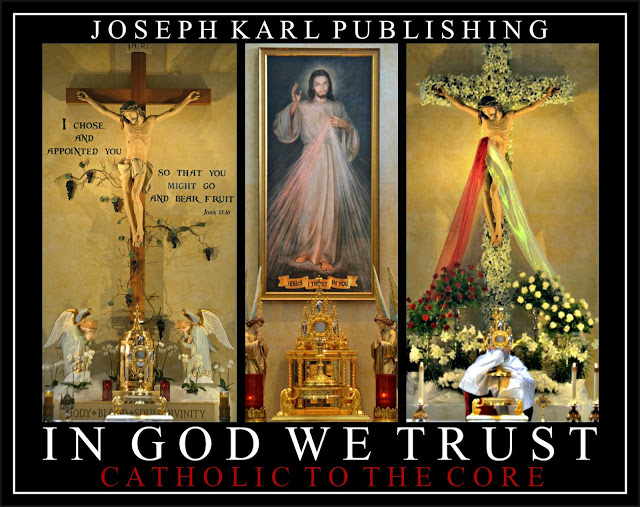 Please note that the lesson still requires a final editing but in the interest of time, here it is for now for you for the sake of all, thanks be to God and His Immaculate Mother. Go, Team!

Also note that all the Catholic mystical theology lessons taught at the School of Sacrificial Love within the Divine Soul of our Redeemer and Restorer at the Inner Sanctum for Crucified Souls on Mount Calvary are to be generalized to each person and his or her vital, irreplaceable, indispensable, and God-given Holy Apostolate of Reparation, two, three, four, five, six, seven, eight...having become One in Christ and unified with His salvific mission and His reparative suffering for the greater honor and glory of our Triune God first and foremost and then for the massive conversion of sinners, non-believers, and treasonous Catholics; for the defeat of grave evil in our time; for the restoration of Christ's desecrated Catholic Church, Sacred Priesthood, and people; and for the sanctification and eternal salvation of all souls not limited to time and place including one's own poor soul.  All the other mystical theology lessons numbering more than 1000, and more authentic Catholic material created to help precious, priceless, and immortal souls learn the One True Faith CORRECTLY, are always available to all at no cost here: JOSEPH KARL PUBLISHING.Note that the use of all capital letters indicates a LOVE FOR GOD that leads to GREAT ZEAL FOR SOULS and not shouting.OVERNIGHT AND IN THE MORNING ON AN EXTRAORDINARY SUNDAY OF REPARATION AND ATONEMENT ON AUGUST 6, 2017You had planned on goh-ing to Holy Mass on Sunday morning at the SSPX Traditional Catholic Church but have a feeling our Lord is goh-ing to sacrifice the night and part of the morning and settle in for the night which turns out to be very penitential and this lasts through the entire morning into the afternoon. What wonders. During this very personally costly time, there are two dreams and the details are absolutely spectacular. So many details remained for a while but then there was a second stunning lesson later and without notes, so much of the spectacular has been forgotten. The first dream preceded the time of the SSPX Tridentine Holy Sacrifice of the Mass and the second one took place at the same time (our Lord had you look at the clock). Everything was so spectacular; goh-ing to have to keep a voice recorder handy.  THE FIRST DREAMIn the first dream, you find yourself outside before a large crowd, standing behind a certain Slovak pastor of our Lord's choosing.  There is goh-ing to be some sort of ceremony and both of you face east. He is standing beside something that appears like a very large bowl on a stand, and the bowl is filled with Holy Water. There are consecrated Sacred Hosts in the water, and they are floating in the center. Father then turns slightly back toward you who are standing in very close proximity to him, while both of you are separated from the people who are behind you. He makes a gesture with one arm to protect you and this is very sweet as it takes place because he used to be so nice before he became possessed and turned into a tyrant. It is important to remember that all that has taken place here in our Lord's chosen, consecrated, and crowned French city of Detroit for the sake of the whole world remains in many ways a MYSTERY and we must continue to TRUST IN HIM TOTALLY WHILE STRIVING TO ACCOMPLISH HIS WILL AS HE WILLS IT FOLLOWING HIS HAVING RE-INTRODUCED HIS WORK OF REPARATION TO THE HOLY FACE OF JESUS IN OUR TIME AT THE SLOVAK CATHOLIC CHURCH OF HIS CHOOSING FOR THE SAKE OF THE WHOLE WORLD WHICH IS IN VERY SERIOUS TROUBLE. His Traditional Catholic Remnant is working on compiling a TIMELINE OF THE INCREDIBLE SUPERNATURAL EVENTS UNFOLDING FROM HERE ACCORDING TO HIS WILL.  After suddenly seeing to your safety, Father Slovak removes some of what is in the bowl with a ladle, INCLUDING SOME OF THE SACRED HOSTS IMMERSED IN THE HOLY WATER, and HE CONSUMES IT. This is absolutely incredible as it took place, stunning, and there were so many things that were both shown and revealed which were supernatural and poetic and so intelligent, and you took everything in with great wonder through the extraordinary morning.  THE SECOND DREAM WHICH TOOK PLACE AT HOME CONCURRENT TO THE CELEBRATION OF THE TRIDENTINE HOLY MASS IN LATIN AT THE SSPX CATHOLIC CHURCH OF YOUR DREAMSThere is some conversing with the Lord there on Mount Calvary in between the dreams there inside the domestic chapel in your room on Mount Calvary inside the Inner Sanctum for Crucified Souls. You are surprised by the extend of the suffering and do not know it yet, but something very big is coming. Very big. 

Then after our Lord has you look at the clock TO SEE THAT THE HOLY SACRIFICE OF THE MASS IS BEING CELEBRATED AT THIS TIME AT THE SSPX PARISH OF YOUR DREAMS, and telling you that YOU ARE THERE BECAUSE THEY LIKE YOU ARE ON MOUNT CALVARY, you see your family sitting around a round table and are HAVING A MEAL.

There was much more presented but the details have been lost. Everything was absolutely incredible as presented and while suffering very profoundly in union with Christ. 
  THE REVELATION AT THE INNER SANCTUM FOR CRUCIFIED SOULS ON MOUNT CALVARY IN BED INSIDE THE DOMESTIC TRADITIONAL CATHOLIC CHURCH CHAPEL INSIDE YOUR ROOM BEFORE THE SECOND DEVOTION TO THE HOLY FACE OF JESUS ON THE SECOND FLOOR OF YOUR HOMESuffice it to say that it is revealed during this extraordinary suffering that supernaturally you are there on Mount Calvary in the company of two Catholic priests, one is Jesus Christ our High Priest and the other is the one with a vital and God-given apostolic mission, and then you see that he represents all the members of Christ's Sacred Priesthood past, present, and future. 

The Work of Reparation to the Holy Face of Jesus is very powerful and very vital and very necessary work. 

Then, our Lord says you may goh.WHILE AT THE PILLAROur Lord reveals more; will leave that part out. It was more Divine Union and creation mystical theology material.  AN AFTERNOON MORNING OFFERING BEFORE THE DEVOTION TO THE HOLY FACE OF JESUS IN THE LIVING ROOMThis is a very atypical late start after having left LUCIFER'S CAGE (the martyred Slovak parish) and it is already afternoon. While making the day's offering, how wonderful it is to begin the day here where heaven meets earth before the throne of Almighty God On High, ALMIGHTY GOD SUDDENLY SEALS YOUR HOME AS HE HAD THE SSPX CATHOLIC CHURCH DOORS, THE TABERNACLE THERE, AND THE CONFESSIONAL WITH THE PRECIOUS BLOOD OF THE LAMB OF GOD WHO TAKES AWAY THE SINS OF THE WORLD AND THEN IMPRESSES A CROSS INTO THE SEAL. It is absolutely stunning. Then you leave to get some coffee and eat but you really can't eat following the suffering of atonement on Mount Calvary for so many hours, not until later.  WHAT HAPPENED NEXT DURING A HOLY HOUR IN THE HOME CHAPEL: THE STUNNING SECOND PART OF THE LESSON, WHAT WONDERSAlmighty God Gets a Very Big Paycheck and Spends it on So Many More Seals (2-1-34) 
So unfathomably happy. So grateful.Almighty God Gets a Very Big Paycheck and Spends it on So Many More Seals (2-1-34) Imaginer, Almighty God who pays us with Himself through Christ gets a very big paycheck on this spectacular day that sees His Divine Will accomplished here in Detroit for the sake of the whole world in our time, thanks to the holy and Traditional SSPX Catholic priests and those who made reparation as He willed and in imitation of and in union with the Lamb of God who takes away the sins of the world and with purity of intention, devoid of self interest. This stunning second mystical theology lesson during which the spectacular events of this Sunday of Reparation and Atonement continued inside a Catholic chapel close to home during a Holy Hour will come first, and then the first one will come second. Guess what happened; you will never guess!  THANKS BE TO GOD FOR EVERYTHING. GOH, TEAM!! + OORAH!! Still stunned. 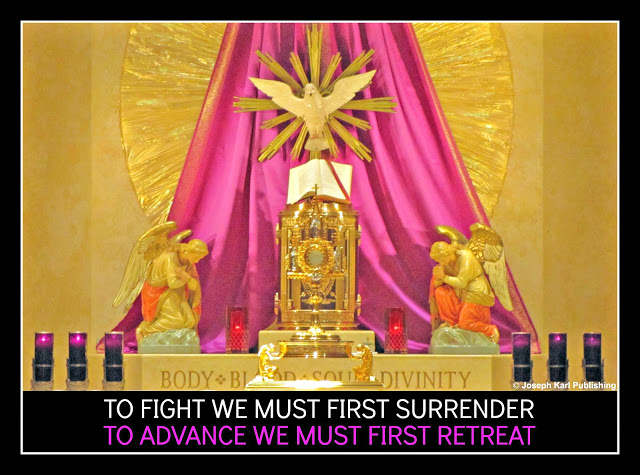 Please note that the lesson still requires a final editing but in the interest of time, here it is for now for you for the sake of all, thanks be to God and His Immaculate Mother. Go, Team! 
Also note that all the Catholic mystical theology lessons taught at the School of Sacrificial Love within the Divine Soul of our Redeemer and Restorer at the Inner Sanctum for Crucified Souls on Mount Calvary are to be generalized to each person and his or her vital, irreplaceable, indispensable, and God-given Holy Apostolate of Reparation, two, three, four, five, six, seven, eight...having become One in Christ and unified with His salvific mission and His reparative suffering for the greater honor and glory of our Triune God first and foremost and then for the massive conversion of sinners, non-believers, and treasonous Catholics; for the defeat of grave evil in our time; for the restoration of Christ's desecrated Catholic Church, Sacred Priesthood, and people; and for the sanctification and eternal salvation of all souls not limited to time and place including one's own poor soul.  All the other mystical theology lessons numbering more than 1000, and more authentic Catholic material created to help precious, priceless, and immortal souls learn the One True Faith CORRECTLY, are always available to all at no cost here: JOSEPH KARL PUBLISHING.Note that the use of all capital letters indicates a LOVE FOR GOD that leads to GREAT ZEAL FOR SOULS and not shouting.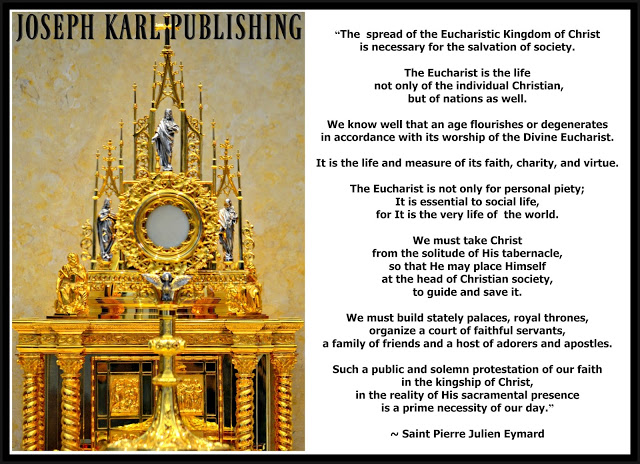 THE INCREDIBLE EVENTS OVERNIGHT AND THROUGH THE ENTIRE MORNING AND SOME OF THE AFTERNOON THAT PRECEDED THE INCREDIBLE REVELATION INSIDE THE HOME CHAPELStill working on typing out the events of this incredibly penitential Sunday of Reparation and Atonement on August 6, 2017.   A HOLY HOUR IN THE CHAPEL BACK HOME

Covering a lot of ground; will clean this one up (final edit it) later.  It is so quiet, and so isolated inside the chapel on this the Lord’s Day. How happy you are after what had taken place through the night and entire morning into the afternoon on Mount Calvary to be with our Lord’s Real Presence inside His Catholic Church where you were when you were members for a decade treated so kindly and where you have been treated kindly upon your return at this location where daily Holy Hours are made after having been kicked out of the last parish our Lord sent you to by the outgoh-ing pastor with the help of the police during Eucharistic Adoration as the martyrdom of that once holy parish which had held hope for so many Traditional Catholics in this area was nearing its completion. Executed by Crucifixion because Almighty God’s will was not honored, and the Traditional Catholics bitterly persecuted in imitation of and in union with Christ’s Real Presence in the Blessed Sacrament as the sensual, idolatrous, blasphemous, scandalous, self interested, superficial, incredibly immature, and fun loving Modernist Luciferians claiming to be Catholic and the Luciferian Group Stalkers were encouraged to come, through the Divine Mercy Doors, and destroy the place. And they did. SO BE IT. 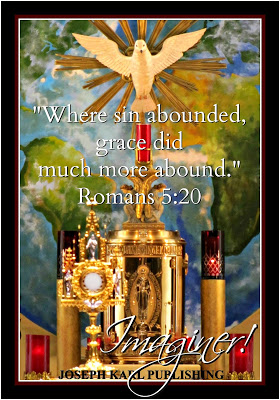 THE MANIFESTATION OF SO MANY MORE SEALSYou had planned on placing yourself in our Triune God’s Presence on Mount Calvary on the kneeler but are called to kneel on the ground following all that reparative suffering of atonement and gladly do so there before Christ crucified on the Cross. Then you join Him there within in the holy silence and holy hiddenness, sharing in His reparative suffering, His salvific mission, and unified as One with His Real Presence in the Blessed Sacrament. Then all of a sudden, the following is presented. There is in an instant a great sealing of so many more doors, SEALED SHUT MEANING 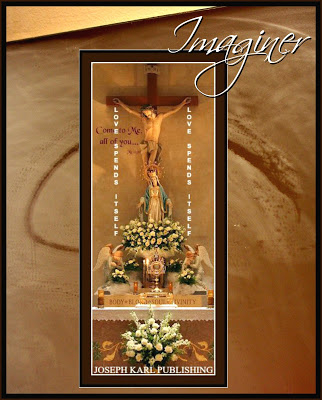 FORTIFIED BY THE DIVINE POWER OF ALMIGHTY GOD OUR SOVEREIGN AUTHORITY, SEALED SHUT WITH THE BLOOD OF THE LAMB OF GOD WHO TAKES AWAY THE SINS OF THE WORLD AND EACH DIVINE SEAL HAS THE IMPRINT OF A CROSS IN IT. Sealed one after another before you there on Mount Calvary here inside this modernist desecrated Catholic Church where the people are welcoming, this church where you used to goh before Almighty God sent you by name (while on the way to daily Holy Mass in the chapel here) to the Slovak parish for the great SEVEN YEAR WAR that preceded its MARTYRDOM BY LUCIFERIAN SELF INTEREST.Suddenly the doors to this and all other Catholic Churches worldwide that have been disfigured by Modernist Luciferianism masquerading as Catholicism that cares and to various degrees ARE SEALED SHUT AND FORTIFIED, HOLINESS SEALED WITHIN THEM BY AN ACTION THAT FOLLOWS THE EXTRAORDINARY SEALING SHUT OF THE SSPX TRADITIONAL CATHOLIC CHURCH NAMED SAINT JOSEPH, ITS TABERNACLE, THE CONFESSIONALS (THE MYSTICAL ONE MADE OF REPARATION INSIDE THE CHURCH CONTAINING THE INTENTIONS OF THE WHOLE WORLD WHICH IS IN VERY SERIOUS TROUBLE AND THE ACTUAL CONFESSIONAL), AND THEN THE HEARTS AND SOULS OF CHRIST’S TRADITIONAL CATHOLICS. Then the tabernacles inside all the Modernist desecrated Catholic Churches worldwide are sealed shut with Christ’s Precious Blood also, and then all the CONFESSIONALS followed by the hearts and souls of all the Catholic people. ALMIGHTY GOD OUR FATHER OF MERCIES’ WORK OF REPARATION TO THE HOLY FACE OF JESUSThis is absolutely stunning as manifested in the supernatural and particularly because what followed it:THE DISCLOSURE THAT THIS IS THE FULFILLMENT OF ALMIGHTY GOD’S WILL WHICH HE HAD ASKED BE ACCOMPLISHED AT THE SLOVAK PARISH BUT IT WAS NOT, THE ESTABLISHING OF THE WORK OF REPARATION TO THE HOLY FACE OF JESUS AT THAT CATHOLIC CHURCH WHICH HE HAD PERSONALLY AND FORMALLY CONSECRATED TO IT ALONG WITH THE PRIESTLY MINISTRY OF THE PASTOR WITH A VITAL APOSTOLIC MISSION ALONG WITH THE CONFESSIONALS FOR THE SAKE OF THE WHOLE WORLD IN OUR TIME WHICH HAS STRAYED FAR FROM GOD AND AS A RESULT HAS PLACED ITSELF IN VERY SERIOUS TROUBLE (GENERALLY SPEAKING). 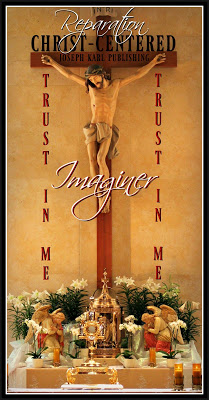 Almighty God had informed the Slovak pastor of His choosing that honoring His Holy Face and establishing this three-in-one Catholic Devotion that surpasses all others (and included the Devotions to His Sacred Heart, Divine Mercy, and Holy Face) would in our time be equivalent to the Hebrews having placed the blood of a lamb over their doorways to protect the people as the Angel of Death passed over Egypt in Moses’ time. Remember, Pharaoh Ramses defied God repeatedly through so many plagues and in the end decided on the fate of his own son and of his people. In our time, we are in desperate need of Divine liberation from our enslavement to sin. Many people are spiritually infected with Luciferian Narcissism, with DIABOLICAL SELF INTEREST, and Christ is the ONLY CURE. The Work of Reparation to the Holy Face of Jesus is our God-given Remedy for so many who are not availing themselves of this Remedy through the Sacraments Christ gave us, including most Catholics who attempt to receive them improperly disposed meaning not in a state of grace meaning habitually and willfully persisting in a life that accommodates grave sin and so THEY ARE RECEIVING INSTEAD THEIR SOUL’S CONDEMNATION, SO MUCH BETTER TO NOT RECEIVE MEANING MISUSE FOR SELF INTEREST CHRIST’S SACRAMENTS than to attempt in imitation of Lucifer the liar and deceiver to fool our Triune God who knows and sees all.The Work of Reparation to the Holy Face of Jesus had been re-introduced in our time by “I AM’ for the sake of the whole world at the Slovak parish but Lucifer was already waiting. Almighty God allowed the self interested to HAVE IT THEIR WAY and the parish was brutally martyred as the conceited who identified themselves as “I am!” and “No, I am!” smiled for their cell phones and plastered their pictures and sensual false teaching on social media while so many good people were making brutal reparation as Almighty God willed, in imitation of and in union with Christ. 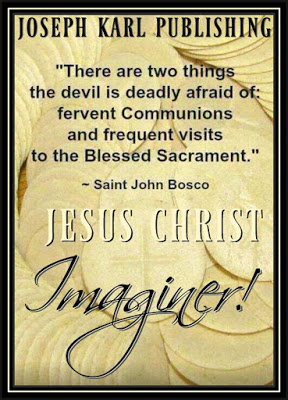 So our Lord removed it and wed it to His SSPX Traditional Catholic Order and then wed the Catholic priest of His choosing to the work. He administered Last Rites to His Slovak Catholic Church, placed the martyred parish, the martyred Real Presence of Jesus in the Blessed Sacrament which has been repeatedly executed by the Modernist Luciferians and Luciferian Group Stalkers in God’s House and in His Most Holy Name, along with the martyred sacred priesthood of the pastor into the TOMB IN OUR TIME at the SSPX Traditional Catholic parish, shrouded all three in the Precious Blood of Christ, then Resurrected them during a Tridentine Holy Sacrifice of the Mass of His choosing. Then He resurrected the brutally martyred Work of Reparation to the Holy Face of Jesus (the wicked and self interested Modernists adore their unholy faces instead which is not cure, it is diabolically conceited and soul deadly to celebrate grave self interested evil in God’s House and in His Most Holy Name while holding one’s selves above reproach having made themselves and others of their choosing into gods, imaginer!).He also resurrected the brutally martyred Traditional Catholic faith of His people in Detroit who were specifically targeted for destruction as so much money was acquired by all the robbers who knew where to goh to (en)force another one of their gods from God’s people. In His House. In His Most Holy Name. Evil people knew where to goh to get ever more of their gods including money and personal attention (self promotion). Imaginer, all that in God’s House. 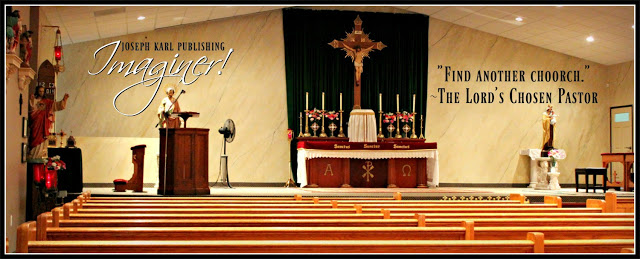 ALMIGHTY GOD SHOWS US THROUGH THE EVENTS OF OUR TIME INCLUDING THE MARTYRDOM OF THE SLOVAK PARISH THAT MODERNISM IS NOT CATHOLICISM, IT IS POISON AND SOUL DEADLYIt was turned into a House of Soul Prostitution and the wicked people defended it with all of their and Lucifer’s might. Then Almighty God RETREATED WITH HIS PEOPLE FURTHER WITHIN INTO THE HOLY SILENCE AND HOLY HIDDENNESS,  INTO CHRIST’S HOLY POVERTY AND HIS HOLY HUMILITY, AND THROUGH THE WORK OF REPARATION TO THE HOLY FACE OF JESUS, HE BEGAN SEALING THINGS SHUT WITH THE BLOOD OF THE LAMB OF GOD WHO TAKES AWAY THE SINS OF THE WORLD AND IMPRINTED THE CROSS WITHIN THE SEAL. HOLINESS WAS SEALED WITHIN THANKS BE TO GOD, HIS IMMACULATE MOTHER, SAINT JOSEPH, AND TRADITIONAL CATHOLIC TO THE CORE TEAMWORK THAT JUST WOULD NOT QUIT AND SPENT ITSELF AS ALMIGHTY GOD WILLED FOR EACH ONE, WITH PURITY OF INTENTION AND DEVOID OF SELF INTEREST, IN IMITATION OF AND IN UNION WITH CHRIST.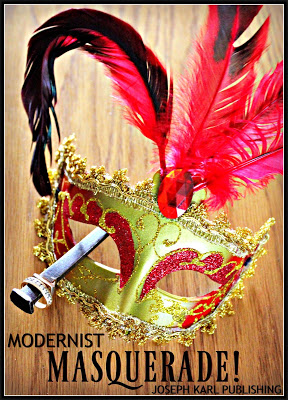 This is very clearly shown as the completion of God’s will as He had willed it which was not done per His request at the Slovak parish nor could it have been because Modernist Luciferianism claiming to be Catholic works for LUCIFER THE LIAR, DECEIVER, MASQUERADER, AND KILLER. This was instead accomplished through the SSPX ORDER WHICH HONORS CATHOLIC SACRED TRADITION AND IS THE TRUE CATHOLIC CHURCH OF JESUS CHRIST, WHICH ACCOMPLISHES THE WILL OF ALMIGHTY GOD AS HE WILLS IT AND WITH PURITY OF INTENTION, DEVOID OF SELF INTEREST AS ONE WITH CHRIST CRUCIFIED ON THE CROSS FOR THE GREATER HONOR AND GLORY OF OUR TRIUNE GOD FIRST AND FOREMOST AND THEN FOR THE DEFEAT OF GRAVE EVIL IN OUR TIME, FOR THE MASSIVE CONVERSION OF SINNERS, NON-BELIEVERS, AND HABITUALLY DEFIANT CATHOLICS; AND FOR THE SANCTIFICATION AND ETERNAL SALVATION OF ALL NOT LIMITED TO TIME AND PLACE.MORE SEALS; WHAT WONDERS!Then, as all is presented in very rapid succession, the DOORS TO CHRIST’S CATHOLIC CHURCHES, TABERNACLES, CONFESSIONALS, AND HUMAN HEARTS AND SOULS THROUGH TIME INCLUDING THE PAST AND THE FUTURE ARE SEALED SHUT IN THE SAME MANNER  BY ALMIGHTY GOD USING THE PRECIOUS BLOOD OF JESUS AS YOU OFFER THE PRAYERS OF REPARATION TO THE HOLY FACE OF JESUS, PARTICULARLY THE PRAYER TO REPRODUCE THE IMPRINT OF GOD ON OUR SOULS AND THIS FORTIFYING AND PRESERVING SUPERNATURAL MEASURE TAKES PLACE THROUGH THE WORK OF REPARATION TO THE HOLY FACE OF JESUS. 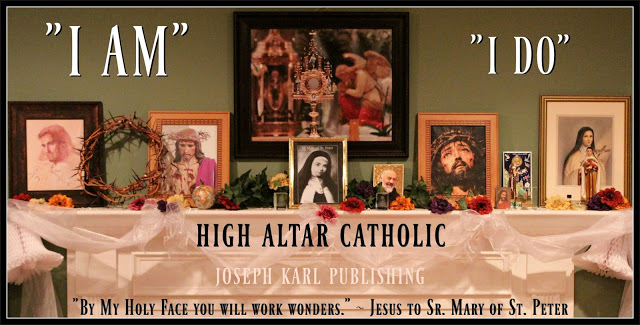 JOY!What wonders. Then you ask our Lord again to allow you to goh to a favorite place for a few days of relaxation and to adore Him in nature which you had so greatly longed to do last summer but were not allowed to, and Jesus then very gently and so intimately reveals the following.      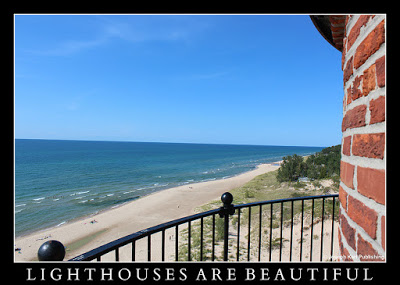 He wishes to honor your request and would like to be invited to goh with you and enjoy something so beautiful and wonderful, appreciating the beauty in nature of the world God created for us and enjoying them with Him in our time after having become Man in His time with the express purpose of accomplishing the will of Almighty God our Father for our sake, to Redeem us as which was accomplished in God’s most perfect timing following a very penitential and sacrificial life for our sake. He continues to mystically suffer in the Blessed Sacrament and in so many various ways; He is both honored and assaulted inside His Catholic Churches and to various degrees and He just keeps coming and coming and coming and coming, the Divine Bridegroom of every soul and our Redeemer, Restorer, Teacher, and Remedy for All. He would like it if we share with Him everything. This is very beautiful as manifested and you shed many tears of devotion and gratitude. Sweet Jesus, come with us! Sweet Jesus, I do. "Trust all things to Jesus in the Blessed Sacrament and to Mary, Help of Christians, and you will see what miracles are." ~ Saint John Bosco THE DIVINE ROYAL SEAL OF CHRIST THE KING OF REPARATION (2-1-35) What Divine Bridegroom of every soul and His bride exit the mystical cathedral doors AS ONE following their Royal Wedding inside Almighty God's living room at an SSPX Traditional Catholic Church in suburban Detroit next door to a corn field?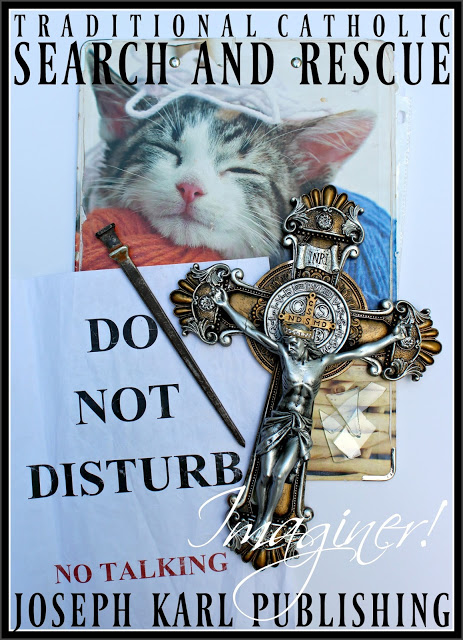 
This spectacular wonder is next from the pillar on Mount Calvary and includes the explanation of what a certain pastor was ingesting during yesterday's dream at the Inner Sanctum for Crucified Soul
s which began that incredible day. Reparation, sanctification, elation, immersion, union, mission, the two rooms, sacrificial love, what really matters, the presentation of mankind's doubts, and one more seal: guess where it goes and then guess what it does. You will never guess. Just imaginer!

Please note that the lesson still requires a final editing but in the interest of time, here it is for now for you for the sake of all, thanks be to God and His Immaculate Mother. Go, Team!

Also note that all the Catholic mystical theology lessons taught at the School of Sacrificial Love within the Divine Soul of our Redeemer and Restorer at the Inner Sanctum for Crucified Souls on Mount Calvary are to be generalized to each person and his or her vital, irreplaceable, indispensable, and God-given Holy Apostolate of Reparation, two, three, four, five, six, seven, eight...having become One in Christ and unified with His salvific mission and His reparative suffering for the greater honor and glory of our Triune God first and foremost and then for the massive conversion of sinners, non-believers, and treasonous Catholics; for the defeat of grave evil in our time; for the restoration of Christ's desecrated Catholic Church, Sacred Priesthood, and people; and for the sanctification and eternal salvation of all souls not limited to time and place including one's own poor soul.  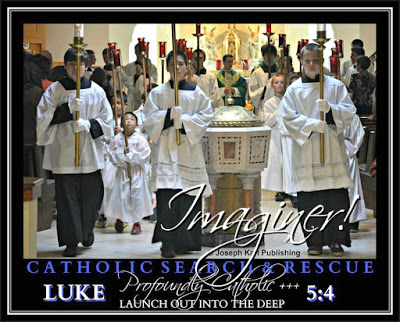 All the other mystical theology lessons numbering more than 1000, and more authentic Catholic material created to help precious, priceless, and immortal souls learn the One True Faith CORRECTLY, are always available to all at no cost here: JOSEPH KARL PUBLISHING.Note that the use of all capital letters indicates a LOVE FOR GOD that leads to GREAT ZEAL FOR SOULS and not shouting.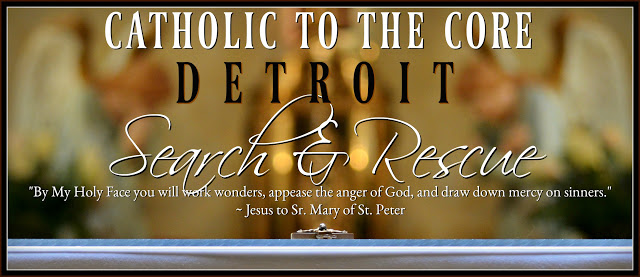 
WORKING IN A HURRY; HAD SOME OTHER THINGS TO ACCOMPLISH THIS MORNING AND SO THIS ONE WILL BE COMPLETED WHILE MAKING A HOLY HOUR AND WILL THEN RECEIVE A GOOD FINAL EDITING. IN OUR TRIUNE GOD WE TOTALLY TRUST!OVERNIGHT AND IN THE MORNING ON THIS MONDAY OF REPARATION ON AUGUST 7, 2017There is more reparative suffering but as has been the case since leaving LUCIFER'S CAGE (the once holy Slovak parish that was martyred after being beaten to death with Luciferian self interest), our Lord allows you to get up and get goh-ing early and make it to the Tridentine Holy Mass celebrated in Latin at 8:00 a.m. Monday through Saturday. Imaginer!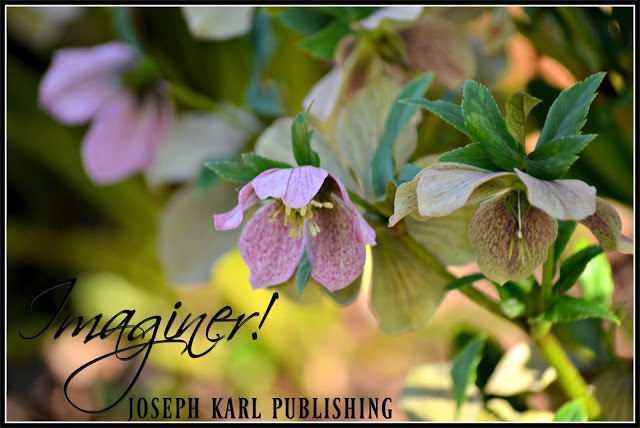 
WHILE AT THE PILLAR

There is a spiritual battle in the supernatural goh-ing on and you just got up and want to think about flowers or something lovely in the natural. 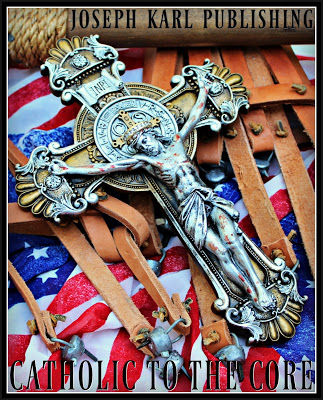 

"I just want to think about pretty flowers."

For heaven's sake you just got up!

No rest until the end of time.  

Then while at the pillar, more mystical theology for every soul is presented and it has to do with the understanding of each one's Holy Apostolate of Reparation and vital God-given role in His Divine Economy of Salvation in particular regarding the reparative suffering He determines each one make in imitation of and in union with Christ, with purity of intention and devoid of self interest like our Redeemer did. 

We are to remain mindful that we are One in Christ and must remain indivisibly so, realizing that we are not only unified with His Real Presence in the Blessed Sacrament, with His salvific mission, and His reparative suffering in His time but also WE ARE UNIFIED AS ONE WITH HIS ONGOING MYSTICAL SUFFERING AND WHICH VARIES DEPENDING ON VARIOUS FACTORS, EVERYWHERE HE IS PRESENT IN HIS ENTIRETY IN BOTH SACRED SPECIES AROUND THE WORLD UNTIL THE END OF TIME.

This is very beautiful, and important, and very deeply affecting and you make a spiritual confession of devotion.  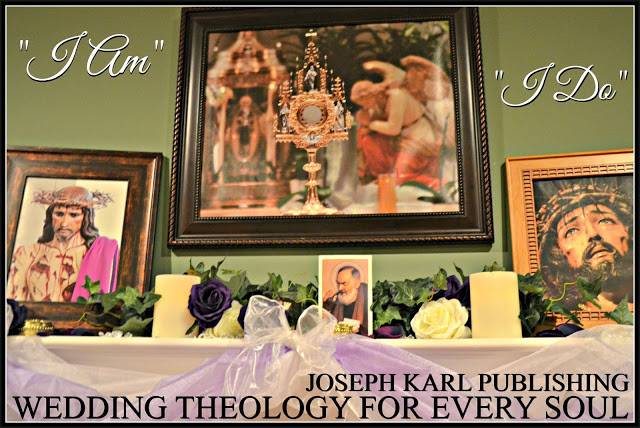 
A MORNING OFFERING BEFORE THE DEVOTION TO THE HOLY FACE OF JESUS AT HOME

There isn't time so you defer all to you arrival in the Traditional Catholic Church of your dreams. You are still so incredibly happy and so glad following the events that have transpired since our Lord allowed you to goh to the SSPX Traditional Catholic Church you had been dreaming about even before your Father brother had you thrown out of the Slovak parish for good during Eucharistic Adoration, imaginer, with the help of the 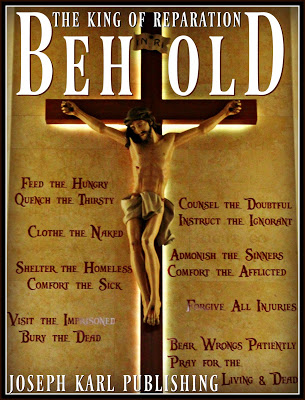 police following the great Seven Year War for Souls there prior to its martyrdom by dynamic and soul deadly Modernist Luicferianism that pretends that it's Catholic and ever so NEW but it's not, it is a self interested diabolical deception and it takes many attention seeking forms in Christ's desecrated Catholic Churches where it receives such a warm welcome as Christ and His authentic Traditional Catholic Remnant is treated like He was in His time as history repeats itself over and over, so many people refusing to learn from history. 

Too distracted, too sensual, too busy, too self serving, too gullible, too people pleasing, too short sighted, too materialistic, too improperly educated, too eager to be misled. 

EVERY SINGLE DAY IS A HAPPY ONE AT THE SSPX TRADITIONAL CATHOLIC CHURCH BECAUSE GOD IS THE ONE WHO IS WORSHIPED AND ADORED AND THE HOLY MALE LEADERSHIP CAN'T BE BOUGHT. CHRIST'S CATHOLIC CHURCH ISN'T FOR SALE AND WE ARE TO ACCOMPLISH THE WILL OF GOD AS HE WILLS IT.

ALMIGHTY GOD'S TEN COMMANDMENTS AND HIS GREATEST TWO ARE NOT BROKEN THERE "IN GOD'S MOST HOLY NAME" LIKE THEY WERE ROUTINELY AND HABITUALLY AT THE SLOVAK PARISH WHICH HAD TRANSFORMED INTO A HOUSE OF SOUL PROSTITUTION AND TRADITIONAL CATHOLIC EXECUTION.   

So much has happened at the SSPX Traditional Catholic Church which honors God His way, which is always the right way. It's His Catholic Church, not ours. 

Every day you look forward to goh-ing to choorch to celebrate the Tridentine Holy Sacrifice of the Mass in the holy silence, holy stillness, holy peacefulness (as long as there are no mouthy people from the Slovak parish around), and in the holy hiddenness (as long as there are no mouthy people from the Slovak parish around). 

Modernists can't be quiet and they don't mind their own business well. That's because they work for Lucifer the liar, deceiver, manipulator, masquerader, destroyer, divider, and killer. 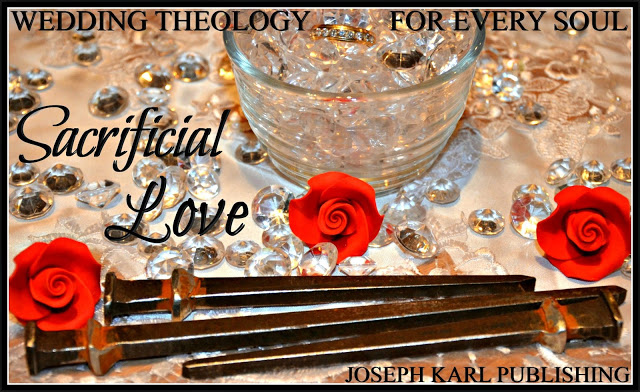 
WHILE ON THE WAY TO THE CHURCH: 20 PEACEFUL AND QUIET MINUTES ON ROADS LESS TRAVELED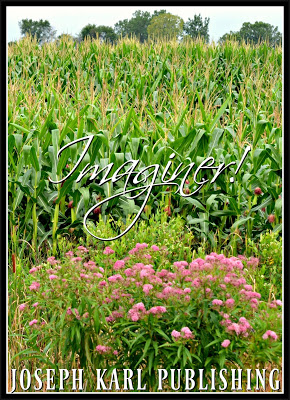 
Your back is causing a lot of grief this morning and getting dressed for choorch is very difficult as Lucifer calls you ugly. lol

By the time you get to the church of your dreams, you are trying to move as little as possible because guess where this mystical theology of proper Traditional Catholic Caring lesson for every soul continues? 

AT THE PILLAR.  

Imaginer! 

Something's coming but you have no idea what. Once again, it is goh-ing to be an incredible Royal Wedding to Christ the Divine Bridegroom of every soul. Absolutely stunningly beautiful in both the natural and in the supernatural. 

HOW MUCH YOU LOVE IT HERE!  

How normal the people are here. 

No one is allowed to turn God's House into a TOILET.  

Imaginer! 
PRIOR TO THE TRIDENTINE HOLY MASS: HIS WOUNDS ARE OUR MERITS

While kneeling and conversing with our Lord, you are unified as One in Christ at the pillar during the horrible scourging and WATER IS POURING FROM THE STRIKE WOUNDS ALL OVER HIS SACRED BODY THROUGH YOU. 

This is absolutely stunning as manifested.  

WATER IS POURING (MYSTICALLY) THROUGH YOU UNIFIED WITH CHRIST AS HE IS  SHREDDED AT THE PILLAR. 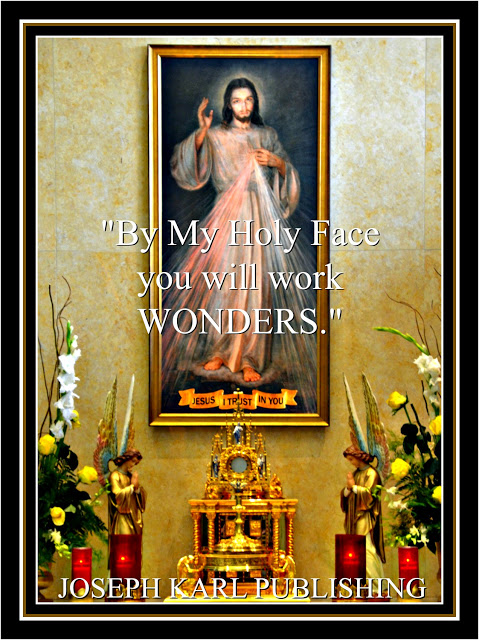 
You make a second spiritual sacramental confession of devotion, for the sake of the whole world, and then begin offering Almighty God the Prayers of Reparation to the Holy Face of Jesus. 

Then just prior to the very quiet start of Holy Mass, you ask Jesus, 

"Why water and not Your Precious Blood?"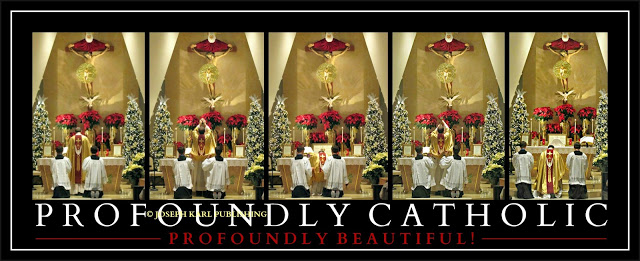 THE STUNNING REVELATION OF WHAT THE SLOVAK PASTOR HAD CONSUMED DURING YOUR DREAM ON MOUNT CALVARY THE REPARATIVE MORNING BEFORE WHILE MAKING ATONEMENT

Suddenly you are taken back to the scene of the dream you had while making atonement on Mount Calvary on Saturday night and through the entire morning on Sunday and even part of that afternoon, imaginer, and return to the place you found yourself standing suddenly at that time which was just behind the Slovak pastor of our Lord's choosing for some ceremony that was about to take place. 

It was outside, and there were many people gathered as if all were in church meaning in a similar configuration. 

Father was in the front before everyone, you were right behind him a little to the side, and the crowd was behind the two of you but a little father back.  

You were not there as if a female on the altar; you were there as the messenger and Father was there as  Almighty God's chosen leader.

Imaginer. 

In that dream, Father Slovak was about to perform a pre-determined action. 

He was standing beside what appeared like a large bowl on a stand and it was filled with what you thought was HOLY WATER. THERE WERE CONSECRATED SACRED HOSTS IMMERSED WITHIN THE HOLY WATER, AND THEY WERE FLOATING TOGETHER ON THE SURFACE IN THE MIDDLE. 

Father Slovak turned slightly to his right and gently gestured with one arm to protect you from something he knew was coming, and then he took a ladle and removed some of the HOLY WATER ALONG WITH SOME OF THE SACRED HOSTS AND CONSUMED THEM like someone would who was consuming punch taken from a punchbowl.

Imaginer.  

The ladle is a sign of hope and of help which in this case comes to us from Almighty God our Eternal Father through Christ our Redeemer, Restorer, and Remedy for all.  

Apparently what happened to Father and through him at that time was VERY IMPORTANT AND VERY POWERFUL. 

Imaginer. 

Now, just before the Holy Reception within the Holy Celebration within the Tridentine Holy Sacrifice of the Mass begins, it is revealed that THE HOLY WATER WAS THE WATER FLOWING FROM JESUS CHRIST AT THE PILLAR THROUGH YOU.

THE HOLY WATER REPRESENTS ALMIGHTY GOD OUR FATHER OF MERCIES' WORK OF REPARATION TO THE HOLY FACE OF JESUS FOR THE SAKE OF THE WHOLE WORLD IN OUR TIME WHICH IS IN VERY SERIOUS TROUBLE BECAUSE SO MANY HAVE STRAYED SO FAR FROM GOD THEY HAVE PLACED THEMSELVES IN GRAVE PERIL AND THAT INCLUDES CATHOLICS AND FOR VARIOUS REASONS. 

THIS WORK WAS RE-INTRODUCED BY ALMIGHTY GOD OUR SOVEREIGN AUTHORITY IN 2012 AT THE SLOVAK PARISH OF HIS CHOOSING IN THE ARCHDIOCESE OF HIS CHOOSING IN HIS CONSECRATED AND CROWNED FRENCH CITY OF DETROIT AND IT WAS TO BE ESTABLISHED THERE BUT IT WAS NOT. 

INSTEAD, THE MODERNIST LUCIFERIANS CLAIMING TO BE CATHOLIC AND THEIR ASSOCIATES, THE LUCIFERIAN GROUP STALKERS, WERE WELCOMED IN AND WERE ALLOWED TO FIRST TURN THE PLACE INTO  A SELF INTERESTED SEWER AND THEN AFTER BITTERLY PERSECUTING CHRIST'S AUTHENTIC TRADITIONAL CATHOLIC REMNANT WHO WENT TO CHOORCH TO WORSHIP AND SERVE GOD ALONE AND RUNNING THEM OUT WHILE REPEATEDLY EXECUTING CHRIST IN HIS OWN HOUSE AND IN HIS MOST HOLY NAME, THEY MARTYRED THE PLACE. 

AND ALMIGHTY GOD ALLOWED IT. 

HAVE IT YOUR WAY, HE SAID TO THE CONCEITED PEOPLE WHO IDENTIFIED THEMSELVES AS LUCIFER'S FOLLOWERS AS THEY CLAIMED, "I AM!" AND, "NO, I AM!"

ALMIGHTY GOD COMMANDED US TO HAVE NO GODS BEFORE HIM AND TO LOVE OUR NEIGHBORS AS OURSELVES, NOT LOVE OURSELVES AND COMMIT FLAGRANT AND REPEATED ACTS OF DEICIDE, FRATRACIDE, AND SOUL SUICIDE WHILE SMILING FOR SO MANY CELL PHONES WHILE SPITTING IN THE HOLY FACE OF JESUS AND CRUCIFYING HIM WITH A FORTH NAIL RIGHT THROUGH HIS HOLY FACE AT HIS NORTH AMERICAN SHRINE. 

Imaginer. 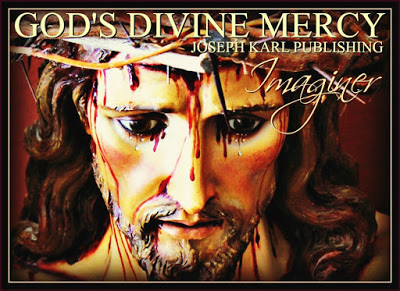 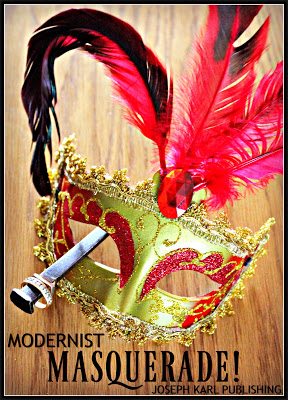 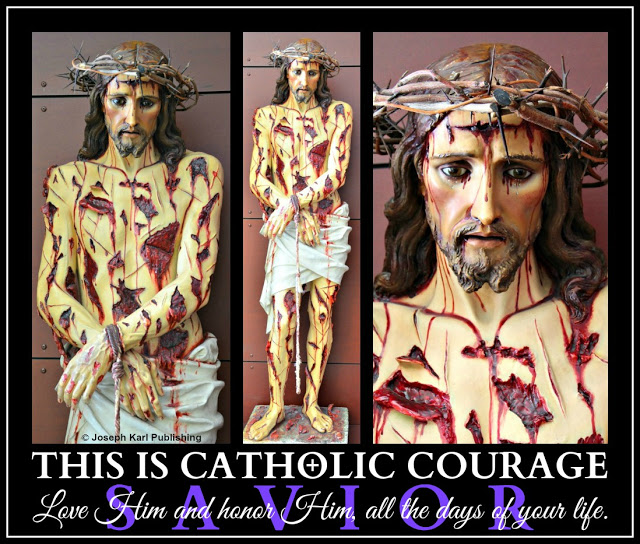 A MONDAY OF REPARATION AND ATONEMENT MORNING TRIDENTINE HOLY SACRIFICE OF THE MASS CELEBRATED IN LATIN AT 8:00 A.M. 

What a start! 

But more is coming as you try not to move because of the pain.

Oorah!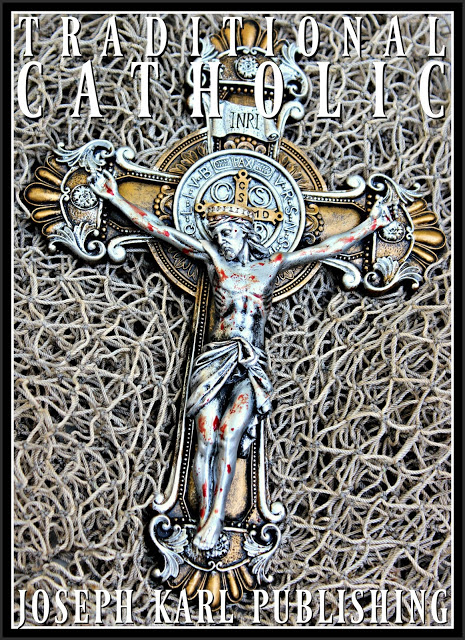 ANOTHER SEAL! ALMIGHTY GOD SEALS THE MARTYRED SLOVAK PARISH SHUT WITH THE BLOOD OF THE LAMB OF GOD WHO TAKES AWAY THE SINS OF THE WORLD AND SEALS ALL THE GRAVE AND SELF INTERESTED SCANDALOUS WICKEDNESS IN THROUGH THE WORK OF REPARATION TO THE HOLY FACE OF JESUS WHO HAD BEEN CRUCIFIED THERE RIGHT THROUGH HIS HOLY FACE WITH A FORTH NAIL AS PEOPLE TOOK THEIR PICTURES AND SHARED THEM ON SOCIAL MEDIA, WHAT A DISGRACE

All of a sudden as the celebration of the magnificently beautiful and reverent Tridentine Holy Sacrifice of the Mass is offered there on Mount Calvary inside Almighty God's LIVING ROOM,  I AM presented another seal and this one sealed shut the doors of Ss. Cyril and Methodius Slovak Catholic Church in suburban Detroit following its martyrdom by crucifixion, the seal formed by the Christ's Precious Blood and imprinted with a Cross. 

The evil that insisted in imitation of Lucifer their leader that it was their church to destroy has been sealed inside by an action of Almighty God our Sovereign Authority. 

Imaginer!  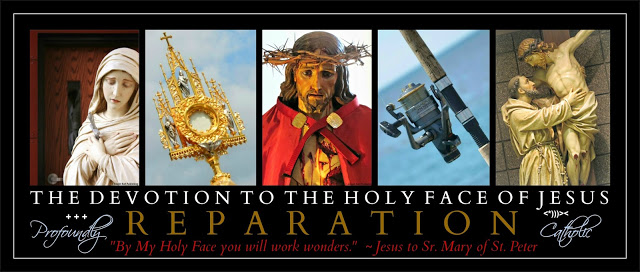 
ALMIGHTY GOD THEN PLACES THE WORLD'S EVIL INTO THE SLOVAK PARISH THAT HAD BEEN SEALED WITH THE PRECIOUS BLOOD OF THE LAMB OF GOD WHO TAKES AWAY THE SINS OF THE WORLD

Imaginer! 

Most likely it received a very warm welcome by all that self interested evil contained inside.  

Perhaps they took its picture, gave it money, and invited it to dinner.  

THE PRESENTATION OF MANKIND'S DOUBTS AS YOUR BACK PAYS DEARLY IN UNION WITH CHRIST

Then suddenly as so many incredibly beautiful and stunning things are manifested as part of a joyful Divine Royal Wedding to three Divine Persons of the Blessed Trinity who provide us all that is of real value through Christ's Real Presence through His HOLY POVERTY, Almighty God asks that MANKIND'S DOUBT and its DISBELIEF be presented to Him at this time as you try not to move your back or make any sounds because it is very quiet inside the church. 

Imaginer!

They are then immersed in His ongoing reparative suffering unified with our works of reparation. 

Imaginer.  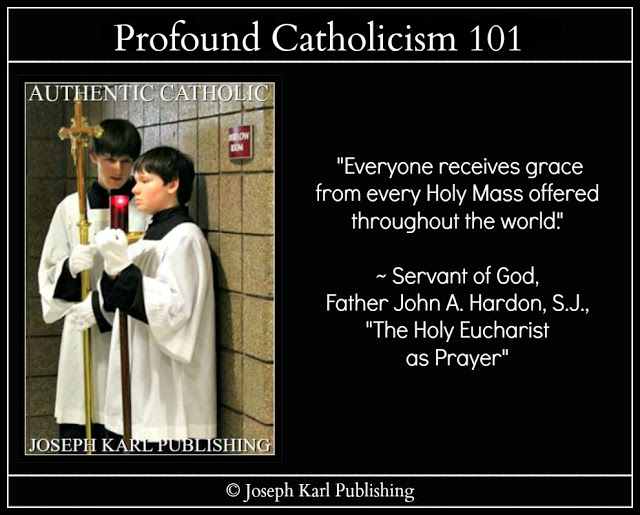 
THE TWO ROOMS

So much extraordinary was manifested, and then two rooms were presented, this one inside the SSPX Traditional Catholic Church of your dreams where the Tridentine Holy Sacrifice of the Mass is celebrated daily and in Latin in the holy silence, holy poverty, and holy hiddenness, in holy reverence as Almighty God wills and which is necessary for mankind's restoration, sanctification, and eternal salvation, and a second room that is within AND THIS ROOM WITHIN IS MANIFESTED AS BEING THE CONFESSIONAL. 

Imaginer... THE CONSECRATION

This is so beautiful, and so meaningful and purposeful for the sake of the whole world in our time and you continue to shed many tears of gratitude and devotion. 

Every single Tridentine Holy Sacrifice of the Mass celebrated in Latin so properly and so reverently, so silently and humbly in the holy simplicity and in Christ's holy poverty, is EXTRAORDINARILY BEAUTIFUL. 

TRULY HEAVENLY. 

"Jesus makes heaven, wherever He is." ~ Father Frederick William Faber

During the consecrations of both Sacred Species there is a massive outpouring of Christ's PRECIOUS BLOOD AND WATER from Christ mystically crucified on the Cross there on Mount Calvary and so many tears and the sweat of Christ's Traditional Catholic Remnant in Detroit and beyond is clearly presented mixed with them following so much brutal reparative suffering of so many and for so long for the sake of the whole world which is in very serious trouble from inside of Christ's Modernist desecrated Catholic Churches in our time (note not all are) on out and this cleanses defiant mankind from their sins and fortifies souls against grave evil which is so rapidly proliferating in our time and aggressively seeks every precious, priceless, and immortal soul's eternal ruin.

Just stunning. 
Truly we are loved and valued by our Triune God and Christ's Holy Family, the Immaculate Mother of God and Saint Joseph, beyond measure.HOLY COMMUNION: THE SACRIFICIAL LOVE OF ALMIGHTY GOD WHICH SPENDS ITSELF WITH PURITY OF INTENTION AND DEVOID OF SELF INTEREST IN THE MANNER IN WHICH HE WILLS FOR EACH ONE IN IMITATION OF AND IN UNION WITH CHRIST HIS ONLY BEGOTTEN SON IS THE MOST POWERFUL FORCE IN THE UNIVERSE

It is tough goh-ing physically while trying not to move your back, but approach the holy communion rail behind the HIGH ALTAR with such tremendous joy up the Divine Royal Wedding center isle, along the WAY OF THE CROSS through THE STATIONS OF LABOR with the Work of Reparation to the Holy Face of Jesus. What an incredibly happy occasion as you are wed to and unified with Christ in His Eternal Father's LIVING ROOM. 
DIVINE UNION: EUCHARISTIC ADORATION OF THE NOBLE STAMP OF THE DIVINITY DURING THE SACRED FIFTEEN MINUTES OF UNION WITH CHRIST IN HIS ENTIRETY


Jesus I share in Your life, and You share in mine... 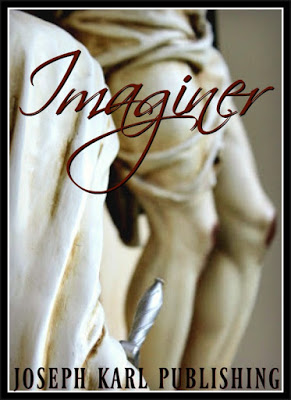 
THE FINAL PRAYERS FOLLOWING THE CONCLUSION OF HOLY MASS

It is so heavenly here. 


As the celebrant kneels in the middle of the altar, behind the High Altar, with two altar boys kneeling on either side, and young men in black cassocks kneeling on wedding kneelers on the left and on the right side of the church and perpendicular to the small congregation, during the first Marian prayers, the Immaculate Mother of God is presented as the Mother of Christ our Redeemer and the Mother of the Work of Reparation to the Holy Face of Jesus who was present during His Sacred Passion in His time for our sake and who remains by His side as He continues to suffer mystically until the end of time in both Sacred Species of the Blessed Sacrament everywhere He is present in His entirety until the end of time, and she is then presented as our Immaculate Mother also who remains with us to help us as we make reparation as Almighty God wills for each one and with purity of intention, devoid of self interest, in imitation of and in union with Christ our Restorer and Remedy for All.  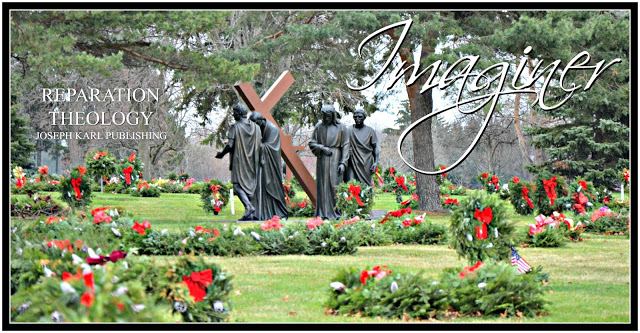 WHILE ON THE WAY OUT

What a Divine Royal Wedding to Christ the King of Reparation!

While so joyfully exiting the "cathedral" church doors following today's incredible marriage to and union with Jesus in His entirety, it is presented that both DIVINE BRIDEGROOM AND HIS BRIDE EXIT AS ONE. 

What wonders! 

So grateful, and truly joyful. At last, Jesus. 

Oorah!

A HOLY HOUR IN THE CHAPEL BACK HOME THAT AFTERNOON

It is very, very peaceful and very, very quiet. 

Something's coming. "Trust all things to Jesus in the Blessed Sacrament and to Mary, Help of Christians, and you will see what miracles are." ~ Saint John Bosco SCRIPT 2-1-36TRIUMPH!!A HOLY HOUR IN THE CHAPEL BACK HOME THAT AFTERNOONAfter kneeling on Mount Calvary, our Lord crucified on the Cross at the altar explains for a fourth time more about Sunday’s dream involving the Slovak pastor. He suddenly begins speaking about Him and reveals that the dream HAS TO DO WITH HIM ACCEPTING HIS GOD0GIVEN APOSTOLIC MISSION. You then ask our Lord in awe, “Jesus, why were we outside?”It is because Father Slovak is on the outside looking in after having been sent away suddenly from the parish where he had been pastor. That means our Lord’s Work continues to be accomplished AS HE WILLS IT, FROM THE OUTSIDE ON THE INSIDE meaning properly restoring inside of Christ’s Catholic Church from outside of Christ’s Catholic Church, as Almighty God wills it be done. He has said that no one will be able to stop His will from being accomplished form here in Detroit and as has been demonstrated on a daily basis, that is indeed the case. Oorah. ON THE OUTSIDE LOOKING IN, IN IMITATION OF CHRIST SINCE HIS FIRST CHRISTMAS COMINGOur Lord has spoken about this before and said that the defeat of grave evil and restoration of His Modernist Luciferian desecrated Catholic Churches which have been disfigured so badly in some places by Luciferian self interest that some are no longer recognizable as Catholic Churches. Almighty God has determined that restoration would come from those who have been persecuted, run out, and unwelcome inside His Catholic Churches and that is why He came first to reclaim His chosen, consecrated, and crowned (by I AM) French city of Detroit because WHERE SIN ABOUNDED, GOD’S GRACE ABOUNDED ALL THE MORE. Imaginer.   THE WORK OF REPARATION TO THE HOLY FACE OF JESUS CRUCIFIED WITH HIM ON THE CROSS AS ONE ON MOUNT CALVARY INSIDE THE HOME CHAPELJesus then presents Himself during your very intimate conversation STRIPPED OF HIS GARMENTS AND THEN NAILED TO A CROSS AFTER HAVING BEEN BEATEN SENSELESS AND THIS OF COURSE GOES FOR THE EVENTS AS THEY OCCURRED FOR OUR SAKE THANKS BE TO GOD IN HIS TIME AND ALSO AS HE CONTINUES TO MYSTICALLY SUFFER IN THE BLESSED SACRAMENT AND AS ONE WITH NOT ONLY THOSE WILLING TO MAKE REPARATION ACCORDING TO ALMIGHTY GOD’S WILL FOR EACH PERSON AND EACH FAMILY BUT ALSO WITH THOSE WHO CONTINUE THEIR VICTIMHOOD AFTER PASSING INTO ETERNAL LIFE AND WHO AGREE PER GOD’S WILL TO DO SO UNTIL THE END OF TIME. Jesus is presented in this manner, suffering nailed to the Cross, CHRIST OUR CATHOLIC HIGH PRIEST AND THE MOST PURE AND MODEST OF ALL AMONG MANKIND ALLOWED HIMSELF TO BE STRIPPED OF HIS GARMENTS, HIS BATTERED AND DESECRATED SACRED BODY WHICH HAD DURING HIS LIFETIME BEEN VEILED FROM PUBLIC VIEW BY HIS GARMENT NOW EXPOSED FOR ALL THROUGH TIEM TO VIEW TO MAKE REPARATION FOR ALL THE TIMES WE WILLINGLY STRIP OURSELVES OF OUR GARMENTS WHICH HE SAYS FROM THE CROSS REFERS TO CHOOSING EACH TIME TO SIN.  MOURNING OF REPARATION AND ATONEMENTAnd now there is a time for mourning, to mourn so much that has been lost and in so many various ways. In God we totally trust; show us Your strength, O Lord. SCRIPT 2-1-36SCRIPT 2-1-37TRIUMPH!! (2-1-36)More matchless on Mount Calvary during an SSPX Tridentine Holy Sacrifice of the Mass Royal Wedding to the Divine Bridegroom of every soul and Almighty God our Eternal Father's Work of Reparation to the Holy Face of Jesus celebrated in Latin. Profound grief, reparation, mourning of atonement, more about the dream involving the Slovak shepherd, our Lord's Real Presence in the Blessed Sacrament beaten senseless, His scourging at the pillar, His Seven Sacraments, the entire human race past, present, and future, and our very unhappy adversary who thinks he is the father of the bride but he is just the father of lies: this one is next and a lot happened in suburban Detroit today thanks be to our Triune God, the maternal intercession of His Immaculate Mother, the paternal intercession of holy father Saint Joseph, and Traditional Catholic to the Core teamwork THAT JUST WON'T QUIT. OORAH; GOH, TEAM!  GOH 2 DA CDOSS. +
Guess why our Lord's chosen and consecrated shepherd gestured with his arm to protect the messenger in the dream Sunday morning prior to consuming the Real Presence of Jesus immersed in the Work of Reparation to His Holy Face. Just guess.  
Please note that the lesson still requires a final editing but in the interest of time, here it is for now for you for the sake of all, thanks be to God and His Immaculate Mother. Go, Team!

Also note that all the Catholic mystical theology lessons taught at the School of Sacrificial Love within the Divine Soul of our Redeemer and Restorer at the Inner Sanctum for Crucified Souls on Mount Calvary are to be generalized to each person and his or her vital, irreplaceable, indispensable, and God-given Holy Apostolate of Reparation, two, three, four, five, six, seven, eight...having become One in Christ and unified with His salvific mission and His reparative suffering for the greater honor and glory of our Triune God first and foremost and then for the massive conversion of sinners, non-believers, and treasonous Catholics; for the defeat of grave evil in our time; for the restoration of Christ's desecrated Catholic Church, Sacred Priesthood, and people; and for the sanctification and eternal salvation of all souls not limited to time and place including one's own poor soul.  All the other mystical theology lessons numbering more than 1000, and more authentic Catholic material created to help precious, priceless, and immortal souls learn the One True Faith CORRECTLY, are always available to all at no cost here: JOSEPH KARL PUBLISHING.Note that the use of all capital letters indicates a LOVE FOR GOD that leads to GREAT ZEAL FOR SOULS and not shouting."By My Holy Face you will work wonders, appease the anger of God, and draw down mercy on sinners." ~ Jesus to Sr. Mary of St. Peter​THE NIGHT BEFORE ON MONDAY AUGUST 7, 2017

POSTING THIS ONE IN PIECES...THERE IS A LOT GOH-ING ON OVER HERE.  Your son comes to you on this very beautiful and peaceful summer evening with the news that a young man he went to Catholic school with (his same age, 22) was struck by a hit and run driver on Saturday night and was found on the side of the road the next morning by his family who went searching for him after he did not return home.   This good family has three children the same ages as your three and they grew up through elementary and middle school together.  You are very fond of his good mother. His sudden death shatters you both and you just cannot fathom the pain his family is experiencing. 

DEAR GOD PLEASE HELP THEM GET THROUGH THIS TERRIBLE CATASTROPHE; CONSOLE THEM AND BE THEIR STRENGTH AS THEY CONFRONT THE SUDDEN AND IRREPLACEABLE LOSS OF THEIR LOVED ONE. SO YOUNG.   There will be more about this later; this young man was part of the Catholic community close to home that was so dear to you and which you were part of for a decade before our Lord suddenly summoned you to the self interested and self destructive Slovak Catholic parish by name where you remained for almost another decade as Almighty God willed to see it through to its brutal martyrdom in union with Christ's small Traditional Catholic Remnant in this area of suburban Detroit. 

Your family absolutely hated it at the Slovak parish where you never fit in and it's no wonder. 

Goh-ing there filled you with disgust after it  transformed very quickly into a Modernist Luciferian self interested sewer and house of soul prostitution as soh many people celebrated their sensual and personally pleasing work in Lucifer's vineyard their way, meaning Lucifer's way, in imitation of and in union with the father of lies. 

Yesterday after getting most of His people out and certain people in particular who are most closely associated with the Work of Reparation to the Holy Face of Jesus, Almighty God sealed the destructive evil inside His martyred Slovak parish with the Precious Blood of Christ the Lamb of God who takes away the sins of the world and imprinted THE CDOSS in the seal. Then He placed the world's sins inside it so all of it would be in the same place. 

In our Triune God we totally trust to deliver humanity from its enslavement to sin and preference to self destruct rather than do as Almighty God says with purity of intention and devoid of self interest in imitation of and in union with Christ the King of Reparation and Divine Bridegroom of every soul, our Redeemer, Restorer, and Remedy for All. OVERNIGHT AND IN THE MORNING: PROFOUND GRIEVINGUpon awakening, you enter enter into conversion with Almighty God and remain down for longer than usual there inside this Traditional Domestic Catholic Church's Chapel on Mount Calvary before the 2nd Devotion to the Holy Face of Jesus on the 2nd level of your home, that is longer than usual since goh-ing to the church of your dreams to assist at the daily Tridentine Holy Sacrifice of the Mass in Latin at 8:00 a.m. at the SSPX Traditional Catholic Church named after Saint Joseph which is next to a corn field, not long after being escorted out of the Slovak parish for good by the police flanked by the pastor and associate pastor during Eucharistic Adoration just prior to the great Feast of God's Divine Mercy. Imaginer. 

At long last, your time brutally suffering there for the souls of the foolish as they celebrated and took their pictures and lusted after their various idols and destroyed God's House in His Most Holy Name was finished. 

How incredibly happy and peaceful life has been ever since. So heavenly!  It is very quiet and peaceful there in your room and wishing there was more time to remain, offer to Him the Apostle's Creed and the Lord's prayer. Then it is time to get goh-ing and in a hurry.   THE MORNING OFFERING BEFORE THE DEVOTION TO THE HOLY FACE OF JESUS IN YOUR LIVING ROOMIt is very quick and very silent. And very profound. You don't know it yet, but something very big is coming. Very big. 

WHILE ON THE WAY TO THE CHURCH: 20 PEACEFUL AND QUIET MINUTES ON ROADS LESS TRAVELEDThe mystical theology lesson begins after leaving the house and you are suffering in union with Jesus profoundly at the pillar earlier than usual meaning this has typically been the case once arriving on the SSPX Catholic Church properly.Something very big is coming. 

YOU MARVEL THAT FOR THE FIRST TIME IN DECADES YOU KNOW OF CATHOLIC PRIESTS YOU TRUST AND CAN COUNT ON AND ON WHOM YOU CAN RELY, CHRIST'S PRIESTS WHO WORSHIP AND SERVE GOD ALONE AND ARE PROPERLY CARING FOR YOUR SOUL MEANING ALSO THAT THEY ARE BEING ALLOWED TO DO SO BY THEIR SUPERIORS.  

SO MANY IN THE MODERNIST DESECRATED CATHOLIC LANDSCAPE WORLDWIDE ARE NOT; THEIR HANDS ARE BEING TIED AND SO MANY OF CHRIST'S TRADITIONAL CATHOLIC PRIESTS ARE BEING BRUTALLY PERSECUTED BY THEIR SUPERIORS FOR THEIR OBEDIENCE TO GOD NOT LUCIFER (NOTE NOT ALL). 

SO INCREDIBLY GRATEFUL. AND RELIEVED. SO INESTIMABLY RELIEVED.  While on the way, the mystical theology lesson continues. 

This has at our Lord's discretion been a time of ATONEMENT here in Catholic Detroit for the sake of the whole world in our time. 

It is presented now that SUFFERING TO THE POINT OF NOT EVEN BEING ABLE TO PROPERLY GRIEVE AND MOURN VERY SIGNIFICANT LOSSES HAS BEEN ANOTHER VERY COSTLY FORM OF REPARATION OUR LORD HAD YOU MAKE. 

Those associated very closely with Christ and His mission share very intimately with CHRIST'S SACRED PASSION.  WHILE PRAYING JUST PRIOR TO HOLY MASS AT THE PILLAR: MOURNING OF ATONEMENTAlready as has been the case recently, something highly significant is shown to your heart right away supernaturally although you do not yet know what it is. 

You are inspired to make a spiritual sacramental confession of devotion and then begin offering to Almighty God the PRAYERS OF REPARATION TO THE HOLY FACE OF JESUS there in the holy silence, holy peacefulness, holy reverence, and holy hiddenness.

It is always so very beautiful here in this choorch of your dreams.  

Still working...  A TUESDAY OF REPARATION MORNING TRIDENTINE HOLY SACRIFICE OF THE MASS CELEBRATED IN LATIN AT 8:00 A.M. It is so incredibly beautiful here!

The dramatic events are presented in rapid succession in the natural as the Holy Sacrifice of the Mass is presented so quietly and reverently in the natural as ALMIGHTY GOD MANIFESTS HIMSELF HIDDEN WITHIN THERE IN THIS INCREDIBLY INTIMATE SETTING THAT IS SO MUCH LIKE HOME.MORE ABOUT THE DREAM WITH THE SLOVAK PASTOR FROM SUNDAY MORNING ON MOUNT CALVARY IS EXPLAINED; IMAGINER!As the exquisitely beautiful celebration of the Tridentine Holy Sacrifice of the Mass continues on this Divine Royal Wedding Day to Christ, our Lord suddenly explains more about Sunday's dream having to do with His unfolding plans here in His chosen, consecrated, and crowned French city of Detroit because where sin abounds, His Divine supernatural graces abound all the more. 

"The priesthood is the sublimest dignity that God can confer on a human being." ~ Servant of God, Father John A. Hardon, S.J. 

He explains Father Slovak's protective arm and hand gesture to you who stood right behind him and just off to the side a little prior to CONSUMING THE MIXTURE OF CONSECRATED SACRED HOSTS THAT WERE IMMERSED IN THE HOLY WATER THAT CAME FROM HIS SACRED BODY DURING HIS SACRED PASSION AND EXECUTION BY CRUCIFIXION AND FROM THE LANCE WOUND TO HIS SACRED HEART FOLLOWING HIS DEATH ON THE CROSS, THIS WATER FROM CHRIST'S SACRED BODY REPRESENTING IN THIS DREAM ALMIGHTY GOD OUR FATHER OF MERCIES' WORK OF REPARATION TO THE HOLY FACE OF JESUS. 

This took place with a large crowd gathered outside as if for Holy Mass and both Father Slovak and you were FACING EAST. 

Our Lord reveals now that FATHER HAD YOU REMAIN BACK BECAUSE THIS GOD-GIVEN APOSTOLIC MISSION TO BE THE PASTORAL FATHER OF THE WORK OF REPARATION TO THE HOLY FACE OF JESUS IN OUR TIME BELONGS TO HIM ALONE, MEANING THAT 
THIS ESPECIAL CROSS IS HIS ALONE TO CARRY AND THAT IS ALMIGHTY GOD'S WILL. 

That having been said, the sacred priesthood of this particular Catholic priest who Almighty God has revealed over and over as standing apart from all others represents all of Christ's Catholic priests past, present, and future. 

It was stunning.  THE WORK OF REPARATION TO THE HOLY FACE OF JESUSWhile on the way to church you were shown as in the past but in ever fuller measure how your reparative suffering is apostolic and how you share in the suffering of all and in various ways. 

This is to be generalized to every person's God-given Holy Apostolate of Reparation which most people don't even know that they have nor do most know the importance of spending time in holy silence communicating with our Triune God through prayer in holy hiddenness so that His will can be known to each one and so that consent can be given to Him to operate within each soul at His good pleasure for His greater honor and glory first and foremost and then for the sanctification of one's own poor soul and also for the eternal good of all others. 

This work is unified as One in Christ crucified on the Cross and that is where it receives its supernatural power. Directly from our Triune God through Jesus the Divine Physician of our souls. 

Imaginer.  CHRIST'S SEVEN SACRAMENTSSuddenly Christ's Seven Sacraments are presented in turn and all of them are being celebrated at this time MEANING EVERY SINGLE ONE CELEBRATED THROUGH TIME IS MANIFESTED NOW AS ONE IN THE CELEBRATION OF THIS TRIDENTINE HOLY SACRIFICE OF THE MASS AND ALL IN NEED OF IT ARE FORTIFIED BY THIS ONE AND ALSO ALL THOSE THROUGH TIME WHO NEVER RECEIVED THEM AS CHRIST INTENDED RECEIVE GRACE THROUGH THIS SACRIFICE ON MOUNT CALVARY TODAY. 

This is absolutely stunning as manifested and very clearly is the PRECIOUS, PRICELESS, AND ETERNALLY VALUABLE FRUIT HARVESTED FROM ALMIGHTY GOD OUR FATHER OF MERCIES' WORK OF REPARATION TO THE HOLY FACE OF JESUS WHICH WAS RE-INTRODUCED BY THE ONLY "I AM" THERE IS HERE IN THE ARCHDIOCESE OF HIS CHOOSING IN DETROIT BECAUSE OF THE VERY COSTLY REPARATION MADE BY SO MANY FOR THE SAKE OF THE WHOLE WORLD IN OUR TIME. 
The effects of this action by Almighty God On High through Jesus Christ crucified during the celebration of this Traditional Tridentine Holy Sacrifice of the Mass in Latin facing east is abso lutely colossal and rocks the very gates of hell. 
JESUS' REAL PRESENCE IN THE BLESSED SACRAMENT MEANING CHRIST'S HUMANITY IS PRESENTED AS BEATEN SENSELESS IN OUR TIMESuddenly Jesus the Divine Bridegroom of every soul manifests His Real Presence in the Blessed Sacrament worldwide (although not everywhere) being BEATEN SENSELESS by the self interested particularly inside of His Catholic Churches and this has to do with HIS HUMANITY NOT HIS DIVINITY. 

Imaginer. A CERTAIN CONVERSATION WITH JESUS WHICH HE HAS NOT PERMITTED AND THE APOLOGY FOR BRINGING IT UP

Your mind wanders a little and you mention something to our Lord which He told you not to discuss with Him any further and then apologize to Him for your defiance. 

I am so very sorry, Jesus. 

What did He say years ago around the time when Almighty God re-introduced His Work of Reparation to the Holy Face of Jesus into our era from here in His chosen Archdiocese in Detroit at the Slovak parish of His choosing for the sake of the whole world which is in very serious trouble: 

THE WIFE MUST DO AS HER HUSBAND COMMANDS FOR HE IS THE HEAD OF THE HOUSEHOLD.  

That is a lesson for all of us, not just for married women because Jesus is the Divine Bridegroom of every soul. 

WOE TO THOSE WHO ABUSE AND MISUSE THEIR GOD-GIVEN PRIESTLY AUTHORITY IN LUCIFER'S SERVICE WHILE INSISTING THAT THOSE WHO ARE  WIDE AWAKE AMONG CHRIST'S FLOCK (HOLY PRIESTS AND LAITY ALIKE) REMAIN OBEDIENT TO THEIR TREASON


This also applies to the congregation then with regards to their Catholic priest pastor leaders; woe to the pastors and to Catholic Church hierarchy who work for the devil outfitted in the garments belonging to the King of Reparation, the idolatrous (including in love with power, showmanship, and money) and those that bully Christ's Traditional Catholic Remnant (and allow and encourage others to do the same) while leading trusting, gullible, and sensual self interested souls to eternal perdition!   
MASQUERADE! 



THAT CONSECRATION!  It was colossal. There in the holy silence and holy hiddenness, in the holy reverence and through the honoring of Catholic Sacred Tradition, there is A MASSIVE OUTPOURING OF GRACES FROM ALMIGHTY GOD ON HIGH THROUGH JESUS ON THE CROSS AND THEN THROUGH EACH SACRED SPECIES TO "SET THINGS RIGHT" THAT HAVE BEEN SO DISFIGURED BY THE MISDIRECTED FREE WILL OF SO MANY. 


Apparently this was a very big day for humanity through this small, humble, holy, reverent, and poor Traditional SSPX Catholic Church next to a cornfield which had been wed by Almighty God to His Work of Reparation to the Holy Face of Jesus after the Slovak parish made fun of it, beat it up, and then rejected it (in imitation of and in union with Christ) in favor of conceited Luciferian self interest and idolatry.  


Again, there are no words to adequately convey from memory the incredible supernatural manifestation of so many things in the supernatural and so beautifully, so heavenly, like intimate and eternally valuable poetry, like a very quiet and majestic symphony.  HOLY COMMUNION: LUCIFER THE SNAKE WAITS IN THE CENTER ISLE BEFORE THE COMMUNION RAIL AS IF HE IS THE FATHER OF THE BRIDE IN ALMIGHTY GOD'S HOUSE BUT HE ISN'T, HE IS THE FATHER OF LIES

While standing to approach the altar to be wed to Christ anew on this day and receive His Real Presence in the Blessed Sacrament, the COMPENDIUM OF ALL MIRACLES (Saint Thomas), you are informed that this will be accomplished on behalf of all people including Catholics who do not receive Holy Communion properly disposed to do so on a regular basis meaning habitually and as a result receive THEIR SOUL'S CONDEMNATION/SELF DESTRUCTION and also those who refuse to honor God as He has requested and also those who do not know any better. 

After trying to make it to the communion rail without falling because of your back and while almost falling at the front in the center isle, you see Lucifer there waiting for you right there front and center as if HE IS THE FATHER OF CHRIST'S BRIDE meaning CHRIST'S CATHOLIC CHURCH AND THE WORK OF REPARATION TO THE HOLY FACE OF JESUS AND YOU AND ALSO ALL OF GOD'S PEOPLE. But he isn't, he is THE FATHER OF LIES. 

You pass by him as he stands powerless against you before Almighty God in His Living Room and think so happily of the many times he called you ugly as you now approach the communion rail at the far right end and await your turn receiving the Sacred Host while kneeling and on your tongue as He wants and so reverently as He deserves. 

What joy!  What incredibly DIVINE ROYAL WEDDED BLISS! 

This is for everyone; this is Almighty God's will! 

SO GRATEFUL. DIVINE UNION: EUCHARISTIC ADORATION OF THE NOBLE STAMP OF THE DIVINITY DURING THE SACRED FIFTEEN MINUTES OF UNION WITH CHRIST IN HIS ENTIRETYTRIUMPH!!! WHAT WONDERS!! Jesus then informs you during this fifteen minutes of sacred Divine Union with Him in His entirety that YOU HAVE DURING THIS HOLY SACRIFICE OF THE MASS LOST A GREAT DEAL OF BLOOD. 

Then, He fortifies you with Himself. 

Imaginer.  A HOLY HOUR IN THE CHAPEL BACK HOME THAT AFTERNOON

What a beautiful day. 

What an unfathomable joy to begin each day right away with the SSPX Tridentine Holy Sacrifice of the Mass celebrated in Latin at the High Altar inside a peaceful and holy Catholic Church next to a corn field.   MORE TEACHING FROM THE CROSS AND MORE ABOUT THAT DREAM WITH A CERTAIN SLOVAK SHEPHERD WHO HAS A VITAL AND GOD-GIVEN APOSTOLIC MISSION FOR THE SAKE OF THE WHOLE WORLD IN OUR TIMEAfter kneeling on Mount Calvary, our Lord crucified on the Cross at the altar explains for a fourth time more details about Sunday’s dream involving the Slovak pastor who was facing east right before you and about to perform some sort of ceremony before a large crowd outside, which involved HIM CONSUMING THE BLESSED SACRAMENT (MORE THAN ONE) IMMERSED IN THE WORK OF REPARATION TO THE HOLY FACE OF JESUS INCLUDING THE SUFFERING OF CHRIST'S SACRED PASSION. Our Lord says from the Cross that this dream HAS TO DO WITH THIS CATHOLIC PRIEST ACCEPTING HIS GOD-GIVEN APOSTOLIC MISSION. You then ask our Lord in awe,“Jesus, why were we outside?”It is because Father Slovak is on the outside looking in.That means our Lord’s Work continues to be accomplished AS HE WILLS IT AND AS HE SAID IT WOULD MEANING FROM THE OUTSIDE IN, meaning properly restoring inside of Christ’s Catholic Church from outside of Christ’s Catholic Church, as Almighty God wills it be done. 

The Work of Reparation to the Holy Face of Jesus is outside of Christ's Catholic Church because it has been rejected by our Lord's chosen Slovak Catholic parish here in suburban Detroit. It has been wed to the SSPX Traditional Catholic Church named after Saint Joseph which offers Tridentine Holy Masses celebrated in Latin seven days a week, facing east, from the outside on the inside.    The only I AM had said that no one will be able to stop His will from being accomplished here in Detroit and as has been demonstrated on a daily basis, that is indeed the case. 

He is God and we are not.  Oorah. ON THE OUTSIDE LOOKING IN, IN IMITATION OF CHRIST SINCE HIS FIRST CHRISTMAS COMINGOur Lord has spoken about this before and said that the defeat of grave evil and restoration of His Modernist Luciferian desecrated Catholic Churches which have been disfigured so badly in some places by Luciferian self interest that some are no longer recognizable as Catholic Churches. Almighty God has determined that restoration would come from those who have been persecuted, run out, and unwelcome inside His Catholic Churches and that is why He came first to reclaim His chosen, consecrated, and crowned (by I AM) French city of Detroit because WHERE SIN ABOUNDED, GOD’S GRACE ABOUNDED ALL THE MORE. Imaginer.   THE WORK OF REPARATION TO THE HOLY FACE OF JESUS CRUCIFIED WITH HIM ON THE CROSS AS ONE ON MOUNT CALVARY INSIDE THE HOME CHAPELJesus then presents Himself during your very intimate conversation STRIPPED OF HIS GARMENTS AND THEN NAILED TO A CROSS AFTER HAVING BEEN BEATEN SENSELESS AND THIS OF COURSE GOES FOR THE EVENTS AS THEY OCCURRED FOR OUR SAKE THANKS BE TO GOD IN HIS TIME AND ALSO AS HE CONTINUES TO MYSTICALLY SUFFER IN THE BLESSED SACRAMENT AND AS ONE WITH NOT ONLY THOSE WILLING TO MAKE REPARATION ACCORDING TO ALMIGHTY GOD’S WILL FOR EACH PERSON AND EACH FAMILY BUT ALSO WITH THOSE WHO CONTINUE THEIR VICTIMHOOD AFTER PASSING INTO ETERNAL LIFE AND WHO AGREE PER GOD’S WILL TO DO SO UNTIL THE END OF TIME. Jesus is presented in this manner, suffering nailed to the Cross, CHRIST OUR CATHOLIC HIGH PRIEST AND THE MOST PURE AND MODEST OF ALL AMONG MANKIND ALLOWED HIMSELF TO BE STRIPPED OF HIS GARMENTS, HIS BATTERED AND DESECRATED SACRED BODY WHICH HAD DURING HIS LIFETIME BEEN VEILED FROM PUBLIC VIEW BY HIS GARMENT NOW EXPOSED FOR ALL THROUGH TIME TO VIEW TO MAKE REPARATION FOR ALL THE TIMES WE WILLINGLY STRIP OURSELVES OF OUR GARMENTS WHICH HE SAYS FROM THE CROSS REFERS TO CHOOSING EACH TIME TO SIN.  Imaginer. + "Trust all things to Jesus in the Blessed Sacrament and to Mary, Help of Christians, and you will see what miracles are." ~ Saint John Bosco SCRIPT 2-1-38CHANGING POSITIONTHE STUNNING MYSTICAL PRESENTATION OF THIS ARCHDIOCESE IN DETROIT FOR IT IS THE SOVEREIGN WILL OF "I AM" THAT IT TURN AROUNDOur Lord has revealed that He is goh-ing to supernaturally turn the Slovak pastor of His choosing around during the Consecration and then reveals that since his sacred priesthood is apostolic, He is alsoh goh-ing to turn all Catholic priests around who are facing the people and for whatever reason (meaning for example they have been taught by the Modernists and/or forced by the Modernists to do this, and for those who defiantly do this because they consider themselves gods in imitation of and in union with Lucifer and of course these factors as they exist do soh to various degrees depending upon the individual and his personal history). The importance of this supernatural Divine action and also its impact both restorative for each individual and also each parish and diocese/archdiocese and for Christ’s Catholic Church also, as well as its effect to defeat grave evil in our time is very clear, and then the following takes place also and very suddenly:THIS ARCHDIOCESE HERE IN DETROIT WHICH HAS A VITAL APOSTOLIC MISSION FOR THE SAKE OF THE WHOLE WORLD IN OU RTIME IS NOW PRESENTED BECAUSE IT IS ALMIGHTY GOD’S WILL THAT IT TURN AROUND ALSO. THAT CAN BE TAKEN TWO WAYS: IT IS TO TURN BACK TO TRADITIONAL CATHOLICISM AND LEAD CHRIST’S FLOCK PROPERLY AND IT IS ALSO TO TURN ITS BACK ON (TURN AWAY FROM AND REJECT) GRAVE EVIL AND IS TO WORSHIP, ADORE, AND SERVE OUR TRIUNE GOD ALONE. THE CONSECRATION AND THE MYSTICAL PRESENTATION OF THE SLOVAK PASTOR OF ALMIGHTY GOD'S CHOOSING FACING THE PEOPLE WHILE STANDING RIGHT BEHIND THE SSPX CELEBRANT WHO FACES EAST AND WEARS THE CROSS ON HIS CHASUBLE Include the part where those making reparation paid for it. A HOLY HOUR IN THE CHAPEL BACK HOMEOur Lord has you get the ice cream cone first. Oorah. Then immediately upon your arrival He summons you there in the chapel within into the small mystical confessional within you and there He holds you for a very long time in a mystical embrace of reparation on this your Divine Royal Wedding Day to Him our Redeemer, Restorer, and Remedy for All. This is very nice and you would like to remain there. However, our Lord then wishes to continue today’s mystical theology lesson for every soul. So you return to the chapel from within after those extraordinary and priceless moments of Divine Union and our Lord then speaks from the Cross while you are still coming around meaning returning to the natural. He differentiates man’s strategy from Divine Strategy and once again manifests that this war against grave evil in our time is being won God’s way meaning very quietly and reverently by goh-ing lower and being smaller and ever more hidden.This is where Almighty God has taken His Work of Reparation to the Holy Face of Jesus, not into hiding but into the holy hiddenness. All is so incredibly joyful, peaceful, meaningful, and eternally beneficial as presented there on your Divine Royal Honeymoon with Christ, on the Cross. PRIOR TO LEAVINGIt is so peaceful and so quiet and all is as God wills it. You then say to Jesus crucified on the Cross before the small altar inside this Catholic Church that has been so disfigured by Modernism and continues to be and in so many various ways, regarding the position of the congregation during the Holy Sacrifice of the Mass,“WELL, JESUS, AT LEAST THE PEOPLE ARE FACING IN THE RIGHT DIRECTION.”And He replies, 
“IT DEPENDS ON WHO THEY ARE LOOKING AT.”Traditional Catholicims keeps its focus on our Triune God, the only One who is to be worshiped and adored. Then, you begin WHILE ON YOUR ROYAL HONEYMOON WITH THE DIVINE BRIDEGROOM OF EVERY SOUL, YOU ASK HIM TO ALLOW YOU TO HELP HIM PLAN A VERY SPECIAL FRIDAY ANNIVERSAYR WEDDIGN THAT IS COMING IN TWO DAYS. What a joy it is to love, be wed to, unified with, and work for the Lord. "Trust all things to Jesus in the Blessed Sacrament and to Mary, Help of Christians, and you will see what miracles are." ~ Saint John Bosco SCRIPT 2-1-38DIVINE MERGERSPlease note that the lesson still requires a final editing but in the interest of time, here it is for now for you for the sake of all, thanks be to God and His Immaculate Mother. Go, Team! 

Also note that all the Catholic mystical theology lessons taught at the School of Sacrificial Love within the Divine Soul of our Redeemer and Restorer at the Inner Sanctum for Crucified Souls on Mount Calvary are to be generalized to each person and his or her vital, irreplaceable, indispensable, and God-given Holy Apostolate of Reparation, two, three, four, five, six, seven, eight...having become One in Christ and unified with His salvific mission and His reparative suffering for the greater honor and glory of our Triune God first and foremost and then for the massive conversion of sinners, non-believers, and treasonous Catholics; for the defeat of grave evil in our time; for the restoration of Christ's desecrated Catholic Church, Sacred Priesthood, and people; and for the sanctification and eternal salvation of all souls not limited to time and place including one's own poor soul.  All the other mystical theology lessons numbering more than 1000, and more authentic Catholic material created to help precious, priceless, and immortal souls learn the One True Faith CORRECTLY, are always available to all at no cost here: JOSEPH KARL PUBLISHING.Note that the use of all capital letters indicates a LOVE FOR GOD that leads to GREAT ZEAL FOR SOULS and not shouting.OVERNIGHT AND IN THE MORNING ON THIS SUNDAY OF ATONEMENT IN SUBURBAN DETROIT ON AUGUST 13, 2017You hope to get up and goh to the SSPX Traditional Catholic Church of your dreams to assist at the Tridentine Holy Sacrifice of the Mass celebrated in Latin but, as you anticipate may be the case, our Lord has you remain IN HIS CHAPEL DEDICATED TO HIS WORK OF REPARATION TO THE HOLY FACE OF JESUS BEFORE THE SECOND DEVOTION TO HIS HOLY FACE ON THE SECOND FLOOR OF YOUR HOME, IN YOUR ROOM AT THE INNER SANCTUM FOR CRUCIFIED SOULS ON MOUNT CALVARY, AND OFFER TO HIM MORE REPARATION OF ATONEMENT. This past week has been very personally costly meaning there has been very penitential reparation made, similar to the reparation that He had you make while still at the Slovak parish of His choosing. What wonders. A VERY LATE MORNING OFFERING BEFORE THE DEVOTION TO THE HOLY FACE OF JESUS IN THE LIVING ROOM WHICH ONCE AGAIN HAS THE BATTERY OPERATED CANDLES LIT BECAUSE THEY HAD GONE OUT A WHILE AGOHIt is almost noon and you are very eager to make a quick stop here prior to beginning this day in God’s most perfect timing and at the hour of His choosing, and today’s mystical theology lesson for every soul begins here right away and your brief time here at the wedding kneeler, veiled in black and shoeless as our Lord had requested, is very profitable for mankind. Almighty God immediately brings up the story of the overnight fishing expedition that produced to fish and the miraculous draught of fish that was produced after it. Include the story here…Then He presents Christ’s Sacred Passion and execution by crucifixion on the Cross on Mount Calvary for our Redemption which followed His having become man for our sake and during His life of 33 years He lived a penitential life which many people through time would consider by outward appearances to be fruitless and some even worthless. Then Almighty God swiftly brings His student teacher through time as certain events are repeated as His Divine Economy of Salvation continues until the end of time, and then concludes this part of the lesson very quickly in the present moment, in the here and now, with so much brutal reparative suffering having been made at His request by His Traditional Catholic Remnant, particularly here in Detroit and for the sake of the whole world in our time and then offered to Him through Christ crucified on the Cross on Mount Calvary since the Work of Reparation to the suffering Holy Face of our Redeemer, Restorer, and Remedy for All was re-introduced by Him at the time and place of His choosing here in suburban Detroit, specifically in the year 2012 at Ss. Cyril and Methodius Slovak Catholic Church in the Archdiocese here in Detroit. Many good people were summoned there by Almighty God (without knowing why) to see it through to its brutal martyrdom by sensual, idolatrous, false teaching, and self interested Modernism that pretends it is Catholic but it is not, it is Luciferian, it is will funded (often deceptively) and it is soul deadly.  So much of it continues to very aggressively and whie celebrating pollute Christ’s Catholic Churches worldwide in our time.It is the SMOKE OF SATAN, THE SOUL’S BLACK DEATH, that has been pouring through Christ’s Catholic Churches for the past several generations and it seeks, although many Catholics don’t even know it, to destroy the faith of God’s people from inside of Christ’s Catholic Churches on out masquerading as compassion that produces so much fruit. But that fruit that looks so appealing from the outside, what an expensive illusion, is rotten to the core and poisonous. Luciferian Narcissism spreads through this work in Lucifer’s vineyard cultivating hybrid plants purchased with lies and money manipulated and even forced and stolen from God’s people, in His House and in His Most Holy Name.Jesus said to young cloistered Carmelite nun Sr. Mary of St. Peter in Tours, France in the 1840s that BLASPHEMERS ARE LUCIFER’S OWN PARTICULAR HERD. Few in our time speak about BLASPHEMERS IN CHRIST’S CATHOLIC CHURCHES WHO SELF IDENTIFY AS CATHOLICS AND CONTINUE TO PROVOKE THE ANGER OF GOD. These blasphemers either strive to keep everyone preoccupied and perilously distracted by one Modernist poisonous program after another (come, follow the crowd!) or are eager to please people and follow instead of keeping all eyes on Christ for HE IS THE ONLY ONE WE ARE TO BE FOLLOWING, not men. People are to help guide one another to Christ with the maternal intercession of the Immaculate Mother of God and the paternal intercession of holy father Saint Joseph; Christ is the one who leads us along the Way of the Cross, the Way of Sacrificial Love, to Almighty God our Sovereign Authority and Eternal Father.  Almighty God now shows here before the Devotion to the Holy Face of Jesus which was supposed to be established at the Slovak parish of His choosing which He personally and formally consecrated to the Work of Reparation to the Holy Face of Jesus during a Tridentine Holy Sacrifice of the Mass of His choosing celebrated by holy priest Father John (as were the confessionals in the parish’s chapel, as was the Slovak pastor’s apostolic priestly ministry as was this Archdiocese here in Detroit) but for whatever reason was not that the time of brutal suffering and ultimate martyrdom at that parish by His Traditional Catholic Remnant there who were brutally mistreated and ultimately run out and even forced out, is comparable to both the story of the MIRACULOUS DROUGHT OF FISH and also the story of MANKIND’S REDEPTION THROUGH CHRIST’S GIVING HIS LIFE UP NAILED TO AND EXECUTED UPON THE CROSS AFTER HAVING ATONED FOR ALL OF OUR SINS THROUGH HIS BRUTAL SACRED PASSION.A miraculous DROUGHT OF FISH IS COMING through His WORK OF REPARATION TO THE HOLY FACE OF JESUS following the incredible and personally costly martyrdom of Christ’s Real Presence in the Blessed Sacrament, the parish, the pastor’s priestly ministry, and His Traditional Catholic Remnant. Imaginer! A HOLY HOUR IN THE CHAPEL BACK HOME MID AFTERNOONYou were already called to deep and profound union with our Triune God in the holy silence and holy stillness before arriving and it is so indescribably beautiful to now do this in the quiet, peaceful, and isolated chapel at the parish your family belonged to for a decade before being summoned by Almighty God to the Slovak parish of His choosing where you remained for the BITTER SEVEN YEAR WAR FOR SOULS until He got you out before being killed by the wicked to the core and absolutely ruthless people who were there and also who came/were sent there to help destroy the place, and they did.HOLY SILENCE, HOLY STILLNESS, HOLY OBEDIENCE, HOLY HUMILITY, AND HOLY HIDDENNESS WITH PURITY OF INTENTION, DEVOID OF SELF INTERESTThe union with our Triune God is very deep meaning something very significant is taking place for humanity at the express will of Almighty God. You are Divinely led to LOVE ALMIGHTY GOD OUR ETERNAL FATHER THROUGH JESSU THERE AT THE INNER SANCTUM FOR CRUCIFIED SOULS ON MOUNT CALVARY FOLLOWING DAYS OF VERY COSTLY REPARATIVE SUFFERING OF ATONEMENT AND THEN YOU ARE SHOWN THIS LOVE IN REVERSE MEANING BY THE GRACE OF ALMIGHTY GOD WE ARE TO LOVE ALL OTHERS IN UNION WITH HIM THROUGH JESUS CHRIST HIS ONLY BEGOTTEN SON WHO TAKES AWAY THE SINS OF THE WORLD. ALL THAT WE DO IS TO BE DONE IN IMITATION OF AND IN UNION WITH CHRIST, ALWAYS SEEKING TO ACCOMPLISH THE MOST PERECT WILL OF GOD OUR SOVEREIGN AUTHORITY AND WITH PURITY OF INTENTION, DEVOID OF SELF INTEREST. This is very beautiful as manifested there on Mount Calvary in the holy isolation while keeping the Real Presence of Jesus in the Blessed Sacrament company. “I’M ALWAYS IN CHURCH”Someone had asked you earlier that afternoon in a coffee shop if you had been to church, noticing your apparel, and Almighty God answered silently within you, “YOU ARE ALWAYS IN CHURCH.” Imaginer. What a joy it is to MYSTICALLY ALWAYS BE PRESENT IN GOD’S HOUSE, two having become One in Christ for the greater honor and glory of our Triune God first and foremost and then for all the most worthwhile reasons stated at the beginning of this mystical theology lesson for every soul.Then, it is shown in the following manner that causes this student teacher soul to shed very sacrificially loving tears of devotion and gratitude for our Three-in-One Triune God who loves and values us all more than we can ever imagine:All the love we express for Almighty God on Mount Calvary (wherever we are and whenever) through Christ crucified on the Cross and all the sacrificial love that comes from Almighty God On High which we express for our brothers and sisters (whether Catholic, or not including those who self identify as Catholics who do not follow God’s Commands nor do they imitate Christ) through Jesus goh-s through His Sacred Body crucified on the Cross but in particular through His Sacred Wounds and travel in particular through His Precious Blood which is the channel for CHRIST-LIKE LOVE THAT SPENDS ITSELF IN IMITATION OF AND IN UNION WITH HIM WITH PURITY OF INTENTION AND DEVOID OF SELF INTEREST IN THE MANNER IN WHICH ALMGIGHTY GOD WILLS FOR EACH ONE THROUGHOUT EACH ONE’S LIFESPAN. The Precious Blood of Jesus Christ crucified meaning giving of Himself, and not only in His time but through time in the Blessed Sacrament through which He continues to suffer and in ways we cannot ever imagine, worldwide until the end of time, is the channel Imaginer.  JUST PRIOR TO LEAVINGAfter our Lord has you take a short break, you return to praying within there on Mount Calvary and our Lord concludes this powerful mystical theology lesson ON PROPER CATHOLIC CARING by showing how all those who take up the Cross of Christ as Almighty God wills and shares in the ongoh-ing work of mankind’s eternal salvation, meaning all those who take up ALMIGHTY GOD’S WORK OF REPARATION TO THE HOLY FACE OF JESUS and are unified to Christ in three vital ways (with His Real Presence in the Blessed Sacrament but must be properly disposed to receive Him, for example HAVING/WORSHIPING/LUSTING AFTER NO IDOLS NOT ANY and while in the state of grace; with His salvific mission; and with His reparative suffering) have the same action mystically taking place through them. They become channels of Christ’s Precious Blood flowing through them, two having become One in Christ the King of All Martyrs and the Divine Bridegroom of every soul for the greater honor and glory of our Triune God first and foremost, and then for the sake of all others. Imaginer.  ANOTHER TREASONOUS PRIEST SEARCH AND RESCUE OPERATION IS COMINGIt has been a while since the last formal one and now another one is coming. Oorah!"Trust all things to Jesus in the Blessed Sacrament and to Mary, Help of Christians, and you will see what miracles are." ~ Saint John Bosco THE 40S*SCRIPT 2-1-40FRIDAY DIVINEWhat a celebration of the unfathomable goodness and generosity of Almighty God as the Father of the Divine Bridegroom is honored first at the start of a MAJESTIC and ABSOLUTELY EXTRAORDINARY SSPX TRIDENTINE 28TH ROYAL ANNIVERSARY WEDDING TO THE KING OF RESTORATION. This absolutely stunning event of great consequence for the sake of the whole world in our time is next; guess what the celebrant was wearing over the beautiful reddish orange chasuble covered with an illuminated cross and then guess what it means. Then guess what garments the bride was wearing at the request of Jesus after He manifested Himself in the center isle in the most stunning of ways. Then guess where Christ's "I do!" during this supernaturally rich sacramental union came from there at His School of Sacrificial Love in the Inner Sanctum for Crucified Souls on Mount Calvary in "I AM's" Living Room. Then guess what Jesus" wedding present was. Then guess what He gave us. Then guess what happened last. Just guess. Please note that the lesson still requires a final editing but in the interest of time, here it is for now for you for the sake of all, thanks be to God and His Immaculate Mother. Go, Team!

Also note that all the Catholic mystical theology lessons taught at the School of Sacrificial Love within the Divine Soul of our Redeemer and Restorer at the Inner Sanctum for Crucified Souls on Mount Calvary are to be generalized to each person and his or her vital, irreplaceable, indispensable, and God-given Holy Apostolate of Reparation, two, three, four, five, six, seven, eight...having become One in Christ and unified with His salvific mission and His reparative suffering for the greater honor and glory of our Triune God first and foremost and then for the massive conversion of sinners, non-believers, and treasonous Catholics; for the defeat of grave evil in our time; for the restoration of Christ's desecrated Catholic Church, Sacred Priesthood, and people; and for the sanctification and eternal salvation of all souls not limited to time and place including one's own poor soul.  All the other mystical theology lessons numbering more than 1000, and more authentic Catholic material created to help precious, priceless, and immortal souls learn the One True Faith CORRECTLY, are always available to all at no cost here: JOSEPH KARL PUBLISHING.Note that the use of all capital letters indicates a LOVE FOR GOD that leads to GREAT ZEAL FOR SOULS and not shouting.THE DAY BEFORE ON THURSDAY, AUGUST 10, 2017Our Lord has you make very costly reparation through the afternoon and evening which comes as a surprise but isn't surprising. Tomorrow is a very significant day and the Divine Bridegroom's Eternal Father would like to have a very valuable dowry payable through His Work of Reparation to the Holy Face of Jesus prior to the Tridentine Royal Anniversary Wedding, the first one ever at a Traditional SSPX Catholic Church which is named after Saint Joseph.  It will be celebrated in Latin!You are suffering so profoundly though that it is entirely possible you will not make it to the choorch of your dreams in the morning. God may have whatever He wants.  So be it. By late evening you are feeling much better; our Lord had at about 7 p.m. suddenly suggested that you share in AN ESPECIAL THURSDAY OF ATONEMENT ANNIVERSARY WEDDING REHEARSAL DINNER and He went with you to get two small salads and then you returned home to His magnificently restored French Jardin and enjoyed this pleasant and private meal in the holy silence and holy hiddenness and while sharing in Christ's holy poverty. Imaginer!Then He joins you just prior to retiring for a very pleasant walk outside in the dark, until something hidden makes a sound and you flash the light and see a little skunk. Then, a quick retreat back into the house! OVERNIGHT AND IN THE MORNINGThere is more costly reparation made overnight but in the morning you are able to goh to choorch. Imaginer! While on the way, our Lord has many things to say and reveals several things about the events unfolding here in His chosen, consecrated, and crowned French city of Detroit. The Tridentine Holy Sacrifice of the Mass that is coming is goh-ing to be absolutely extraordinary from even before it begins until after its conclusion and you already suspect that will be the case. Imaginer.  

WHILE ON THE WAY TO THE CHURCH: 20 PEACEFUL AND QUIET MINUTES ON ROADS LESS TRAVELEDOur Lord brings you back to the time you were asked over a decade ago while at home by the voice that made no sound, WILL YOU BE CRUCIFIED? and you replied, I THOUGHT I ALREADY WAS.  

He then recalls the two distinct crucifixions that took place in your life, the first one having to do with your sacramental marriage which was executed after being so badly mistreated by self interest for just over a decade which, He said as He had before, prepared you for the second one that followed while at the Slovak parish He sent you to by name for the the sake of the whole world in our time where you were so badly mistreated by self interest for almost a decade as God's House was destroyed by Modernist self interest by those so happily working for Lucifer the father of lies as they smiled for their cell phones, lusted after idols, and adored one another. 

Our Lord discusses this, HIS SACRIFICIAL LOVE CRUCIFIED, all the way to the choorch of your dreams and there will be more about it during the Tridentine Holy Sacrifice of the Mass. WHILE IN THE PARKING LOT

Lucifer has been targeting Joseph Karl Publishing's new main operating PC after suddenly martyring its last one very young just a few months ago. 

This new PC has been with you during a trip down the stairs (was surprised it survived its fall all the way to the ground) courtesy of the father of lies, and then he beat on it in the chapel back home during a Holy Hour. Now, it falls out of your vehicle and hits the ground as it had so many times during your last brutal assignment at the Slovak parish that was martyred by self interest.  

Thanks be to God there are no Luciferian group stalkers or professed Catholics waiting to assault you here like they were allowed to do on a regular basis there. Imaginer. No hell on earth here. Oorah!PRIOR TO HOLY MASS: THE DIVINE BRIDEGROOM'S ETERNAL FATHER IS HONORED AT HIS ONLY BEGOTTEN SON'S WEDDING FIRST AND FOREMOSTAlmighty God must always be and come first and foremost. Anything else is DISORDERED. A FRIDAY OF ATONEMENT MORNING TRIDENTINE HOLY SACRIFICE OF THE MASS CELEBRATED IN LATIN AT 8:00 A.M. ON THE 28TH ANNIVERSARY OF THE DAY YOU WED CHRIST ON THE CROSS UNTIL THE END OF TIME ALSO ON A FRIDAY, IMAGINERStill working... JESUS PRESENTS HIMSELF IN THE CENTER ISLE BEFORE THE HIGH ALTAR AND THE COMMUNION RAIL IN A VERY STRIKING MANNER ON THIS APOSTOLIC ANNIVERSARY DAY IN SUBURBAN DETROIT FOR THE SAKE OF THE WHOLE WORLD IN OUR TIMEThe Divine Bridegroom presents Himself at the front of the church while His beloved sits in the back with all the attention on God first and foremost. How different things are in the supernatural compared with the natural! 

Jesus manifests Himself as Christ our High Priest and then in so many distinct ways one right after another: as the Divine Bridegroom of every soul, suffering His Sacred Passion, as Teacher and Good Shepherd...one after another, He is present among us in all these various ways and personally cares for every single person. WHAT BRIDE FACES EXECUTION DURING HER OWN DIVINE ROYAL WEDDING TO CHRIST THE KING OF REPARATION, ATONEMENT, AND RESTORATION ALREADY UNIFIED AS ONE WITH HIM IN THREE VITAL WAYS?There is another reference to Mystical Wedding Theology for every soul during this mystical theology lesson for every soul having to do with proper Catholic caring (Catholic parishes desecrated by Modernism cannot do this, care for people properly because it by design teaches, encourages, and celebrates self interest and punishes those who worship and serve God alone in imitation of and in union with Christ and the way to tell who follows Christ and who doesn't in the Modernist desecrated Catholic landscape in our time is to discern who truly (not just claims to) remains faithful to Catholic Sacred Tradition and who goh-s for the sensual Modernist false teaching and idolatrous self interested and self serving people pleasing mind control programming. 

This Wedding Theology reference has to do with the "bride" meaning Christ's people and His victim and crucified souls in particular sharing and to various degrees as Almighty God wills for each one and as each particular one chooses in Christ's ongoing mystical reparative suffering unified with His salvific mission and with His Real Presence in the Blessed Sacrament. 

Will soundly edit this lesson later; the typist is making more reparation on this significant day. More Divine Royal Wedding presents for the One who continues to mystically suffer and in unimaginable ways within every Sacred Host and drop of His Precious Blood, for our sake until the end of time as He just keeps coming and coming and coming and coming... THE FEAST OF SAINT PHILOMENA AND A NEW CLASSIFICATION OF CATHOLIC MARTYRStill working... DECADES OF MODERNIST DESECRATIONS AND WHAT THEY HAVE COST HUMANITY, FOR GENERATIONSThe colossal and ongoing catastrophe is brought into this SSPX Traditional Catholic Church and the power of the Tridentine Holy Sacrifice of the Mass celebrated in Latin in this small, simple, humble, holy, kind, reverent, and God-centered parish is going to be unleashed right now in our time for all of it past, present, and future. Imaginer!

As you watch the incredibly holy celebration and sacrifice as it takes place in the context of all being revealed in the supernatural on this day celebrating HOLY FIDELITY TO GOD FIRST AND FOREMOST, you can't help but ponder at least a little the unthinkable disaster all the MODERNIST DISORDER has caused and for so many to the point that Christ's authentic Catholic Remnant is actually very small and disliked, even hated not just in the world but in so many Catholic Churches and the faith of God's people so badly disfigured by the Modernist Luciferian deception. 

How very beautiful everything is here, in its proper order. 

FACE DOWN BEFORE THE ALTAR, IN THE SHAPE OF A CROSS!

Similar to what took place while on the way to church not long ago for this very joyful occasion, our Lord now takes you back to an event that took place early in your time at the Slovak parish where He had you place yourself face down on the ground in the shape of a Cross before the altar with His Real Presence in the Blessed Sacrament exposed for veneration on the altar on that particular Friday early morning during Eucharistic Adoration prior to the Holy Sacrifice of the Mass there on some Feast of the Cross, can't remember which one. 

He had requested that the Slovak pastor of His choosing pray in church and be visible to his parish family doing this, and that morning Father was there in the church, in the middle on the left by the center isle and he was seated in a pew (not being judgmental; just stating the details).

Our Lord now states that IT IS NOT FOR THE WOMEN AND CHILDREN TO DO THIS; THAT ACTION (MEANING MORE OF WHAT IT REPRESENTED) IS WHAT HIS CATHOLIC PRIESTS ARE TO BE DOING AND NOT DEFERRING THEIR RESPONSIBILITIES TO OTHERS. 

THAT INCLUDES NOT ABDICATING THEIR GOD-GIVEN RESPONSIBILITIES AS HIS CONSECRATED MALE LEADERS LEAVING WOMEN AND CHILDREN TO MAKE BRUTAL REPARATION AND SUFFER FOR THEIR NEGLIGENCE. 

What He had you do on that day in front of the pastor was to show the pastor what he should have been doing. Keep in mind this is apostolic in nature and so this is not a judgement on that priest's character for all the events are taking place as God willed, and He had stated that He was goh-ing to show him a great big Cross which represents his God-given mission as the priest Father of the Work of Reparation in our time. He had not seen it, and our Lord recently said he had not seen it because HE WAS FACING THE WRONG WAY (meaning toward the people, not toward Almighty God there on Mount Calvary). 


This was very extraordinary as presented and it was one thing after another manifested in the supernatural while in awe at the reverence and beauty and simplicity and holy silence there in the natural. Everything was so poetic and so sacrificially loving, so IN ITS PROPER ORDER with the MALE LEADERS up at the HIGH ALTAR. 

MODERNIST LUCIFERIAN DISORDER TURNS AWAY FROM THE CROSS AND THAT IS WHAT DIVIDED AND DESTROYED THE SLOVAK PARISH WITH THE HELP OF HUMAN PRIDE AND FUNDS FORCED FROM GOD'S PEOPLE IN HIS HOUSE IN HIS MOST HOLY NAME, IMAGINER
Our Lord had very recently indicated that this action of a woman, a mother of reparation appearing during Eucharistic Adoration on a Feast of the Cross while there to make a Holy Hour prior to the Holy Sacrifice of the Mass in the Catholic Church He sent you to for a very important reason, and placing herself face down in the shape of  the Cross on the ground before the pastor SHOWED THAT THINGS THERE WERE BECOMING DISORDERED and this action indicated, as we have been told recently, that ALMIGHTY GOD WAS GOH-ING TO ALLOW THE SLOVAK PARISH TO BE EXECUTED BY CRUCIFIXION, MARTYRED, BY CONCEITED MODERNIST LUCIFERIAN SELF INTEREST WHICH DIVIDES AND DESTROYS. 

In other words, describing what took place in words from memory in the natural just cannot do what took place justice or adequately convey how magnificent everything was. Hopefully the correct meaning of everything remains intact. May the typist always remain free from human error, keeping in mind that it goh-s unreported often how much Lucifer has to say and he at times is allowed to try and trick the typist. He can be identified by his mean spirit which he hopes will be passed along to many. Christ's student teachers must be very careful. How easy it is to be deceived when one shifts one's focus from God to anyone or anything else.  THE ILLUMINATED CROSSPrior to the Consecration, the cross on the celebrant's reddish-orange chasuble which matches the tabernacle and chalice veils is manifested as radiantly illuminated and this is the third or so time that has occurred during the Tridentine Holy Sacrifice of the Mass. This imagery links what is taking place here with the Slovak parish's apostolic mission (it was there Almighty God re-introduced His Work of Reparation to the Holy Face of Jesus in 2012 for the sake of the whole world in our time which is in very serious trouble and repeatedly requested it be established there but for whatever reason it was not). The crucifix behind the altar at that once holy and Traditional leaning Catholic Church which was marked for execution by the forces of darkness is lit from behind. THE MYSTICAL SSPX CAPE MADE OF BLOOD THAT THE CELEBRANT IS WEARING OVER THE CHASUBLE AND WHAT IT MEANSAll of a sudden as the time of the Consecration draws near, the celebrant is very clearly seen mystically outfitted in a CAPE MADE OF BLOOD meaning blood that is flowing. 

What a sight!

This shows the sacrificially loving apostolic mission given by Almighty God to the Catholic priests of His SSPX WHO REFUSE TO COMPROMISE WITH EVIL and who had recently been wed by "I AM" to His Work of Reparation to the Holy Face of Jesus because it is through Catholicism that IS NOT DISORDERED (meaning Modernist Luciferian corrupted) and WORSHIPS AND SERVES GOD ALONE, HIS WAY WHICH IS ALWAYS THE RIGHT WAY AND WHILE BREAKING NONE OF HIS LAWS IN HIS SERVICE LIKE THE MODERNISTS DO that grave evil is being defeated, untold numbers of precious, priceless, and immortal souls are being saved, souls are being sanctified and fortified, and Christ's Catholic Church is being restored. 

The same can be said for other noble and heroic sacrificially loving and properly teaching Traditional Catholic orders and parishes but the SSPX has been given a very special mission in particular.   

Everything is so incredibly beautiful as revealed, so very meaningful and eternally valuable.

Nothing is superficial or immaterial.  OUR REDEEMER'S VERY DEEPLY AFFECTING EXPRESSION OF GRATITUDE TO HIS PEOPLE FOR THEIR VERY COSTLY SACRIFICES IN ALMIGHTY GOD'S SERVICE

These things take place in very rapid succession; remember the daily Holy Sacrifice takes place in under an hour. Imaginer!

Jesus suddenly manifests His gratitude to all those who are suffering and spare no expense to themselves and their families as they strive to always accomplish Almighty God's will with purity of intention and devoid of self interest like Jesus did, and in union with Him. 

This is so touching as He expresses it and shares in the personal cost for each one that you can't help but cry.  

Jesus and His people are not blind to the suffering of others and that is because their intentions remain pure. 

The lesson goes back to what was presented earlier, while on the way to church (not everything was included or else this will be too long) and also earlier in the Holy Sacrifice when THE NEW CATEGORY OF CATHOLIC MARTYR WAS ADDRESSED (though not for the first time, again this had not been included in any previous lesson), that spiritually, mentally, and physically unchaste people are very cruel people while those who strive to acquire ever more self mastery (meaning they reject Modernism which encourages people to be self interested, arrogant, sensual, and to persist in error) are truly generous people (meaning they don't merely claim to be) because what they share in union with Christ's holy poverty is His perfect Christian charity. 

Holy people are truly happy people. THE PRESENTATION OF THE WEDDING PRESENTS OF 28 YEARS OF REPARATION AT THE INNER SANCTUM FOR CRUCIFIED SOULS ON MOUNT CALVARYAll the brutal reparation made for almost three decades that included not only your own suffering but taking on the suffering of untold others as Almighty God willed, in imitation of and in union with Christ are now presented to "I AM" through our Redeemer as He wills. 

What a Divine Royal Anniversary Wedding; what a Divine union; what a mystical Divine Royal marriage. 

What an adventure.  

What a lavishly loving Triune God.   THE FORMAL REJECTING OF SATAN AND ALL HIS WORKS, LIES, MANIPULATIONS, AND DECEPTIONS

Oorah!THE EXCHANGING OF SACRIFICIALLY LOVING SACRED VOWS THAT LAST FOREVER PRESENTED NOT IN THE SPOKEN WORD BUT WITHIN THE BLOOD OF THE LAMB OF GOD WHO TAKES AWAY THE SINS OF THE WORLDStill working... THE CONSECRATIONStill working... HOLY COMMUNIONStill working... DIVINE UNION: EUCHARISTIC ADORATION OF THE NOBLE STAMP OF THE DIVINITY DURING THE SACRED FIFTEEN MINUTES OF UNION WITH CHRIST IN HIS ENTIRETYStill working... A PROPER THANKSGIVING INSIDE A HOSPITAL THAT IS ALSO "THE TOMB IN OUR TIME," PROPER CATHOLIC CARING, AND THE SHROUDStill working...

WHILE EXITING THE TALL WOODEN "CATHEDRAL" CATHOLIC CHURCH DOORS FOLLOWING SUCH A BEAUTIFUL ANNIVERSARY WEDDING TO JESUS

The people here at this SSPX parish are so kind and so friendly! And so joyful. And so.. normal. 

So not interested in destroying Christ's Catholic Church and causing scandal like so many wicked and self interested Modernists that destroyed God's consecrated Slovak parish and exterminated Christ and His Traditional Catholics while proclaiming, "I am!" and "No, I am!"  

So grateful. 

Imaginer!  A HOLY HOUR IN THE CHAPEL BACK HOME THAT AFTERNOONIt hasn't happened yet. Not sure it will, either. As it turns out, our Lord has you remain here on this day, before the Devotion to His Holy Face, while making more reparation. 

So gladly, Jesus. "Trust all things to Jesus in the Blessed Sacrament and to Mary, Help of Christians, and you will see what miracles are." ~ Saint John Bosco *SCRIPT 2-1-41CONSENT DIVINEWhat a spectacular wonder that was next to a corn field in suburban Detroit on a great big SATURDAY OF ATONEMENT MORNING for the sake of the whole world in our time. Two great big and incredibly small very significant words sealed the deal today before the High Altar inside an SSPX Traditional Catholic Church named after Saint Joseph at the throne of Almighty God On High in the absence of a Tridentine Holy Sacrifice of the Mass (no priest). Guess what the only I AM did today and how. Just guess. Just imaginer! Please note that the lesson still requires a final editing but in the interest of time, here it is for now for you for the sake of all, thanks be to God and His Immaculate Mother. Go, Team!

Also note that all the Catholic mystical theology lessons taught at the School of Sacrificial Love within the Divine Soul of our Redeemer and Restorer at the Inner Sanctum for Crucified Souls on Mount Calvary are to be generalized to each person and his or her vital, irreplaceable, indispensable, and God-given Holy Apostolate of Reparation, two, three, four, five, six, seven, eight...having become One in Christ and unified with His salvific mission and His reparative suffering for the greater honor and glory of our Triune God first and foremost and then for the massive conversion of sinners, non-believers, and treasonous Catholics; for the defeat of grave evil in our time; for the restoration of Christ's desecrated Catholic Church, Sacred Priesthood, and people; and for the sanctification and eternal salvation of all souls not limited to time and place including one's own poor soul.  All the other mystical theology lessons numbering more than 1000, and more authentic Catholic material created to help precious, priceless, and immortal souls learn the One True Faith CORRECTLY, are always available to all at no cost here: JOSEPH KARL PUBLISHING.Note that the use of all capital letters indicates a LOVE FOR GOD that leads to GREAT ZEAL FOR SOULS and not shouting.THE DAY BEFORE, OVERNIGHT, AND IN THE MORNING ON THIS SATURDAY OF ATONEMENT IN SUBURBAN DETROIT ON AUGUST 12, 2017Our Lord has you make a tremendous amount of reparation and by early morning you would be content to remain where you are laying down but God's will be done, you get up and get goh-ing to the choorch of your dreams.But first, upon arising, Lucifer the liar and deceiver has so much to say and he won't be quiet as you try hard to get ready and get dressed. He has concealed your things which delays your departure as you search for your clothes and your shoes. Something very good must be coming. WHILE ON THE WAY TO THE CHURCH ON ANOTHER SPECTACULAR SUMMER MORNING: 20 PEACEFUL AND QUIET MINUTES ON ROADS LESS TRAVELEDIt is very quiet. Imaginer!AFTER ARRIVING AT THE SSPX TRADITIONAL CATHOLIC CHURCH OF YOUR DREAMS How much you love the sight of the tall double wooden "Cathedral" Church doors! How glad you always are to enter this Traditional Catholic Church were God alone is worshiped, served, and adored and where no bargains are struck with grave and sinister evil. It is not welcome here.  WHILE PRAYING IN THE EXTENDED HOLY SILENCE PRIOR TO HOLY MASSIt is so quiet! Imaginer!  Everyone here knows how to remain silent. Everyone can do it!  What a beautiful parish this is that is friendly and focused and has self mastery. However, at the same time the suffering is terrible.And very telling. Right away Almighty God manifests Himself inside this Catholic Church within His "Living Room" as Omnipotent and Omnipresent and there all are before Him where heaven meets earth on Mount Calvary. There are no words to describe that event and you take in what happens with awe and with wonder. After a while, Almighty God presents His Only Begotten Son our Lord Jesus Christ, the Lamb of God who takes away the sins of the world in the following manner and for a very specific purpose:Jesus is presented to Almighty God and He is suffering His Sacred Passion and what is presented at this moment is the PRESENTATION OF CHRIST'S SUFFERING WITHIN HIS REAL PRESENCE FOR THE PAST MORE THAN 50 YEARS AFTER HAVING BEEN INSULTED, DISFIGURED, MOCKED, REJECTED, BEATEN BLOODY, SCOURGED, CROWNED WITH THORNS, AND CRUCIFIED REPEATEDLY AROUND THE WORLD AND IN SO MANY CATHOLIC CHURCHES BY MODERNIST LUCIFERIAN LIES, MANIPULATIONS, DECEPTIONS, MASQUERADES, SELF INTEREST, IDOLATRY, SELF PROMOTION, PEOPLE-PLEASING, AND POISONOUS WEAPONS OF INDIVIDUAL AND ALSO OF MASS DEICIDE, FRATRACIDE, AND SOUL SUICIDE. Remember, whatsoever we do to one another and to ourselves we also do to our Lord. ALL THAT EVIL THAT ASSAULTED JESUS IN HIS OWN HOUSE AND IN HIS MOST HOLY NAME, ALL THAT BLASPHEMY AND CONCEITED SELF INTEREST BY SO MANY CATHOLICS DECEIVED BY MODERNIST LUCIFERIANISM PRETENDING IT IS CATHOLIC BUT IT'S NOT, IT IS SOUL POISON BY DESIGN, IS NOW PRESENTED AS HAVING UNFATHOMABLY ATTACKED JESUS PERSONALLY AND SIMILAR TO WHAT TOOK PLACE IN HIS TIME PRIOR TO HIS MARTYRDOM BY EXECUTION CRUCIFIED ON THE CROSS ON MOUNT CALVARY, RIGHT NOW ON THIS DAY THE SAME THING IS GOH-ING TO TAKE PLACE MYSTICALLY AND ALL OF THAT EVIL JESUS ALLOWED TO ASSAULT AND MOLEST HIM IS GOH-ING TO BE OFFERED TO ALMIGHTY GOD UNIFIED WITH THE REPARATION MADE BY HIS PEOPLE THROUGH THAT TIME IN IMITATION OF AND IN UNION WITH CHRIST AS ALMIGHTY GOD WILLED AND WITH PURITY OF INTENTION, DEVOID OF SELF INTERESTAND IN THIS MANNER AS BEFORE, ALL THAT CATASTROPHIC GRAVE EVIL IS GOH-ING TO BE DEFEATED.This is absolutely astonishing as presented and so you anticipate that this will take place during Holy Mass. But then there is no Holy Mass, which is not terribly disappointing because you know what is coming and your heart is filled with tremendous gratitude, awe, and relief. Imaginer!   
NO SATURDAY OF ATONEMENT TRIDENTINE HOLY SACRIFICE OF THE MASS CELEBRATED IN LATIN AT 8:00 A.M. It seems as if there will be a Holy Mass as the altar boys prepare the altar and offer Almighty God prayers before the High Altar, and so all wait in the holy silence as time passes and it is very, very quiet. It is so beautifully quiet here prior to Holy Mass and then after Holy Mass, something so necessary but so often catastrophically lacking because most people just can't be quiet.How much you value and are grateful for this holy silence that facilitates Divine Union with God inside His House. SO GRATEFUL. You are suffering very profoundly and are eager for the Tridentine Holy Sacrifice of the Mass to begin but more time passes and then finally an announcement is made.There is no celebrant today. So having already moved from the kneeler to the seat because of the profound suffering in union with Christ's ongoing mystical suffering in the Blessed Sacrament which continues until the end of time, you close your eyes and wait for Divine guidance.  Will there be anything more?How much you love to be with the Real Presence of Jesus in His Catholic Church in the holy silence and keep Him company, two having become One always eager to accomplish the most perfect will of Almighty God our Eternal Father. SOAKED IN THE PRECIOUS BLOOD OF JESUS FOLLOWING HIS BRUTAL SCOURGING AT THE PILLAR, THE BOOK BEFORE THE HIGH ALTAR, AND TWO VERY IMPORTANT WORDS WRITTEN IN THE BOOK IN THE BLOOD OF THE LAMB OF GOD WHO TAKES AWAY THE SINS OF THE WORLD, IMAGINERWhile remaining with our Lord and waiting for you don't know what, you find yourself suddenly mystically soaked with the Precious Blood of Christ from His Sacred Wounds sustained by His repeated scourgings and beatings and crownings and nailing to the Cross through so many decades with Modernist Luciferianism by people claiming to be Catholic. 

Remember that for the purposes of these mystical theology lessons for every soul, YOU represent ALMIGHTY GOD OUR FATHER OF MERCIES' WORK OF REPARATION TO THE HOLY FACE OF JESUS, YOU represent each person and his or her vital, irreplaceable, indispensable, and God-given Holy Apostolate of Reparation, YOU represent Christ's victim and crucified souls, and YOU also represent you. 

Then you are brought in spirit to the front of the church and find yourself kneeling next to Jesus on His left with Him in the middle, three Divine Royal Wedding kneelers in a row there before the throne of Almighty God just behind the communion rail with four steps up to the High Altar before it.

And so all three kneel before Almighty God who presents a book which isn't big but it is mighty.

Note that all is first presented AND THEN ACCOMPLISHED IN THE ABSENCE OF A TRIDENTINE HOLY SACRIFICE OF THE MASS ON THIS DAY MEANING IN POVERTY.

Imaginer. 

SOH MANY DIVINE ENIGMAS

The book is open right before Jesus our Redeemer, Restorer, and Remedy for All and the next thing you know all comes to fruition as Almighty God willed with your writing "I do" inside this book, and in Christ's Precious Blood.

Guess who is kneeling to the right of Jesus.

Just guess."Trust all things to Jesus in the Blessed Sacrament and to Mary, Help of Christians, and you will see what miracles are." ~ Saint John Bosco *SCRIPT 2-1-42“GET RID OF HIM!”This astounding and very personally costly mystical theology lesson for every soul is next on this summer Sunday of Atonement in suburban Detroit as Almighty God accomplishes His will just like He said that He would and through a small, humble, holy, simple, reverent, devout, kind, truly charitable, obedient, and very quiet SSPX Traditional Catholic Church next to a cornfield where evil is unwelcome and where the people goh to worship, adore,and serve God alone. There is so much more material in production today to help you make holy spiritual progression (Modernism does the opposite by Luciferian design) including a very beautiful new audio meditation and its corresponding video, thanks be to our Triune God, His Immaculate Mother, Saint Joseph, the Work of Reparation to the Holy Face of Jesus, and Catholic to the Core teamwork that just WON'T QUIT and which knows how to be quiet, faces the Cross, and does things God's way which is always the right way, with purity of intention and devoid of self interest.This very valuable lesson brings student teacher souls on a fishing trip and then to the Cross and then through time to the present moment as history repeats itself while extraordinary fruit that isn't rotten is being harvested for the sake of the whole world in our time following a very costly drought for so many at the Inner Sanctum for Crucified Souls by way of a three-in-one Catholic devotion which Christ said surpasses all others that is unified as One with Him and the most important work of our time.

Do you know what it is? Imaginer! Please note that the lesson still requires a final editing, DOING THE BEST WITH ALL THE MATERIAL THAT KEEPS COMING IN EVER GREATER MEASURE, but in the interest of time, here it is for now for you for the sake of all, thanks be to God and His Immaculate Mother. Go, Team!

Also note that all the Catholic mystical theology lessons taught at the School of Sacrificial Love within the Divine Soul of our Redeemer and Restorer at the Inner Sanctum for Crucified Souls on Mount Calvary are to be generalized to each person and his or her vital, irreplaceable, indispensable, and God-given Holy Apostolate of Reparation, two, three, four, five, six, seven, eight...having become One in Christ and unified with His salvific mission and His reparative suffering for the greater honor and glory of our Triune God first and foremost and then for the massive conversion of sinners, non-believers, and treasonous Catholics; for the defeat of grave evil in our time; for the restoration of Christ's desecrated Catholic Church, Sacred Priesthood, and people; and for the sanctification and eternal salvation of all souls not limited to time and place including one's own poor soul.  All the other mystical theology lessons numbering more than 1000, and more authentic Catholic material created to help precious, priceless, and immortal souls learn the One True Faith CORRECTLY, are always available to all at no cost here: JOSEPH KARL PUBLISHING.Note that the use of all capital letters indicates a LOVE FOR GOD that leads to GREAT ZEAL FOR SOULS and not shouting.OVERNIGHT AND IN THE MORNING ON THIS SUNDAY OF ATONEMENT IN SUBURBAN DETROIT ON AUGUST 13, 2017You hope to get up and goh to the SSPX Traditional Catholic Church of your dreams to assist at the Tridentine Holy Sacrifice of the Mass celebrated in Latin but, as you anticipate may be the case, our Lord has you remain IN HIS CHAPEL DEDICATED TO HIS WORK OF REPARATION TO THE HOLY FACE OF JESUS BEFORE THE SECOND DEVOTION TO HIS HOLY FACE ON THE SECOND FLOOR OF YOUR HOME, IN YOUR ROOM AT THE INNER SANCTUM FOR CRUCIFIED SOULS ON MOUNT CALVARY, AND OFFER TO HIM MORE REPARATION OF ATONEMENT. This past week has been very personally costly meaning there has been very penitential reparation made, similar to the reparation that He had you make while still at the Slovak parish of His choosing. What wonders.  A VERY LATE MORNING OFFERING BEFORE THE DEVOTION TO THE HOLY FACE OF JESUS IN THE LIVING ROOM WHICH ONCE AGAIN HAS THE BATTERY OPERATED CANDLES LIT BECAUSE THEY HAD GONE OUT A WHILE AGOHIt is almost noon and you are very eager to make a quick stop here prior to beginning this day in God’s most perfect timing and at the hour of His choosing, and today’s mystical theology lesson for every soul begins here right away and your brief time here at the wedding kneeler, veiled in black and shoeless as our Lord had requested, is very profitable for mankind. Almighty God immediately brings up the story of the overnight fishing expedition that produced no fish and the miraculous draught of fish that was produced after it."When He had finished speaking, He said to Simon, “Put out into the deep water and let down your nets for a catch.” 5Simon answered and said, “Master, we worked hard all night and caught nothing, but I will do as You say and let down the nets.” 6When they had done this, they enclosed a great quantity of fish, and their nets began to break; 7so they signaled to their partners in the other boat for them to come and help them. And they came and filled both of the boats, so that they began to sink. 8But when Simon Peter saw that, he fell down at Jesus’ feet, saying, “Go away from me Lord, for I am a sinful man!” 9For amazement had seized him and all his companions because of the catch of fish which they had taken; 10and so also were James and John, sons of Zebedee, who were partners with Simon. And Jesus said to Simon, “Do not fear, from now on you will be catching men.” 11When they had brought their boats to land, they left everything and followed Him." (Luke 5:4-11). Then He presents Christ’s Sacred Passion and execution by crucifixion on the Cross on Mount Calvary for our Redemption which followed His having become man for our sake and during His life of 33 years He lived a penitential life which many people through time would consider by outward appearances to be fruitless and some even worthless. Jesus' enemies said, "GET RID OF HIM!" In their conceit, they thought that they did after having considered themselves to be "I am." Then Almighty God swiftly brings His student teacher through time as certain events are repeated as His Divine Economy of Salvation continues until the end of time, and then concludes this part of the lesson very quickly in the present moment, in the here and now, with so much brutal reparative suffering having been made at His request by His Traditional Catholic Remnant, particularly here in Detroit and for the sake of the whole world in our time and then offered to Him through Christ crucified on the Cross on Mount Calvary since the Work of Reparation to the suffering Holy Face of our Redeemer, Restorer, and Remedy for All was re-introduced by Him at the time and place of His choosing here in suburban Detroit, specifically in the year 2012 at Ss. Cyril and Methodius Slovak Catholic Church in the Archdiocese here in Detroit. Many good people were summoned there by Almighty God (without knowing why) to see it through to its brutal martyrdom by sensual, idolatrous, false teaching, and self interested Modernism that pretends it is Catholic but it is not, it is Luciferian, it is will funded (often deceptively) and it is soul deadly.  So much of it continues to very aggressively and whie celebrating pollute Christ’s Catholic Churches worldwide in our time.It is the SMOKE OF SATAN, THE SOUL’S BLACK DEATH, that has been pouring through Christ’s Catholic Churches for the past several generations and it seeks, although many Catholics don’t even know it, to destroy the faith of God’s people from inside of Christ’s Catholic Churches on out masquerading as compassion that produces so much fruit. But that fruit that looks so appealing from the outside, what an expensive illusion, is rotten to the core and poisonous. Luciferian Narcissism spreads through this work in Lucifer’s vineyard cultivating hybrid plants purchased with lies and money manipulated and even forced and stolen from God’s people, in His House and in His Most Holy Name.Jesus said to young cloistered Carmelite nun Sr. Mary of St. Peter in Tours, France in the 1840s that BLASPHEMERS ARE LUCIFER’S OWN PARTICULAR HERD. Few in our time speak about BLASPHEMERS IN CHRIST’S CATHOLIC CHURCHES WHO SELF IDENTIFY AS CATHOLICS AND CONTINUE TO PROVOKE THE ANGER OF GOD. These blasphemers either strive to keep everyone preoccupied and perilously distracted by one Modernist poisonous program after another (come, follow the crowd!) or are eager to please people and follow instead of keeping all eyes on Christ for HE IS THE ONLY ONE WE ARE TO BE FOLLOWING, not men. People are to help guide one another to Christ with the maternal intercession of the Immaculate Mother of God and the paternal intercession of holy father Saint Joseph; Christ is the one who leads us along the Way of the Cross, the Way of Sacrificial Love, to Almighty God our Sovereign Authority and Eternal Father. Almighty God now shows here before the Devotion to the Holy Face of Jesus which was supposed to be established at the Slovak parish of His choosing which He personally and formally consecrated to the Work of Reparation to the Holy Face of Jesus during a Tridentine Holy Sacrifice of the Mass of His choosing celebrated by holy priest Father John (as were the confessionals in the parish’s chapel, as was the Slovak pastor’s apostolic priestly ministry as was this Archdiocese here in Detroit) but for whatever reason was not that the time of brutal suffering and ultimate martyrdom at that parish by His Traditional Catholic Remnant there who were brutally mistreated and ultimately run out and even forced out, is comparable to both the story of the MIRACULOUS DROUGHT OF FISH and also the story of MANKIND’S REDEMPTION THROUGH CHRIST’S GIVING HIS LIFE UP NAILED TO AND EXECUTED UPON THE CROSS AFTER HAVING ATONED FOR ALL OF OUR SINS THROUGH HIS BRUTAL SACRED PASSION.A miraculous DROUGHT OF FISH IS COMING through His WORK OF REPARATION TO THE HOLY FACE OF JESUS following the incredible and personally costly martyrdom of Christ’s Real Presence in the Blessed Sacrament, the parish, the pastor’s priestly ministry, and His Traditional Catholic Remnant after Christ's enemies here in Detroit who proclaimed, "GET RID OF THEM!" Imaginer! A HOLY HOUR IN THE CHAPEL BACK HOME MID AFTERNOONYou were already called to deep and profound union with our Triune God in the holy silence and holy stillness before arriving and it is so indescribably beautiful to now do this in the quiet, peaceful, and isolated chapel at the parish your family belonged to for a decade before being summoned by Almighty God to the Slovak parish of His choosing where you remained for the BITTER SEVEN YEAR WAR FOR SOULS until He got you out before being killed by the wicked to the core and absolutely ruthless people who were there and also who came/were sent there to help destroy the place, and they did.HOLY SILENCE, HOLY STILLNESS, HOLY OBEDIENCE, HOLY HUMILITY, AND HOLY HIDDENNESS WITH PURITY OF INTENTION, DEVOID OF SELF INTERESTThe union with our Triune God is very deep meaning something very significant is taking place for humanity at the express will of Almighty God. You are Divinely led to LOVE ALMIGHTY GOD OUR ETERNAL FATHER THROUGH JESUS THERE AT THE INNER SANCTUM FOR CRUCIFIED SOULS ON MOUNT CALVARY FOLLOWING DAYS OF VERY COSTLY REPARATIVE SUFFERING OF ATONEMENT AND THEN YOU ARE SHOWN THIS LOVE IN REVERSE MEANING BY THE GRACE OF ALMIGHTY GOD WE ARE TO LOVE ALL OTHERS IN UNION WITH HIM THROUGH JESUS CHRIST HIS ONLY BEGOTTEN SON WHO TAKES AWAY THE SINS OF THE WORLD. ALL THAT WE DO IS TO BE DONE IN IMITATION OF AND IN UNION WITH CHRIST, ALWAYS SEEKING TO ACCOMPLISH THE MOST PERFECT WILL OF GOD OUR SOVEREIGN AUTHORITY AND WITH PURITY OF INTENTION, DEVOID OF SELF INTEREST. This is very beautiful as manifested there on Mount Calvary in the holy isolation while keeping the Real Presence of Jesus in the Blessed Sacrament company. “I’M ALWAYS IN CHURCH”Someone had asked you earlier that afternoon in a coffee shop if you had been to church, noticing your apparel, and Almighty God answered silently within you, “YOU ARE ALWAYS IN CHURCH.” Imaginer.What a joy it is to MYSTICALLY ALWAYS BE PRESENT IN GOD’S HOUSE, two having become One in Christ for the greater honor and glory of our Triune God first and foremost and then for all the most worthwhile reasons stated at the beginning of this mystical theology lesson for every soul.Then, it is shown in the following manner that causes this student teacher soul to shed very sacrificially loving tears of devotion and gratitude for our Three-in-One Triune God who loves and values us all more than we can ever imagine:All the love we express for Almighty God on Mount Calvary (wherever we are and whenever) through Christ crucified on the Cross and all the sacrificial love that comes from Almighty God On High which we express for our brothers and sisters (whether Catholic, or not including those who self identify as Catholics who do not follow God’s Commands nor do they imitate Christ) through Jesus goh-s through His Sacred Body crucified on the Cross but in particular through His Sacred Wounds and travel in particular through His Precious Blood which is the channel for CHRIST-LIKE LOVE THAT SPENDS ITSELF IN IMITATION OF AND IN UNION WITH HIM WITH PURITY OF INTENTION AND DEVOID OF SELF INTEREST IN THE MANNER IN WHICH ALMIGHTY GOD WILLS FOR EACH ONE THROUGHOUT EACH ONE’S LIFESPAN. The Precious Blood of Jesus Christ crucified meaning giving of Himself, and not only in His time but through time in the Blessed Sacrament through which He continues to suffer and in ways we cannot ever imagine, worldwide until the end of time, is the channel.Imaginer.  JUST PRIOR TO LEAVINGAfter our Lord has you take a short break, you return to praying within there on Mount Calvary and our Lord concludes this powerful mystical theology lesson ON PROPER CATHOLIC CARING by showing how all those who take up the Cross of Christ as Almighty God wills and shares in the ongoh-ing work of mankind’s eternal salvation, meaning all those who take up ALMIGHTY GOD’S WORK OF REPARATION TO THE HOLY FACE OF JESUS and are unified to Christ in three vital ways (with His Real Presence in the Blessed Sacrament but must be properly disposed to receive Him, for example HAVING/WORSHIPING/LUSTING AFTER NO IDOLS NOT ANY and while in the state of grace; with His salvific mission; and with His reparative suffering) have the same action mystically taking place through them. They become channels of Christ’s Precious Blood flowing through them, two having become One in Christ the King of All Martyrs and the Divine Bridegroom of every soul for the greater honor and glory of our Triune God first and foremost, and then for the sake of all others. Imaginer.  ANOTHER TREASONOUS PRIEST SEARCH AND RESCUE OPERATION IS COMINGIt has been a while since the last formal one and now another one is coming. Oorah!"Trust all things to Jesus in the Blessed Sacrament and to Mary, Help of Christians, and you will see what miracles are." ~ Saint John Bosco *SCRIPT 2-1-43THE DIVINE ROYAL WEDDING BOOK AND THE “I DO”Mystical theology for every soul book #23 on proper Catholic caring continues to swell as another lesson is added to it on this very beautiful summer day in suburban Detroit after the SSPX offers no Tridentine Holy Sacrifice of the Mass and the church is still locked so there is no opportunity to pray in the peace and quiet and because our Lord has the student teacher goh back to a Modernist Catholic Church for a Monday morning Novus Ordo Holy Mass after allowing Lucifer to come the night before and express his incredible displeasure with the plans unfolding here in the city of Almighty God's choosing for His greater honor and glory and then for the sake of the whole world in our time. Guess what happened there. You will never guess! No wonder the father of lies was so angry! +Please note that the lesson still requires a final editing but in the interest of time, here it is for now for you for the sake of all, thanks be to God and His Immaculate Mother. Go, Team!

Also note that all the Catholic mystical theology lessons taught at the School of Sacrificial Love within the Divine Soul of our Redeemer and Restorer at the Inner Sanctum for Crucified Souls on Mount Calvary are to be generalized to each person and his or her vital, irreplaceable, indispensable, and God-given Holy Apostolate of Reparation, two, three, four, five, six, seven, eight...having become One in Christ and unified with His salvific mission and His reparative suffering for the greater honor and glory of our Triune God first and foremost and then for the massive conversion of sinners, non-believers, and treasonous Catholics; for the defeat of grave evil in our time; for the restoration of Christ's desecrated Catholic Church, Sacred Priesthood, and people; and for the sanctification and eternal salvation of all souls not limited to time and place including one's own poor soul.  All the other mystical theology lessons numbering more than 1000, and more authentic Catholic material created to help precious, priceless, and immortal souls learn the One True Faith CORRECTLY, are always available to all at no cost here: JOSEPH KARL PUBLISHING.Note that the use of all capital letters indicates a LOVE FOR GOD that leads to GREAT ZEAL FOR SOULS and not shouting.THE NIGHT BEFORE, ON SUNDAY NIGHTPlease note that the lesson still requires a sound final editing. Typing with gusto so that the material isn't lost as it keeps coming following an incredibly penitential week.  The typist just had the back and neck adjusted which is providing relief after they locked up last week. Thoroughly editing all of the most recent material that was posted this past week was impossible.  + Now back to work. Oorah! All of a sudden while on the way to the second floor to retire for the evening, Lucifer manifests himself very profoundly on what had been a very peaceful and joyful weekend. He wants to harm someone very badly and the details of what is revealed is too vulgar to share. It seems as if an attack of this nature is imminent and it is so strong that you anticipate an intruder, and then as it continues it seems as if there will be someone else who is targeted in this manner. You pray to God that any target is protected and appeal to Blessed Mother for her intercession. Then after laying down before the smaller, second Devotion to the Holy Face of Jesus with its electric candles softly and so peacefully glowing before His likeness as He suffers during His Sacred Passion, which by the way continues in the Blessed Sacrament until the end of time, it becomes clear that the hatred is for Christ on the Cross and the intended target is THE WORK OF REPARATION TO THE HOLY FACE OF JESUS. Something very good must be coming. The devil’s outburst was not only incredibly filled with hate and malice and also vulgarity but it was also incredibly frightening.  OVERNIGHT AND IN THE MORNINGThere is more reparation of atonement overnight but it is not as bad as it had been the week before, thanks be to God. Jesus is very kind in the morning and there is very peaceful and quiet time together prior to having to get goh-ing. So delightful. A MORNING OFFERING BEFORE THE DEVOTION TO THE HOLY FACE OF JESUSThis is very interesting, what takes place there at the wedding kneeler while shoeless and veiled in black for the short and valued time you are here where heaven meets earth before the throne of 
Almighty God. Immediately you are joined at the wedding kneeler by not One but by TWO OTHERS. As had taken place the last time you were at the SSPX Traditional Catholic Church of your dreams, you are kneeling before Almighty God there on Mount Calvary at HIS HIGH ALTAR in HIS LIVING ROOM as if you are at the SSPX Catholic Church you now goh to. However, today what took place then takes place in reverse; you kneel on the far right, Jesus is in the middle, and guess who is kneeling to His left. Once again the small book is presented, it is open, and once again you sign it in Christ’s Precious Blood with the words, “I do.”Then it is time to leave for the church. WHILE ON THE WAY TO THE CHURCH: 20 PEACEFUL AND QUIET MINUTES ON ROADS LESS TRAVELEDIt is very quiet. A MONDAY OF ATONEMENT MORNING TRIDENTINE HOLY SACRIFICE OF THE MASS CELEBRATED IN LATIN AT 8:00 A.M.: THE CHURCH OF YOUR DREAMS IS LOCKED JUST LIKE YOUR BACK AND YOUR NECK There is no Tridentine Holy Mass today; a very kind gentleman informs you that the celebrant is unable to make it this morning. You ask him if the church is open because if so you will goh in side and pray now that you are here (forty minute round trip from home) and rather than facing any Modernist desecrations that offend our Lord in His own House somewhere else, but the church is not open yet and may not be for another half an hour. 

Usually it is open.  Now what. Thoughts turn to the Catholic Church close to home and there is still time to make it to the Novus Ordo Holy Mass there but you really, really don’t want to goh there (although the people there are genuinely very kind and welcoming). However, our Lord wants you to goh there. So you goh. And God consoles you. Imaginer! PRIOR TO HOLY MASSThere is so much loud praying and no holy silence. There isn’t any quiet inside the church after Holy Mass, either. How much you miss it and you place yourself in spirit back inside the SSPX Traditional Catholic Church of your dreams (meaning it was presented in multiple dreams before you even knew of it or had hoped to goh there). Our Lord then draws you into very deep and very profound union with Him and this Divine intimacy is just incredible, so peaceful and so joyful.THE PRAYERS OF REPARATION TO THE HOLY FACE OF JESUSThey are offered to Almighty God our Sovereign Authority and Eternal Father after making a spiritual sacramental confession of devotion for both self and for the sake of all others and while doing so, it becomes very clear that something very extraordinary is underway. THE NOVUS ORDO HOLY SACRIFICE OF THE MASSThanks be to God He continues to console you throughout the Holy Sacrifice of the Mass meaning because you are not assisting at the magnificent Tridentine Holy Sacrifice of the Mass celebrated in Latin with the celebrant facing east and with all the attention focused on our Triune God alone and where there are absolutely no Modernist desecrations and nothing blatantly offensive to our Lord. This is not a mere expression of personal opinion or preferences; the Holy Sacrifice of the Mass has been desecrated is the majority of places and for several generations in our time; errors continue to proliferate and offend God right there in His House and in His Most Holy Name as so many people declare themselves and to varying degrees "I am," and "I am," and "No, I am." How often our Lord is offended by well intended people who come to church regularly, meaning not just when obligated to. Of course some who are not well intended come to church to cause trouble in imitation of and in union with Lucifer and they are likely to get away with it in Modernist desecrated parishes where man's will often comes before God's will because Modernism teaches and encourages and even rewards self interest. Very few Catholics are willing to do things God's way, which is always the right way.  THE OPEN BOOKAll of a sudden after the celebrant arrives at the altar, after our Lord had you remain SILENT and meet Him within during the opening procession, THE SMALL OPEN BOOK IS ONCE AGAIN MYSTICALLY PRESENTED.IT IS THE SMALL BOOK YOU FOUND YOURSELF WRITING IN TWICE IN CHRIST'S PRESENCE USING HIS PRECIOUS BLOOD, WHILE AT THE WEDDING KNEELER FOR THREE PEOPLE AND AT TWO DIFFERENT LOCATIONS THAT WERE ONE AND THE SAME (THE SSPX TRADITIONAL CATHOLIC CHURCH AND IN YOUR DOMESTIC CHURCH’S LIVING ROOM BEFORE THE DEVOTION TO THE HOLY FACE OF JESUS). ALMIGHTY GOD HAS THAT BOOK PLACED ON THE ALTAR AT THIS WELL INTENDED AND KIND MODERNIST DESECRATED CATHOLIC CHURCH. THEN HE TELLS YOU WHAT IS COMING. It is to be noted here what happened after Almighty God our Father of Mercies’ Work of Reparation to the Holy Face of Jesus was led out of the Slovak parish PERMANENTLY by the pastor and associate pastor with the help of the police just prior to Divine Mercy Sunday 2017, thrown out of the Catholic Church where our Lord had re-introduced it into our time in 2012 for the sake of the whole world which is in very serious trouble, unwelcome at the Modernist house of soul prostitution where it along with Christ had been repeatedly crucified by abominations and scandals and so incredibly many one right after another.Almighty God then PLACED HIS WORK OF REPARATION TO THE HOLY FACE OF JESUS CRUCIFIED WITH CHRIST ON THE CROSS HERE AT THIS CATHOLIC CHURCH WHICH HAS NO LARGE CRUCIFIX BECAUSE MODERNISTS DON'T VALUE REPARATIVE SUFFERING. Lucifer knows its value for souls. "I AM" said He would not remove what Jesus called (to Sr. Mary of St. Peter in France in the mid 1800s) "the most beautiful work under the sun" from this Archdiocese here in Detroit. Then you begged Him to find you a small, authentic, Traditional Catholic Church where things were done correctly, His way, and suddenly you crash landed with great surprise, wonder, awe, and delight at the SSPX’s Saint Joseph’s Catholic Church and Academy which it turned out is the church He had presented in several dreams. “I AM” subsequently wed His Work of Reparation to the Holy Face of Jesus to the SSPX during a Tridentine Holy Sacrifice of the Mass of His choosing which was celebrated in Latin and then fortified the SSPX for their mission there at what He called THE CHURCH OF THE FUTURE. THE BOOK AND CHRIST CRUCIFIED ON THE CROSS AT THE INNER SANCTUM FOR CRUCIFIED SOULS ON MOUNT CALVARYThe astounding events occur in very rapid succession during this Holy Sacrifice of the Mass in Almighty God's choosing. 

During the Consecrations of both Sacred Species, Divine supernatural graces pour from Almighty God On High through Christ Crucified on the Cross AS ONE WITH the Work of Reparation to the Holy Face of Jesus and the reparation made by so many and these lavish and very necessary graces which come in much shorter supply at Modernist desecrated Catholic parishes now pour forth through the SHREDDED SACRED FLESH OF JESUS AS HIS PRECIOUS BLOOD POURS FROM HIS SACRED WOUNDS WHICH ARE THE SACRIFICIALLY LOVING CHANNELS OF GRACE.

THEY POUR FORTH FOR THE SAKE OF THE WHOLE WORLD IN GENERAL AND THE MODERNIST DESECRATED CATHOLIC CHURCHES IN PARTICULAR WORLDWIDE AND VISIBLY, MYSTICALLY THROUGH THE SSPX ORDER WHICH IS REPRESENTED ONCE AGAIN AS BEFORE OUTFITTED IN A CAPE MADE OF CHRIST'S PRECIOUS BLOOD UNIFIED WITH THE WORK OF REPARATION TO THE HOLY FACE OF JESUS UNIFIED WITH THEIR WORKS OF REPARATION INCLUDING THEIR OBEDIENCE FOR WHICH THEY PAY DEARLY AMONG THE WORLDLY SERVING LUCIFER THE LIAR AND DECEIVER. 

THEN ALL THE PRICELESS DIVINE SUPERNATURAL GRACES POUR FORTH THROUGH THE CELEBRANT WHO IS THE KIND PASTOR OF THIS CHURCH AND THEN THROUGH THE REAL PRESENCE OF JESUS IN THE BLESSED SACRAMENT INTO THE CHURCH, THEN OUT IN THE WORLD. All is absolutely astounding as presented and you are so grateful, so joyful, so consoled, and relieved.The cooperation of those who are willing to listen to God in the holy silence and holy stillness, in the holy hiddenness and do as He says is represented by the book before the altar that is of such great importance. It represents each person’s sacred promise of eternal fidelity to Almighty God through Jesus Christ the Divine Bridegroom of every soul. HOLY COMMUNIONWhat has taken place since goh-ing to the SSPX Traditional Catholic Church just over a month ago is so spectacular and wondrous and majestic and purposeful and fruitful and helpful, thanks be to our Triune God, the maternal intercession of the Immaculate Mother of God, the paternal intercession of holy father Saint Joseph, the Work of Reparation to the Holy Face of Jesus, the SSPX, and Traditional Catholic to the Core teamwork THAT DOES THINGS GOD’S WAY WHICH IS ALWAYS THE RIGHT WAY AND WHICH JUST WON’T QUIT, is so Divinely consoling that both Divine Bridegroom and His communicant are still joyful despite the veiled woman publicly at the altar committing supernatural adultery and causing grave scandal as she distributes Holy Communion and refuses to listen to reason while expecting everyone to go along with her treason. Who does that sound like. Lucifer the father of lies. Her hope and the hope of so many others including priests who allow it and all those who don't properly resist these abominations is the Divine supernatural power of Almighty God our Father of Mercies' Work of Reparation to the Holy Face of Jesus. Clearly this woman so eager to distribute Holy Communion because she loves God so much has no idea Who He is nor do leaders that allow it. How tragic. Lucifer hopes to keep them in that state of un-knowing so they can continue setting a terrible example and harming Christ, His Catholic Church, His Sacred Priesthood, and His people. It's so evil. What can you tell a Modernist? NOTHING. THEY WON'T LISTEN. 

This transcends the use of normal human reasoning; it is supernatural in origin brought on by  SELF RELIANCE/SELF PREFERENCE. 

 "It was pride that changed angels into devils; it is humility that makes men as angels." - Saint AugustineMay all who come to church claiming to be there in order to know, love, and serve the only I AM there and insist that things be done THEIR WAY instead of GOD'S WAY as they COMMIT GRAVE SCANDAL AND BLASPHEME while repeatedly CRUCIFYING CHRIST be open to corresponding to the Divine supernatural graces they have been provided and at such great price.No wonder Lucifer was so incredibly angry last night. What a Divine Royal Wedding; so grateful to our Triune God for everything. So grateful also to all who do things Almighty God's way which is always the right way, often at tremendous personal cost in imitation of and in union with Christ.  So happy to be returning to the SSPX Catholic Church tomorrow, God willing.

No horrors; no nonsense. Not ever. Imaginer.  "Trust all things to Jesus in the Blessed Sacrament and to Mary, Help of Christians, and you will see what miracles are." ~ Saint John Bosco *SCRIPT 2-1-44REPARATIVE SUFFERING SETS THE TABLEThis mystical theology lesson for every soul on PROPER CATHOLIC CARING is next as our Redeemer, Restorer, and Remedy for All appears in the back of a small SSPX Traditional Catholic Church (that had been wed by Almighty God to His Work of Reparation to the Holy Face of Jesus) on the Feast of the Assumption of His Immaculate Mother after having been shredded at the pillar by Modernist Luciferians self identifying as Catholics and then passing the night on the Cross and offers the two hour Tuesday Tridentine Holy Sacrifice of the High Mass for His Traditional Catholic population here in this Archdiocese in Detroit who were brutally and viciously martyred at the Slovak parish that was targeted for destruction and was also martyred for the sake of the whole world in our time. Imaginer! + WHAT WONDERS!! WHAT A DIVINE ROYAL WEDDING RECEPTION WITHIN THE HOLY CELEBRATION WITHIN THE HOLY SACRIFICE OF THE MASS WHERE HEAVEN MEETS EARTH NEXT TO A CORN FIELD. JUST IMAGINER.Profound suffering, that very important wedding present, Divine union with Christ in three important ways, a very special manifestation of the King of Atonement, Detroit's martyred Traditional Catholic population, the Work of Reparation to the Holy Face of Jesus, a magnificent Marian Tridentine Holy Sacrifice of the High Mass Royal Wedding with added purpose on the Feast of the Assumption of the Blessed Virgin Mary into heaven, and the business of fitting in: the details of this EXTRAORDINARY celebration of God's sacrificial love on a Tuesday lasting two hours is next as work continues on the newest video of a mystical theology lesson for every soul that came before it. Imaginer!
"By My Holy Face you will work wonders,
appease the anger of God,
and draw down mercy on sinners."

~ Jesus to Sr. Mary of St. Peter​
Please note that the lesson still requires a final editing but in the interest of time, here it is for now for you for the sake of all, thanks be to God and His Immaculate Mother. Go, Team!

Also note that all the Catholic mystical theology lessons taught at the School of Sacrificial Love within the Divine Soul of our Redeemer and Restorer at the Inner Sanctum for Crucified Souls on Mount Calvary are to be generalized to each person and his or her vital, irreplaceable, indispensable, and God-given Holy Apostolate of Reparation, two, three, four, five, six, seven, eight...having become One in Christ and unified with His salvific mission and His reparative suffering for the greater honor and glory of our Triune God first and foremost and then for the massive conversion of sinners, non-beievers, and treasonous Catholics; for the defeat of grave evil in our time; for the restoration of Christ's desecrated Catholic Church, Sacred Priesthood, and people; and for the sanctification and eternal salvation of all souls not limited to time and place including one's own poor soul.  All the other mystical theology lessons numbering more than 1000, and more authentic Catholic material created to help precious, priceless, and immortal souls learn the One True Faith CORRECTLY, are always available to all at no cost here: JOSEPH KARL PUBLISHING.  Note that the use of all capital letters indicates a LOVE FOR GOD that leads to GREAT ZEAL FOR SOULS and not shouting.OVERNIGHT AND IN THE MORNINGThere is reparation of atonement made through the night crucified with Christ as One on the Cross. WHILE MAKING A MORNING OFFERING BEFORE THE DEVOTION TO THE HOLY FACE OF JESUSOnce again, the Divine Royal Wedding book with “I do!” written in Christ’s Precious Blood is presented. You are meant to take it with you and have it with you in church this morning. Imaginer!WHILE ON THE WAY TO THE CHURCH: 20 PEACEFUL AND QUIET MINUTES ON ROADS LESS TRAVELEDIt is relatively quiet and meditative. You do not know it yet but this will be an incredible day for the sake of the whole world in our time, thanks be to our Triune God, His Immaculate Mother, Saint Joseph, the Work of Reparation to the Holy Face of Jesus, and Traditional Catholic to the Core teamwork that JUST WON’T QUIT and does things Almighty God’s way, which is always the right way, at all costs to self and with purity of intention, devoid of self interest. AN EXTRAORDINARY TWO HOUR TUESDAY OF ATONEMENT MORNING TRIDENTINE HOLY SACRIFICE OF THE HIGH MASS CELEBRATED IN LATIN AT 8:00 A.M. You had hoped it would be very quiet and rather isolated but this morning will be jam packed with surprises. The church begins filling very quickly with people and there is a lot of praying out loud and no holy silence which is very disappointing because yesterday morning at the Novus Ordo parish there wasn’t any either and because you are suffering profoundly. It is a Marian Feast Day and so the people are praying the Holy Rosary and leave no time for holy silence. Too bad!However, that will be the only regrettable thing that happens for two hours. Imaginer!  By the time Holy Mass begins, the church is filled with people. They are dressed appropriately and every woman wears a veil. Everyone is there to worship, adore, and serve God alone and the entire event is absolutely heavenly. You have never experienced anything like it in your life of over 50 years. WHAT INCREDIBLE WONDERS. A spiritual sacramental confession of devotion is made for self and for all and then Almighty God is offered the Prayers of Reparation to the Holy Face of Jesus to begin. Then, the Precious Blood of Jesus suddenly begins pouring mystically through you through His Sacred Wounds all over His Sacred Body from the scourging at the pillar, two having become One in Him unified with Him in three vital ways: with His Real Presence in the Blessed Sacrament, with His salvific mission, and with His reparative suffering.This UNION WITH CHRIST PROVIDES UNITY FOR ALL OTHERS, UNITY THAT IS PLEASING TO GOD MEANING DOES NOT LACK PURITY OF INTENTION NOR IS IT SELF INTERESTED OR SELF SERVING.God’s people want what God wants at all times.    THE PRESENTATION OF THE DIVINE ROYAL WEDDING BOOK FOR THE SAKE OF THE WHOLE WORLD IN OUR TIME AND THE MANY BOOKSStill working…JESUS THE DIVINE BRIDEGROOM OF EVERY SOUL SUDDENLY MANIFESTS HIMSELF AT THE BACK OF THE CHURCH IN THE CENTER ISLE AND HE HAS BEEN SCOURGED AT THE PILLAR AND HE WALKS UP THE CENTER ISLE TO HAVE THIS TRIDENTINE HOLY SACRIFICE OF THE MASS ON THE FEAST OF THE ASSUMPTION OF HIS IMMACULATE MOTHER OFFERED FOR HIS TRADITIONAL CATHOLIC PEOPLE IN DETROIT IN PARTICULAR WHO WERE MARTYRED BY THE FORCES OF DARKNESS INSIDE HIS SLOVAK PARISH AS THEY CLAIMED THEY WERE CATHOLICStill working…THE CELEBRANT’S HOMILY AND THE PROFOUND SUFFERING IN UNION WITH CHRIST THAT SETS THE TABLEStill working…THE CONSECRATION AND THE BACK AND FORTH ACTION THROUGH JESUS CRUCIFIED ON THE CROSS BEFORE ALL IN ALMIGHTY GOD’S LIVING ROOMStill working…HOLY COMMUNIONWhat a Divine Royal Wedding! You wish every Catholic could be here and know what it is like to not be deceived. DIVINE UNION: EUCHARISTIC ADORATION OF THE NOBLE STAMP OF THE DIVINITY DURING THE SACRED FIFTEEN MINUTES OF UNION WITH CHRIST IN HIS ENTIRETY: REGARDING NOT FITTING IN LIKE SO MANY GOOD PEOPLE DIDN’T AT THE SLOVAK PARISH THAT WAS MARTYRED BY MODERNIST SELF INTERESTEveryone fits in to Traditional Catholicism and at Traditional Catholic Churches.It is impossible for authentic Traditional Catholic parishes to be unwelcoming and unfriendly. The only thing unwelcome is evil.  THAT AFTERNOON: DIVINE UNION AND SHARING IN CHRIST’S VICTIMHOODOur Lord suddenly continues with today’s mystical theology lesson for every soul in the holy silence and holy stillness as you goh about completing today’s duties. He states more eloquently than is paraphrased here that to be a disciple of Christ and to wed Him and be unified with Him during each Holy Sacrifice of the Mass the vow one must make to Him is one of NEVER BEING PARTED, TO BECOME ONE ETERNALLY FAITHFUL TO GOD AS HE WILLS and IT ALSO INCLUDES THE DESIRE FOR UNITY IN THE MYSTICAL BODY OF CHRIST. Those who cause detrimental division and distraction by rejecting God’s truth are not receiving the Real Presence in the Blessed Sacrament because they are traitors. The danger to precious, priceless, and immortal souls is that Modernist Luciferianism that masquerades as Catholicism inside Christ’s Catholic Churches and which is SOUL DEADLY BY DESIGN encourages this division and gives individuals the authority to determine truth when this belongs to God alone. His Commandments are very clear and they do not change based on frail human feelings, inclinations, assumptions, and desires.  MORE ON THE MARTYRDOM OF THE PARISHHe says very clearly that the Slovak Catholic Church of Almighty God’s choosing in suburban Detroit where He had re-introduced His Work of Reparation to the Holy Face of Jesus in 2012 for the sake of the whole world which is in very serious trouble and which He had personally and formally consecrated, along with the confessionals inside the chapel, as well as the pastor’s apostolic priestly ministry during Tridentine Holy Masses of His choosing, was allowed to be martyred and this is part of His unfolding plan to defeat deeply rooted, grave and very sinister evil here for the sake of the whole world in our time. He had placed certain core people of His choosing there to see it through its martyrdom by Modernism. 

All who did as “I AM” said cooperated in His plan to defeat grave evil through the spending of the self in the manner that Almighty God willed for each one, through the apostolic mission of its pastor, and through the brutal and ruthless destruction of the parish which was executed by Crucifixion using a fourth nail that was driven right through the Holy Face of Jesus on the Cdoss. Imaginer. GREAT GOOD IS COMING. Imaginer. A HOLY HOUR IN THE CHAPEL BACK HOMEHoly silence, at last!What a joy it is to be here in the holy quiet and holly isolation, with God alone. The silence is so welcome following all that reparative suffering. It drives one within where one finds the Divine Bridegroom of every soul and King of Reparation waiting. MORE ON THE MARTYRDOM OF THE PARISHWhat was stated earlier while still at home about this is repeated faster, quieter, and not only with no noise but with no quiet words; this is shown to the human will’s intellect as an understanding that is sure, and Sovereign. THE MYSTICAL TRADITIONAL CATHOLIC HIGH ALTAR PRESENT SUPERNATURALLY BEHIND THE MODERNIST ALTAR INSIDE THIS CATHOLIC CHURCH’S CHAPEL WHICH HAS BEEN SO DISFIGURED BY EVIL MASQUERADING AS “PROGRESS”The Prayers of Reparation to the Holy Face of Jesus are offered to Almighty God for the second time on this day and then before you becomes visible a mystical HIGH ALTAR that looks JUST LIKE THE MYSTICAL HIGH ALTAR BEFORE THE DEVOTION TO THE HOLY FACE OF JESUS IN YOUR LIVING ROOM WHICH LOOKS JUST LIKE THE HIGH ALTAR AT THE SSPX TRADITIONAL CATHOLIC CHURCH NAMED AFTER SAINT JOSEPH WHERE OUR LORD ALLOWS YOU TO GOH. This is so magnificently beautiful and so loving as Jesus communicates with you very personally from the Cross during your time making a Holy Hour in this chapel where you used to goh to Holy Mass every day since our Lord summoned you here about twenty years ago and where your family went to church for about ten years before being summoned to the Slovak parish in suburban Detroit that had Traditional tendencies and which our Lord allowed to be martyred. What the presence of the mystical High Altar inside this chapel where you spent so much time praying before goh-ing to the Slovak parish where you paid dearly for the same behavior for almost a decade is that THE WORK OF REPARATION TO THE HOLY FACE OF JESUS DOES WHAT OUR LORD SAID AND IN WAYS THAT WE CANNOT EVEN IMAGINE WHEN WE COOPERATE WITH ALMIGHTY GOD AND DO AS HE SAYS, IN IMITATION OF AND IN UNION WITH CHRIST OUR REDEEMER, RESTORER, AND REMEDY FOR ALL:“BY MY HOLY FACE YOU WILL WORK WONDERS, APPEASE THE ANGER OF GOD, AND DRAW DOWN MERCY ON SINNERS.” He still means it. MORE FROM THE INNER SANCTUM FOR CRUCIFIED SOULS ON MOUNT CALVARYThen the lighting changes and the setting is much more intimate. What it is, Jesus?Our Lord then manifests His HUMANITY nailed to the Cross and you take this in with great wonder because whenever our Lord spoke to you from the Cross, goh-ing back to the time you were preparing for your First Holy Communion in church, He always spoke as God. This is quite a wonder and so you study Christ’s crucified Sacred Body on the Cross with more attention. How much we take His likeness there for granted. Jesus, why are You presenting Yourself in this manner?He shows that He is crucified upon the Cross here in Detroit along with His Traditional Catholics who make reparation as Almighty God wills for the sake of the whole world in our time. Imaginer. Then while praying a little while longer He shows you what it means for His people to be nailed to the Cross with Him at this time.It’s expensive. Meaning personally costly. Imaginer. * SCRIPT 2-1-45THE TWO OPEN WOUNDS ON MOUNT CALVARYThe voice that makes no sound suddenly says following a Divinely inspired offering of love that spends itself at the SSPX Traditional Catholic Church in suburban Detroit through the suffering flesh of our Lord Jesus Christ in the Blessed Sacrament, "This is a day of great consequence." Then the announcement is made that there is no celebrant today. Guess what happened next. Just guess! Just imaginer.Please note that all the Catholic mystical theology lessons taught at the School of Sacrificial Love within the Divine Soul of our Redeemer and Restorer at the Inner Sanctum for Crucified Souls on Mount Calvary are to be generalized to each person and his or her vital, irreplaceable, indispensable, and God-given Holy Apostolate of Reparation, two, three, four, five, six, seven, eight...having become One in Christ and unified with His salvific mission and His reparative suffering for the greater honor and glory of our Triune God first and foremost and then for the massive conversion of sinners, non-beievers, and treasonous Catholics; for the defeat of grave evil in our time; for the restoration of Christ's desecrated Catholic Church, Sacred Priesthood, and people; and for the sanctification and eternal salvation of all souls not limited to time and place including one's own poor soul.  All the other mystical theology lessons numbering more than 1000, and more authentic Catholic material created to help precious, priceless, and immortal souls learn the One True Faith CORRECTLY, are always available to all at no cost here: JOSEPH KARL PUBLISHING. Note that the use of all capital letters indicates a LOVE FOR GOD that leads to GREAT ZEAL FOR SOULS and not shouting.OVERNIGHT AND IN THE MORNINGThere is more reparation overnight and ever more dreams which you don’t remember, but like yesterday the time just prior to arising is very peaceful with our Lord and very prayerful in the holy silence and holy stillness there in your room before the second Devotion to the Holy Face of Jesus on the second floor of your home within the Traditional Catholic Domestic Church Chapel at the Inner Sanctum for Crucified Souls. You are still so happy following that majestic and authentic Catholic Tridentine Holy Sacrifice of the High Mass yesterday at the SSPX Catholic Church named after Saint Joseph and on the Feast of the Assumption of the Blessed Virgin Mary into heaven. Immediately upon arising this peace and quiet ends and there is a great deal of conversation in the supernatural realm which continues all the way to the SSPX Catholic Church of your dreams which is next to a corn field. Imaginer. So much material is presented by both our Lord and by Lucifer concurrently as you proceed through your typical morning routine since having been led out of the Slovak parish by the pastor and associate pastor with the help of the police. Nothing like this has ever happened, not like this. Two very different lessons are being presented in the supernatural concurrently. 

Imaginer!What a joy to arrive at the SSPX Catholic Church on this very beautiful morning following a twenty minute drive as so much communicating took place in the supernatural. Actually, it is teaching and it takes place by two opposing forces as you listen and discern who is saying what. 

God is truth; Lucifer is a liar.  WHILE PRAYING INSIDE THE QUIET AND MOSTLY EMPTY SSPX CATHOLIC CHURCH You are suffering and there is so much material being presented in the supernatural, some of it good and some of it evil and even after retreating within into ever greater hiddenness and solitude, eager for greater quiet and isolation, there is still so much being said and it mingles with the suffering as One in union with Christ’s Real Presence in the Blessed Sacrament. 

After being Divinely inspired to offer Almighty God your nothingness and your worthlessness, your total inability to accomplish anything good on your own,  a voice with Supreme Authority suddenly says, “SUIT UP!”So you suit up His way and with all of God's might FOR SUPERNATURAL BATTLE, well outfitted with His WORK OF REPARATION TO THE HOLY FACE OF JESUS. Then you eagerly anticipate the very quiet, reverent, devout, and God-centered Tridentine Holy Sacrifice of the Mass celebrated in Latin here at this Traditional Catholic Church were there isn't any trouble.

Evil is not welcome here.  THE VOICE THAT MAKES NO SOUND THEN SAYS SOMETHING ELSE.Suddenly you hear the voice with Supreme Authority say,“This will be a day of great consequence.”Right after that a kind gentleman announces that there is no celebrant today and so the Holy Rosary will be offered instead. What is your will, Lord. A WEDNESDAY OF ATONEMENT MORNING TRIDENTINE HOLY SACRIFICE OF THE MASS CELEBRATED IN LATIN AT 8:00 A.M. There isn’t one. Now what. 

It will not remain quiet in church (which would have enticed you to remain and pray rather than face the Novus Ordo disaster at another church). In the absence of quiet as the Holy Rosary is prayed out loud by a few well intended people, our Lord says, “Goh!” and so you eagerly get up and on this DAY OF GREAT CONSEQUENCE head back toward home with no time to spare. You arrive just after Holy Mass has begun at the Catholic Church closest to home where our Lord moved His Work of Reparation to the Holy Face of Jesus after the Slovak parish that was martyred had it removed with the help of the police (it had been re-introduced there into our time by Almighty God our Father of Mercies in 2012 for the sake of the whole world which is in very serious trouble).

The Slovak parish had turned into a self interested toilet during the time you were sent there along with some others to see it through its brutal martyrdom by Modernist Luciferianism.

The former angel of light sent people there also, to destroy the place. 

The fun loving knew where to goh to join the circus, where all eyes were being redirected away from Christ on the Cross in God's House onto one self interested performer after another.  Some of them celebrated facing the people right there at the altar.
  Just after the Feast of His Divine Mercy 2017, Almighty God moved His Work of Reparation to the Holy Face of Jesus to the Modernist desecrated Catholic Church closest to home and unified it as One with Jesus Christ crucified on the Cross over the Modernist and incorrect Cross that has no CORPUS but instead has a "nice" and unbloody representation of Christ’s non-suffering Resurrection on it instead.

Almighty God our Sovereign Authority said that He would not remove HIS WORK OF REPARATION TO THE HOLY FACE OF JESUS from this Archdiocese here in His chosen, consecrated, and crowned French city of Detroit.Almighty God then wed His Work of Reparation to the Holy Face of Jesus to the Society of Saint Pius X (SSPX) during a Tridentine Holy Mass of His choosing. 

Since goh-ing to the new SSPX Traditional Catholic Choorch of your dreams (meaning it was presented in your dreams before you were even thrown out of the Slovak parish forever), so much extraordinary has taken place on a daily basis. 

THERE IS NO CIRCUS THERE.  

Imaginer!

Jesus remains faithful to His promises. 

He said to Sr. Mary of St. Peter in Tours, France in the mid 1800s, "By My Holy Face you will work wonders, appease the anger of God, and draw down mercy on sinners," and He still means it. 

HISTORY REPEATS ITSELF IN OUR TIME France at that time was in very serious peril due to the immorality of so many and that is why the Work of Reparation to the three-in-one Devotion to the Holy Face of Jesus (to His Sacred Heart, Divine Mercy, AND Holy Face presented in our time in particular as suffering during His Sacred Passion) was presented and for all the reasons stated at the start of this mystical theology lesson. 

Her bishop buried the information for thirty years but there were a small number of people who did as our Lord said and as a result the chastisements because of mankind's sinfulness were lessened. 

In particular, as in our time, one terrible chastisement had to do with the malice of revolutionary men. 

Many people took interest in obtaining a miracle before the Devotion to the Holy Face of Jesus there in Tours, France, instead after it was established for three decades in the home of a Catholic lawyer in Tours named Ven. Leo DuPont until his death, following the death of Sr. Mary of St. Peter within five years of first being visited by our Lord regarding this work.   THE INCREDIBLE CHAPLET OF DIVINE MERCY WHILE ON THE WAY TO THE CHURCH CLOSE TO HOMEIt is very powerful and offered to Almighty God out loud on this very joyful and very beautiful summer DAY OF GREAT CONSEQUENCE. 

What a great big surprise; our Lord had not had you offer this prayer for some time after He, His Work of Reparation, and you were escorted out of the Slovak parish with the help of the police ("find another choorch" said the consecrated pastor). Instead, He had you make ATONEMENT. 

What wonders. Today, the Chaplet of Divine Mercy is offered while on the way to the church of God's choosing to Him through Christ and it is very powerful, and very celebratory. 

Imaginer!  THE DESECRATED NOVUS ORDO HOLY SACRIFICE OF THE MASS AT THIS WELL INTENDED PARISH WITH KIND PEOPLE WHO LIKE MOST ARE NOT MAKING THE HOLY SPIRITUAL PROGRESSION (MEANING IN GREAT MEASURE) THAT THEY SHOULD BE MAKING BECAUSE THE PARISH PERSISTS WITH MODERNIST SELF INTERESTED ERRORS THAT OFFEND OUR LORD WHO IS THE ONLY “I AM”Even though the Holy Sacrifice of the Mass has begun, our Lord has you kneel and go within and remain there with Him for a while. Then during the kind pastor’s homily, Almighty God has you offer to Him the Prayers of Reparation to the Holy Face of Jesus on this day of great consequence. Keep in mind that all takes place very rapidly there in both the natural and in the supernatural, for this daily Holy Sacrifice of the Mass is under an hour. ALMIGHTY GOD REVEALS WHAT IS COMING AND THE HIGHEST FORMS OF HUMAN TREACHERYThere is more teaching in the supernatural realm but this time Lucifer’s voice is gone and GOD ALONE REMAINS. The only I AM there is has been teaching and warning upon your arising today about the errors of Modernist Luciferian poison that claims it is Catholic but it is not, it is SOUL DEADLY. Remember, nothing matters as much to each individual as the welfare of each one’s precious, priceless, and immortal soul. Everything must be done with this in mind meaning every Catholic must strive to accomplish the will of Almighty God at all times, not strive to attend and seek out sensual distractions being hosted in God’s House, not do what one wants, not blindly follow the crowd.

So many errors are Modernist abominations and they teach people how to worship themselves which is always diabolical origin. 

What can you tell a Modernist? NOTHING. They won't listen.  Remember, Lucifer the Angel of Light fell into hell because of his pride. He is the king of conceit and deceit; he is the father of lies. To Lucifer, his legions of demons and also to his followers including some people self identifying as Catholics, ALMIGHTY GOD’S TRUTH presented to us THROUGH THE REAL PRESENCE OF JESUS IN THE BLESSED SACRAMENT WHERE HE CONTINUES TO SUFFER FOR OUR SAKE UNTIL THE END OF TIME IS: A HAMMER.Saint John Boso had many dreams and one of them was THE ANVIL AND THE HAMMER. They represent Christ’s two inseparable and indispensable Sacraments of Divine Intimacy: the Blessed Sacrament and Sacramental Confession. Those who do as Almighty God says, including making reparation in imitation of and in union with Christ as He wills for each one, ALWAYS HAVE THE ANVIL AND THE HAMMER WITH THEM. 

The demons and their followers consider God’s people ARMED AND DANGEROUS. No wonder! Not everyone is soh eager to surrender WHAT IS MOST VALUABLE TO US TO THE ENEMY OF EVERY PRECIOUS, PRICELESS, AND IMMORTAL SOUL.  Through holy obedience to Almighty God while unified with Jesus Christ and His holy humility, grave and very sinister self serving and self interested Modernist evil is defeated through His ANVIL AND HAMMER BECAUSE THEY ARE JESUS CHRIST, THEY ARE MANIFESTATIONS OF HIS SACRIFICIAL LOVE (THAT SPENDS ITSELF) AND THEY ARE HIS PURITY INCLUDING HIS PURITY OF INTENTION THAT IS DEVOID OF SELF INTEREST.    THE REPRESENTATION OF THE OPEN WOUND ON THE ALTARThe following had been presented recently in part but was not included in any published mystical theology lesson for it was too early.Our Lord presents again the following EXAMPLE of the coming together of an adulterous married woman and a Catholic priest on the altar before all. 

THIS IS A METAPHOR FOR MODERNIST LUCIFERIANISM THAT CLAIMS TO BE CATHOLIC BUT IT ISN’T. IT IS SENSUAL AND SELF INTERESTED AND SELF SERVING AND TREASONOUS AND UNHOLY AND ITS GOAL IS TO ATTACK GOD, DISFIGURE CHRIST'S CATHOLIC CHURCH, DESECRATE ALL THAT IS SACRED AND HOLY, AND DISTRACT, DECEIVE, MISLEAD, AND DESTROY THE FAITH OF GOD'S PEOPLE DISGUISED AS CATHOLICISM THAT'S RELEVANT TO OUR TIME AND SO CARING. Then CHRIST THE KING OF TRUTH MANIFESTS THIS REPRESENTATION OF DISORDERED SELF INTEREST THAT TURNS ITS BACK ON GOD AND REJECTS HIS COMMANDS IN FAVOR OF COMMITTING SPIRITUAL TREASON AGAINST ALMIGHTY GOD IN CHRIST'S CATHOLIC CHURCHES AFTER HAVING BEEN BLINDED BY PRIDE IN THE FOLLOWING MANNER: 

AS A COLOSSAL OPEN WOUND ON THE ALTAR. This enormous open wound represents the entire world in our time from inside and then outside of Christ’s Catholic Churches, many of which have been desecrated and to various degrees by Modernist Luciferianism claiming to be Catholic but it isn’t, it is poison that destroys souls by design always while claiming to LOVE God while wishing to KNOW Him and desiring to SERVE HIM with such great care for others. Modernist Luciferianism claiming to be Catholic that is allowed into Christ's Catholic Churches WOUNDS EVERYONE, OVER AND OVER AND OVER AND OVER.

However, this grave and sinister evil offends Almighty God most of all and repeatedly crucifies Christ's Real Presence in the Blessed Sacrament worldwide.

Modernist Luciferians claim so much and defend evil proclaiming that it this disaster produces so much good fruit.

They have been so deceived, these people!Even Traditional Catholic Churches that do not allow this evil in are effected by this global catastrophe and in various ways. Just one way is when the terribly wounded arrive (crash land) at their authentic Catholic hospital for souls.  

Christ, His Catholic Churches, His Catholic priests, and His people are repeatedly assaulted by it.  What a sight, that colossal gaping wound on the altar. 

THEN OUR LORD COMMUNICATES TO YOU WHAT IS COMING.  

Imaginer.THE CONSECRATIONIt comes to pass as Almighty God said that it would, and during the Consecration of the bread into the Sacred Body of Jesus, at the time of the elevation of the small, round, white Sacred Host there is a massive outpouring of healing and sanctifying graces from Almighty God On High which pass through Jesus mystically crucified on the Cross there on Mount Calvary which then pass through the SSPX order which is mystically present facing east and wearing a cape which is the Precious Blood of Jesus continuously flowing.

This cape also represents the SSPX supernatural mystical sacramental union with Almighty God’s Work of Reparation to the Holy Face of Jesus.

These lavish and very necessary supernatural Divine graces from God our Eternal Father then pass through the well intended celebrant and then through the Holy Eucharist through the OPEN WOUND IN CHRIST’S SIDE WITHIN IT AS HE IS CRUCIFIED ON THE CROSS IN OUR TIME (MYSTICALLY) AND THEN INTO THE OPEN WOUND ON THE ALTAR REPRESENTING THE COLOSSAL DAMAGE DONE TO HUMANITY BY MODERNIST LUCIFERIANISM CLAIMING TO BE CATHOLIC MEANING DECADES OF FALSE TEACHING, LIES, MANIPULATIONS, DECEPTIONS, PEOPLE SPEAKING FOR LUCIFER 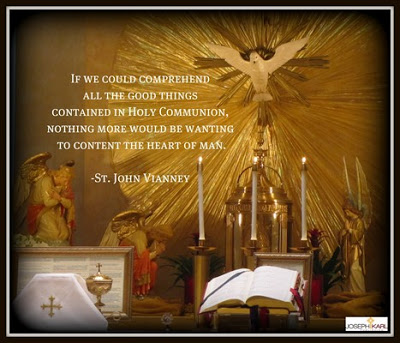 WITH FORKED TONGUES, ILLUSIONS, MARKETING STRATEGIES, IDOLATRY, THE LOVE FOR AND LUSTING AFTER POWER AND MONEY, EMPTY PROMISES, BLACK MASS FUNDRAISERS, SO MANY SCANDALS, SO MUCH SOUL PROSTITUTION, AND OH SO MANY MASQUERADES.There is no Funeral Holy Mass offered by the Modernists for souls who fall into hell forever because the sensual people have moved on to the next exciting fundraiser, people pleasing speaker, mass marketed book with anyone but God on the cover, new movie, or false teaching free dinner.   But don't think that the demons don't care. They do. They care deeply. 

They care to have company in hell forever and they care to infect humanity with hate and they care to destroy lives and souls and then eternally torment souls that like them, damned themselves with their pride.  

They care to be even meaner and more hateful in hell for eternity than they are as they prowl upon the earth, relentlessly seeking sensual and self interested and weak-kneed, gullible, and people pleasing prideful souls to devour.  Christ’s people care to deny themselves, take up the Cross of Christ in union with Him, and spend themselves as Almighty God wills for each two having become One with the King of All Martyrs.

Imaginer. WHAT WONDERS, THE SHIELD!Suddenly as Divine graces pour from Almighty God through Jesus Christ crucified on the Cross in the manner described above through the channel that is His Redeeming, Ransoming, Liberating, Restoring, Sanctifying, and Eternally saving Precious Blood FROM HIS SACRED HEART through the wound opened in His side by the LANCE OF MANKIND’S DESTINY, THE COLOSSAL WOUND ON THE ALTAR IS SEEN BEING PROTECTED BY A SHIELD THAT HAS BEEN PLACED BY ALMIGHTY GOD OUR FATHER OF MERCIES ON THE SACRIFICIALLY LOVING ALTAR IN CHRIST'S CATHOLIC CHURCH,  BETWEEN MANKIND’S WOUNDEDNESS AND THE WORLD THAT SEEKS OUR ETERNAL RUIN. What an incredibly joyous sight! Oorah!THE LOGO ON THAT SHIELD ON THIS DAY BELONGS TO THE SSPX. The same takes place during the Consecration of the wine into the Precious Blood of Jesus but this is shown as having greater supernatural power and is much more deeply affecting.THIS IS A DAY OF GREAT CONSEQUENCE FROM HERE IN SUBURBAN DETROIT, THANKS BE TO OUR TRIUNE GOD, THE MATERNAL INTERCESSION OF THE IMMACULATE MOTHER OF GOD, THE PATERNAL INTERCESSION OF SAINT JOSEPH, THE SSPX, THE WORK OF REPARATION TO THE HOLY FACE OF JESUS, AND TRADITIONAL CATHOLIC TO THE CORE TEAMWORK THAT JUST WON’T QUIT AND STRIVES AT ALL TIMES TO ACCOMPLISH GOD’S WILL COME WHAT MAY AND AT PERSONAL EXPENSE, WITH PURITY OF INTENTION AND DEVOID OF SELF INTEREST IN IMITATION OF AND IN UNION WITH CHRIST CRUCIFIED.  HOLY COMMUNIONYou approach the altar up the center isle, the Way of the Cross, the Way of Sacrificial and Crucified Love on this your soul’s Divine Royal Wedding Day, first and foremost Christ’s Divine Royal Wedding Day to us, imagine our Triune God’s unfathomable generosity and HOW IMPORTANT AND NECESSARY IT IS TO PLEASE GOD FIRST AND FOREMOST.

To the left before all is the celebrant pastor and to the right a veiled woman distributing the Real Presence of Jesus in the Blessed Sacrament in her unconsecrated hands and TOGETHER THEY PRESENT BEFORE ALL THE MODERNIST LUCIFERIAN INSPIRED IMAGE OF THE ADULTEROUS MARRIED WOMAN AND THE PRIEST ENGAGING IN NEFARIOUS ACTIVITY, UNIFIED AS ONE IN THE SERVICE OF LUCIFER THE LIAR AND THE DECEIVER WHO HATES GOD, CHRIST’S SACRAMENTS, SACRIFICIAL LOVE THAT SPENDS ITSELF AS ALMIGHTY GOD OUR SOVEREIGN AUTHORITY WILLS, ALL THAT IS SACRED AND HOLY, HUMILITY AND SILENCE, AND HIDDENNESS, AND PURITY OF INTENTION  AND THEN PURITY OF MIND AND THEN BODY.THEY ARE CONTRIBUTING THROUGH THEIR VERY PUBLIC SCANDALOUS BEHAVIOR, AND DURING THE HOLY SACRIFICE OF THE MASS!, TO HUMANITY’S COLOSSAL OPEN WOUND ON THE ALTAR. God help them to see it and be willing to listen to reason for the sake of their own precious, priceless, and immortal souls and for the sake of all those they are deceiving while repeatedly committing this one most grave and flagrant act of DEICIDE possible while also committing public FRATRICIDE AND PERSONAL SOUL SUICIDE. IMAGINER! 
A professed Catholic desecrating the Blessed Sacrament, and with a Catholic priest's permission, publicly and during the Holy Sacrifice of the Mass before the altar in God's Most Holy Name/in His service is a graver offense than a Luciferian desecrating a consecrated Sacred Host during a Black Mass for Lucifer.

See?Our Lord consoles you or you would perish from this unfathomable and abominable act of Deicide  on the spot. 

It is so evil as Jesus provides us with Himself in His entirety in the Blessed Sacrament. 

If only it was Him they were receiving during Holy Communion, but one cannot serve two or more masters. One must serve GOD ALONE.  One does not receive Christ while committing treason against God in His House during the Holy Sacrifice of the Mass while causing public scandal. These nice people are receiving their SOUL'S CONDEMNATION, GOD HELP THEM. Just imagine the size and the scope of the Modernist Luciferian professed Catholic disaster. Imagine serving Lucifer inside of God’s House! MODERNIST LUCIFERIANISM IS THE ADULTEROUS MARRIED WOMAN THAT DESECRATES CHRIST'S SACRED PRIESTHOOD IN OUR TIMEChrist's Catholic priests are MARRIED TO GOD and are to be OBEDIENT TO GOD FIRST AND FOREMOST meaning they must never cooperate with anything that is illicit and disordered pertaining to what takes place in any of Christ's Catholic Churches.   That is why Almighty God our Father of Mercies in His unfathomable goodness re-introduced His Work of Reparation to the Holy Face of Jesus in our time for the sake of the whole world in His chosen, consecrated, and crowned French city of Detroit because where sin abounds, God’s graces did all the more abound. Imagine what such unfathomable treason merits FROM GOD'S DIVINE JUSTICE right there on the spot on Mount Calvary. Just imagine.DIVINE UNION: EUCHARISTIC ADORATION OF THE NOBLE STAMP OF THE DIVINITY DURING THE SACRED FIFTEEN MINUTES OF UNION WITH CHRIST IN HIS ENTIRETYWhat wonders. Thanks be to God for everything. THE LESSON CONTINUES BEFORE LEAVING IN THE NOISY CHURCH AS PEOPLE LEAVE AFTER HOLY MASS AND WHILE STILL UNIFIED WITH OUR LORD IN HIS ENTIRETYAs you continue to give thanks but not for much longer on this day of many other responsibilities that need doing and which our Lord is goh-ing to allow you to accomplish while helping you do it, the Lord continues His mystical theology lesson for every soul and states quietly inside the very noisy church that most Catholics in our time are failing to make significant holy spiritual progression LIKE THEY SHOULD. He says that Catholics who prefer Modernist Luciferianism to Traditional Catholicism and authentic Catholic teaching do not appreciate and even reject supernatural phenomena that is from Almighty God. That is because it competes with them as “I am;” Modernism teaches people to be the ones who are all knowing and the ones who decide things while filling their hearts, minds, and souls with arrogance and so much self interested and fun false teaching. Deceived people whether well intended or not are loud and speak with forked tongues and they cannot be trusted, certainly not with one’s immortal soul. They must never be allowed to set a bad example and cause scandal in Christ's Catholic Churches, but so often in our times they are.The presence or the absence of holy silence in Christ’s Real Presence inside of His Catholic Churches, He says, is a clear indication of whether or not a parish is Luciferian Modernist infected (although it is not the only one). It puts man’s willingness to speak ahead of the Sovereign rights of God in His House and in His Presence and seeks to turn Christ’s Catholic Churches into places devoid of the supernatural (which cannot be the case, again this is a Modernist illusion and deception).Christ’s Catholic priests must put God first at all times and they are the ones to insist that there is holy silence and holy reverence inside His House there on Mount Calvary. 
OUR LORD SAYS TO GOH AND HAVE THE AIR CONDITIONING RESTORED IN YOUR VEHICLE

Soh incredibly grateful on this hot summer day. Ooraaahhhhh! A HOLY HOUR IN THE CHAPEL BACK HOME LATE MORNING: THE FUNERAL ON MOUNT CALVARY, THE MYSTICAL HIGH ALTAR AT THE ALTAR, AND THE TWO WOUNDSAfter the vehicle is restored you are close by the home chapel and feel called to goh there to make a Holy Hour early, but when you get close see that there is a funeral underway. 

So you keep gohing meaning to return home and our Lord says, "No, goh to the choorch." 

After kneeling in the empty chapel, our Lord once again manifests His mystical High Altar there and upon it is THAT GREAT BIG WOUND and pouring into it mystically as you visit with the Blessed Sacrament as Almighty God wills is the Precious Blood of Jesus from the WOUND IN HIS SIDE, because of the Work of Reparation to His Holy Face.  TO SUM UP THE EVENTS OF OUR TIME UNFOLDING FROM HERE IN DETROIT AS ALMIGHTY GOD WILLS FOR THE SAKE OF THE WHOLE WORLD, WHAT WONDERSWhat happened at the Slovak parish with the vital, God-given apostolic mission for the sake of the whole world in our time? 

Notice the similarities with what was revealed alone during today's mystical theology lesson. 

The parish took on the sins of the whole world in imitation of and in union with Christ as the Modernist Luciferians self identifying as or pretending to be Catholics but who can't have it both ways came in or remained and had their self interested Black Masses, one after another. 

Almighty God does not defend treason and ultimately, we reap what we sow. 

The Work of Reparation to the Holy Face of Jesus, along with His people, were removed from the grave and very sinister evil.

The Work of Reparation to the Holy Face of Jesus was subsequently wed to the SSPX and what is their main function? The formation of Catholic priests. What has the Work of Reparation to the Holy Face of Jesus been doing? Fishing for Christ's treasonous Fishers of Men and launching one Treasonous Priest Search and Rescue Operation after another because through the ransomed, liberated, and restored priests so many others will be saved through the spending of the self as Almighty God wills for each one, in imitation of and in union with Christ and with purity of intention, devoid of self interest. The parish, the pastor, the Work of Reparation to the Holy Face of Jesus, and Christ's Traditional Catholic Remnant here in Detroit at the Slovak parish were all sacrificed by Almighty God AFTER BEING CRUCIFIED as One on the Cross with Christ's Real Presence in the Blessed Sacrament for the sake of the whole world in our time and THAT WAS THE HAMMER THAT ROCKED THE GATES OF HELL FROM HERE IN SUBURBAN DETROIT.What nailed Christ to the Cdoss? A HAMMER."Trust all things to Jesus in the Blessed Sacrament and to Mary, Help of Christians, and you will see what miracles are." ~ Saint John Bosco Modernist Luciferianism claiming to be Catholicis incapable of God's wondersthat come to us through the sacrificial love of Jesus, so be very careful who and what wonders you follow. Lucifer and his legions of demons are capableof supernatural phenomena including apparitions and healings
while always claiming to carewhich have misled and continues to mislead many of God's peopleright inside Christ's Catholic Churches worldwide.
SO MANY CATHOLICS WORLDWIDE ARE BEING DECEIVED
BY THE FORCES OF DARKNESS
CLAIMING TO BE CATHOLIC AND FROM GOD.Many Catholics goh right through that wide open door of deceptionand proclaim all sorts of spiritual gifts that focus on them in God's Most Holy Name.  Pride, self love/self interest, and personal gain is always behind it.THERE IS ONLY ONE I AM.AND HE IS OUR SOVEREIGN AUTHORITY.  Avoid what is charismatic and sensual and showy and phonyand all that promises quick fixes, instant relief,an end to all suffering, prosperity, healings that are not God's will,
and tells us what we want to hear
including that suffering has no value and should end while taking advantage of people.  It is gravely evil and immoral. 

It is DIABOLICAL.  
DON'T BUY IT!GOH TO ALMIGHTY GODAT THE FOOT OF THE CROSS OF JESUS CHRIST. "Then Jesus told his disciples, 'If anyone would come after me, let him deny himself and take up his cross and follow me. For whoever would save his life will lose it, but whoever loses his life for my sake will find it. For what will it profit a man if he gains the whole world and forfeits his soul? Or what shall a man give in return for his soul?'" (Matthew 16:24-26).Follow the only I AM there isin the holy silence, holy hiddenness, holy poverty, facing east,with purity of intention and devoid of self interest,in imitation of and in union with Christ crucified.

Seek to accomplish the most perfect will of God our Eternal Father,
who knows all things at all times,
in imitation of and in union with
the Immaculate Mother of Jesus
the Divine Bridegroom of every soul
and the Mother of Christ's Catholic Church,
His Sacred Priesthood,
His people,
and the Work of Reparation to His Holy Face.  * SCRIPT 2-1-46THURSDAYThis spectacular event of great price took place this morning before the three-in-one Devotion to the Holy Face of Jesus after first leaving the Mount of Mankind's Redemption with today's Divine Royal Wedding present in hand. Guess what happened once the gift of self had been presented to the Eternal Father of the Divine Bridegroom through Christ's Sacred Wounds which are our merits. Just guess. Keep in mind two important events that both took place on a THURSDAY. "Be not angry that you cannot make others as you wish them to be, since you cannot make yourself as you wish to be.” ~ Thomas à Kempis, The Imitation of Christ  “A wise lover values not so much the gift of the lover as the love of the giver.”
~Thomas à Kempis, The Imitation of Christ Please note that the lesson still requires a final editing but in the interest of time, here it is for now for you for the sake of all, thanks be to God and His Immaculate Mother. Go, Team!

Also note that all the Catholic mystical theology lessons taught at the School of Sacrificial Love within the Divine Soul of our Redeemer and Restorer at the Inner Sanctum for Crucified Souls on Mount Calvary are to be generalized to each person and his or her vital, irreplaceable, indispensable, and God-given Holy Apostolate of Reparation, two, three, four, five, six, seven, eight...having become One in Christ and unified with His salvific mission and His reparative suffering for the greater honor and glory of our Triune God first and foremost and then for the massive conversion of sinners, non-beievers, and treasonous Catholics; for the defeat of grave evil in our time; for the restoration of Christ's desecrated Catholic Church, Sacred Priesthood, and people; and for the sanctification and eternal salvation of all souls not limited to time and place including one's own poor soul.  All the other mystical theology lessons numbering more than 1000, and more authentic Catholic material created to help precious, priceless, and immortal souls learn the One True Faith CORRECTLY, are always available to all at no cost here: JOSEPH KARL PUBLISHING.Note that the use of all capital letters indicates a LOVE FOR GOD that leads to GREAT ZEAL FOR SOULS and not shouting.OVERNIGHT WHILE MAKING REPARATIONThere is a very powerful dream and it is very peaceful and so joyful. You are with your children somewhere outside, among lovely gardens in nature and suddenly you see a holy Catholic priest that you know and the meeting is a very happy one. He hugs you for a very long time and it is so supernaturally caring, but after a while he does not let go. Twice you try after a while to withdraw and twice he holds on very tight. It is in this manner, with him holding on very tight that the dream ends.  Remember, you represent the Work of Reparation to the Holy Face of Jesus. A THURSDAY OF ATONEMENT MORNING OFFERING BEFORE THE DEVOTION TO THE HOLY FACE OF JESUS “All men desire peace, but very few desire those things that make for peace.”
~ Thomas à Kempis, The Imitation of Christ Our Lord has asked for more reparation and so there is no Holy Mass for you this morning. So be it.

Keep in mind what happened on two Thursdays in human history in particular: on Holy Thursday, and also on the Holy Thursday of Easter 2017 when the Work of Reparation to the Holy Face of Jesus was led out meaning thrown out of Almighty God's chosen and consecrated Catholic Church by the pastor and associate pastor and with the help of the police.  After being allowed to arise on this day, mid-morning, our Lord is very kind and shows great compassion while you get ready and going.Yesterday was an incredibly quiet day, the quietest one you can remember. That is significant because later, there will be a Holy Hour in the chapel back home and it will be the quietest one you can remember.  Then while kneeling at the wedding kneeler before the Devotion to the Holy Face of Jesus in your living room, shoeless and veiled in black as our Lord had requested, it is very quiet. You then offer to Almighty God all the reparation He wanted and that is such a wonder because it is so simple and that's it, you are there to submit to His Supreme Authority and to serve Him and to give Him what He wanted and then begin loving Him through the Sacred Wounds in Jesus' Sacred Body as They had showed you before on Mount Calvary. However, Jesus is not nailed to the Cross, He is kneeling to your left and before Him is the special little book where your "I do!" has been written in His Precious Blood. All is very quiet and very simple and very sacred and holy because all takes place through the self sacrificing love of Jesus. All takes place very quickly in the holy hiddenness; as soon as the small book is presented which is open to your "I do!", after Almighty God received the offering of yourself/the reparation He requested and through Jesus, our Redeemer, Restorer, Remedy for All, and the Divine Bridegroom of every soul begins writing in the book. He begins writing names in His Precious Blood, and they are the names of all those whose souls are being ransomed, liberated, and restored through Almighty God's Work of Reparation to the Holy Face of Jesus. Then They have you leave and get coffee and something to eat. Imaginer.    “At the Day of Judgement we shall not be asked what we have read but what we have done.”
~ Thomas à Kempis, The Imitation of Christ  A VERY QUIET HOLY HOUR IN THE CHAPEL BACK HOME THAT AFTERNOON “The Lord bestows his blessings there, where he finds the vessels empty.”
~ Thomas à Kempis, The Imitation of Christ Our Lord had stated before arriving in the chapel that He wishes that there be a TREASONOUS PRIEST SEARCH AND RESCUE MISSION TODAY INTO TOMORROW and so there will be more reparation made. May God be merciful; so be it.

It is very quiet inside the chapel; the most quiet you have ever experienced there and that goes not just for the natural but also in the supernatural.

Remember, when Almighty God is very quiet that means something big is coming.

So you pray on your knees on the ground on this THURSDAY and share very deeply after goh-ing within in Christ's ongoing mystical suffering within the Blessed Sacrament, imaginer.

It seems as if there will be no praying; so be it. The most important thing we can possibly do at any moment is to do as Almighty God wills and so if that means He wants silence and no prayer, it is best to give Him what He wants because He knows everything.

We must be the empty vessels and His open channels.

Then after a while He brings you into the Garden of Gethsemane there inside the isolated chapel and has you begin praying the Chaplet of Divine Mercy which brings you great joy, to offer Him this prayer while meditating on and sharing in Christ's Sacred Passion.

Once again it is presented that you are in the Garden with our Lord who is alone there in the chapel on Mount Calvary before the mystical High Altar.

What wonders.   “God often grants in a moment what He has long denied.”
 ~ Thomas à Kempis, The Imitation of Christ  “Jesus has now many lovers of the heavenly kingdom but few bearers of His cross.”~ Thomas à Kempis, Imitation Of Christ SCRIPT 2-1-47 *Christ's Tears of Blood on the Cross and the Divine Reparation Sent to Prevent Eternal Separation Christ the King of Reparation and His Immaculate Mother the Queen of Reparation begin this mystical theology lesson for every soul by suddenly bringing magnificent wedding anniversary presents to Detroit before the three-in-one Devotion to His Holy Face where heaven meets earth inside a Traditional domestic Catholic Church's chapel (home) for the sake of the whole world in our time, first and foremost for the greater honor and glory of God our Sovereign Authority and also to commemorate three August Friday wedding anniversaries. Imaginer!  Guess what happened that afternoon and then when making a Holy Hour in the chapel at the Catholic Church back home while making reparation including having a bad cold of atonement. Just guess. Please note that all the Catholic mystical theology lessons taught at the School of Sacrificial Love within the Divine Soul of our Redeemer and Restorer at the Inner Sanctum for Crucified Souls on Mount Calvary are to be generalized to each person and his or her vital, irreplaceable, indispensable, and God-given Holy Apostolate of Reparation, two, three, four, five, six, seven, eight...having become One in Christ and unified with His salvific mission and His reparative suffering for the greater honor and glory of our Triune God first and foremost and then for the massive conversion of sinners, non-beievers, and treasonous Catholics; for the defeat of grave evil in our time; for the restoration of Christ's desecrated Catholic Church, Sacred Priesthood, and people; and for the sanctification and eternal salvation of all souls not limited to time and place including one's own poor soul.  FRIDAY MORNING WHILE IN THE MIDDLE OF A TREASONOUS PRIEST SEARCH AND RESCUE OPERATION ON MOUNT CALVARYYou suddenly come down with a head cold at the same time and it will keep you from Holy Mass for the next few days. ATONEMENT!There is so much to be done and our Lord asks you to sacrifice this time and not do it. SO BE IT. FRIDAY NIGHT BEFORE THE DEVOTION TO THE HOLY FACE OF JESUS IN YOUR LIVING ROOMWhile sitting in the living room before the Devotion, our Lord and His Immaculate Mother suddenly 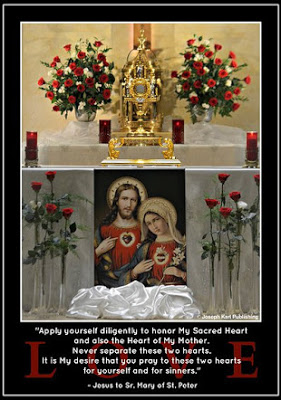 come and their presence is very clearly purposeful. They show something to your heart but you cannot see it and don't know what it is. What they DO show you is Their Sacred Heart and Immaculate Heart manifested and they are pleased with how things are goh-ing, meaning through His Traditional Catholics especially here in Detroit who FACE EAST and listen to God and do as He says for the sake of the whole world in our time which is in very serious trouble. This is very encouraging and very beautiful as presented. The next day, on Saturday, you will be having lunch with your youngest child just before she goes off to college and you hope that this cold does not keep you from it.  Christ's authentic Traditional Catholic Remnant here in Detroit continues to make brutal reparation following the stunning end earlier this 2017 year to the very costly SEVEN YEAR WAR FOR SOULS HERE as God's people got so beat up and then martyred in imitation of and in union with Him right in His House (the increasingly Modernist self interested desecrated Slovak parish in suburban Detroit where Almighty God had re-introduced His Work of Reparation to the Holy Face of Jesus in 2012 for the sake of a world in very serious trouble) and by people self identifying as Catholics and as Catholics who care.  Some of them even worked at that church which our Lord eventually declared martyred after providing it with Last Rights through His people before getting them out of LUCIFER'S CAGE.Imaginer. OVERNIGHT AND IN THE MORNINGThere is ever more reparation made and the time to rest is greatly appreciated. THERE IS NO HOLY MASS FOR YOU ON THIS BEAUTIFUL SATURDAY MORNING IN SUMMER ON AUGUST 19, 2017. So be it. Show us Your will, O Lord. AFTER ARISING, A DAILY OFFERING BEFORE THE DEVOTION TO THE HOLY FACE OF JESUS: THREE FRIDAY WEDDING ANNIVERSARY PRESENTS ARE PRESENTED TO THREE TRADITIONAL CATHOLIC MOTHERS OF REPARATION HERE IN SUBURBAN DETROIT THROUGH THE SACRED HEART OF JESUS AND THE IMMACULATE HEART OF OUR LADYWhat a warm welcome while offering all again, on this day, to Almighty God our Eternal Father through Jesus when all of a sudden it is declared from On High that what our Lord and Our Lady had shown to your heart last night is three heavenly promotions for three of Detroit's Mothers of Reparation, the three closest to the re-introduction of His Work of Reparation to the Holy Face of Jesus in our time at His chosen and now martyred Slovak parish.

There are three titles in one for three wives and mothers who were all sacramentally married on a Friday in the Month of August (28 years, 20 years, and 11 years ago respectively).

The only I AM bestows the following title on these three lay women: Mother Superior of Reparation.  

Imaginer!

It is important to note that this was strictly a private revelation.  AFTER A CELEBRATORY FAMILY LUNCHHow grateful you are for your now grown young adult children of reparation. They are so normal and so properly caring, so responsible and so noble, so sensible and so clear thinking and that is a direct result OF NOT HAVING THEM PARTICIPATE IN THE MODERNIST LUCIFERIAN PROGRAMMING THAT CONTINUES TO POLLUTE CHRIST'S CATHOLIC CHURCHES WORLDWIDE AND RUIN MINDS MASQUERADING AS CARING AND POISON PRECIOUS, PRICELESS, AND IMMORTAL SOULS WITH ITS ILLUSIONS, SENSATIONS, SELF PROMOTION, IDOLATRY, PERILOUS DISTRACTIONS, PRETTY PACKAGING, LIES, FALSE TEACHING, AND EMPTY PROMISES OF SO MUCH GOOD FRUIT THAT IS SELF INTERESTED AND SOUL DEADLY.After helping your daughter clean out and clean her car it is time for her to goh and quite suddenly you are OVERCOME WITH DEEP AND PROFOUND EMOTION. As much as you love her and are so grateful to God for her life and your time together, as happy and as proud of her as you are there is something else goh-ing on. There is very deeply piercing sorrow for which there is no consolation. OR IS THERE? There is. Our Lord then allows you to come to the chapel to make a Holy Hour and you are so glad to be goh-ing, as uncomfortable as you are with that cold.  

Oorah! THE LESSON CONTINUES WHILE ON THE WAY TO THE CHURCH Our Lord speaks FROM THE CROSS AND COMPARES THE SORROW OF BEING PARTED WHEN A CHILD GOH-S OFF TO COLLEGE FOR EXAMPLE WITH HIS SORROW WHEN A SOUL IS LOST TO HELL FOR ALL ETERNITY. 

MORE TEACHING: THE VALUE OF EVERY HUMAN LIFE TO GOD OUR CREATOR VERSUS THE CHRIST-LIKE  LOVE WE HAVE FOR ONE ANOTHER VERSUS LUCIFERIAN LOVE FOR SELF THAT VALUES LIFE IDENTIFIED AS "WANTED" 

Still working... ETERNAL SEPARATION OF OUR TRIUNE GOD FROM HIS CHILDREN. IMAGINER. You continue to share in this unfathomable and indescribable sorrow for there are souls who are already there, in hell forever and this is unchangeable, and there are many more souls who are in grave peril and they will if no one makes reparation in union with Jesus for them as Almighty God our Eternal Father wills for each one. There are so many tears, so much sorrow and this continues after arriving in the chapel because this eternal separation is shared with Jesus who continues to mystically suffer on the Cross through time until the end of time in His Catholic Churches and within both Sacred Species of the Blessed Sacrament everywhere He is present in this manner in His entirety, all over the world until the end of time. A VERY DEEPLY MOVING HOLY HOUR IN THE CHAPEL BACK HOME: CHRIST MANIFESTS HIMSELF ON THE CROSS AND BEHOLDS SO MANY CATHOLICS COME AND GOH UNWORTHILY AS THEY SEPARATE THEMSELVES FROM HIM WHILE IN HIS OWN HOUSE THERE ON MOUNT CALVARYStill working...BEGINNING IN THE GARDEN AND SHARING THIS SAME SUFFERING AS ONE WHILE PRAYING THE CHAPLET OF DIVINE MERCY FOR THE SAKE OF THE WHOLE WORLD IN OUR TIMEStill working...HIS SCOURGING AT THE PILLARStill working... HIS CROWNING WITH THORNS AND HIS TEARS OF BLOOD ON THE CROSSIt is while praying this third decade of the Chaplet of Divine Mercy that Jesus manifests Himself on the Cross shedding tears of blood through time including now in our time for so many people including many Catholics who have separated themselves from God, particularly those who approach and walk right by His Cross on Mount Calvary while inside His Catholic Churches.  This includes people of all ages and vocations, priests, religious, and laity, people who come and people who work and who volunteer for the Catholic Church (note this does not include all). 

This is very deeply affecting and from this time on while meditating on His Sacred Passion while continuing to offer the Chaplet of Divine Mercy for the sake of the whole world, He continues to express profound Divine sorrow in the form of tears of Blood. 

Imaginer.  HIS CARRYING OF THE CROSS: THE CROSSROADS IS ONCE AGAIN PRESENTED AND IN A PARTICULAR MANNERSuddenly the CROSSROADS that humanity finds itself at during this particular time in human history during the greatest assault against the Blessed Sacrament and then against the life, rights, and dignity of God's people in the history of mankind, the crossroads which had been presented during your time at the Slovak parish prior to its martyrdom by self interested Modernist Luciferianism, is suddenly presented in a very quiet and very hidden yet incredibly dramatic, stunning manner right here inside GOD'S LIVING ROOM at this Modernist desecrated Catholic Church's chapel with the mystical High Altar present there at the Inner Sanctum for Crucified Souls on Mount Calvary.

There it is, this CROSSROADS, AND IT IS BIG. It is very mystically visually stunning, as is its presentation. 

Then suddenly this X, the CROSSROADS THAT HAS BEEN SO DRAMATICALLY PRESENTED, IS SHOWN AS BEING THE X THAT IS PART OF THE TRADITIONAL CATHOLIC SSPX. 

Imaginer. 

Since having ben thrown out of the Slovak Catholic Church just days before the great Feast of God's Divine Mercy in 2017 by the pastor, associate pastor, and with the help of the police, ALMIGHTY GOD WED HIS WORK OF REPARATION TO THE HOLY FACE OF JESUS TO THE SSPX.

AFTER THE WORK WAS SO UNWELCOME JUST LIKE CHRIST AND HIS TRADITIONAL CATHOLIC PEOPLE AT THE INCREASINGLY GANGSTER-LIKE SLOVAK PARISH BECAUSE THERE WAS NO FALSE TEACHING, SELF PROMOTION, IDOLATRY, MAKING MONEY, AND DIABOLIC SELF INTEREST ASSOCIATED WITH IT, Almighty God got the Work and His people associated with it out and wed it to the SSPX during a Traditional Tridentine Holy Sacrifice of the Mass of His choosing for the sake of the entire human race in our time which is in very grave peril because so many, like the conceited and increasingly desecrated and poisoned Slovak parish, have separated themselves from God and can no longer see Christ crucified on the Cross (where each person's life purpose is to be discerned) because they are facing in THE WRONG DIRECTION, away from the Cross (meaning not east). THEY HAVE DECLARED THEMSELVES AND/OR OTHERS OF THEIR CHOOSING TO BE GOD(S) INSTEAD.  HIS EXECUTION BY CRUCIFIXION: THE COMPARISON OF SEEING A CHILD OFF TO COLLEGE WITH THE SOUL'S DIVINE UNION WITH CHRIST IN HIS ENTIRETYStill working... "Trust all things to Jesus in the Blessed Sacrament and to Mary, Help of Christians, and you will see what miracles are." ~ Saint John Bosco SCRIPT 2-1-48 *SEEKThis one begins on Mount Calvary with an incredible dream that takes student teacher souls to a Catholic Church where they remain on the outside looking in during an incredible encounter with a certain Catholic priest of our Lord's choosing and then continues at the pillar from the outside looking in during Christ's ongoh-ing brutal scourging inside His Catholic Churches and then continues before the Devotion to the Holy Face of Jesus where a great many fires are visible from the outside burning on the inside of Christ's Modernist desecrated Catholic Churches worldwide. Once again the title of this lesson has two meanings and it may not be finished yet, depending if the typist who is seek makes it for a Holy Hour on this Sunday of Atonement in suburban Detroit. He'll see.  "And I say to you, Ask, and it shall be given you: seek, and you shall find: knock, and it shall be opened to you" (Luke 11:9).
Please note that the lesson still requires a final editing but in the interest of time, here it is for now for you for the sake of all, thanks be to God and His Immaculate Mother. Go, Team!

Also note that all the Catholic mystical theology lessons taught at the School of Sacrificial Love within the Divine Soul of our Redeemer and Restorer at the Inner Sanctum for Crucified Souls on Mount Calvary are to be generalized to each person and his or her vital, irreplaceable, indispensable, and God-given Holy Apostolate of Reparation, two, three, four, five, six, seven, eight...having become One in Christ and unified with His salvific mission and His reparative suffering for the greater honor and glory of our Triune God first and foremost and then for the massive conversion of sinners, non-beievers, and treasonous Catholics; for the defeat of grave evil in our time; for the restoration of Christ's desecrated Catholic Church, Sacred Priesthood, and people; and for the sanctification and eternal salvation of all souls not limited to time and place including one's own poor soul.  All the other mystical theology lessons numbering more than 1000, and more authentic Catholic material created to help precious, priceless, and immortal souls learn the One True Faith CORRECTLY, are always available to all at no cost here: JOSEPH KARL PUBLISHING.Note that the use of all capital letters indicates a LOVE FOR GOD that leads to GREAT ZEAL FOR SOULS and not shouting.OVERNIGHT AND IN THE MORNING ON A SUNDAY OF ATONEMENT IN SUBURBAN DETROIT, AUGUST 20, 2017The cold continues and last night there was a slight fever, and so there will be no SSPX Tridentine Holy Sacrifice of the Mass in the morning. Instead, there will be Mount Calvary inside an incredible domestic Catholic Church's chapel at the Inner Sanctum for Crucified Souls with Christ on the Cross in the peace and quiet. So be it. In addition, there is an incredible dream overnight. THE CATHOLIC CHURCH IN THE DREAM: ON THE OUTSIDE LOOKING IN

All of a sudden you find yourself outside of a large Catholic Church meaning the various buildings cover much ground, NOT that the actual sanctuary itself is large. It isn't. Guess what is very large? THE CHURCH HALL. 

The church hall has become the WORSHIP CENTER in Christ's Modernist desecrated Catholic Churches worldwide. 

This Catholic Church seems very much like the SLOVAK CATHOLIC CHURCH OF ALMIGHTY GOD'S CHOOSING WHERE HE HAD RE-INTRODUCED HIS WORK OF REPARATION TO THE HOLY FACE OF JESUS IN 2012 FOR THE SAKE OF THE WHOLE WORLD IN OUR TIME WHICH IS IN VERY SERIOUS TROUBLE. 

But our Lord's will was not accomplished there; instead the self interested and idolatrous Modernists took over and so the only I AM there is allowed that Catholic Church to be BRUTALLY MARTYRED IN IMITATION OF AND IN UNION WITH CHRIST and HIS ONGOING MYSTICAL MARTYRDOM WITHIN THE BLESSED SACRAMENT WORLDWIDE. 

The Blessed Sacrament, the Work of Reparation to the Holy Face of Jesus, the parish, the pastor's priestly ministry, and Christ's Traditional Catholic population were all viciously assaulted during the great SEVEN YEAR WAR FOR SOULS there and at the time of His choosing just prior to Divine Mercy Sunday 2017, our Lord provided the parish with Last Rites, got His people closely associated with the Work out, and declared it martyred. 

THE TRADITIONAL CATHOLIC PARISH AND POPULATION OF SS. CYRIL AND METHODIUS SLOVAK CATHOLIC CHURCH IN SUBURBAN DETROIT GAVE UP THEIR LIVES THERE IN IMITATION OF AND IN UNION WITH CHRIST FOR THE SAKE OF THE WHOLE WORLD IN OUR TIME AS THE MODERNISTS CELEBRATED. 

However, this church appears different meaning the buildings do not appear exactly like those at the martyred Slovak parish although their functions are the same.

The similarities with the mess that the Slovak parish had become are very striking nevertheless and it feels like you are STILL THERE, on the outside looking in. 

Someone is there to greet you upon your arrival.  

It is the pastor of the Slovak parish with a vital, God-given apostolic mission, the priest who IS SET APART FROM ALL OTHERS. 

He is calm, and no longer angry and he possesses very special and God-given holy authority. 

He has approached you and you have a dialogue and HE IS ACTUALLY LISTENING TO YOU. 

This is very peaceful and it is very clear that he is acquiring important information that has come from Almighty God On High through Christ, meaning although he is listening to you the task of leading belongs to him alone.  

You walk together on the outside of this Catholic Church's property and talk, and Father Slovak continues to listen and he has unmistakable authority given to him by I AM. 

Keep in mind that our Lord said that the restoration of His desecrated Catholic Churches worldwide is coming from OUTSIDE, FROM THE OUTSIDE INSIDE, meaning through His authentic Catholic Remnant not welcome inside Catholic Churches being controlled by those self identifying as Catholics who actually work for the devil.  It's funner.  

All of a sudden you find yourself looking in to the great big hall that is very tall also, there is so much wasted space inside, and guess what is taking place inside it? 

A WEDDING. 

There is a great deal of celebrating goh-ing on in the parish hall and your attention is focused by the Divine will on a well attired groom (remember, men are our leaders) who is celebrating apart from all the others. 

Later our Lord explains that the celebrations of the weddings to Christ inside of His Modernist desecrated Catholic Churches are taking place in the church hall and take the form of so many Modernist false teaching, idolatrous, and sensual programs and idolatrous Black Mass fundraisers and so many mass marketed distractions that promise so much good fruit but actually lead precious, priceless, and immortal souls to hell. It is GOD ALONE we are to SEEK at all times and in all things and always inside of Christ's Catholic Churches, FACING EAST, AND IN THE HOLY SILENCE, HOLY STILLNESS, HOLY HIDDENNESS, HOLY POVERTY, HOLY SELF MASTERY, AND HOLY PENITENCE.

Many, many people are being misled in our time right inside of Christ's Catholic Churches through well funded Modernist self interested false teaching mind control program that comes straight from hell and leads people there as they celebrate, with so many blinded men leading the way.

Modernist Luciferianism professing to be Catholic is the ADULTEROUS MARRIED WOMEN who entices our male leaders, our Fathers and fathers, to follow the devil and lead others including their parish families/families to the place of eternal regret where souls are separated from God and His sacrificial love forever, with no way of changing it.

The present moment is so precious! Listen to God and do as He says.

Jesus doesn't present us with parties. LOOK AT WHERE HE IS; ON THE CROSS! FOR US.  WHILE AT THE PILLARBefore getting goh-ing on this day there is a stop at the pillar, already so tired from the mission overnight and through the morning, and immediately our Lord presents Himself being struck at the pillar and this is very intimately vicious and brutal. What a sight; He tells you this is how He is being treated by the Modernists who are defiling His Catholic Churches worldwide as they self promote and promise (blaspheming in His Most Holy Name) so much fruit that is rotten. A MORNING OFFERING BEFORE THE DEVOTION TO THE HOLY FACE OF JESUSThis was a very expensive day but you are so glad that all is as Almighty God wills it; time is finite and very precious and not to be wasted on accomplishing one's own will. All of a sudden while kneeling at the wedding kneeler, shoeless and veiled in black as our Lord had requested, while speaking to Almighty God our Eternal Father there is a very quiet, hidden, and reserved but incredibly generous and unfathomably loving expression of caring from the Three Divine Persons of the Most Holy Trinity. This is ALL POWERFUL, this expression; IT IS SOVEREIGN. What a wonder. Then you see before you A GREAT MANY FIRES BURNING; THE FIRES PRESENTED ARE SMALLER AND IN GREAT MULTITUDE BUT THEY COLLECTIVELY HAVE CHRIST'S CATHOLIC CHURCH IN OUR TIME ABLAZE WITH MODERNIST LUCIFERIAN DECEPTIONS. Christ's Catholic Church is on fire. Almighty God allows it, because it is producing a great many ASHES. "Even if Catholics faithful to Tradition are reduced to a handful, they are the ones who are the true Church of Jesus Christ." ~ Saint Athanasius WHILE ON THE WAY TO A COFFEE SHOP EARLY THAT AFTERNOONJesus continues the lesson on the short drive on this very beautiful late August summer day and says that THE REMEDY FOR WHAT AILS HUMANITY IS THE SPENDING OF THE SELF AS ALMIGHTY GOD WILLS FOR EACH ONE IN IMITATION OF AND IN UNION WITH HIM. He then shows more of what He endured for our sake and at a time when so many people refuse to listen to reason from inside of Christ's Catholic Churches in particular, the means to help save them from eternal ruin is to take on their cause and the punishment for their sins and make atonement within one's own flesh in union with Christ's ongoh-ing mystical suffering in both Sacred Species of the Blessed Sacrament everywhere He is present in His entirety in this manner around the world. It is in this manner that vital Divine supernatural graces are obtained from Almighty God on High through Jesus Christ our Redeemer, Restorer, and Remedy for All, to enlighten minds darkened by Luciferian self interest and warm hearts that have grown cold and to ransom, liberate, restore, sanctify, and eternally save precious, priceless, and immortal souls. "We are a hypnotized nation." ~ Servant of God, Father John A. Hardon, S.J.  WHILE AT A COFFEE SHOPThis is so delightful.  While getting some hot coffee and some food, there is an encounter with a kind woman from daily Holy Mass at the Catholic Church closest to home and she asks you if you had gone to church today. The reply from Mount Calvary wherever you are unified with Christ at all times: "I'm always in church." This is what Almighty God our Father of Mercies' Work of Reparation to the Holy Face of Jesus does mystically. We remain One with Christ in three vital ways: with His Real Presence in the Blessed Sacrament, with His salvific mission, and with His reparative suffering and strive to accomplish I AM's will as He wills it at all times.  What wonders. A HOLY HOUR IN THE CHAPEL BACK HOME MID AFTERNOONWhat a joy to make it and visit with our Lord's Real Presence in the holy silence, holy solitude, and in the holy hiddenness. 

You are inspired to love our Triune God in return while here and in the manner that He first loved you during your time at the wedding kneeler before the three-in-one Devotion to the Holy Face of Jesus earlier in the day while at home. 

While doing so, you enter into the Mystery that is God and enjoy Divine Union with Him within Christ suffering on the Cross above the mystical High Altar there in Almighty God's Living Room.

Imaginer!

It is so wonderful that you hate to leave after having knelt first in holy silence for a while and then after offering to Almighty God through Christ a spiritual sacramental confession of devotion, then the Prayers of Reparation to the Holy Face of Jesus, and then the Chaplet of Divine Mercy. 

All is so purposeful and eternally meaningful and sacrificially loving and unitive and supernaturally procreative. 

WHILE ON THE WAY HOME FROM THE CHAPEL

Our Lord states very clearly that all the very personally costly malice, the unfathomable evil, the assaults, the hatred, the abominations, the scandal, and the humiliations that have been directed at Christ, His authentic Traditional Catholic Remnant in general, and those intimately associated with Almighty God's Work of Reparation to His Holy Face in particular through the years is goh-ing to lead to tremendous good for this is the will of our Eternal Father, the only I AM and our Sovereign Authority.The closer to this Work of His one is the more vicious are the attacks, and they have been. It is His truth and sacrificial love which produces fruit through Jesus Christ that is good, inside and out.  Imaginer!  "Trust all things to Jesus in the Blessed Sacrament and to Mary, Help of Christians, and you will see what miracles are." ~ Saint John Bosco 